Главное управление Министерства юстиции Российской Федерации по Хабаровскому краю и Еврейской автономной области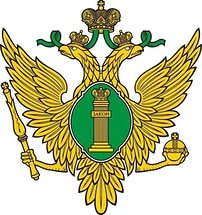 План мероприятий по проведению 20 ноября 2017 года Всероссийского Дня правовой помощи детям на территории Хабаровского краяХабаровск 2017ИНФОРМАЦИЯо приеме граждан 20 ноября 2017 года на базе Главного управления в рамках проведения Всероссийского Дня правовой помощи детям20.11.2017 на базе Главного управления Министерства юстиции Российской Федерации по Хабаровскому краю и Еврейской автономной области (далее – Главное управление) будет проходить «День открытых дверей» с участием специалистов Главного управления, Управления Росреестра по Хабаровскому краю, органа опеки и попечительства по г.Хабаровску, Министерства социальной защиты населения Хабаровского края, нотариуса г.Хабаровска и адвоката. Прием граждан и их консультирование будет проводиться в приемной Главного управления по адресу: г.Хабаровск, ул.Карла Маркса, д.60»б»: -  специалистами Главного управления с 09.00 до 17.00, перерыв с 13.00 до 14.00; - заместителем начальника отдела государственной регистрации недвижимости Управления Росреестра по Хабаровскому краю (по теме: «Недвижимость и права ребенка. Особенности сделок с недвижимостью с участием несовершеннолетних детей») Михайловой Натальей Валентиновной с 14.00 до 17.00; - адвокатом Токмаковым Александром Александровичем с 09-00 до 13-00; - нотариусом г.Хабаровска Ситниковой Юлией Анатольевной с 14.00 до 17.00; - ведущим инспектором сектора по защите имущественных и неимущественных прав детей отдела Управления опеки и попечительства, защиты прав и интересов детей Министерства образования и науки Хабаровского края Красулиной Светланой Валериевной с 09.00 до 13.00;- заместителем начальника отдела организации и методологии предоставления мер социальной поддержки Управления социальной поддержки населения Министерства социальной защиты населения Хабаровского края Легких Татьяной Максимовной с 09-00 до 13-00; - заместителем начальника отдела организации и методологии выплаты пособий и иных социальных выплат Управления социальной поддержки населения Министерства социальной защиты населения Хабаровского края Козловой Еленой Александровной с 14-00 до 17-00.Также в Главном управлении 20.11.2017 будет работать телефон «горячей линии»: 41-87-46 (с 09.00 до 17.00, перерыв с 13.00 до 14.00), по которому можно будет получить консультации по вопросам, связанным с обеспечением прав детей, их родителей или законных представителей, в рамках компетенции Главного управления (об оказании бесплатной юридической помощи в соответствии с Федеральным законом от 21.11.2011 №324-ФЗ «О бесплатной юридической помощи в Российской Федерации»; о документах подлежащих легализации для вывоза несовершеннолетних за пределы Российской Федерации; о государственной регистрации актов гражданского состояния, об истребовании личных документов с территории иностранных государств, о защите прав граждан с участием иностранных граждан и иностранных юридических лиц; о предоставлении сведений из баз данных федерального регистра нормативных правовых актов Хабаровского края и Еврейской автономной области и иным вопросам, относящимся к компетенции Главного управления).Помимо этого специалисты Главного управления сориентируют граждан, в какие органы они смогут обратиться по иным вопросам, относящимся к компетенции органов государственной власти в сфере юридических аспектов опеки и детско-родительских отношений для взрослых.План мероприятий по проведению 20 ноября 2017 года Всероссийского Дня правовой помощи детям на территории Хабаровского края План мероприятий по проведению на территории Хабаровского края Всероссийского Дня правовой помощи Уполномоченным по правам ребенка в Хабаровском крае План мероприятий по проведению на территории Хабаровского края Всероссийского Дня правовой помощи Уполномоченным по правам человека в Хабаровском краеПлан мероприятий органов исполнительной власти края, органов местного самоуправления и подведомственных им учреждений, аппарата Уполномоченного по правам ребенка в крае, Адвокатской палаты края по проведению в 2017 году на территории края мероприятий, посвященных Всероссийскому Дню правовой помощи детям№ п/пНаименование Планируемые мероприятия к проведению Дня правовой помощи детямДата (время, место проведения мероприятия)Дата (время, место проведения мероприятия)Дата (время, место проведения мероприятия)Дата (время, место проведения мероприятия)Дата (время, место проведения мероприятия)Дата (время, место проведения мероприятия)Дата (время, место проведения мероприятия)Дата (время, место проведения мероприятия)Территориальные органы федеральных органов исполнительной власти Хабаровского краяТерриториальные органы федеральных органов исполнительной власти Хабаровского краяТерриториальные органы федеральных органов исполнительной власти Хабаровского краяТерриториальные органы федеральных органов исполнительной власти Хабаровского краяТерриториальные органы федеральных органов исполнительной власти Хабаровского краяТерриториальные органы федеральных органов исполнительной власти Хабаровского краяТерриториальные органы федеральных органов исполнительной власти Хабаровского краяТерриториальные органы федеральных органов исполнительной власти Хабаровского краяТерриториальные органы федеральных органов исполнительной власти Хабаровского краяТерриториальные органы федеральных органов исполнительной власти Хабаровского краяТерриториальные органы федеральных органов исполнительной власти Хабаровского края1.Главное управление Министерства юстиции Российской Федерации по Хабаровскому краю и Еврейской автономной областиПроведение «Дня открытых дверей» на базе Главного управления для приема и консультирования граждан (с участием представителей Главного управления, органов опеки и попечительства по г.Хабаровску, Управления Росреестра по Хабаровскому краю, Министерства социальной защиты населения Хабаровского края, представителей адвокатской и нотариальной палат Хабаровского края)Прием граждан будет проводиться в приемной Главного управления по адресу: г.Хабаровск, ул.Карла Маркса, д.60»б»Прием граждан будет проводиться в приемной Главного управления по адресу: г.Хабаровск, ул.Карла Маркса, д.60»б»Прием граждан будет проводиться в приемной Главного управления по адресу: г.Хабаровск, ул.Карла Маркса, д.60»б»Прием граждан будет проводиться в приемной Главного управления по адресу: г.Хабаровск, ул.Карла Маркса, д.60»б» - специалистами Главного управления с 09.00 до 17.00, обед с 13.00 до 14.00; - адвокатом с 09.00 до 13.00;  - нотариусом г.Хабаровска с 14.00 до 17.00; - ведущим инспектором сектора по защите имущественных и неимущественных прав детей отдела Управления опеки и попечительства, защиты прав и интересов детей Министерства образования и науки Хабаровского края  с09.00 до 13.00; - заместителем начальника отдела регистрации прав, ограничений (обременений) прав Управления Росреестра по Хабаровскому краю с 09.00 до 13.00;- заместителем начальника отдела организации и методологии предоставления мер социальной поддержки управления социальной поддержки населения Министерства социальной защиты населения Хабаровского края Легких Татьяной Максимовной с 09-00 до 13-00;- заместителем начальника отдела организации и методологии выплаты пособий и иных социальных выплат управления социальной поддержки населения Министерства социальной защиты населения Хабаровского края Козловой Еленой Александровной с 14-00 до 17-00. - специалистами Главного управления с 09.00 до 17.00, обед с 13.00 до 14.00; - адвокатом с 09.00 до 13.00;  - нотариусом г.Хабаровска с 14.00 до 17.00; - ведущим инспектором сектора по защите имущественных и неимущественных прав детей отдела Управления опеки и попечительства, защиты прав и интересов детей Министерства образования и науки Хабаровского края  с09.00 до 13.00; - заместителем начальника отдела регистрации прав, ограничений (обременений) прав Управления Росреестра по Хабаровскому краю с 09.00 до 13.00;- заместителем начальника отдела организации и методологии предоставления мер социальной поддержки управления социальной поддержки населения Министерства социальной защиты населения Хабаровского края Легких Татьяной Максимовной с 09-00 до 13-00;- заместителем начальника отдела организации и методологии выплаты пособий и иных социальных выплат управления социальной поддержки населения Министерства социальной защиты населения Хабаровского края Козловой Еленой Александровной с 14-00 до 17-00. - специалистами Главного управления с 09.00 до 17.00, обед с 13.00 до 14.00; - адвокатом с 09.00 до 13.00;  - нотариусом г.Хабаровска с 14.00 до 17.00; - ведущим инспектором сектора по защите имущественных и неимущественных прав детей отдела Управления опеки и попечительства, защиты прав и интересов детей Министерства образования и науки Хабаровского края  с09.00 до 13.00; - заместителем начальника отдела регистрации прав, ограничений (обременений) прав Управления Росреестра по Хабаровскому краю с 09.00 до 13.00;- заместителем начальника отдела организации и методологии предоставления мер социальной поддержки управления социальной поддержки населения Министерства социальной защиты населения Хабаровского края Легких Татьяной Максимовной с 09-00 до 13-00;- заместителем начальника отдела организации и методологии выплаты пособий и иных социальных выплат управления социальной поддержки населения Министерства социальной защиты населения Хабаровского края Козловой Еленой Александровной с 14-00 до 17-00.20.11.20171.Главное управление Министерства юстиции Российской Федерации по Хабаровскому краю и Еврейской автономной областиОрганизация работы «Горячей линии» +7(4212) 41-87-46+7(4212) 41-87-46+7(4212) 41-87-46+7(4212) 41-87-46+7(4212) 41-87-46+7(4212) 41-87-46+7(4212) 41-87-4620.11.20171.Главное управление Министерства юстиции Российской Федерации по Хабаровскому краю и Еврейской автономной областиПодготовка и распространение буклетов по тематическим правовым вопросам среди населения при проведении «Дня открытых дверей» на базе Главного управления и лекционных занятий с учениками старших классовБуклеты по следующим вопросам:- «О возможности получения специализированной помощи в рамках обеспечения прав и законных интересов детей»; - «О получении бесплатной юридической помощи в соответствии с Федеральным законом от 21.11.2011 № 324-ФЗ»; - »Азбука прав и гарантий несовершеннолетнего гражданина Российской Федерации»; - «О трудовых правах несовершеннолетних граждан»; - »Об административной и уголовной ответственности несовершеннолетних граждан»; - «О заключении брака с лицом, не достигшим возраста 18 лет»; - «Основные права несовершеннолетних детей»;- «Об алиментных обязательствах родителей и детей». Буклеты по следующим вопросам:- «О возможности получения специализированной помощи в рамках обеспечения прав и законных интересов детей»; - «О получении бесплатной юридической помощи в соответствии с Федеральным законом от 21.11.2011 № 324-ФЗ»; - »Азбука прав и гарантий несовершеннолетнего гражданина Российской Федерации»; - «О трудовых правах несовершеннолетних граждан»; - »Об административной и уголовной ответственности несовершеннолетних граждан»; - «О заключении брака с лицом, не достигшим возраста 18 лет»; - «Основные права несовершеннолетних детей»;- «Об алиментных обязательствах родителей и детей». Буклеты по следующим вопросам:- «О возможности получения специализированной помощи в рамках обеспечения прав и законных интересов детей»; - «О получении бесплатной юридической помощи в соответствии с Федеральным законом от 21.11.2011 № 324-ФЗ»; - »Азбука прав и гарантий несовершеннолетнего гражданина Российской Федерации»; - «О трудовых правах несовершеннолетних граждан»; - »Об административной и уголовной ответственности несовершеннолетних граждан»; - «О заключении брака с лицом, не достигшим возраста 18 лет»; - «Основные права несовершеннолетних детей»;- «Об алиментных обязательствах родителей и детей». Буклеты по следующим вопросам:- «О возможности получения специализированной помощи в рамках обеспечения прав и законных интересов детей»; - «О получении бесплатной юридической помощи в соответствии с Федеральным законом от 21.11.2011 № 324-ФЗ»; - »Азбука прав и гарантий несовершеннолетнего гражданина Российской Федерации»; - «О трудовых правах несовершеннолетних граждан»; - »Об административной и уголовной ответственности несовершеннолетних граждан»; - «О заключении брака с лицом, не достигшим возраста 18 лет»; - «Основные права несовершеннолетних детей»;- «Об алиментных обязательствах родителей и детей». Буклеты по следующим вопросам:- «О возможности получения специализированной помощи в рамках обеспечения прав и законных интересов детей»; - «О получении бесплатной юридической помощи в соответствии с Федеральным законом от 21.11.2011 № 324-ФЗ»; - »Азбука прав и гарантий несовершеннолетнего гражданина Российской Федерации»; - «О трудовых правах несовершеннолетних граждан»; - »Об административной и уголовной ответственности несовершеннолетних граждан»; - «О заключении брака с лицом, не достигшим возраста 18 лет»; - «Основные права несовершеннолетних детей»;- «Об алиментных обязательствах родителей и детей». Буклеты по следующим вопросам:- «О возможности получения специализированной помощи в рамках обеспечения прав и законных интересов детей»; - «О получении бесплатной юридической помощи в соответствии с Федеральным законом от 21.11.2011 № 324-ФЗ»; - »Азбука прав и гарантий несовершеннолетнего гражданина Российской Федерации»; - «О трудовых правах несовершеннолетних граждан»; - »Об административной и уголовной ответственности несовершеннолетних граждан»; - «О заключении брака с лицом, не достигшим возраста 18 лет»; - «Основные права несовершеннолетних детей»;- «Об алиментных обязательствах родителей и детей». Буклеты по следующим вопросам:- «О возможности получения специализированной помощи в рамках обеспечения прав и законных интересов детей»; - «О получении бесплатной юридической помощи в соответствии с Федеральным законом от 21.11.2011 № 324-ФЗ»; - »Азбука прав и гарантий несовершеннолетнего гражданина Российской Федерации»; - «О трудовых правах несовершеннолетних граждан»; - »Об административной и уголовной ответственности несовершеннолетних граждан»; - «О заключении брака с лицом, не достигшим возраста 18 лет»; - «Основные права несовершеннолетних детей»;- «Об алиментных обязательствах родителей и детей». 20.11.20171.Главное управление Министерства юстиции Российской Федерации по Хабаровскому краю и Еврейской автономной областиВедение на Интернет–сайте Главного управления рубрики «вопрос-ответ»http://to27.minjust.ru/http://to27.minjust.ru/http://to27.minjust.ru/http://to27.minjust.ru/http://to27.minjust.ru/http://to27.minjust.ru/http://to27.minjust.ru/20.11.20171.Главное управление Министерства юстиции Российской Федерации по Хабаровскому краю и Еврейской автономной областиРазмещение информации о проводимых органами государственной власти Хабаровского края мероприятиях на Интернет-сайте Главного управления и новостных сайтах информационных агентствhttp://to27.minjust.ru/http://to27.minjust.ru/http://to27.minjust.ru/http://to27.minjust.ru/http://to27.minjust.ru/http://to27.minjust.ru/http://to27.minjust.ru/20.11.20171.Главное управление Министерства юстиции Российской Федерации по Хабаровскому краю и Еврейской автономной областиПроведение лекционных занятий и правовых консультаций с учениками старших классов школ и  воспитанниками детских домов  г.ХабаровскаМуниципальное бюджетное общеобразовательное учреждение средняя общеобразовательная школа № 23680031, г. Хабаровск, ул. Карла Маркса, д.111Муниципальное бюджетное общеобразовательное учреждение средняя общеобразовательная школа № 23680031, г. Хабаровск, ул. Карла Маркса, д.111Муниципальное бюджетное общеобразовательное учреждение средняя общеобразовательная школа № 23680031, г. Хабаровск, ул. Карла Маркса, д.111Муниципальное бюджетное общеобразовательное учреждение средняя общеобразовательная школа № 23680031, г. Хабаровск, ул. Карла Маркса, д.111Муниципальное бюджетное общеобразовательное учреждение средняя общеобразовательная школа № 23680031, г. Хабаровск, ул. Карла Маркса, д.111Муниципальное бюджетное общеобразовательное учреждение средняя общеобразовательная школа № 23680031, г. Хабаровск, ул. Карла Маркса, д.111Муниципальное бюджетное общеобразовательное учреждение средняя общеобразовательная школа № 23680031, г. Хабаровск, ул. Карла Маркса, д.11120.11.20171.Главное управление Министерства юстиции Российской Федерации по Хабаровскому краю и Еврейской автономной областиПроведение лекционных занятий и правовых консультаций с учениками старших классов школ и  воспитанниками детских домов  г.ХабаровскаМуниципальное бюджетное общеобразовательное учреждение средняя общеобразовательная школа с углубленным изучением отдельных предметов № 80680009, г. Хабаровск, ул. Свердлова, д.28Муниципальное бюджетное общеобразовательное учреждение средняя общеобразовательная школа с углубленным изучением отдельных предметов № 80680009, г. Хабаровск, ул. Свердлова, д.28Муниципальное бюджетное общеобразовательное учреждение средняя общеобразовательная школа с углубленным изучением отдельных предметов № 80680009, г. Хабаровск, ул. Свердлова, д.28Муниципальное бюджетное общеобразовательное учреждение средняя общеобразовательная школа с углубленным изучением отдельных предметов № 80680009, г. Хабаровск, ул. Свердлова, д.28Муниципальное бюджетное общеобразовательное учреждение средняя общеобразовательная школа с углубленным изучением отдельных предметов № 80680009, г. Хабаровск, ул. Свердлова, д.28Муниципальное бюджетное общеобразовательное учреждение средняя общеобразовательная школа с углубленным изучением отдельных предметов № 80680009, г. Хабаровск, ул. Свердлова, д.28Муниципальное бюджетное общеобразовательное учреждение средняя общеобразовательная школа с углубленным изучением отдельных предметов № 80680009, г. Хабаровск, ул. Свердлова, д.2820.11.20171.Главное управление Министерства юстиции Российской Федерации по Хабаровскому краю и Еврейской автономной областиПроведение лекционных занятий и правовых консультаций с учениками старших классов школ и  воспитанниками детских домов  г.ХабаровскаМуниципальное бюджетное общеобразовательное учреждение средняя общеобразовательная школа № 12680030, г. Хабаровск, ул. Ленина, д.39Муниципальное бюджетное общеобразовательное учреждение средняя общеобразовательная школа № 12680030, г. Хабаровск, ул. Ленина, д.39Муниципальное бюджетное общеобразовательное учреждение средняя общеобразовательная школа № 12680030, г. Хабаровск, ул. Ленина, д.39Муниципальное бюджетное общеобразовательное учреждение средняя общеобразовательная школа № 12680030, г. Хабаровск, ул. Ленина, д.39Муниципальное бюджетное общеобразовательное учреждение средняя общеобразовательная школа № 12680030, г. Хабаровск, ул. Ленина, д.39Муниципальное бюджетное общеобразовательное учреждение средняя общеобразовательная школа № 12680030, г. Хабаровск, ул. Ленина, д.39Муниципальное бюджетное общеобразовательное учреждение средняя общеобразовательная школа № 12680030, г. Хабаровск, ул. Ленина, д.3920.11.20171.Главное управление Министерства юстиции Российской Федерации по Хабаровскому краю и Еврейской автономной областиПроведение лекционных занятий и правовых консультаций с учениками старших классов школ и  воспитанниками детских домов  г.ХабаровскаМуниципальное бюджетное общеобразовательное учреждение средняя общеобразовательная школа № 44680054, г. Хабаровск, ул. Трехгорная, д.80АМуниципальное бюджетное общеобразовательное учреждение средняя общеобразовательная школа № 44680054, г. Хабаровск, ул. Трехгорная, д.80АМуниципальное бюджетное общеобразовательное учреждение средняя общеобразовательная школа № 44680054, г. Хабаровск, ул. Трехгорная, д.80АМуниципальное бюджетное общеобразовательное учреждение средняя общеобразовательная школа № 44680054, г. Хабаровск, ул. Трехгорная, д.80АМуниципальное бюджетное общеобразовательное учреждение средняя общеобразовательная школа № 44680054, г. Хабаровск, ул. Трехгорная, д.80АМуниципальное бюджетное общеобразовательное учреждение средняя общеобразовательная школа № 44680054, г. Хабаровск, ул. Трехгорная, д.80АМуниципальное бюджетное общеобразовательное учреждение средняя общеобразовательная школа № 44680054, г. Хабаровск, ул. Трехгорная, д.80А20.11.20171.Главное управление Министерства юстиции Российской Федерации по Хабаровскому краю и Еврейской автономной областиПроведение лекционных занятий и правовых консультаций с учениками старших классов школ и  воспитанниками детских домов  г.ХабаровскаМуниципальное бюджетное общеобразовательное учреждение средняя общеобразовательная школа № 10680020, г. Хабаровск,  пер. Дзержинского, д.9Муниципальное бюджетное общеобразовательное учреждение средняя общеобразовательная школа № 10680020, г. Хабаровск,  пер. Дзержинского, д.9Муниципальное бюджетное общеобразовательное учреждение средняя общеобразовательная школа № 10680020, г. Хабаровск,  пер. Дзержинского, д.9Муниципальное бюджетное общеобразовательное учреждение средняя общеобразовательная школа № 10680020, г. Хабаровск,  пер. Дзержинского, д.9Муниципальное бюджетное общеобразовательное учреждение средняя общеобразовательная школа № 10680020, г. Хабаровск,  пер. Дзержинского, д.9Муниципальное бюджетное общеобразовательное учреждение средняя общеобразовательная школа № 10680020, г. Хабаровск,  пер. Дзержинского, д.9Муниципальное бюджетное общеобразовательное учреждение средняя общеобразовательная школа № 10680020, г. Хабаровск,  пер. Дзержинского, д.920.11.20171.Главное управление Министерства юстиции Российской Федерации по Хабаровскому краю и Еврейской автономной областиПроведение лекционных занятий и правовых консультаций с учениками старших классов школ и  воспитанниками детских домов  г.ХабаровскаМуниципальное бюджетное общеобразовательное учреждение средняя общеобразовательная школа № 6680011, г. Хабаровск, ул. Тихоокеанская, д.14Муниципальное бюджетное общеобразовательное учреждение средняя общеобразовательная школа № 6680011, г. Хабаровск, ул. Тихоокеанская, д.14Муниципальное бюджетное общеобразовательное учреждение средняя общеобразовательная школа № 6680011, г. Хабаровск, ул. Тихоокеанская, д.14Муниципальное бюджетное общеобразовательное учреждение средняя общеобразовательная школа № 6680011, г. Хабаровск, ул. Тихоокеанская, д.14Муниципальное бюджетное общеобразовательное учреждение средняя общеобразовательная школа № 6680011, г. Хабаровск, ул. Тихоокеанская, д.14Муниципальное бюджетное общеобразовательное учреждение средняя общеобразовательная школа № 6680011, г. Хабаровск, ул. Тихоокеанская, д.14Муниципальное бюджетное общеобразовательное учреждение средняя общеобразовательная школа № 6680011, г. Хабаровск, ул. Тихоокеанская, д.1420.11.20171.Главное управление Министерства юстиции Российской Федерации по Хабаровскому краю и Еврейской автономной областиПроведение лекционных занятий и правовых консультаций с учениками старших классов школ и  воспитанниками детских домов  г.ХабаровскаМуниципальное бюджетное общеобразовательное учреждение средняя общеобразовательная школа № 30680000, г. Хабаровск, ул. Дзержинского, д.3Муниципальное бюджетное общеобразовательное учреждение средняя общеобразовательная школа № 30680000, г. Хабаровск, ул. Дзержинского, д.3Муниципальное бюджетное общеобразовательное учреждение средняя общеобразовательная школа № 30680000, г. Хабаровск, ул. Дзержинского, д.3Муниципальное бюджетное общеобразовательное учреждение средняя общеобразовательная школа № 30680000, г. Хабаровск, ул. Дзержинского, д.3Муниципальное бюджетное общеобразовательное учреждение средняя общеобразовательная школа № 30680000, г. Хабаровск, ул. Дзержинского, д.3Муниципальное бюджетное общеобразовательное учреждение средняя общеобразовательная школа № 30680000, г. Хабаровск, ул. Дзержинского, д.3Муниципальное бюджетное общеобразовательное учреждение средняя общеобразовательная школа № 30680000, г. Хабаровск, ул. Дзержинского, д.320.11.20171.Главное управление Министерства юстиции Российской Федерации по Хабаровскому краю и Еврейской автономной областиПроведение лекционных занятий и правовых консультаций с учениками старших классов школ и  воспитанниками детских домов  г.ХабаровскаМуниципальное бюджетное общеобразовательное учреждение средняя общеобразовательная школа № 38680026, г. Хабаровск,  ул. Тихоокеанская, д.58Муниципальное бюджетное общеобразовательное учреждение средняя общеобразовательная школа № 38680026, г. Хабаровск,  ул. Тихоокеанская, д.58Муниципальное бюджетное общеобразовательное учреждение средняя общеобразовательная школа № 38680026, г. Хабаровск,  ул. Тихоокеанская, д.58Муниципальное бюджетное общеобразовательное учреждение средняя общеобразовательная школа № 38680026, г. Хабаровск,  ул. Тихоокеанская, д.58Муниципальное бюджетное общеобразовательное учреждение средняя общеобразовательная школа № 38680026, г. Хабаровск,  ул. Тихоокеанская, д.58Муниципальное бюджетное общеобразовательное учреждение средняя общеобразовательная школа № 38680026, г. Хабаровск,  ул. Тихоокеанская, д.58Муниципальное бюджетное общеобразовательное учреждение средняя общеобразовательная школа № 38680026, г. Хабаровск,  ул. Тихоокеанская, д.5820.11.20171.Главное управление Министерства юстиции Российской Федерации по Хабаровскому краю и Еврейской автономной областиПроведение лекционных занятий и правовых консультаций с учениками старших классов школ и  воспитанниками детских домов  г.ХабаровскаМуниципальное автономное общеобразовательное учреждение г. Хабаровска «Математический лицей»680028, г. Хабаровск, ул. Комсомольская, д.118Муниципальное автономное общеобразовательное учреждение г. Хабаровска «Математический лицей»680028, г. Хабаровск, ул. Комсомольская, д.118Муниципальное автономное общеобразовательное учреждение г. Хабаровска «Математический лицей»680028, г. Хабаровск, ул. Комсомольская, д.118Муниципальное автономное общеобразовательное учреждение г. Хабаровска «Математический лицей»680028, г. Хабаровск, ул. Комсомольская, д.118Муниципальное автономное общеобразовательное учреждение г. Хабаровска «Математический лицей»680028, г. Хабаровск, ул. Комсомольская, д.118Муниципальное автономное общеобразовательное учреждение г. Хабаровска «Математический лицей»680028, г. Хабаровск, ул. Комсомольская, д.118Муниципальное автономное общеобразовательное учреждение г. Хабаровска «Математический лицей»680028, г. Хабаровск, ул. Комсомольская, д.11820.11.20171.Главное управление Министерства юстиции Российской Федерации по Хабаровскому краю и Еврейской автономной областиПроведение лекционных занятий и правовых консультаций с учениками старших классов школ и  воспитанниками детских домов  г.ХабаровскаМуниципальное бюджетное образовательное учреждение Гимназия № 1, г. Хабаровск, 1-й микрорайон, улица Юности, д.32Муниципальное бюджетное образовательное учреждение Гимназия № 1, г. Хабаровск, 1-й микрорайон, улица Юности, д.32Муниципальное бюджетное образовательное учреждение Гимназия № 1, г. Хабаровск, 1-й микрорайон, улица Юности, д.32Муниципальное бюджетное образовательное учреждение Гимназия № 1, г. Хабаровск, 1-й микрорайон, улица Юности, д.32Муниципальное бюджетное образовательное учреждение Гимназия № 1, г. Хабаровск, 1-й микрорайон, улица Юности, д.32Муниципальное бюджетное образовательное учреждение Гимназия № 1, г. Хабаровск, 1-й микрорайон, улица Юности, д.32Муниципальное бюджетное образовательное учреждение Гимназия № 1, г. Хабаровск, 1-й микрорайон, улица Юности, д.3220.11.20171.Главное управление Министерства юстиции Российской Федерации по Хабаровскому краю и Еврейской автономной областиПроведение лекционных занятий и правовых консультаций с учениками старших классов школ и  воспитанниками детских домов  г.ХабаровскаКраевое государственное казенное учреждение «Организация, осуществляющая обучение, для детей-сирот и детей, оставшихся без попечения родителей «Детский дом № 6»680014, г. Хабаровск, пер. Гаражный, д. 16Краевое государственное казенное учреждение «Организация, осуществляющая обучение, для детей-сирот и детей, оставшихся без попечения родителей «Детский дом № 6»680014, г. Хабаровск, пер. Гаражный, д. 16Краевое государственное казенное учреждение «Организация, осуществляющая обучение, для детей-сирот и детей, оставшихся без попечения родителей «Детский дом № 6»680014, г. Хабаровск, пер. Гаражный, д. 16Краевое государственное казенное учреждение «Организация, осуществляющая обучение, для детей-сирот и детей, оставшихся без попечения родителей «Детский дом № 6»680014, г. Хабаровск, пер. Гаражный, д. 16Краевое государственное казенное учреждение «Организация, осуществляющая обучение, для детей-сирот и детей, оставшихся без попечения родителей «Детский дом № 6»680014, г. Хабаровск, пер. Гаражный, д. 16Краевое государственное казенное учреждение «Организация, осуществляющая обучение, для детей-сирот и детей, оставшихся без попечения родителей «Детский дом № 6»680014, г. Хабаровск, пер. Гаражный, д. 16Краевое государственное казенное учреждение «Организация, осуществляющая обучение, для детей-сирот и детей, оставшихся без попечения родителей «Детский дом № 6»680014, г. Хабаровск, пер. Гаражный, д. 1620.11.20172.Управление Федеральной службы судебных приставов по Хабаровскому краю и Еврейской автономной областиПроведение дня «открытых дверей» с целью консультирования граждан по вопросам защиты прав несовершеннолетних, вопросам опеки и попечительства (отделах судебных приставов)Отдел судебных приставов по Центральному району г. Хабаровска: . Хабаровск, ул. Кубяка, 20Отдел судебных приставов по Центральному району г. Хабаровска: . Хабаровск, ул. Кубяка, 20Отдел судебных приставов по Центральному району г. Хабаровска: . Хабаровск, ул. Кубяка, 20Отдел судебных приставов по Центральному району г. Хабаровска: . Хабаровск, ул. Кубяка, 20Отдел судебных приставов по Центральному району г. Хабаровска: . Хабаровск, ул. Кубяка, 20Отдел судебных приставов по Центральному району г. Хабаровска: . Хабаровск, ул. Кубяка, 20Отдел судебных приставов по Центральному району г. Хабаровска: . Хабаровск, ул. Кубяка, 2020.11.2017 с 09-00 до 18-002.Управление Федеральной службы судебных приставов по Хабаровскому краю и Еврейской автономной областиПроведение дня «открытых дверей» с целью консультирования граждан по вопросам защиты прав несовершеннолетних, вопросам опеки и попечительства (отделах судебных приставов)Отдел судебных приставов по Кировскому району г. Хабаровска: г. Хабаровск, ул. Серышева, 54Отдел судебных приставов по Кировскому району г. Хабаровска: г. Хабаровск, ул. Серышева, 54Отдел судебных приставов по Кировскому району г. Хабаровска: г. Хабаровск, ул. Серышева, 54Отдел судебных приставов по Кировскому району г. Хабаровска: г. Хабаровск, ул. Серышева, 54Отдел судебных приставов по Кировскому району г. Хабаровска: г. Хабаровск, ул. Серышева, 54Отдел судебных приставов по Кировскому району г. Хабаровска: г. Хабаровск, ул. Серышева, 54Отдел судебных приставов по Кировскому району г. Хабаровска: г. Хабаровск, ул. Серышева, 5420.11.2017 с 09-00 до 18-002.Управление Федеральной службы судебных приставов по Хабаровскому краю и Еврейской автономной областиПроведение дня «открытых дверей» с целью консультирования граждан по вопросам защиты прав несовершеннолетних, вопросам опеки и попечительства (отделах судебных приставов)Отдел судебных приставов по Железнодорожному району г. Хабаровска: г. Хабаровск, пер. Гаражный, 8Отдел судебных приставов по Железнодорожному району г. Хабаровска: г. Хабаровск, пер. Гаражный, 8Отдел судебных приставов по Железнодорожному району г. Хабаровска: г. Хабаровск, пер. Гаражный, 8Отдел судебных приставов по Железнодорожному району г. Хабаровска: г. Хабаровск, пер. Гаражный, 8Отдел судебных приставов по Железнодорожному району г. Хабаровска: г. Хабаровск, пер. Гаражный, 8Отдел судебных приставов по Железнодорожному району г. Хабаровска: г. Хабаровск, пер. Гаражный, 8Отдел судебных приставов по Железнодорожному району г. Хабаровска: г. Хабаровск, пер. Гаражный, 820.11.2017 с 09-00 до 18-002.Управление Федеральной службы судебных приставов по Хабаровскому краю и Еврейской автономной областиПроведение дня «открытых дверей» с целью консультирования граждан по вопросам защиты прав несовершеннолетних, вопросам опеки и попечительства (отделах судебных приставов)Отдел судебных приставов по Индустриальному району г. Хабаровска: г. Хабаровск, ул. Краснореченская, 92, Отдел судебных приставов по Индустриальному району г. Хабаровска: г. Хабаровск, ул. Краснореченская, 92, Отдел судебных приставов по Индустриальному району г. Хабаровска: г. Хабаровск, ул. Краснореченская, 92, Отдел судебных приставов по Индустриальному району г. Хабаровска: г. Хабаровск, ул. Краснореченская, 92, Отдел судебных приставов по Индустриальному району г. Хабаровска: г. Хабаровск, ул. Краснореченская, 92, Отдел судебных приставов по Индустриальному району г. Хабаровска: г. Хабаровск, ул. Краснореченская, 92, Отдел судебных приставов по Индустриальному району г. Хабаровска: г. Хабаровск, ул. Краснореченская, 92, 20.11.2017 с 09-00 до 18-002.Управление Федеральной службы судебных приставов по Хабаровскому краю и Еврейской автономной областиПроведение дня «открытых дверей» с целью консультирования граждан по вопросам защиты прав несовершеннолетних, вопросам опеки и попечительства (отделах судебных приставов)Отдел судебных приставов по Краснофлотскому району г. Хабаровска:  г. Хабаровск, ул. Авроры, 14Отдел судебных приставов по Краснофлотскому району г. Хабаровска:  г. Хабаровск, ул. Авроры, 14Отдел судебных приставов по Краснофлотскому району г. Хабаровска:  г. Хабаровск, ул. Авроры, 14Отдел судебных приставов по Краснофлотскому району г. Хабаровска:  г. Хабаровск, ул. Авроры, 14Отдел судебных приставов по Краснофлотскому району г. Хабаровска:  г. Хабаровск, ул. Авроры, 14Отдел судебных приставов по Краснофлотскому району г. Хабаровска:  г. Хабаровск, ул. Авроры, 14Отдел судебных приставов по Краснофлотскому району г. Хабаровска:  г. Хабаровск, ул. Авроры, 1420.11.2017 с 09-00 до 18-002.Управление Федеральной службы судебных приставов по Хабаровскому краю и Еврейской автономной областиПроведение дня «открытых дверей» с целью консультирования граждан по вопросам защиты прав несовершеннолетних, вопросам опеки и попечительства (отделах судебных приставов)Отдел судебных приставов по Хабаровскому району: г. Хабаровск, ул. Краснореченская, 92Отдел судебных приставов по Хабаровскому району: г. Хабаровск, ул. Краснореченская, 92Отдел судебных приставов по Хабаровскому району: г. Хабаровск, ул. Краснореченская, 92Отдел судебных приставов по Хабаровскому району: г. Хабаровск, ул. Краснореченская, 92Отдел судебных приставов по Хабаровскому району: г. Хабаровск, ул. Краснореченская, 92Отдел судебных приставов по Хабаровскому району: г. Хабаровск, ул. Краснореченская, 92Отдел судебных приставов по Хабаровскому району: г. Хабаровск, ул. Краснореченская, 9220.11.2017 с 09-00 до 18-002.Управление Федеральной службы судебных приставов по Хабаровскому краю и Еврейской автономной областиПроведение дня «открытых дверей» с целью консультирования граждан по вопросам защиты прав несовершеннолетних, вопросам опеки и попечительства (отделах судебных приставов)Отдел судебных приставов  по г. Комсомольску-на-Амуре № 1:  г. Комсомольск-на-Амуре, Магистральное шоссе, 13, корп.4Отдел судебных приставов  по г. Комсомольску-на-Амуре № 1:  г. Комсомольск-на-Амуре, Магистральное шоссе, 13, корп.4Отдел судебных приставов  по г. Комсомольску-на-Амуре № 1:  г. Комсомольск-на-Амуре, Магистральное шоссе, 13, корп.4Отдел судебных приставов  по г. Комсомольску-на-Амуре № 1:  г. Комсомольск-на-Амуре, Магистральное шоссе, 13, корп.4Отдел судебных приставов  по г. Комсомольску-на-Амуре № 1:  г. Комсомольск-на-Амуре, Магистральное шоссе, 13, корп.4Отдел судебных приставов  по г. Комсомольску-на-Амуре № 1:  г. Комсомольск-на-Амуре, Магистральное шоссе, 13, корп.4Отдел судебных приставов  по г. Комсомольску-на-Амуре № 1:  г. Комсомольск-на-Амуре, Магистральное шоссе, 13, корп.420.11.2017 с 09-00 до 18-002.Управление Федеральной службы судебных приставов по Хабаровскому краю и Еврейской автономной областиПроведение дня «открытых дверей» с целью консультирования граждан по вопросам защиты прав несовершеннолетних, вопросам опеки и попечительства (отделах судебных приставов)Отдел судебных приставов по Комсомольскому району г. Комсомольск-на-Амуре: Магистральное шоссе, 13, корп.4Отдел судебных приставов по Комсомольскому району г. Комсомольск-на-Амуре: Магистральное шоссе, 13, корп.4Отдел судебных приставов по Комсомольскому району г. Комсомольск-на-Амуре: Магистральное шоссе, 13, корп.4Отдел судебных приставов по Комсомольскому району г. Комсомольск-на-Амуре: Магистральное шоссе, 13, корп.4Отдел судебных приставов по Комсомольскому району г. Комсомольск-на-Амуре: Магистральное шоссе, 13, корп.4Отдел судебных приставов по Комсомольскому району г. Комсомольск-на-Амуре: Магистральное шоссе, 13, корп.4Отдел судебных приставов по Комсомольскому району г. Комсомольск-на-Амуре: Магистральное шоссе, 13, корп.420.11.2017 с 09-00 до 18-002.Управление Федеральной службы судебных приставов по Хабаровскому краю и Еврейской автономной областиПроведение дня «открытых дверей» с целью консультирования граждан по вопросам защиты прав несовершеннолетних, вопросам опеки и попечительства (отделах судебных приставов)Отдел судебных приставов  по г. Комсомольску-на-Амуре № 2: г. Комсомольск-на-Амуре, Магистральное шоссе, 13, корп.4Отдел судебных приставов  по г. Комсомольску-на-Амуре № 2: г. Комсомольск-на-Амуре, Магистральное шоссе, 13, корп.4Отдел судебных приставов  по г. Комсомольску-на-Амуре № 2: г. Комсомольск-на-Амуре, Магистральное шоссе, 13, корп.4Отдел судебных приставов  по г. Комсомольску-на-Амуре № 2: г. Комсомольск-на-Амуре, Магистральное шоссе, 13, корп.4Отдел судебных приставов  по г. Комсомольску-на-Амуре № 2: г. Комсомольск-на-Амуре, Магистральное шоссе, 13, корп.4Отдел судебных приставов  по г. Комсомольску-на-Амуре № 2: г. Комсомольск-на-Амуре, Магистральное шоссе, 13, корп.4Отдел судебных приставов  по г. Комсомольску-на-Амуре № 2: г. Комсомольск-на-Амуре, Магистральное шоссе, 13, корп.420.11.2017 с 09-00 до 18-002.Управление Федеральной службы судебных приставов по Хабаровскому краю и Еврейской автономной областиПроведение дня «открытых дверей» с целью консультирования граждан по вопросам защиты прав несовершеннолетних, вопросам опеки и попечительства (отделах судебных приставов)Отдел судебных приставов по Солнечному району: р.п. Солнечный, ул. Ленина, 27Отдел судебных приставов по Солнечному району: р.п. Солнечный, ул. Ленина, 27Отдел судебных приставов по Солнечному району: р.п. Солнечный, ул. Ленина, 27Отдел судебных приставов по Солнечному району: р.п. Солнечный, ул. Ленина, 27Отдел судебных приставов по Солнечному району: р.п. Солнечный, ул. Ленина, 27Отдел судебных приставов по Солнечному району: р.п. Солнечный, ул. Ленина, 27Отдел судебных приставов по Солнечному району: р.п. Солнечный, ул. Ленина, 2720.11.2017 с 09-00 до 18-002.Управление Федеральной службы судебных приставов по Хабаровскому краю и Еврейской автономной областиПроведение дня «открытых дверей» с целью консультирования граждан по вопросам защиты прав несовершеннолетних, вопросам опеки и попечительства (отделах судебных приставов)Отдел судебных приставов по Бикинскому району: г. Бикин, ул. Бонивура, 96Отдел судебных приставов по Бикинскому району: г. Бикин, ул. Бонивура, 96Отдел судебных приставов по Бикинскому району: г. Бикин, ул. Бонивура, 96Отдел судебных приставов по Бикинскому району: г. Бикин, ул. Бонивура, 96Отдел судебных приставов по Бикинскому району: г. Бикин, ул. Бонивура, 96Отдел судебных приставов по Бикинскому району: г. Бикин, ул. Бонивура, 96Отдел судебных приставов по Бикинскому району: г. Бикин, ул. Бонивура, 9620.11.2017 с 09-00 до 18-002.Управление Федеральной службы судебных приставов по Хабаровскому краю и Еврейской автономной областиПроведение дня «открытых дверей» с целью консультирования граждан по вопросам защиты прав несовершеннолетних, вопросам опеки и попечительства (отделах судебных приставов)Отдел судебных приставов по Верхнебуреинскому району:р.п. Чегдомын, ул. Блюхера, 10Отдел судебных приставов по Верхнебуреинскому району:р.п. Чегдомын, ул. Блюхера, 10Отдел судебных приставов по Верхнебуреинскому району:р.п. Чегдомын, ул. Блюхера, 10Отдел судебных приставов по Верхнебуреинскому району:р.п. Чегдомын, ул. Блюхера, 10Отдел судебных приставов по Верхнебуреинскому району:р.п. Чегдомын, ул. Блюхера, 10Отдел судебных приставов по Верхнебуреинскому району:р.п. Чегдомын, ул. Блюхера, 10Отдел судебных приставов по Верхнебуреинскому району:р.п. Чегдомын, ул. Блюхера, 1020.11.2017 с 09-00 до 18-002.Управление Федеральной службы судебных приставов по Хабаровскому краю и Еврейской автономной областиПроведение дня «открытых дверей» с целью консультирования граждан по вопросам защиты прав несовершеннолетних, вопросам опеки и попечительства (отделах судебных приставов)Отдел судебных приставов по Амурскому району: г. Амурск, ул. Лесная, 1Отдел судебных приставов по Амурскому району: г. Амурск, ул. Лесная, 1Отдел судебных приставов по Амурскому району: г. Амурск, ул. Лесная, 1Отдел судебных приставов по Амурскому району: г. Амурск, ул. Лесная, 1Отдел судебных приставов по Амурскому району: г. Амурск, ул. Лесная, 1Отдел судебных приставов по Амурскому району: г. Амурск, ул. Лесная, 1Отдел судебных приставов по Амурскому району: г. Амурск, ул. Лесная, 120.11.2017 с 09-00 до 18-002.Управление Федеральной службы судебных приставов по Хабаровскому краю и Еврейской автономной областиПроведение дня «открытых дверей» с целью консультирования граждан по вопросам защиты прав несовершеннолетних, вопросам опеки и попечительства (отделах судебных приставов)Отдел судебных приставов по Советско-Гаванскому району: г. Советская Гавань, ул. Пионерская, 10Отдел судебных приставов по Советско-Гаванскому району: г. Советская Гавань, ул. Пионерская, 10Отдел судебных приставов по Советско-Гаванскому району: г. Советская Гавань, ул. Пионерская, 10Отдел судебных приставов по Советско-Гаванскому району: г. Советская Гавань, ул. Пионерская, 10Отдел судебных приставов по Советско-Гаванскому району: г. Советская Гавань, ул. Пионерская, 10Отдел судебных приставов по Советско-Гаванскому району: г. Советская Гавань, ул. Пионерская, 10Отдел судебных приставов по Советско-Гаванскому району: г. Советская Гавань, ул. Пионерская, 1020.11.2017 с 09-00 до 18-002.Управление Федеральной службы судебных приставов по Хабаровскому краю и Еврейской автономной областиПроведение дня «открытых дверей» с целью консультирования граждан по вопросам защиты прав несовершеннолетних, вопросам опеки и попечительства (отделах судебных приставов)Отдел судебных приставов по Ванинскому району: р.п. Ванино, ул. Октябрьская, 29Отдел судебных приставов по Ванинскому району: р.п. Ванино, ул. Октябрьская, 29Отдел судебных приставов по Ванинскому району: р.п. Ванино, ул. Октябрьская, 29Отдел судебных приставов по Ванинскому району: р.п. Ванино, ул. Октябрьская, 29Отдел судебных приставов по Ванинскому району: р.п. Ванино, ул. Октябрьская, 29Отдел судебных приставов по Ванинскому району: р.п. Ванино, ул. Октябрьская, 29Отдел судебных приставов по Ванинскому району: р.п. Ванино, ул. Октябрьская, 2920.11.2017 с 09-00 до 18-002.Управление Федеральной службы судебных приставов по Хабаровскому краю и Еврейской автономной областиПроведение дня «открытых дверей» с целью консультирования граждан по вопросам защиты прав несовершеннолетних, вопросам опеки и попечительства (отделах судебных приставов)Отдел судебных приставов по Вяземскому району: г. Вяземский,  ул. Козюкова, 5Отдел судебных приставов по Вяземскому району: г. Вяземский,  ул. Козюкова, 5Отдел судебных приставов по Вяземскому району: г. Вяземский,  ул. Козюкова, 5Отдел судебных приставов по Вяземскому району: г. Вяземский,  ул. Козюкова, 5Отдел судебных приставов по Вяземскому району: г. Вяземский,  ул. Козюкова, 5Отдел судебных приставов по Вяземскому району: г. Вяземский,  ул. Козюкова, 5Отдел судебных приставов по Вяземскому району: г. Вяземский,  ул. Козюкова, 520.11.2017 с 09-00 до 18-002.Управление Федеральной службы судебных приставов по Хабаровскому краю и Еврейской автономной областиПроведение дня «открытых дверей» с целью консультирования граждан по вопросам защиты прав несовершеннолетних, вопросам опеки и попечительства (отделах судебных приставов)Отдел судебных приставов по Нанайскому району: с. Троицкое, ул. М.Пассара, 49Отдел судебных приставов по Нанайскому району: с. Троицкое, ул. М.Пассара, 49Отдел судебных приставов по Нанайскому району: с. Троицкое, ул. М.Пассара, 49Отдел судебных приставов по Нанайскому району: с. Троицкое, ул. М.Пассара, 49Отдел судебных приставов по Нанайскому району: с. Троицкое, ул. М.Пассара, 49Отдел судебных приставов по Нанайскому району: с. Троицкое, ул. М.Пассара, 49Отдел судебных приставов по Нанайскому району: с. Троицкое, ул. М.Пассара, 4920.11.2017 с 09-00 до 18-002.Управление Федеральной службы судебных приставов по Хабаровскому краю и Еврейской автономной областиПроведение дня «открытых дверей» с целью консультирования граждан по вопросам защиты прав несовершеннолетних, вопросам опеки и попечительства (отделах судебных приставов)Отдел судебных приставов по Аяно-Майскому району: с. Аян, ул. Советская, 7Отдел судебных приставов по Аяно-Майскому району: с. Аян, ул. Советская, 7Отдел судебных приставов по Аяно-Майскому району: с. Аян, ул. Советская, 7Отдел судебных приставов по Аяно-Майскому району: с. Аян, ул. Советская, 7Отдел судебных приставов по Аяно-Майскому району: с. Аян, ул. Советская, 7Отдел судебных приставов по Аяно-Майскому району: с. Аян, ул. Советская, 7Отдел судебных приставов по Аяно-Майскому району: с. Аян, ул. Советская, 720.11.2017 с 09-00 до 18-002.Управление Федеральной службы судебных приставов по Хабаровскому краю и Еврейской автономной областиПроведение дня «открытых дверей» с целью консультирования граждан по вопросам защиты прав несовершеннолетних, вопросам опеки и попечительства (отделах судебных приставов)Отдел судебных приставов по Охотскому району: р.п. Охотск, ул. Луначарского, 4Отдел судебных приставов по Охотскому району: р.п. Охотск, ул. Луначарского, 4Отдел судебных приставов по Охотскому району: р.п. Охотск, ул. Луначарского, 4Отдел судебных приставов по Охотскому району: р.п. Охотск, ул. Луначарского, 4Отдел судебных приставов по Охотскому району: р.п. Охотск, ул. Луначарского, 4Отдел судебных приставов по Охотскому району: р.п. Охотск, ул. Луначарского, 4Отдел судебных приставов по Охотскому району: р.п. Охотск, ул. Луначарского, 420.11.2017 с 09-00 до 18-002.Управление Федеральной службы судебных приставов по Хабаровскому краю и Еврейской автономной областиПроведение дня «открытых дверей» с целью консультирования граждан по вопросам защиты прав несовершеннолетних, вопросам опеки и попечительства (отделах судебных приставов)Отдел судебных приставов по Николаевскому району: г. Николаевск-на-Амуре, ул. Луначарского, 126Отдел судебных приставов по Николаевскому району: г. Николаевск-на-Амуре, ул. Луначарского, 126Отдел судебных приставов по Николаевскому району: г. Николаевск-на-Амуре, ул. Луначарского, 126Отдел судебных приставов по Николаевскому району: г. Николаевск-на-Амуре, ул. Луначарского, 126Отдел судебных приставов по Николаевскому району: г. Николаевск-на-Амуре, ул. Луначарского, 126Отдел судебных приставов по Николаевскому району: г. Николаевск-на-Амуре, ул. Луначарского, 126Отдел судебных приставов по Николаевскому району: г. Николаевск-на-Амуре, ул. Луначарского, 12620.11.2017 с 09-00 до 18-002.Управление Федеральной службы судебных приставов по Хабаровскому краю и Еврейской автономной областиПроведение дня «открытых дверей» с целью консультирования граждан по вопросам защиты прав несовершеннолетних, вопросам опеки и попечительства (отделах судебных приставов)Отдел судебных приставов по району имени Лазо: р.п. Переяславка, ул. Ленина, 35Отдел судебных приставов по району имени Лазо: р.п. Переяславка, ул. Ленина, 35Отдел судебных приставов по району имени Лазо: р.п. Переяславка, ул. Ленина, 35Отдел судебных приставов по району имени Лазо: р.п. Переяславка, ул. Ленина, 35Отдел судебных приставов по району имени Лазо: р.п. Переяславка, ул. Ленина, 35Отдел судебных приставов по району имени Лазо: р.п. Переяславка, ул. Ленина, 35Отдел судебных приставов по району имени Лазо: р.п. Переяславка, ул. Ленина, 3520.11.2017 с 09-00 до 18-002.Управление Федеральной службы судебных приставов по Хабаровскому краю и Еврейской автономной областиПроведение дня «открытых дверей» с целью консультирования граждан по вопросам защиты прав несовершеннолетних, вопросам опеки и попечительства (отделах судебных приставов)Отдел судебных приставов по Ульчскому району: с. Богородское, ул. Спортивная, 8Отдел судебных приставов по Ульчскому району: с. Богородское, ул. Спортивная, 8Отдел судебных приставов по Ульчскому району: с. Богородское, ул. Спортивная, 8Отдел судебных приставов по Ульчскому району: с. Богородское, ул. Спортивная, 8Отдел судебных приставов по Ульчскому району: с. Богородское, ул. Спортивная, 8Отдел судебных приставов по Ульчскому району: с. Богородское, ул. Спортивная, 8Отдел судебных приставов по Ульчскому району: с. Богородское, ул. Спортивная, 820.11.2017 с 09-00 до 18-002.Управление Федеральной службы судебных приставов по Хабаровскому краю и Еврейской автономной областиПроведение дня «открытых дверей» с целью консультирования граждан по вопросам защиты прав несовершеннолетних, вопросам опеки и попечительства (отделах судебных приставов)Отдел судебных приставов по району имени Полины Осипенко:с. им. Полины Осипенко, ул.Агуньская, 75Отдел судебных приставов по району имени Полины Осипенко:с. им. Полины Осипенко, ул.Агуньская, 75Отдел судебных приставов по району имени Полины Осипенко:с. им. Полины Осипенко, ул.Агуньская, 75Отдел судебных приставов по району имени Полины Осипенко:с. им. Полины Осипенко, ул.Агуньская, 75Отдел судебных приставов по району имени Полины Осипенко:с. им. Полины Осипенко, ул.Агуньская, 75Отдел судебных приставов по району имени Полины Осипенко:с. им. Полины Осипенко, ул.Агуньская, 75Отдел судебных приставов по району имени Полины Осипенко:с. им. Полины Осипенко, ул.Агуньская, 7520.11.2017 с 09-00 до 18-002.Управление Федеральной службы судебных приставов по Хабаровскому краю и Еврейской автономной областиПроведение дня «открытых дверей» с целью консультирования граждан по вопросам защиты прав несовершеннолетних, вопросам опеки и попечительства (отделах судебных приставов)Отдел судебных приставов по Тугуро-Чумиканскому району: с. Чумикан, ул. Приморская, 1Отдел судебных приставов по Тугуро-Чумиканскому району: с. Чумикан, ул. Приморская, 1Отдел судебных приставов по Тугуро-Чумиканскому району: с. Чумикан, ул. Приморская, 1Отдел судебных приставов по Тугуро-Чумиканскому району: с. Чумикан, ул. Приморская, 1Отдел судебных приставов по Тугуро-Чумиканскому району: с. Чумикан, ул. Приморская, 1Отдел судебных приставов по Тугуро-Чумиканскому району: с. Чумикан, ул. Приморская, 1Отдел судебных приставов по Тугуро-Чумиканскому району: с. Чумикан, ул. Приморская, 120.11.2017 с 09-00 до 18-002.Управление Федеральной службы судебных приставов по Хабаровскому краю и Еврейской автономной областиОткрытие совместных пунктов консультирования с ОСП по Железнодорожному району г.ХабаровскаКГОУ «Детский дом №6»г.Хабаровск, пер.Гаражный, д.16КГОУ «Детский дом №6»г.Хабаровск, пер.Гаражный, д.16КГОУ «Детский дом №6»г.Хабаровск, пер.Гаражный, д.16КГОУ «Детский дом №6»г.Хабаровск, пер.Гаражный, д.16КГОУ «Детский дом №6»г.Хабаровск, пер.Гаражный, д.16КГОУ «Детский дом №6»г.Хабаровск, пер.Гаражный, д.16КГОУ «Детский дом №6»г.Хабаровск, пер.Гаражный, д.1620.11.2017с 09-00 до 18-002.Управление Федеральной службы судебных приставов по Хабаровскому краю и Еврейской автономной областиОткрытие совместных пунктов консультирования с ОСП по Биробиджанскому району МКУ «Дом культуры с.Птичник»ЕАО, Биробиджанский район, с.Птичник, ул.Переселенческая, д.8 «а»МКУ «Дом культуры с.Птичник»ЕАО, Биробиджанский район, с.Птичник, ул.Переселенческая, д.8 «а»МКУ «Дом культуры с.Птичник»ЕАО, Биробиджанский район, с.Птичник, ул.Переселенческая, д.8 «а»МКУ «Дом культуры с.Птичник»ЕАО, Биробиджанский район, с.Птичник, ул.Переселенческая, д.8 «а»МКУ «Дом культуры с.Птичник»ЕАО, Биробиджанский район, с.Птичник, ул.Переселенческая, д.8 «а»МКУ «Дом культуры с.Птичник»ЕАО, Биробиджанский район, с.Птичник, ул.Переселенческая, д.8 «а»МКУ «Дом культуры с.Птичник»ЕАО, Биробиджанский район, с.Птичник, ул.Переселенческая, д.8 «а»20.11.2017с 14-00 до 16-002.Управление Федеральной службы судебных приставов по Хабаровскому краю и Еврейской автономной областиОткрытие совместных пунктов консультирования с Межрайонным ОСП по исполнению особых исполнительных производств Министерство жилищно-коммунального хозяйства,г.Хабаровск, ул.Фрунзе, д.71Министерство жилищно-коммунального хозяйства,г.Хабаровск, ул.Фрунзе, д.71Министерство жилищно-коммунального хозяйства,г.Хабаровск, ул.Фрунзе, д.71Министерство жилищно-коммунального хозяйства,г.Хабаровск, ул.Фрунзе, д.71Министерство жилищно-коммунального хозяйства,г.Хабаровск, ул.Фрунзе, д.71Министерство жилищно-коммунального хозяйства,г.Хабаровск, ул.Фрунзе, д.71Министерство жилищно-коммунального хозяйства,г.Хабаровск, ул.Фрунзе, д.7120.11.2017с 09-00 до 13-002.Управление Федеральной службы судебных приставов по Хабаровскому краю и Еврейской автономной областиОткрытие совместных пунктов консультирования с ОСП по Кировскому району г.ХабаровскаКГОУ «Детский дом №14»,г.Хабаровск, ул.Краснореченская, д.185 «а»КГОУ «Детский дом №14»,г.Хабаровск, ул.Краснореченская, д.185 «а»КГОУ «Детский дом №14»,г.Хабаровск, ул.Краснореченская, д.185 «а»КГОУ «Детский дом №14»,г.Хабаровск, ул.Краснореченская, д.185 «а»КГОУ «Детский дом №14»,г.Хабаровск, ул.Краснореченская, д.185 «а»КГОУ «Детский дом №14»,г.Хабаровск, ул.Краснореченская, д.185 «а»КГОУ «Детский дом №14»,г.Хабаровск, ул.Краснореченская, д.185 «а»20.11.2017с 09-00 до 18-002.Управление Федеральной службы судебных приставов по Хабаровскому краю и Еврейской автономной областиОткрытие совместных пунктов консультирования с ОСП по г.Комсомольску-на-Амуре №1КГБПОУ «Комсомольский-на-Амуре судомеханический техникум имени Героя Советского Союза В.В. Орехова», г.Комсомольск-на-Амуре, пр.Октябрьский, д.26/2,КГБПОУ «Комсомольский-на-Амуре судомеханический техникум имени Героя Советского Союза В.В. Орехова», г.Комсомольск-на-Амуре, пр.Октябрьский, д.26/2,КГБПОУ «Комсомольский-на-Амуре судомеханический техникум имени Героя Советского Союза В.В. Орехова», г.Комсомольск-на-Амуре, пр.Октябрьский, д.26/2,КГБПОУ «Комсомольский-на-Амуре судомеханический техникум имени Героя Советского Союза В.В. Орехова», г.Комсомольск-на-Амуре, пр.Октябрьский, д.26/2,КГБПОУ «Комсомольский-на-Амуре судомеханический техникум имени Героя Советского Союза В.В. Орехова», г.Комсомольск-на-Амуре, пр.Октябрьский, д.26/2,КГБПОУ «Комсомольский-на-Амуре судомеханический техникум имени Героя Советского Союза В.В. Орехова», г.Комсомольск-на-Амуре, пр.Октябрьский, д.26/2,КГБПОУ «Комсомольский-на-Амуре судомеханический техникум имени Героя Советского Союза В.В. Орехова», г.Комсомольск-на-Амуре, пр.Октябрьский, д.26/2,16.11.2017с 11-00 до 12-002.Управление Федеральной службы судебных приставов по Хабаровскому краю и Еврейской автономной областиОткрытие совместных пунктов консультирования с ОСП по г.Комсомольску-на-Амуре №1КГКОУ для детей-сирот и детей, оставшихся без попечения родителей «Детский дом №4»,г.Комсомольск-на-Амуре, ул.Советская, д.20КГКОУ для детей-сирот и детей, оставшихся без попечения родителей «Детский дом №4»,г.Комсомольск-на-Амуре, ул.Советская, д.20КГКОУ для детей-сирот и детей, оставшихся без попечения родителей «Детский дом №4»,г.Комсомольск-на-Амуре, ул.Советская, д.20КГКОУ для детей-сирот и детей, оставшихся без попечения родителей «Детский дом №4»,г.Комсомольск-на-Амуре, ул.Советская, д.20КГКОУ для детей-сирот и детей, оставшихся без попечения родителей «Детский дом №4»,г.Комсомольск-на-Амуре, ул.Советская, д.20КГКОУ для детей-сирот и детей, оставшихся без попечения родителей «Детский дом №4»,г.Комсомольск-на-Амуре, ул.Советская, д.20КГКОУ для детей-сирот и детей, оставшихся без попечения родителей «Детский дом №4»,г.Комсомольск-на-Амуре, ул.Советская, д.2020.11.2017с 13-00 до 15-002.Управление Федеральной службы судебных приставов по Хабаровскому краю и Еврейской автономной областиОткрытие совместных пунктов консультирования с ОСП по Амурскому району КГКУ «ОСЭП Хабаровского края Многофункциональный центр»,г.Амурск, ул.Мира, д.10КГКУ «ОСЭП Хабаровского края Многофункциональный центр»,г.Амурск, ул.Мира, д.10КГКУ «ОСЭП Хабаровского края Многофункциональный центр»,г.Амурск, ул.Мира, д.10КГКУ «ОСЭП Хабаровского края Многофункциональный центр»,г.Амурск, ул.Мира, д.10КГКУ «ОСЭП Хабаровского края Многофункциональный центр»,г.Амурск, ул.Мира, д.10КГКУ «ОСЭП Хабаровского края Многофункциональный центр»,г.Амурск, ул.Мира, д.10КГКУ «ОСЭП Хабаровского края Многофункциональный центр»,г.Амурск, ул.Мира, д.1020.11.2017   с 10-00 до 12-002.Управление Федеральной службы судебных приставов по Хабаровскому краю и Еврейской автономной областиОткрытие совместных пунктов консультирования с ОСП по Ванинскому районуСреднее общеобразовательное учреждение школа №4, п.Ванино, ул.Молодежная, д.6Среднее общеобразовательное учреждение школа №4, п.Ванино, ул.Молодежная, д.6Среднее общеобразовательное учреждение школа №4, п.Ванино, ул.Молодежная, д.6Среднее общеобразовательное учреждение школа №4, п.Ванино, ул.Молодежная, д.6Среднее общеобразовательное учреждение школа №4, п.Ванино, ул.Молодежная, д.6Среднее общеобразовательное учреждение школа №4, п.Ванино, ул.Молодежная, д.6Среднее общеобразовательное учреждение школа №4, п.Ванино, ул.Молодежная, д.620.11.2017                 с 13-00 до 16-002.Управление Федеральной службы судебных приставов по Хабаровскому краю и Еврейской автономной областиИнформирование населения о проведении мероприятия на Интернет-сайте Управленияг.Хабаровск, ул.К.Маркса, д.60 и на Интернет - сайте: http://r27.fssprus.ru/г.Хабаровск, ул.К.Маркса, д.60 и на Интернет - сайте: http://r27.fssprus.ru/г.Хабаровск, ул.К.Маркса, д.60 и на Интернет - сайте: http://r27.fssprus.ru/г.Хабаровск, ул.К.Маркса, д.60 и на Интернет - сайте: http://r27.fssprus.ru/г.Хабаровск, ул.К.Маркса, д.60 и на Интернет - сайте: http://r27.fssprus.ru/г.Хабаровск, ул.К.Маркса, д.60 и на Интернет - сайте: http://r27.fssprus.ru/г.Хабаровск, ул.К.Маркса, д.60 и на Интернет - сайте: http://r27.fssprus.ru/г.Хабаровск, ул.К.Маркса, д.60 и на Интернет - сайте: http://r27.fssprus.ru/3.Управление Федеральной службы исполнения наказаний по Хабаровскому краюГрупповые коррекционно-развивающие занятия в игровой форме с несовершеннолетнимиПрезидент Хабаровского регионального отделения международной общественной организация «Союз социальной защиты детей», член Попечительского совета при ФКУ СИЗО-1Петрынин А.Г.Президент Хабаровского регионального отделения международной общественной организация «Союз социальной защиты детей», член Попечительского совета при ФКУ СИЗО-1Петрынин А.Г.Президент Хабаровского регионального отделения международной общественной организация «Союз социальной защиты детей», член Попечительского совета при ФКУ СИЗО-1Петрынин А.Г.Президент Хабаровского регионального отделения международной общественной организация «Союз социальной защиты детей», член Попечительского совета при ФКУ СИЗО-1Петрынин А.Г.Президент Хабаровского регионального отделения международной общественной организация «Союз социальной защиты детей», член Попечительского совета при ФКУ СИЗО-1Петрынин А.Г.Президент Хабаровского регионального отделения международной общественной организация «Союз социальной защиты детей», член Попечительского совета при ФКУ СИЗО-1Петрынин А.Г.Президент Хабаровского регионального отделения международной общественной организация «Союз социальной защиты детей», член Попечительского совета при ФКУ СИЗО-1Петрынин А.Г.20.11.2017с 10.00 до 12.00 УКП при ФКУ СИЗО -1г. Хабаровск3.Управление Федеральной службы исполнения наказаний по Хабаровскому краюВ корректной форме, проведение профилактической работы направленной на правопослушное поведение, проведение юридической консультацииЮристы Центра психолого-педагогической реабилитации и коррекции г. Хабаровска Петрынин А.Г.Юристы Центра психолого-педагогической реабилитации и коррекции г. Хабаровска Петрынин А.Г.Юристы Центра психолого-педагогической реабилитации и коррекции г. Хабаровска Петрынин А.Г.Юристы Центра психолого-педагогической реабилитации и коррекции г. Хабаровска Петрынин А.Г.Юристы Центра психолого-педагогической реабилитации и коррекции г. Хабаровска Петрынин А.Г.Юристы Центра психолого-педагогической реабилитации и коррекции г. Хабаровска Петрынин А.Г.Юристы Центра психолого-педагогической реабилитации и коррекции г. Хабаровска Петрынин А.Г.20.11.2017с 10.00 до 12.30 УКП при ФКУ СИЗО -1г. Хабаровск3.Управление Федеральной службы исполнения наказаний по Хабаровскому краюКонсультации по интересующим вопросам, для детей-сирот и детей, оставшихся без попечения родителейОтдел опеки и попечительства г. Хабаровска Паньшина Т.Ф.Отдел опеки и попечительства г. Хабаровска Паньшина Т.Ф.Отдел опеки и попечительства г. Хабаровска Паньшина Т.Ф.Отдел опеки и попечительства г. Хабаровска Паньшина Т.Ф.Отдел опеки и попечительства г. Хабаровска Паньшина Т.Ф.Отдел опеки и попечительства г. Хабаровска Паньшина Т.Ф.Отдел опеки и попечительства г. Хабаровска Паньшина Т.Ф.20.11.2017с 14.00 до 15.00 УКП при ФКУ СИЗО -1г. Хабаровск3.Управление Федеральной службы исполнения наказаний по Хабаровскому краюКонсультации по вопросам уголовно-исполнительного законодательства, по нормативно-правовым актамСтарший юрисконсультант юридической группы организационно-аналитической группы ФКУ СИЗО-1 г. ХабаровскаГепалова Т.С. Старший юрисконсультант юридической группы организационно-аналитической группы ФКУ СИЗО-1 г. ХабаровскаГепалова Т.С. Старший юрисконсультант юридической группы организационно-аналитической группы ФКУ СИЗО-1 г. ХабаровскаГепалова Т.С. Старший юрисконсультант юридической группы организационно-аналитической группы ФКУ СИЗО-1 г. ХабаровскаГепалова Т.С. Старший юрисконсультант юридической группы организационно-аналитической группы ФКУ СИЗО-1 г. ХабаровскаГепалова Т.С. Старший юрисконсультант юридической группы организационно-аналитической группы ФКУ СИЗО-1 г. ХабаровскаГепалова Т.С. Старший юрисконсультант юридической группы организационно-аналитической группы ФКУ СИЗО-1 г. ХабаровскаГепалова Т.С. 20.11.2017с 14.00 до 15.00 УКП при ФКУ СИЗО -1г. Хабаровск3.Управление Федеральной службы исполнения наказаний по Хабаровскому краюГрупповое занятие, направленное на ознакомление с основами правовой защиты детей «Знай свои права»Юридическое консультированиеКГКУ «Краевой центр социального воспитания и здоровья»Свищ Е.Н.КГКУ «Краевой центр социального воспитания и здоровья»Свищ Е.Н.КГКУ «Краевой центр социального воспитания и здоровья»Свищ Е.Н.КГКУ «Краевой центр социального воспитания и здоровья»Свищ Е.Н.КГКУ «Краевой центр социального воспитания и здоровья»Свищ Е.Н.КГКУ «Краевой центр социального воспитания и здоровья»Свищ Е.Н.КГКУ «Краевой центр социального воспитания и здоровья»Свищ Е.Н.20.11.2017с 15.00 до 16.00 УКП при ФКУ СИЗО -13.Управление Федеральной службы исполнения наказаний по Хабаровскому краюКонсультирование по вопросам уголовно-исполнительного законодательства, нормативных правовых актов, регламентирующих деятельность УИССтарший юрисконсульт юридической группы организационно-аналитической группы ФКУ СИЗО-1 г. ХабаровскаГепалова Т.С.Старший юрисконсульт юридической группы организационно-аналитической группы ФКУ СИЗО-1 г. ХабаровскаГепалова Т.С.Старший юрисконсульт юридической группы организационно-аналитической группы ФКУ СИЗО-1 г. ХабаровскаГепалова Т.С.Старший юрисконсульт юридической группы организационно-аналитической группы ФКУ СИЗО-1 г. ХабаровскаГепалова Т.С.Старший юрисконсульт юридической группы организационно-аналитической группы ФКУ СИЗО-1 г. ХабаровскаГепалова Т.С.Старший юрисконсульт юридической группы организационно-аналитической группы ФКУ СИЗО-1 г. ХабаровскаГепалова Т.С.Старший юрисконсульт юридической группы организационно-аналитической группы ФКУ СИЗО-1 г. ХабаровскаГепалова Т.С.20.11.2017с 10.00 до 11.00 УКП при ФКУ СИЗО -1г. Хабаровск3.Управление Федеральной службы исполнения наказаний по Хабаровскому краюЛекция на тему: «Права и обязанности ребенка», индивидуальные консультации несовершеннолетнихЗаместитель начальника административных органов администрации г. Комсомольска-на-Амуре Косачев А. М.Заместитель начальника административных органов администрации г. Комсомольска-на-Амуре Косачев А. М.Заместитель начальника административных органов администрации г. Комсомольска-на-Амуре Косачев А. М.Заместитель начальника административных органов администрации г. Комсомольска-на-Амуре Косачев А. М.Заместитель начальника административных органов администрации г. Комсомольска-на-Амуре Косачев А. М.Заместитель начальника административных органов администрации г. Комсомольска-на-Амуре Косачев А. М.Заместитель начальника административных органов администрации г. Комсомольска-на-Амуре Косачев А. М.20.11.2017в 10-00УКП при ФКУ СИЗО -2 г. Комсомольск-на-Амуре3.Управление Федеральной службы исполнения наказаний по Хабаровскому краюЛекция на тему: «Законодательство РФ, касающееся защиты прав несовершеннолетних», индивидуальные консультации для несовершеннолетних подозреваемых и обвиняемыхПредставители Адвокатской и Нотариальной палаты Хабаровского краяПредставители Адвокатской и Нотариальной палаты Хабаровского краяПредставители Адвокатской и Нотариальной палаты Хабаровского краяПредставители Адвокатской и Нотариальной палаты Хабаровского краяПредставители Адвокатской и Нотариальной палаты Хабаровского краяПредставители Адвокатской и Нотариальной палаты Хабаровского краяПредставители Адвокатской и Нотариальной палаты Хабаровского края20.11.2017в 10-30 УКП при ФКУ СИЗО-2г. Комсомольск-на-Амуре3.Управление Федеральной службы исполнения наказаний по Хабаровскому краюЛекция на тему: «Защити права ребенка».Индивидуальные консультации.Начальник отдела опеки и попечительства по г. Комсомольску-на-Амуре Гордеева Л. Н.Начальник отдела опеки и попечительства по г. Комсомольску-на-Амуре Гордеева Л. Н.Начальник отдела опеки и попечительства по г. Комсомольску-на-Амуре Гордеева Л. Н.Начальник отдела опеки и попечительства по г. Комсомольску-на-Амуре Гордеева Л. Н.Начальник отдела опеки и попечительства по г. Комсомольску-на-Амуре Гордеева Л. Н.Начальник отдела опеки и попечительства по г. Комсомольску-на-Амуре Гордеева Л. Н.Начальник отдела опеки и попечительства по г. Комсомольску-на-Амуре Гордеева Л. Н.20.11.2017 года в 11-00УКП при ФКУ СИЗО-2г. Комсомольск-на-Амуре3.Управление Федеральной службы исполнения наказаний по Хабаровскому краюЛекции на темы: «Меры социальной поддержки несовершеннолетних», «Государственные пособия».Индивидуальные консультации(специалист клиентской службы социальной защиты населения Центрального округа г. Комсомольска-на-Амуре). Сидоренкова Т. Л.(специалист клиентской службы социальной защиты населения Центрального округа г. Комсомольска-на-Амуре). Сидоренкова Т. Л.(специалист клиентской службы социальной защиты населения Центрального округа г. Комсомольска-на-Амуре). Сидоренкова Т. Л.(специалист клиентской службы социальной защиты населения Центрального округа г. Комсомольска-на-Амуре). Сидоренкова Т. Л.(специалист клиентской службы социальной защиты населения Центрального округа г. Комсомольска-на-Амуре). Сидоренкова Т. Л.(специалист клиентской службы социальной защиты населения Центрального округа г. Комсомольска-на-Амуре). Сидоренкова Т. Л.(специалист клиентской службы социальной защиты населения Центрального округа г. Комсомольска-на-Амуре). Сидоренкова Т. Л.20.11.2017в 13-00 УКП при ФКУ СИЗО-2г. Комсомольск-на-Амуре3.Управление Федеральной службы исполнения наказаний по Хабаровскому краюЗапланировано проведение лекции «Законодательство РФ, касающееся защиты прав несовершеннолетних»,Индивидуальные консультации.юрисконсульт регионального отдела государственного юридического бюро Хабаровского края Ариненко Е. А.юрисконсульт регионального отдела государственного юридического бюро Хабаровского края Ариненко Е. А.юрисконсульт регионального отдела государственного юридического бюро Хабаровского края Ариненко Е. А.юрисконсульт регионального отдела государственного юридического бюро Хабаровского края Ариненко Е. А.юрисконсульт регионального отдела государственного юридического бюро Хабаровского края Ариненко Е. А.юрисконсульт регионального отдела государственного юридического бюро Хабаровского края Ариненко Е. А.юрисконсульт регионального отдела государственного юридического бюро Хабаровского края Ариненко Е. А.20.11.2017в 14-00 УКП при ФКУ СИЗО-2г. Комсомольск-на-Амуре3.Управление Федеральной службы исполнения наказаний по Хабаровскому краюИндивидуальные консультации и разъяснительная работа для несовершеннолетних подозреваемых и обвиняемыхЮрисконсульт юридической группы ФКУ СИЗО-2г. Комсомольск-на-Амуре Шматков А. Н.Юрисконсульт юридической группы ФКУ СИЗО-2г. Комсомольск-на-Амуре Шматков А. Н.Юрисконсульт юридической группы ФКУ СИЗО-2г. Комсомольск-на-Амуре Шматков А. Н.Юрисконсульт юридической группы ФКУ СИЗО-2г. Комсомольск-на-Амуре Шматков А. Н.Юрисконсульт юридической группы ФКУ СИЗО-2г. Комсомольск-на-Амуре Шматков А. Н.Юрисконсульт юридической группы ФКУ СИЗО-2г. Комсомольск-на-Амуре Шматков А. Н.Юрисконсульт юридической группы ФКУ СИЗО-2г. Комсомольск-на-Амуре Шматков А. Н.20.11.2017в 15-00 УКП при ФКУ СИЗО-2г. Комсомольск-на-Амуре3.Управление Федеральной службы исполнения наказаний по Хабаровскому краюЛекция на тему: «Гарантии прав несовершеннолетних детей на образование в Российской Федерации»Ответы на интересующие вопросы.Главный специалист управления образования Администрации города Королева Л.Е.Главный специалист управления образования Администрации города Королева Л.Е.Главный специалист управления образования Администрации города Королева Л.Е.Главный специалист управления образования Администрации города Королева Л.Е.Главный специалист управления образования Администрации города Королева Л.Е.Главный специалист управления образования Администрации города Королева Л.Е.Главный специалист управления образования Администрации города Королева Л.Е.20.11.2017в 10-00 УКП при ФКУ СИЗО-3г. Николаевск-на-Амуре3.Управление Федеральной службы исполнения наказаний по Хабаровскому краюЛекция на тему: «Особенности трудоустройства лиц в возрасте до 18 лет».Ответы на интересующие вопросыИнспектор центра занятости населения КГКУ ЦЗНг. Николаевска-на-Амуре Русинова Н.С.Инспектор центра занятости населения КГКУ ЦЗНг. Николаевска-на-Амуре Русинова Н.С.Инспектор центра занятости населения КГКУ ЦЗНг. Николаевска-на-Амуре Русинова Н.С.Инспектор центра занятости населения КГКУ ЦЗНг. Николаевска-на-Амуре Русинова Н.С.Инспектор центра занятости населения КГКУ ЦЗНг. Николаевска-на-Амуре Русинова Н.С.Инспектор центра занятости населения КГКУ ЦЗНг. Николаевска-на-Амуре Русинова Н.С.Инспектор центра занятости населения КГКУ ЦЗНг. Николаевска-на-Амуре Русинова Н.С.20.11.2017в 11-00 УКП при ФКУ СИЗО-3г. Николаевск-на-Амуре3.Управление Федеральной службы исполнения наказаний по Хабаровскому краюЛекция на тему: «Административная ответственность за курение табака на отдельных территориях, в помещениях и на объектах»Ответы на интересующие вопросыОтветственный секретарь КДН и защите их прав при администрации Николаевского муниципального районаЛиситченко О.М.Ответственный секретарь КДН и защите их прав при администрации Николаевского муниципального районаЛиситченко О.М.Ответственный секретарь КДН и защите их прав при администрации Николаевского муниципального районаЛиситченко О.М.Ответственный секретарь КДН и защите их прав при администрации Николаевского муниципального районаЛиситченко О.М.Ответственный секретарь КДН и защите их прав при администрации Николаевского муниципального районаЛиситченко О.М.Ответственный секретарь КДН и защите их прав при администрации Николаевского муниципального районаЛиситченко О.М.Ответственный секретарь КДН и защите их прав при администрации Николаевского муниципального районаЛиситченко О.М.20.11.2017в 13-00 УКП при ФКУ СИЗО-3г. Николаевск-на-Амуре3.Управление Федеральной службы исполнения наказаний по Хабаровскому краюЛекция на тему: «Права ребенка в современном обществе и социальные риски».Ответы на интересующие вопросы.Главный специалист сектора по социальным вопросам администрации Николаевского муниципального районаТемных Е.П.Главный специалист сектора по социальным вопросам администрации Николаевского муниципального районаТемных Е.П.Главный специалист сектора по социальным вопросам администрации Николаевского муниципального районаТемных Е.П.Главный специалист сектора по социальным вопросам администрации Николаевского муниципального районаТемных Е.П.Главный специалист сектора по социальным вопросам администрации Николаевского муниципального районаТемных Е.П.Главный специалист сектора по социальным вопросам администрации Николаевского муниципального районаТемных Е.П.Главный специалист сектора по социальным вопросам администрации Николаевского муниципального районаТемных Е.П.20.11.2017в 14-00 УКП при ФКУ СИЗО-3г. Николаевск-на-Амуре3.Управление Федеральной службы исполнения наказаний по Хабаровскому краюЛекция на тему: «Защита детей от преступлений в сфере половой неприкосновенности несовершеннолетних. Обстоятельства, способствующие совершению преступлений сексуального характера в отношении детей».Ответы на интересующие вопросы.Заместитель начальника полиции (по охране общественного порядка) ОМВД по Николаевскому району Горопаев А.А.Заместитель начальника полиции (по охране общественного порядка) ОМВД по Николаевскому району Горопаев А.А.Заместитель начальника полиции (по охране общественного порядка) ОМВД по Николаевскому району Горопаев А.А.Заместитель начальника полиции (по охране общественного порядка) ОМВД по Николаевскому району Горопаев А.А.Заместитель начальника полиции (по охране общественного порядка) ОМВД по Николаевскому району Горопаев А.А.Заместитель начальника полиции (по охране общественного порядка) ОМВД по Николаевскому району Горопаев А.А.Заместитель начальника полиции (по охране общественного порядка) ОМВД по Николаевскому району Горопаев А.А.20.11.2017в 15-00 УКП при ФКУ СИЗО-3г. Николаевск-на-Амуре3.Управление Федеральной службы исполнения наказаний по Хабаровскому краюПравовое консультированиеАдвокатский кабинет Адвокат  Бочаров В.Г.Адвокатский кабинет Адвокат  Бочаров В.Г.Адвокатский кабинет Адвокат  Бочаров В.Г.Адвокатский кабинет Адвокат  Бочаров В.Г.Адвокатский кабинет Адвокат  Бочаров В.Г.Адвокатский кабинет Адвокат  Бочаров В.Г.Адвокатский кабинет Адвокат  Бочаров В.Г.20.11.2017в 16-00УКП при ФКУ СИЗО-3г. Николаевск-на-Амуре3.Управление Федеральной службы исполнения наказаний по Хабаровскому краюОказание консультативной юридической помощи осужденным, представителем аппарата уполномоченного по правам человека в Хабаровском крае.Консультант отдела по восстановлению прав гражданДаниленко П.И.Заместитель начальника учреждения - начальник отдела по воспитательной работе  Позднякова Ю.М.Консультант отдела по восстановлению прав гражданДаниленко П.И.Заместитель начальника учреждения - начальник отдела по воспитательной работе  Позднякова Ю.М.Консультант отдела по восстановлению прав гражданДаниленко П.И.Заместитель начальника учреждения - начальник отдела по воспитательной работе  Позднякова Ю.М.Консультант отдела по восстановлению прав гражданДаниленко П.И.Заместитель начальника учреждения - начальник отдела по воспитательной работе  Позднякова Ю.М.Консультант отдела по восстановлению прав гражданДаниленко П.И.Заместитель начальника учреждения - начальник отдела по воспитательной работе  Позднякова Ю.М.Консультант отдела по восстановлению прав гражданДаниленко П.И.Заместитель начальника учреждения - начальник отдела по воспитательной работе  Позднякова Ю.М.Консультант отдела по восстановлению прав гражданДаниленко П.И.Заместитель начальника учреждения - начальник отдела по воспитательной работе  Позднякова Ю.М.20.11.2017с 10.00 до11.00 Кабинет начальника ИУ в жилой зонес. Заозерное3.Управление Федеральной службы исполнения наказаний по Хабаровскому краюПроведение консультационной и разъяснительной работы с несовершеннолетними осужденными и осужденными, имеющих детей в Доме ребенка.Юрисконсульт ФКУ ИК-12 Жеребцова В.П. Заместитель начальника учреждения - начальник отдела по воспитательной работе  Позднякова Ю.М.Юрисконсульт ФКУ ИК-12 Жеребцова В.П. Заместитель начальника учреждения - начальник отдела по воспитательной работе  Позднякова Ю.М.Юрисконсульт ФКУ ИК-12 Жеребцова В.П. Заместитель начальника учреждения - начальник отдела по воспитательной работе  Позднякова Ю.М.Юрисконсульт ФКУ ИК-12 Жеребцова В.П. Заместитель начальника учреждения - начальник отдела по воспитательной работе  Позднякова Ю.М.Юрисконсульт ФКУ ИК-12 Жеребцова В.П. Заместитель начальника учреждения - начальник отдела по воспитательной работе  Позднякова Ю.М.Юрисконсульт ФКУ ИК-12 Жеребцова В.П. Заместитель начальника учреждения - начальник отдела по воспитательной работе  Позднякова Ю.М.Юрисконсульт ФКУ ИК-12 Жеребцова В.П. Заместитель начальника учреждения - начальник отдела по воспитательной работе  Позднякова Ю.М.20.11.2017с 11.00 до 12.00 Кабинет начальника ИУ в жилой зонес. Заозерное3.Управление Федеральной службы исполнения наказаний по Хабаровскому краюКонсультация осужденных представителями Хабаровской краевой коллегией адвокатов. Представители Адвокатской палаты Хабаровского краяПредставители Адвокатской палаты Хабаровского краяПредставители Адвокатской палаты Хабаровского краяПредставители Адвокатской палаты Хабаровского краяПредставители Адвокатской палаты Хабаровского краяПредставители Адвокатской палаты Хабаровского краяПредставители Адвокатской палаты Хабаровского края20.11.2017с 14.00 до15.00 Кабинет начальника ИУ в жилой зонес. Заозерное3.Управление Федеральной службы исполнения наказаний по Хабаровскому краюПроведение индивидуальной беседы с несовершеннолетней, беременной  осужденной на тему: «Взаимоотношения мать-ребенок». Осознание роли матери, ответственность за жизнь и судьбу ребенка.Начальник психологической лаборатории ФКУ ИК-12Иванова О.С.Начальник психологической лаборатории ФКУ ИК-12Иванова О.С.Начальник психологической лаборатории ФКУ ИК-12Иванова О.С.Начальник психологической лаборатории ФКУ ИК-12Иванова О.С.Начальник психологической лаборатории ФКУ ИК-12Иванова О.С.Начальник психологической лаборатории ФКУ ИК-12Иванова О.С.Начальник психологической лаборатории ФКУ ИК-12Иванова О.С.17.11.2017с 10.00 до 11.00 Кабинет начальника ИУ в жилой зонес. Заозерное3.Управление Федеральной службы исполнения наказаний по Хабаровскому краюПроведение дополнительных занятий в системе социально-правового информирования с осужденными на тему: «Право женщин, имеющих несовершеннолетних детей, на бесплатную юридическую помощь», согласно ФЗ №324- ФЗ от 21.11.2011 «О бесплатной юридической помощи».Заместитель начальника учреждения - начальник отдела по воспитательной работе Позднякова Ю.М.Заместитель начальника учреждения - начальник отдела по воспитательной работе Позднякова Ю.М.Заместитель начальника учреждения - начальник отдела по воспитательной работе Позднякова Ю.М.Заместитель начальника учреждения - начальник отдела по воспитательной работе Позднякова Ю.М.Заместитель начальника учреждения - начальник отдела по воспитательной работе Позднякова Ю.М.Заместитель начальника учреждения - начальник отдела по воспитательной работе Позднякова Ю.М.Заместитель начальника учреждения - начальник отдела по воспитательной работе Позднякова Ю.М.15.11.2017с 10.00 до 11.00 в ПВР отрядов ИУ3.Управление Федеральной службы исполнения наказаний по Хабаровскому краюПроведение викторины правовой направленности «Твои права и обязанности в современном государстве» Психолог отделения психологического обеспечения ФКУ УИИ УФСИН Москаленко С.С.,старший инспектор филиала по Центральному округу г. Комсомольска-на-Амуре ФКУ УИИ УФСИН Волченкова О.Л.Психолог отделения психологического обеспечения ФКУ УИИ УФСИН Москаленко С.С.,старший инспектор филиала по Центральному округу г. Комсомольска-на-Амуре ФКУ УИИ УФСИН Волченкова О.Л.Психолог отделения психологического обеспечения ФКУ УИИ УФСИН Москаленко С.С.,старший инспектор филиала по Центральному округу г. Комсомольска-на-Амуре ФКУ УИИ УФСИН Волченкова О.Л.Психолог отделения психологического обеспечения ФКУ УИИ УФСИН Москаленко С.С.,старший инспектор филиала по Центральному округу г. Комсомольска-на-Амуре ФКУ УИИ УФСИН Волченкова О.Л.Психолог отделения психологического обеспечения ФКУ УИИ УФСИН Москаленко С.С.,старший инспектор филиала по Центральному округу г. Комсомольска-на-Амуре ФКУ УИИ УФСИН Волченкова О.Л.Психолог отделения психологического обеспечения ФКУ УИИ УФСИН Москаленко С.С.,старший инспектор филиала по Центральному округу г. Комсомольска-на-Амуре ФКУ УИИ УФСИН Волченкова О.Л.Психолог отделения психологического обеспечения ФКУ УИИ УФСИН Москаленко С.С.,старший инспектор филиала по Центральному округу г. Комсомольска-на-Амуре ФКУ УИИ УФСИН Волченкова О.Л.15.11.2017 с 10.00 до 11.30  «Детский дом № 8»г.Комсомольска-на-Амуре3.Управление Федеральной службы исполнения наказаний по Хабаровскому краюПроведение просветительской лекции «Правовое положение молодежи в современном государстве»Проведение викторины «Твои права и обязанности в современном государстве»Психолог отделения психологического обеспечения ФКУ УИИ УФСИН Москаленко С.С.,инспектор филиала по Центральному округу г округу г. Комсомольска-на-Амуре ФКУ УИИ УФСИН Киндерова М.А.Психолог отделения психологического обеспечения ФКУ УИИ УФСИН Москаленко С.С.,старший инспектор филиала по Центральному округу г округу г. Комсомольска-на-Амуре ФКУ УИИ УФСИН Соловьев А.Н.Психолог отделения психологического обеспечения ФКУ УИИ УФСИН Москаленко С.С.,инспектор филиала по Центральному округу г округу г. Комсомольска-на-Амуре ФКУ УИИ УФСИН Киндерова М.А.Психолог отделения психологического обеспечения ФКУ УИИ УФСИН Москаленко С.С.,старший инспектор филиала по Центральному округу г округу г. Комсомольска-на-Амуре ФКУ УИИ УФСИН Соловьев А.Н.Психолог отделения психологического обеспечения ФКУ УИИ УФСИН Москаленко С.С.,инспектор филиала по Центральному округу г округу г. Комсомольска-на-Амуре ФКУ УИИ УФСИН Киндерова М.А.Психолог отделения психологического обеспечения ФКУ УИИ УФСИН Москаленко С.С.,старший инспектор филиала по Центральному округу г округу г. Комсомольска-на-Амуре ФКУ УИИ УФСИН Соловьев А.Н.Психолог отделения психологического обеспечения ФКУ УИИ УФСИН Москаленко С.С.,инспектор филиала по Центральному округу г округу г. Комсомольска-на-Амуре ФКУ УИИ УФСИН Киндерова М.А.Психолог отделения психологического обеспечения ФКУ УИИ УФСИН Москаленко С.С.,старший инспектор филиала по Центральному округу г округу г. Комсомольска-на-Амуре ФКУ УИИ УФСИН Соловьев А.Н.Психолог отделения психологического обеспечения ФКУ УИИ УФСИН Москаленко С.С.,инспектор филиала по Центральному округу г округу г. Комсомольска-на-Амуре ФКУ УИИ УФСИН Киндерова М.А.Психолог отделения психологического обеспечения ФКУ УИИ УФСИН Москаленко С.С.,старший инспектор филиала по Центральному округу г округу г. Комсомольска-на-Амуре ФКУ УИИ УФСИН Соловьев А.Н.Психолог отделения психологического обеспечения ФКУ УИИ УФСИН Москаленко С.С.,инспектор филиала по Центральному округу г округу г. Комсомольска-на-Амуре ФКУ УИИ УФСИН Киндерова М.А.Психолог отделения психологического обеспечения ФКУ УИИ УФСИН Москаленко С.С.,старший инспектор филиала по Центральному округу г округу г. Комсомольска-на-Амуре ФКУ УИИ УФСИН Соловьев А.Н.Психолог отделения психологического обеспечения ФКУ УИИ УФСИН Москаленко С.С.,инспектор филиала по Центральному округу г округу г. Комсомольска-на-Амуре ФКУ УИИ УФСИН Киндерова М.А.Психолог отделения психологического обеспечения ФКУ УИИ УФСИН Москаленко С.С.,старший инспектор филиала по Центральному округу г округу г. Комсомольска-на-Амуре ФКУ УИИ УФСИН Соловьев А.Н.16.11.2017.с 10.00 до 11.00 «МБОУ СОШ № 45»                                 г.Комсомольска-на-Амуре»17.11.2017 с 10.00 до 11.30«Детский дом № 10» г.Комсомольска-на-Амуре»3.Управление Федеральной службы исполнения наказаний по Хабаровскому краюПроведение правового конкурса «Правовая грамотность»Начальник филиала по Комсомольскому району ФКУ УИИ УФСИН Лазарева И.Г.Начальник филиала по Комсомольскому району ФКУ УИИ УФСИН Лазарева И.Г.Начальник филиала по Комсомольскому району ФКУ УИИ УФСИН Лазарева И.Г.Начальник филиала по Комсомольскому району ФКУ УИИ УФСИН Лазарева И.Г.Начальник филиала по Комсомольскому району ФКУ УИИ УФСИН Лазарева И.Г.Начальник филиала по Комсомольскому району ФКУ УИИ УФСИН Лазарева И.Г.Начальник филиала по Комсомольскому району ФКУ УИИ УФСИН Лазарева И.Г.17.11.2017с 10.00 до 11.00«МБОУ СОШ № 1» п. Хурба3.Управление Федеральной службы исполнения наказаний по Хабаровскому краюПроведение правового конкурса «Правовая грамотность»Начальник филиала по Комсомольскому району ФКУ УИИ УФСИН Лазарева И.Г.Начальник филиала по Комсомольскому району ФКУ УИИ УФСИН Лазарева И.Г.Начальник филиала по Комсомольскому району ФКУ УИИ УФСИН Лазарева И.Г.Начальник филиала по Комсомольскому району ФКУ УИИ УФСИН Лазарева И.Г.Начальник филиала по Комсомольскому району ФКУ УИИ УФСИН Лазарева И.Г.Начальник филиала по Комсомольскому району ФКУ УИИ УФСИН Лазарева И.Г.Начальник филиала по Комсомольскому району ФКУ УИИ УФСИН Лазарева И.Г.20.11.2017с 10.00 до 11.00 «МБОУ СОШ № 2» п. Хурба3.Управление Федеральной службы исполнения наказаний по Хабаровскому краюКонсультация по вопросу «Защита прав и законных интересов детей»Секретарь отдела КДН и ЗП комсомольского района Куклина Е.А.Секретарь отдела КДН и ЗП комсомольского района Куклина Е.А.Секретарь отдела КДН и ЗП комсомольского района Куклина Е.А.Секретарь отдела КДН и ЗП комсомольского района Куклина Е.А.Секретарь отдела КДН и ЗП комсомольского района Куклина Е.А.Секретарь отдела КДН и ЗП комсомольского района Куклина Е.А.Секретарь отдела КДН и ЗП комсомольского района Куклина Е.А.20.11.2017с 14.00 до 17.00 «МБОУ СОШ № 2» п. Хурба3.Управление Федеральной службы исполнения наказаний по Хабаровскому краюВстреча несовершеннолетних с сотрудниками ПДН ОМВД России по Советско-Гаванскому району и инспекторами филиала Советско-Гаванскому району ФКУ УИИ УФСИН по правовому информированию (раздача буклетов, брошюр, информации и т.д.)Инспектор ПДН ОМВД России по Советско-Гаванскому району Кашевой А.М., психолог КГБУ «Советско-Гаванский комплексный центр социального обслуживания населения»  Макарова Т.Е.Инспектор ПДН ОМВД России по Советско-Гаванскому району Кашевой А.М., психолог КГБУ «Советско-Гаванский комплексный центр социального обслуживания населения»  Макарова Т.Е.Инспектор ПДН ОМВД России по Советско-Гаванскому району Кашевой А.М., психолог КГБУ «Советско-Гаванский комплексный центр социального обслуживания населения»  Макарова Т.Е.Инспектор ПДН ОМВД России по Советско-Гаванскому району Кашевой А.М., психолог КГБУ «Советско-Гаванский комплексный центр социального обслуживания населения»  Макарова Т.Е.Инспектор ПДН ОМВД России по Советско-Гаванскому району Кашевой А.М., психолог КГБУ «Советско-Гаванский комплексный центр социального обслуживания населения»  Макарова Т.Е.Инспектор ПДН ОМВД России по Советско-Гаванскому району Кашевой А.М., психолог КГБУ «Советско-Гаванский комплексный центр социального обслуживания населения»  Макарова Т.Е.Инспектор ПДН ОМВД России по Советско-Гаванскому району Кашевой А.М., психолог КГБУ «Советско-Гаванский комплексный центр социального обслуживания населения»  Макарова Т.Е.20.11.2017с 14.00 до 18.00на базе ПДН ОМВД России по Советско- Гаванскому району3.Управление Федеральной службы исполнения наказаний по Хабаровскому краюОрганизация правовой учебы с учащимися в МБОУ СОШ г. Советская - Гавань в рамках реализации программы «Это важное слово, Закон!» и консультирование совместно с юристом КГБУ «Советско-Гаванский комплексный центр социального обслуживания населения» и глав администраций Представители КГБУ «Советско-Гаванский комплексный центр социального обслуживания населения»  Представители КГБУ «Советско-Гаванский комплексный центр социального обслуживания населения»  Представители КГБУ «Советско-Гаванский комплексный центр социального обслуживания населения»  Представители КГБУ «Советско-Гаванский комплексный центр социального обслуживания населения»  Представители КГБУ «Советско-Гаванский комплексный центр социального обслуживания населения»  Представители КГБУ «Советско-Гаванский комплексный центр социального обслуживания населения»  Представители КГБУ «Советско-Гаванский комплексный центр социального обслуживания населения»  20.11.2017на базе КГБУ «Советско-Гаванский комплексный центр социального обслуживания населения» 3.Управление Федеральной службы исполнения наказаний по Хабаровскому краюОрганизация консультационной встречи с учащимися Специального профессионального училища № 20» г. ХабаровскаИнспектор филиала по Железнодорожному району г. Хабаровска ФКУ УИИ УФСИН Журавлева И.А., Старший инспектор филиала по Железнодорожному району г. Хабаровска ФКУ УИИ УФСИН Киселева Л.М.Инспектор филиала по Железнодорожному району г. Хабаровска ФКУ УИИ УФСИН Журавлева И.А., Старший инспектор филиала по Железнодорожному району г. Хабаровска ФКУ УИИ УФСИН Киселева Л.М.Инспектор филиала по Железнодорожному району г. Хабаровска ФКУ УИИ УФСИН Журавлева И.А., Старший инспектор филиала по Железнодорожному району г. Хабаровска ФКУ УИИ УФСИН Киселева Л.М.Инспектор филиала по Железнодорожному району г. Хабаровска ФКУ УИИ УФСИН Журавлева И.А., Старший инспектор филиала по Железнодорожному району г. Хабаровска ФКУ УИИ УФСИН Киселева Л.М.Инспектор филиала по Железнодорожному району г. Хабаровска ФКУ УИИ УФСИН Журавлева И.А., Старший инспектор филиала по Железнодорожному району г. Хабаровска ФКУ УИИ УФСИН Киселева Л.М.Инспектор филиала по Железнодорожному району г. Хабаровска ФКУ УИИ УФСИН Журавлева И.А., Старший инспектор филиала по Железнодорожному району г. Хабаровска ФКУ УИИ УФСИН Киселева Л.М.Инспектор филиала по Железнодорожному району г. Хабаровска ФКУ УИИ УФСИН Журавлева И.А., Старший инспектор филиала по Железнодорожному району г. Хабаровска ФКУ УИИ УФСИН Киселева Л.М.20.11.2017 с 10.00 до 11.00 «Специальное профессиональное училище № 20» г. Хабаровска3.Управление Федеральной службы исполнения наказаний по Хабаровскому краюПроведение «Дня открытых дверей» по правовому информированию несовершеннолетних детей и их родителей (законных представителей)Представители КГКУ «Бикинский реабилитационный центр для детей и подростков с ограниченными возможностями»Представители КГКУ «Бикинский реабилитационный центр для детей и подростков с ограниченными возможностями»Представители КГКУ «Бикинский реабилитационный центр для детей и подростков с ограниченными возможностями»Представители КГКУ «Бикинский реабилитационный центр для детей и подростков с ограниченными возможностями»Представители КГКУ «Бикинский реабилитационный центр для детей и подростков с ограниченными возможностями»Представители КГКУ «Бикинский реабилитационный центр для детей и подростков с ограниченными возможностями»Представители КГКУ «Бикинский реабилитационный центр для детей и подростков с ограниченными возможностями»20.11.2017 3.Управление Федеральной службы исполнения наказаний по Хабаровскому краюОрганизация правового консультирования сотрудниками «Центра социальной поддержки населения» с. ЧумиканПредставители «Центра социальной поддержки населения» с. Чумикан,с. Чумикан, ул. Советская, 30Представители «Центра социальной поддержки населения» с. Чумикан,с. Чумикан, ул. Советская, 30Представители «Центра социальной поддержки населения» с. Чумикан,с. Чумикан, ул. Советская, 30Представители «Центра социальной поддержки населения» с. Чумикан,с. Чумикан, ул. Советская, 30Представители «Центра социальной поддержки населения» с. Чумикан,с. Чумикан, ул. Советская, 30Представители «Центра социальной поддержки населения» с. Чумикан,с. Чумикан, ул. Советская, 30Представители «Центра социальной поддержки населения» с. Чумикан,с. Чумикан, ул. Советская, 3020.11.2017с 10.00 до 16.003.Управление Федеральной службы исполнения наказаний по Хабаровскому краюЛекция-беседа по правовой грамотности с учащимися «МБОУ СОШ № 2» г. Амурска (10-11 кл.) с просмотром видеоматериала (слайдов) «Правовая грамотность молодежи» Старший инспектор филиала по Амурскому району ФКУ УИИ УФСИН Лис Ж.А.,Старший инспектор филиала по Амурскому району ФКУ УИИ УФСИН Лис Ж.А.,Старший инспектор филиала по Амурскому району ФКУ УИИ УФСИН Лис Ж.А.,Старший инспектор филиала по Амурскому району ФКУ УИИ УФСИН Лис Ж.А.,Старший инспектор филиала по Амурскому району ФКУ УИИ УФСИН Лис Ж.А.,Старший инспектор филиала по Амурскому району ФКУ УИИ УФСИН Лис Ж.А.,Старший инспектор филиала по Амурскому району ФКУ УИИ УФСИН Лис Ж.А.,20.11.2017 с 09.30 до 10.30«МБОУ СОШ № 2» г. Амурска3.Управление Федеральной службы исполнения наказаний по Хабаровскому краю«Круглый стол» со студентами КГБУ ПОУ «Амурский политехнический техникум» на тему «Правовые знания» Старший инспектор филиала по Амурскому району ФКУ УИИ УФСИН Кознова С.А.Старший инспектор филиала по Амурскому району ФКУ УИИ УФСИН Кознова С.А.Старший инспектор филиала по Амурскому району ФКУ УИИ УФСИН Кознова С.А.Старший инспектор филиала по Амурскому району ФКУ УИИ УФСИН Кознова С.А.Старший инспектор филиала по Амурскому району ФКУ УИИ УФСИН Кознова С.А.Старший инспектор филиала по Амурскому району ФКУ УИИ УФСИН Кознова С.А.Старший инспектор филиала по Амурскому району ФКУ УИИ УФСИН Кознова С.А.20.11.2017с 11.00 до 12.00 КГБУ ПОУ «Амурский политехнический техникум»3.Управление Федеральной службы исполнения наказаний по Хабаровскому краюОрганизация мероприятия «Вопрос-ответ» по правовым аспектам в «Детском доме№ 12» г. АмурскаНачальник филиала по Амурскому району ФКУ УИИ УФСИНЛисенкова Е.Н.Начальник филиала по Амурскому району ФКУ УИИ УФСИНЛисенкова Е.Н.Начальник филиала по Амурскому району ФКУ УИИ УФСИНЛисенкова Е.Н.Начальник филиала по Амурскому району ФКУ УИИ УФСИНЛисенкова Е.Н.Начальник филиала по Амурскому району ФКУ УИИ УФСИНЛисенкова Е.Н.Начальник филиала по Амурскому району ФКУ УИИ УФСИНЛисенкова Е.Н.Начальник филиала по Амурскому району ФКУ УИИ УФСИНЛисенкова Е.Н.20.11.2017с 14.00 до 16.00«Детский дом № 12» г. Амурска3.Управление Федеральной службы исполнения наказаний по Хабаровскому краюЛекции в МБОУ СОШ п. Эльбан по правовой грамотности несовершеннолетнихСтарший  инспектор филиала по Амурскому району ФКУ УИИ УФСИН Савельева т.Н.Старший  инспектор филиала по Амурскому району ФКУ УИИ УФСИН Савельева т.Н.Старший  инспектор филиала по Амурскому району ФКУ УИИ УФСИН Савельева т.Н.Старший  инспектор филиала по Амурскому району ФКУ УИИ УФСИН Савельева т.Н.Старший  инспектор филиала по Амурскому району ФКУ УИИ УФСИН Савельева т.Н.Старший  инспектор филиала по Амурскому району ФКУ УИИ УФСИН Савельева т.Н.Старший  инспектор филиала по Амурскому району ФКУ УИИ УФСИН Савельева т.Н.20.11.2017с 09.30 до 10.30МБОУ СОШ п. Эльбан3.Управление Федеральной службы исполнения наказаний по Хабаровскому краюОрганизация встречи по правовому консультированию с участием сотрудниками ОМВД России по Вяземскому району, представителями юридической службы администрации Вяземского муниципального района, прокуратурой Вяземского района  Начальник филиала по Вяземскому району ФКУ УИИ УФСИН Шурупова М.Б.Начальник филиала по Вяземскому району ФКУ УИИ УФСИН Шурупова М.Б.Начальник филиала по Вяземскому району ФКУ УИИ УФСИН Шурупова М.Б.Начальник филиала по Вяземскому району ФКУ УИИ УФСИН Шурупова М.Б.Начальник филиала по Вяземскому району ФКУ УИИ УФСИН Шурупова М.Б.Начальник филиала по Вяземскому району ФКУ УИИ УФСИН Шурупова М.Б.Начальник филиала по Вяземскому району ФКУ УИИ УФСИН Шурупова М.Б.20.11.2017на базе филиала по Вяземскому району ФКУ УИИ УФСИН3.Управление Федеральной службы исполнения наказаний по Хабаровскому краюПроведение «круглого стола»  с участием представителей прокуратуры, суда и сотрудников ОМВД России по району имени Лазо среди учащихся МБОУ СОШ п. Переяславка, МБОУ СОШ № 1 п. ХорПредставители Отдел образования администрации муниципального района имени Лазо Хабаровского краяПредставители Отдел образования администрации муниципального района имени Лазо Хабаровского краяПредставители Отдел образования администрации муниципального района имени Лазо Хабаровского краяПредставители Отдел образования администрации муниципального района имени Лазо Хабаровского краяПредставители Отдел образования администрации муниципального района имени Лазо Хабаровского краяПредставители Отдел образования администрации муниципального района имени Лазо Хабаровского краяПредставители Отдел образования администрации муниципального района имени Лазо Хабаровского края20.11.2017на базе МБОУ СОШ п. Переясловка, МБОУ СОШ № 1 п. Хор 3.Управление Федеральной службы исполнения наказаний по Хабаровскому краюЛекционное занятия и консультирование по вопросам правовой грамотности «Защита прав и законных интересов детей» в «Детском доме № 33»                           (п. Тополево), в «Детском доме № 32» (с. Некрасовка)Инспектор филиала по Хабаровскому району ФКУ УИИ УФСИН Ящук Е.С.,Инспектор филиала по Хабаровскому району ФКУ УИИ УФСИН Прохорова И.А.Инспектор филиала по Хабаровскому району ФКУ УИИ УФСИН Ящук Е.С.,Инспектор филиала по Хабаровскому району ФКУ УИИ УФСИН Прохорова И.А.Инспектор филиала по Хабаровскому району ФКУ УИИ УФСИН Ящук Е.С.,Инспектор филиала по Хабаровскому району ФКУ УИИ УФСИН Прохорова И.А.Инспектор филиала по Хабаровскому району ФКУ УИИ УФСИН Ящук Е.С.,Инспектор филиала по Хабаровскому району ФКУ УИИ УФСИН Прохорова И.А.Инспектор филиала по Хабаровскому району ФКУ УИИ УФСИН Ящук Е.С.,Инспектор филиала по Хабаровскому району ФКУ УИИ УФСИН Прохорова И.А.Инспектор филиала по Хабаровскому району ФКУ УИИ УФСИН Ящук Е.С.,Инспектор филиала по Хабаровскому району ФКУ УИИ УФСИН Прохорова И.А.Инспектор филиала по Хабаровскому району ФКУ УИИ УФСИН Ящук Е.С.,Инспектор филиала по Хабаровскому району ФКУ УИИ УФСИН Прохорова И.А.17.11.2017с 14.00 до 17.00Детский дом № 33 (п.Тополево),Детский дом № 32 (п. Некрасовка),3.Управление Федеральной службы исполнения наказаний по Хабаровскому краюПроведение правового часа с несовершеннолетними, состоящими на учете филиала по Хабаровскому району ФКУ УИИ УФСИН Хабаровскому краюЗаместитель начальника филиала по Хабаровскому району Ивашина Н.В.,Психолог психологического обеспечения ФКУ УИИ УФСИНМихалева Е.А.Заместитель начальника филиала по Хабаровскому району Ивашина Н.В.,Психолог психологического обеспечения ФКУ УИИ УФСИНМихалева Е.А.Заместитель начальника филиала по Хабаровскому району Ивашина Н.В.,Психолог психологического обеспечения ФКУ УИИ УФСИНМихалева Е.А.Заместитель начальника филиала по Хабаровскому району Ивашина Н.В.,Психолог психологического обеспечения ФКУ УИИ УФСИНМихалева Е.А.Заместитель начальника филиала по Хабаровскому району Ивашина Н.В.,Психолог психологического обеспечения ФКУ УИИ УФСИНМихалева Е.А.Заместитель начальника филиала по Хабаровскому району Ивашина Н.В.,Психолог психологического обеспечения ФКУ УИИ УФСИНМихалева Е.А.Заместитель начальника филиала по Хабаровскому району Ивашина Н.В.,Психолог психологического обеспечения ФКУ УИИ УФСИНМихалева Е.А.16.11.2017с 16.00 до 18.00на базе филиала по Хабаровскому району ФКУ УИИ УФСИН3.Управление Федеральной службы исполнения наказаний по Хабаровскому краюПрофилактическая лекция в целях оказания юридической консультационной помощи среди студентов 1 курса ФГБОУ ВПО «Комсомольский-на-Амуре государственный технический университет»Проведение встречи с участием представителей отдела по делам опеки и попечительства, представителей отдела социальной поддержки населения, органов местного самоуправления по Ульчскому муниципальному району, адвоката, сотрудников ОМВД России по Ульчскому району и педагога-психолога в целях правового консультирования детей и их родителей (законных представителей)Инспектор филиала по Ленинскому округу г. Комсомольска-на-Амуре ФКУ УИИ УФСИН Кузьмина О.А.Представители Отдела по делам опеки и попечительства по Ульчскому муниципальному районуИнспектор филиала по Ленинскому округу г. Комсомольска-на-Амуре ФКУ УИИ УФСИН Кузьмина О.А.Представители Отдела по делам опеки и попечительства по Ульчскому муниципальному районуИнспектор филиала по Ленинскому округу г. Комсомольска-на-Амуре ФКУ УИИ УФСИН Кузьмина О.А.Представители Отдела по делам опеки и попечительства по Ульчскому муниципальному районуИнспектор филиала по Ленинскому округу г. Комсомольска-на-Амуре ФКУ УИИ УФСИН Кузьмина О.А.Представители Отдела по делам опеки и попечительства по Ульчскому муниципальному районуИнспектор филиала по Ленинскому округу г. Комсомольска-на-Амуре ФКУ УИИ УФСИН Кузьмина О.А.Представители Отдела по делам опеки и попечительства по Ульчскому муниципальному районуИнспектор филиала по Ленинскому округу г. Комсомольска-на-Амуре ФКУ УИИ УФСИН Кузьмина О.А.Представители Отдела по делам опеки и попечительства по Ульчскому муниципальному районуИнспектор филиала по Ленинскому округу г. Комсомольска-на-Амуре ФКУ УИИ УФСИН Кузьмина О.А.Представители Отдела по делам опеки и попечительства по Ульчскому муниципальному району20.11.2017с 16.00 до 17.00на базе ФГБОУ ВПО «Комсомольский-на-Амуре государственный технический университет»20.11.2017с 09.00 до 17.00 на базе Отдела по делам опеки и попечительства по Ульчскому муниципальному району3.Управление Федеральной службы исполнения наказаний по Хабаровскому краюОрганизация классного часа в КГБУ «Детский дом № 28» с. Богородское  на тему «Оказание правовой помощи детям» с участием представителей отдела социальной поддержки населения, органов местного самоуправления по Ульчскому муниципальному району, педагога-психолога, сотрудников филиала по Ульчскому району ФКУ УИИ УФСИН, ОМВД России по Ульчскому районуПредставители КГКУ «Центр социальной поддержки населения по Ульчскому району» Представители КГКУ «Центр социальной поддержки населения по Ульчскому району» Представители КГКУ «Центр социальной поддержки населения по Ульчскому району» Представители КГКУ «Центр социальной поддержки населения по Ульчскому району» Представители КГКУ «Центр социальной поддержки населения по Ульчскому району» Представители КГКУ «Центр социальной поддержки населения по Ульчскому району» Представители КГКУ «Центр социальной поддержки населения по Ульчскому району» 20.11.2017с 14.00 до 17.00На базе КГБУ «Детскийдом № 28»с. Богородское3.Управление Федеральной службы исполнения наказаний по Хабаровскому краюПроведение встречи в МБОУ СОШ с. Булава с участием представителей отдела по делам опеки и попечительства, представителей отдела социальной поддержки населения, органов местного самоуправления по Ульчскому муниципальному району, адвоката, сотрудников ОМВД России по Ульчскому району и педагога-психолога, социального педагога, в целях правового консультирования детей и их родителей (законных представителей)Представители КГКУ «Центр социальной поддержки населения по Ульчскому районуПредставители КГКУ «Центр социальной поддержки населения по Ульчскому районуПредставители КГКУ «Центр социальной поддержки населения по Ульчскому районуПредставители КГКУ «Центр социальной поддержки населения по Ульчскому районуПредставители КГКУ «Центр социальной поддержки населения по Ульчскому районуПредставители КГКУ «Центр социальной поддержки населения по Ульчскому районуПредставители КГКУ «Центр социальной поддержки населения по Ульчскому району20.11.2017с 09.00 до 15.00на базе МБОУ СОШ с. Булава4. Управление Федеральной службы государственной регистрации, кадастра и картографии по Хабаровскому краюКонсультирование граждан на тему: «Недвижимость и права ребенка. Особенности сделок с недвижимостью с участием несовершеннолетних детей»«Прием граждан будет проводиться в приемной Главного управления Минюста России по Хабаровскому краю и Еврейской автономной области по адресу: г.Хабаровск, ул.Карла Маркса, д.60 «б». Прием граждан будет проводиться в приемной Главного управления Минюста России по Хабаровскому краю и Еврейской автономной области по адресу: г.Хабаровск, ул.Карла Маркса, д.60 «б». Прием граждан будет проводиться в приемной Главного управления Минюста России по Хабаровскому краю и Еврейской автономной области по адресу: г.Хабаровск, ул.Карла Маркса, д.60 «б». Прием граждан будет проводиться в приемной Главного управления Минюста России по Хабаровскому краю и Еврейской автономной области по адресу: г.Хабаровск, ул.Карла Маркса, д.60 «б». Прием граждан будет проводиться в приемной Главного управления Минюста России по Хабаровскому краю и Еврейской автономной области по адресу: г.Хабаровск, ул.Карла Маркса, д.60 «б». Прием граждан будет проводиться в приемной Главного управления Минюста России по Хабаровскому краю и Еврейской автономной области по адресу: г.Хабаровск, ул.Карла Маркса, д.60 «б». Прием граждан будет проводиться в приемной Главного управления Минюста России по Хабаровскому краю и Еврейской автономной области по адресу: г.Хабаровск, ул.Карла Маркса, д.60 «б». 20.11.2017с 14-00 до 17-005.Управление Федеральной службы по надзору в сфере защиты прав потребителей и благополучия человека по Хабаровскому краю Консультирование граждан (детей и их родителей) по вопросам организации горячего питания в школах, а также защите прав потребителей при оказании услуг и продаже товаров детского ассортимента, организации образовательного процесса, г. Хабаровск ул. Карла Маркса, д. 109-6 (каб. № 1 Общественная приемная)г. Хабаровск ул. Карла Маркса, д. 109-6 (каб. № 1 Общественная приемная)г. Хабаровск ул. Карла Маркса, д. 109-6 (каб. № 1 Общественная приемная)г. Хабаровск ул. Карла Маркса, д. 109-6 (каб. № 1 Общественная приемная)г. Хабаровск ул. Карла Маркса, д. 109-6 (каб. № 1 Общественная приемная)г. Хабаровск ул. Карла Маркса, д. 109-6 (каб. № 1 Общественная приемная)г. Хабаровск ул. Карла Маркса, д. 109-6 (каб. № 1 Общественная приемная)20.11.20175.Управление Федеральной службы по надзору в сфере защиты прав потребителей и благополучия человека по Хабаровскому краю Консультирование граждан (детей и их родителей) по вопросам организации горячего питания в школах, а также защите прав потребителей при оказании услуг и продаже товаров детского ассортимента, организации образовательного процесса, г. Хабаровск, ул. Тургенева, д. 62+7(4212) 30-25-70г. Хабаровск, ул. Тургенева, д. 62+7(4212) 30-25-70г. Хабаровск, ул. Тургенева, д. 62+7(4212) 30-25-70г. Хабаровск, ул. Тургенева, д. 62+7(4212) 30-25-70г. Хабаровск, ул. Тургенева, д. 62+7(4212) 30-25-70г. Хабаровск, ул. Тургенева, д. 62+7(4212) 30-25-70г. Хабаровск, ул. Тургенева, д. 62+7(4212) 30-25-7020.11.20175.Управление Федеральной службы по надзору в сфере защиты прав потребителей и благополучия человека по Хабаровскому краю Консультирование граждан (детей и их родителей) по вопросам организации горячего питания в школах, а также защите прав потребителей при оказании услуг и продаже товаров детского ассортимента, организации образовательного процесса, г. Комсомольск-на-Амуре, ул. Севастопольская, д. 60,+7(4217) 54-66-39г. Комсомольск-на-Амуре, ул. Севастопольская, д. 60,+7(4217) 54-66-39г. Комсомольск-на-Амуре, ул. Севастопольская, д. 60,+7(4217) 54-66-39г. Комсомольск-на-Амуре, ул. Севастопольская, д. 60,+7(4217) 54-66-39г. Комсомольск-на-Амуре, ул. Севастопольская, д. 60,+7(4217) 54-66-39г. Комсомольск-на-Амуре, ул. Севастопольская, д. 60,+7(4217) 54-66-39г. Комсомольск-на-Амуре, ул. Севастопольская, д. 60,+7(4217) 54-66-3920.11.20175.Управление Федеральной службы по надзору в сфере защиты прав потребителей и благополучия человека по Хабаровскому краю Консультирование граждан (детей и их родителей) по вопросам организации горячего питания в школах, а также защите прав потребителей при оказании услуг и продаже товаров детского ассортимента, организации образовательного процесса, п. Ванино, пер. Тихий, д. 5+7(42137) 7-25-81п. Ванино, пер. Тихий, д. 5+7(42137) 7-25-81п. Ванино, пер. Тихий, д. 5+7(42137) 7-25-81п. Ванино, пер. Тихий, д. 5+7(42137) 7-25-81п. Ванино, пер. Тихий, д. 5+7(42137) 7-25-81п. Ванино, пер. Тихий, д. 5+7(42137) 7-25-81п. Ванино, пер. Тихий, д. 5+7(42137) 7-25-8120.11.20175.Управление Федеральной службы по надзору в сфере защиты прав потребителей и благополучия человека по Хабаровскому краю Консультирование граждан (детей и их родителей) по вопросам организации горячего питания в школах, а также защите прав потребителей при оказании услуг и продаже товаров детского ассортимента, организации образовательного процесса, п. Чегдомын, ул. Парковая, д. 2+7(42149)5-12-86п. Чегдомын, ул. Парковая, д. 2+7(42149)5-12-86п. Чегдомын, ул. Парковая, д. 2+7(42149)5-12-86п. Чегдомын, ул. Парковая, д. 2+7(42149)5-12-86п. Чегдомын, ул. Парковая, д. 2+7(42149)5-12-86п. Чегдомын, ул. Парковая, д. 2+7(42149)5-12-86п. Чегдомын, ул. Парковая, д. 2+7(42149)5-12-8620.11.20175.Управление Федеральной службы по надзору в сфере защиты прав потребителей и благополучия человека по Хабаровскому краю Работа «Горячей линии» для тематического консультирования гражданг.Хабаровск, ул.Карла Маркса, д.109 «б»,тел.+7 (4212) 27-25-77г.Хабаровск, ул.Карла Маркса, д.109 «б»,тел.+7 (4212) 27-25-77г.Хабаровск, ул.Карла Маркса, д.109 «б»,тел.+7 (4212) 27-25-77г.Хабаровск, ул.Карла Маркса, д.109 «б»,тел.+7 (4212) 27-25-77г.Хабаровск, ул.Карла Маркса, д.109 «б»,тел.+7 (4212) 27-25-77г.Хабаровск, ул.Карла Маркса, д.109 «б»,тел.+7 (4212) 27-25-77г.Хабаровск, ул.Карла Маркса, д.109 «б»,тел.+7 (4212) 27-25-7720.11.20175.Управление Федеральной службы по надзору в сфере защиты прав потребителей и благополучия человека по Хабаровскому краю Работа «Горячей линии» для тематического консультирования гражданг.Хабаровск, ул.Тургенева, д.62,тел. +7(4212) 30-25-70г.Хабаровск, ул.Тургенева, д.62,тел. +7(4212) 30-25-70г.Хабаровск, ул.Тургенева, д.62,тел. +7(4212) 30-25-70г.Хабаровск, ул.Тургенева, д.62,тел. +7(4212) 30-25-70г.Хабаровск, ул.Тургенева, д.62,тел. +7(4212) 30-25-70г.Хабаровск, ул.Тургенева, д.62,тел. +7(4212) 30-25-70г.Хабаровск, ул.Тургенева, д.62,тел. +7(4212) 30-25-7020.11.20175.Управление Федеральной службы по надзору в сфере защиты прав потребителей и благополучия человека по Хабаровскому краю Работа «Горячей линии» для тематического консультирования гражданг.Комсомольск-на-Амуре, ул.Севастопольская, д.60тел.+7 (4217) 54-66-39г.Комсомольск-на-Амуре, ул.Севастопольская, д.60тел.+7 (4217) 54-66-39г.Комсомольск-на-Амуре, ул.Севастопольская, д.60тел.+7 (4217) 54-66-39г.Комсомольск-на-Амуре, ул.Севастопольская, д.60тел.+7 (4217) 54-66-39г.Комсомольск-на-Амуре, ул.Севастопольская, д.60тел.+7 (4217) 54-66-39г.Комсомольск-на-Амуре, ул.Севастопольская, д.60тел.+7 (4217) 54-66-39г.Комсомольск-на-Амуре, ул.Севастопольская, д.60тел.+7 (4217) 54-66-3920.11.20175.Управление Федеральной службы по надзору в сфере защиты прав потребителей и благополучия человека по Хабаровскому краю Работа «Горячей линии» для тематического консультирования гражданп.Ванино, пер.Тихий, д.5,тел. +7(42137) 7-25-81п.Ванино, пер.Тихий, д.5,тел. +7(42137) 7-25-81п.Ванино, пер.Тихий, д.5,тел. +7(42137) 7-25-81п.Ванино, пер.Тихий, д.5,тел. +7(42137) 7-25-81п.Ванино, пер.Тихий, д.5,тел. +7(42137) 7-25-81п.Ванино, пер.Тихий, д.5,тел. +7(42137) 7-25-81п.Ванино, пер.Тихий, д.5,тел. +7(42137) 7-25-8120.11.20175.Управление Федеральной службы по надзору в сфере защиты прав потребителей и благополучия человека по Хабаровскому краю Размещение информации о проведении «Всероссийского дня правовой помощи детям», информационных статей на интернет-сайте Управления и ФБУЗ «Центр гигиены и эпидемиологии в Хабаровском крае»http://27.rospotrebnadzor.rufbuz27.ruhttp://27.rospotrebnadzor.rufbuz27.ruhttp://27.rospotrebnadzor.rufbuz27.ruhttp://27.rospotrebnadzor.rufbuz27.ruhttp://27.rospotrebnadzor.rufbuz27.ruhttp://27.rospotrebnadzor.rufbuz27.ruhttp://27.rospotrebnadzor.rufbuz27.ruс 20.10.2017 по 20.11.2017Органы государственной властиОрганы государственной властиОрганы государственной властиОрганы государственной властиОрганы государственной властиОрганы государственной властиОрганы государственной властиОрганы государственной властиОрганы государственной властиОрганы государственной властиОрганы государственной власти6.Управление Министерства внутренних дел Российской Федерации по Хабаровскому краюг.Хабаровскг.Хабаровскг.Хабаровскг.Хабаровскг.Хабаровскг.Хабаровскг.Хабаровскг.Хабаровскг.Хабаровск6.Управление Министерства внутренних дел Российской Федерации по Хабаровскому краюАдминистрация Железнодорожного районаг. Хабаровскаг. Хабаровск пер. Ленинградский 13 «а»Телефон «горячей линии» 31-53-30г. Хабаровск пер. Ленинградский 13 «а»Телефон «горячей линии» 31-53-30г. Хабаровск пер. Ленинградский 13 «а»Телефон «горячей линии» 31-53-30г. Хабаровск пер. Ленинградский 13 «а»Телефон «горячей линии» 31-53-30г. Хабаровск пер. Ленинградский 13 «а»Телефон «горячей линии» 31-53-30г. Хабаровск пер. Ленинградский 13 «а»Телефон «горячей линии» 31-53-3020.11.201720.11.20176.Управление Министерства внутренних дел Российской Федерации по Хабаровскому краюАдминистрация Центрального района г. Хабаровскаг. Хабаровск(ул. Фрунзе, 60)г. Хабаровск(ул. Фрунзе, 60)г. Хабаровск(ул. Фрунзе, 60)г. Хабаровск(ул. Фрунзе, 60)г. Хабаровск(ул. Фрунзе, 60)г. Хабаровск(ул. Фрунзе, 60)20.11.201720.11.20176.Управление Министерства внутренних дел Российской Федерации по Хабаровскому краюАдминистрации Кировского района г. Хабаровскаг. Хабаровск ул. Орджоникидзе, 3, каб. 206г. Хабаровск ул. Орджоникидзе, 3, каб. 206г. Хабаровск ул. Орджоникидзе, 3, каб. 206г. Хабаровск ул. Орджоникидзе, 3, каб. 206г. Хабаровск ул. Орджоникидзе, 3, каб. 206г. Хабаровск ул. Орджоникидзе, 3, каб. 20620.11.201720.11.20176.Управление Министерства внутренних дел Российской Федерации по Хабаровскому краюАдминистрация Индустриального района г. Хабаровскаг. Хабаровск ул. Краснореченская, 87г. Хабаровск ул. Краснореченская, 87г. Хабаровск ул. Краснореченская, 87г. Хабаровск ул. Краснореченская, 87г. Хабаровск ул. Краснореченская, 87г. Хабаровск ул. Краснореченская, 8720.11.201720.11.20176.Управление Министерства внутренних дел Российской Федерации по Хабаровскому краюАдминистрации       Краснофлотского района г. Хабаровскаг. Хабаровск, ул. Руднева, 43 (актовый зал)Телефон «горячей линии» 79-07-44, 79-07-46г. Хабаровск, ул. Руднева, 43 (актовый зал)Телефон «горячей линии» 79-07-44, 79-07-46г. Хабаровск, ул. Руднева, 43 (актовый зал)Телефон «горячей линии» 79-07-44, 79-07-46г. Хабаровск, ул. Руднева, 43 (актовый зал)Телефон «горячей линии» 79-07-44, 79-07-46г. Хабаровск, ул. Руднева, 43 (актовый зал)Телефон «горячей линии» 79-07-44, 79-07-46г. Хабаровск, ул. Руднева, 43 (актовый зал)Телефон «горячей линии» 79-07-44, 79-07-4620.11.201720.11.20176.Управление Министерства внутренних дел Российской Федерации по Хабаровскому краюКГКУ «Детский дом № 5»г. Хабаровск ул. Суворова, 55г. Хабаровск ул. Суворова, 55г. Хабаровск ул. Суворова, 55г. Хабаровск ул. Суворова, 55г. Хабаровск ул. Суворова, 55г. Хабаровск ул. Суворова, 5520.11.201720.11.20176.Управление Министерства внутренних дел Российской Федерации по Хабаровскому краюКГКУ «Детский дом № 6»г. Хабаровск пер. Гаражный, 16г. Хабаровск пер. Гаражный, 16г. Хабаровск пер. Гаражный, 16г. Хабаровск пер. Гаражный, 16г. Хабаровск пер. Гаражный, 16г. Хабаровск пер. Гаражный, 1620.11.201720.11.20176.Управление Министерства внутренних дел Российской Федерации по Хабаровскому краюг.Комсомольск-на-Амурег.Комсомольск-на-Амурег.Комсомольск-на-Амурег.Комсомольск-на-Амурег.Комсомольск-на-Амурег.Комсомольск-на-Амурег.Комсомольск-на-Амурег.Комсомольск-на-Амурег.Комсомольск-на-Амуре6.Управление Министерства внутренних дел Российской Федерации по Хабаровскому краюОтдел полиции № 1 УМВД России по г. Комсомольску-на-Амурег. Комсомольск-на-Амуреул. Юбилейная, д. 3/2, кабинет № 6г. Комсомольск-на-Амуреул. Юбилейная, д. 3/2, кабинет № 6г. Комсомольск-на-Амуреул. Юбилейная, д. 3/2, кабинет № 6г. Комсомольск-на-Амуреул. Юбилейная, д. 3/2, кабинет № 6г. Комсомольск-на-Амуреул. Юбилейная, д. 3/2, кабинет № 6г. Комсомольск-на-Амуреул. Юбилейная, д. 3/2, кабинет № 620.11.2017 17.00-21.0020.11.2017 17.00-21.006.Управление Министерства внутренних дел Российской Федерации по Хабаровскому краюОтдел полиции № 2 УМВД России по г. Комсомольску-на-Амурепр. Октябрьский, 35, кабинет № 234пр. Октябрьский, 35, кабинет № 234пр. Октябрьский, 35, кабинет № 234пр. Октябрьский, 35, кабинет № 234пр. Октябрьский, 35, кабинет № 234пр. Октябрьский, 35, кабинет № 23420.11.2017 17.00-21.0020.11.2017 17.00-21.006.Управление Министерства внутренних дел Российской Федерации по Хабаровскому краюОтдел полиции № 3 УМВД России по г. Комсомольску-на-Амуреул. Кирова, 7, кабинет № 304ул. Кирова, 7, кабинет № 304ул. Кирова, 7, кабинет № 304ул. Кирова, 7, кабинет № 304ул. Кирова, 7, кабинет № 304ул. Кирова, 7, кабинет № 30420.11.2017 17.00-21.0020.11.2017 17.00-21.006.Управление Министерства внутренних дел Российской Федерации по Хабаровскому краюОтдел полиции № 4 УМВД России по г. Комсомольску-на-Амуреул. Культурная, 12, кабинет № 105ул. Культурная, 12, кабинет № 105ул. Культурная, 12, кабинет № 105ул. Культурная, 12, кабинет № 105ул. Культурная, 12, кабинет № 105ул. Культурная, 12, кабинет № 10520.11.2017 17.00-21.0020.11.2017 17.00-21.006.Управление Министерства внутренних дел Российской Федерации по Хабаровскому краюОДН ОУУП и ПДН УМВД    России по г. Комсомольску-на-Амурепр. Октябрьский, 35, кабинет № 310пр. Октябрьский, 35, кабинет № 310пр. Октябрьский, 35, кабинет № 310пр. Октябрьский, 35, кабинет № 310пр. Октябрьский, 35, кабинет № 310пр. Октябрьский, 35, кабинет № 31020.11.201717.00-21.0020.11.201717.00-21.006.Управление Министерства внутренних дел Российской Федерации по Хабаровскому краюСоветско-Гаванский районСоветско-Гаванский районСоветско-Гаванский районСоветско-Гаванский районСоветско-Гаванский районСоветско-Гаванский районСоветско-Гаванский районСоветско-Гаванский районСоветско-Гаванский район6.Управление Министерства внутренних дел Российской Федерации по Хабаровскому краюКГБУ «Советско-Гаванский КЦСОН»г. Советская Гавань ул. Пионерская, 15тел. 8 (42 138) 4-45-03г. Советская Гавань ул. Пионерская, 15тел. 8 (42 138) 4-45-03г. Советская Гавань ул. Пионерская, 15тел. 8 (42 138) 4-45-03г. Советская Гавань ул. Пионерская, 15тел. 8 (42 138) 4-45-03г. Советская Гавань ул. Пионерская, 15тел. 8 (42 138) 4-45-03г. Советская Гавань ул. Пионерская, 15тел. 8 (42 138) 4-45-0320.11.2017 14.00-18.0020.11.2017 14.00-18.006.Управление Министерства внутренних дел Российской Федерации по Хабаровскому краюПомещение подразделения       по делам несовершеннолетних ПДН ОУУП и ПДН ОМВД России по Советско-Гаванскому районуг. Советская Гавань ул. Пионерская, д. 18 кв. 51тел. 8 (42 138) 4-45-37г. Советская Гавань ул. Пионерская, д. 18 кв. 51тел. 8 (42 138) 4-45-37г. Советская Гавань ул. Пионерская, д. 18 кв. 51тел. 8 (42 138) 4-45-37г. Советская Гавань ул. Пионерская, д. 18 кв. 51тел. 8 (42 138) 4-45-37г. Советская Гавань ул. Пионерская, д. 18 кв. 51тел. 8 (42 138) 4-45-37г. Советская Гавань ул. Пионерская, д. 18 кв. 51тел. 8 (42 138) 4-45-3720.11.2017 14.00-18.0020.11.2017 14.00-18.006.Управление Министерства внутренних дел Российской Федерации по Хабаровскому краюВанинский районВанинский районВанинский районВанинский районВанинский районВанинский районВанинский районВанинский районВанинский район6.Управление Министерства внутренних дел Российской Федерации по Хабаровскому краюКГБУ «Центр социальной помощи семье и детям»п. Ванино, ул. Академика Павлова, 7п. Ванино, ул. Академика Павлова, 7п. Ванино, ул. Академика Павлова, 7п. Ванино, ул. Академика Павлова, 7п. Ванино, ул. Академика Павлова, 7п. Ванино, ул. Академика Павлова, 720.11.201714-00-18-0020.11.201714-00-18-006.Управление Министерства внутренних дел Российской Федерации по Хабаровскому краюКомсомольский районКомсомольский районКомсомольский районКомсомольский районКомсомольский районКомсомольский районКомсомольский районКомсомольский районКомсомольский район6.Управление Министерства внутренних дел Российской Федерации по Хабаровскому краюОтдел опеки и попечительства по Комсомольскому районуКомсомольск-на-Амуре, пр.Октябрьский, д. 26/2Комсомольск-на-Амуре, пр.Октябрьский, д. 26/2Комсомольск-на-Амуре, пр.Октябрьский, д. 26/2Комсомольск-на-Амуре, пр.Октябрьский, д. 26/2Комсомольск-на-Амуре, пр.Октябрьский, д. 26/2Комсомольск-на-Амуре, пр.Октябрьский, д. 26/220.11.201720.11.20176.Управление Министерства внутренних дел Российской Федерации по Хабаровскому краюХурбинское отделение «Комсомольский-на-Амуре центр социальной помощи семье и детям» (круглый стол)п. Хурба, ул. Молодежная, 5п. Хурба, ул. Молодежная, 5п. Хурба, ул. Молодежная, 5п. Хурба, ул. Молодежная, 5п. Хурба, ул. Молодежная, 5п. Хурба, ул. Молодежная, 517.10.201717.10.20176.Управление Министерства внутренних дел Российской Федерации по Хабаровскому краюНиколаевский районНиколаевский районНиколаевский районНиколаевский районНиколаевский районНиколаевский районНиколаевский районНиколаевский районНиколаевский район6.Управление Министерства внутренних дел Российской Федерации по Хабаровскому краюМБОУ СОШ № 5 г. Николаевска-на-Амурег. Николаевск-на-Амуре ул. Сибирская, д. 165тел. 8(42135)26812 тел.8(42135)24075г. Николаевск-на-Амуре ул. Сибирская, д. 165тел. 8(42135)26812 тел.8(42135)24075г. Николаевск-на-Амуре ул. Сибирская, д. 165тел. 8(42135)26812 тел.8(42135)24075г. Николаевск-на-Амуре ул. Сибирская, д. 165тел. 8(42135)26812 тел.8(42135)24075г. Николаевск-на-Амуре ул. Сибирская, д. 165тел. 8(42135)26812 тел.8(42135)24075г. Николаевск-на-Амуре ул. Сибирская, д. 165тел. 8(42135)26812 тел.8(42135)2407520.11.2017 10-00-17-0020.11.2017 10-00-17-006.Управление Министерства внутренних дел Российской Федерации по Хабаровскому краюСолнечный районСолнечный районСолнечный районСолнечный районСолнечный районСолнечный районСолнечный районСолнечный районСолнечный район6.Управление Министерства внутренних дел Российской Федерации по Хабаровскому краюПомещение отделения по делам несовершеннолетних ОУУП и ПДИ ОМВД России по Солнечному районуп. Солнечный, ул. Строителей, д. 14 тел. 8 (42 146) 2-26-21п. Солнечный, ул. Строителей, д. 14 тел. 8 (42 146) 2-26-21п. Солнечный, ул. Строителей, д. 14 тел. 8 (42 146) 2-26-21п. Солнечный, ул. Строителей, д. 14 тел. 8 (42 146) 2-26-21п. Солнечный, ул. Строителей, д. 14 тел. 8 (42 146) 2-26-21п. Солнечный, ул. Строителей, д. 14 тел. 8 (42 146) 2-26-2120.11.2017 14-00-18-0020.11.2017 14-00-18-006.Управление Министерства внутренних дел Российской Федерации по Хабаровскому краюУчастковый пункт полиции №1 п. Березовый - 1п. Березовый, ул. Новосибирская, 38 тел. 8 (42 146) 5-56-30п. Березовый, ул. Новосибирская, 38 тел. 8 (42 146) 5-56-30п. Березовый, ул. Новосибирская, 38 тел. 8 (42 146) 5-56-30п. Березовый, ул. Новосибирская, 38 тел. 8 (42 146) 5-56-30п. Березовый, ул. Новосибирская, 38 тел. 8 (42 146) 5-56-30п. Березовый, ул. Новосибирская, 38 тел. 8 (42 146) 5-56-3020.11.2017 14-00-18-0020.11.2017 14-00-18-006.Управление Министерства внутренних дел Российской Федерации по Хабаровскому краюУчастковый пункт полиции № 2п. Горин, ул. Центральная д. 38, кабинет № 7 8 (42 146) 62-5-02п. Горин, ул. Центральная д. 38, кабинет № 7 8 (42 146) 62-5-02п. Горин, ул. Центральная д. 38, кабинет № 7 8 (42 146) 62-5-02п. Горин, ул. Центральная д. 38, кабинет № 7 8 (42 146) 62-5-02п. Горин, ул. Центральная д. 38, кабинет № 7 8 (42 146) 62-5-02п. Горин, ул. Центральная д. 38, кабинет № 7 8 (42 146) 62-5-0220.11.2017 14-00-18-0020.11.2017 14-00-18-006.Управление Министерства внутренних дел Российской Федерации по Хабаровскому краюАмурский районАмурский районАмурский районАмурский районАмурский районАмурский районАмурский районАмурский районАмурский район6.Управление Министерства внутренних дел Российской Федерации по Хабаровскому краюУправление образования администрации Амурского районаг. Амурскпр-т Комсомольский, 2 «а», каб. 5г. Амурскпр-т Комсомольский, 2 «а», каб. 5г. Амурскпр-т Комсомольский, 2 «а», каб. 5г. Амурскпр-т Комсомольский, 2 «а», каб. 5г. Амурскпр-т Комсомольский, 2 «а», каб. 5г. Амурскпр-т Комсомольский, 2 «а», каб. 520.11.2017 с 10.00-16.0020.11.2017 с 10.00-16.006.Управление Министерства внутренних дел Российской Федерации по Хабаровскому краюАдминистрация Амурского муниципального районаг. Амурск пр. Мира д. 11г. Амурск пр. Мира д. 11г. Амурск пр. Мира д. 11г. Амурск пр. Мира д. 11г. Амурск пр. Мира д. 11г. Амурск пр. Мира д. 1120.11.2017 с 09.00- 17.0020.11.2017 с 09.00- 17.006.Управление Министерства внутренних дел Российской Федерации по Хабаровскому краюОМВД России по Амурскому районупр. Комсомольский, 12 «б»пр. Комсомольский, 12 «б»пр. Комсомольский, 12 «б»пр. Комсомольский, 12 «б»пр. Комсомольский, 12 «б»пр. Комсомольский, 12 «б»20.11.2017 с 17.00-19.0020.11.2017 с 17.00-19.006.Управление Министерства внутренних дел Российской Федерации по Хабаровскому краюРайон имени ЛазоРайон имени ЛазоРайон имени ЛазоРайон имени ЛазоРайон имени ЛазоРайон имени ЛазоРайон имени ЛазоРайон имени ЛазоРайон имени Лазо6.Управление Министерства внутренних дел Российской Федерации по Хабаровскому краюМБОУ СОШ № 1 п. Переяславкап. Переяславка, ул. Первомайская, 8п. Переяславка, ул. Первомайская, 8п. Переяславка, ул. Первомайская, 8п. Переяславка, ул. Первомайская, 8п. Переяславка, ул. Первомайская, 8п. Переяславка, ул. Первомайская, 820.11.2017 15-00-17-0020.11.2017 15-00-17-006.Управление Министерства внутренних дел Российской Федерации по Хабаровскому краюКГБОУ «Агропромышленный техникум п. Хор»п. Хор, ул. Менделеева, 13п. Хор, ул. Менделеева, 13п. Хор, ул. Менделеева, 13п. Хор, ул. Менделеева, 13п. Хор, ул. Менделеева, 13п. Хор, ул. Менделеева, 1320.11.2017 10-00-13-0020.11.2017 10-00-13-006.Управление Министерства внутренних дел Российской Федерации по Хабаровскому краюУльчский районУльчский районУльчский районУльчский районУльчский районУльчский районУльчский районУльчский районУльчский район6.Управление Министерства внутренних дел Российской Федерации по Хабаровскому краюОтдел опеки и попечительства по Ульчскому районус. Богородское, ул. ЗОлет Победы, 56 Телефон «горячей линии» 8(42151)52365с. Богородское, ул. ЗОлет Победы, 56 Телефон «горячей линии» 8(42151)52365с. Богородское, ул. ЗОлет Победы, 56 Телефон «горячей линии» 8(42151)52365с. Богородское, ул. ЗОлет Победы, 56 Телефон «горячей линии» 8(42151)52365с. Богородское, ул. ЗОлет Победы, 56 Телефон «горячей линии» 8(42151)52365с. Богородское, ул. ЗОлет Победы, 56 Телефон «горячей линии» 8(42151)5236520.11.2017 10-00-17-0020.11.2017 10-00-17-006.Управление Министерства внутренних дел Российской Федерации по Хабаровскому краюБикинский районБикинский районБикинский районБикинский районБикинский районБикинский районБикинский районБикинский районБикинский район6.Управление Министерства внутренних дел Российской Федерации по Хабаровскому краюАдминистрация Бикинского муниципального районаг. Бикин, пер. Советский, 2г. Бикин, пер. Советский, 2г. Бикин, пер. Советский, 2г. Бикин, пер. Советский, 2г. Бикин, пер. Советский, 2г. Бикин, пер. Советский, 220.11.2017 11-00-13-0020.11.2017 11-00-13-006.Управление Министерства внутренних дел Российской Федерации по Хабаровскому краюВяземский районВяземский районВяземский районВяземский районВяземский районВяземский районВяземский районВяземский районВяземский район6.Управление Министерства внутренних дел Российской Федерации по Хабаровскому краюОМВД России по Вяземскому районуг. Вяземский, ул. Ленина, д. 1г. Вяземский, ул. Ленина, д. 1г. Вяземский, ул. Ленина, д. 1г. Вяземский, ул. Ленина, д. 1г. Вяземский, ул. Ленина, д. 1г. Вяземский, ул. Ленина, д. 120.11.201720.11.20176.Управление Министерства внутренних дел Российской Федерации по Хабаровскому краюВяземский социально реабилитационный центр для несовершеннолетнихг. Вяземский, ул. Козюкова, 18 Телефон «горячей линий» 8 (42 153) 3 49 70г. Вяземский, ул. Козюкова, 18 Телефон «горячей линий» 8 (42 153) 3 49 70г. Вяземский, ул. Козюкова, 18 Телефон «горячей линий» 8 (42 153) 3 49 70г. Вяземский, ул. Козюкова, 18 Телефон «горячей линий» 8 (42 153) 3 49 70г. Вяземский, ул. Козюкова, 18 Телефон «горячей линий» 8 (42 153) 3 49 70г. Вяземский, ул. Козюкова, 18 Телефон «горячей линий» 8 (42 153) 3 49 7020.11.201720.11.20176.Управление Министерства внутренних дел Российской Федерации по Хабаровскому краюРайон имени П.ОсипенкоРайон имени П.ОсипенкоРайон имени П.ОсипенкоРайон имени П.ОсипенкоРайон имени П.ОсипенкоРайон имени П.ОсипенкоРайон имени П.ОсипенкоРайон имени П.ОсипенкоРайон имени П.Осипенко6.Управление Министерства внутренних дел Российской Федерации по Хабаровскому краюОМВД России по району имени Полины Осипенкос. им. Полины Осипенко, ул. Амгуньская,73 8(21144)21106с. им. Полины Осипенко, ул. Амгуньская,73 8(21144)21106с. им. Полины Осипенко, ул. Амгуньская,73 8(21144)21106с. им. Полины Осипенко, ул. Амгуньская,73 8(21144)21106с. им. Полины Осипенко, ул. Амгуньская,73 8(21144)21106с. им. Полины Осипенко, ул. Амгуньская,73 8(21144)2110620.11.2017 10-00-18-0020.11.2017 10-00-18-006.Управление Министерства внутренних дел Российской Федерации по Хабаровскому краюУчастковый пункт полиции № 3 п. Херпучип. Херпучи, ул. Школьная, д. 5 8(42144)26139п. Херпучи, ул. Школьная, д. 5 8(42144)26139п. Херпучи, ул. Школьная, д. 5 8(42144)26139п. Херпучи, ул. Школьная, д. 5 8(42144)26139п. Херпучи, ул. Школьная, д. 5 8(42144)26139п. Херпучи, ул. Школьная, д. 5 8(42144)2613920.11.2017 14-00-18-0020.11.2017 14-00-18-006.Управление Министерства внутренних дел Российской Федерации по Хабаровскому краюУчастковый пункт полиции № 2 с. Бриаканс. Бриакан, ул. Черенева, д. 32 8(42144)23202с. Бриакан, ул. Черенева, д. 32 8(42144)23202с. Бриакан, ул. Черенева, д. 32 8(42144)23202с. Бриакан, ул. Черенева, д. 32 8(42144)23202с. Бриакан, ул. Черенева, д. 32 8(42144)23202с. Бриакан, ул. Черенева, д. 32 8(42144)2320220.11.2017 14-00-18-0020.11.2017 14-00-18-006.Управление Министерства внутренних дел Российской Федерации по Хабаровскому краюОхотский районОхотский районОхотский районОхотский районОхотский районОхотский районОхотский районОхотский районОхотский район6.Управление Министерства внутренних дел Российской Федерации по Хабаровскому краюАдминистрации Охотского муниципального района (круглый стол)п .Охотск , ул.Ленина, д. 16 тел.: 8(42141)91092п .Охотск , ул.Ленина, д. 16 тел.: 8(42141)91092п .Охотск , ул.Ленина, д. 16 тел.: 8(42141)91092п .Охотск , ул.Ленина, д. 16 тел.: 8(42141)91092п .Охотск , ул.Ленина, д. 16 тел.: 8(42141)91092п .Охотск , ул.Ленина, д. 16 тел.: 8(42141)9109220.11.2017 с 16-0020.11.2017 с 16-006.Управление Министерства внутренних дел Российской Федерации по Хабаровскому краюТугуро-Чумиканский районТугуро-Чумиканский районТугуро-Чумиканский районТугуро-Чумиканский районТугуро-Чумиканский районТугуро-Чумиканский районТугуро-Чумиканский районТугуро-Чумиканский районТугуро-Чумиканский район6.Управление Министерства внутренних дел Российской Федерации по Хабаровскому краюПомещение инспекции по делам несовершеннолетних  ОМВД России по Тугуро-Чумиканскому районус. Чумикан, ул. Октябрьская, 24 тел. 8(42143)91121с. Чумикан, ул. Октябрьская, 24 тел. 8(42143)91121с. Чумикан, ул. Октябрьская, 24 тел. 8(42143)91121с. Чумикан, ул. Октябрьская, 24 тел. 8(42143)91121с. Чумикан, ул. Октябрьская, 24 тел. 8(42143)91121с. Чумикан, ул. Октябрьская, 24 тел. 8(42143)9112120.11.2017 11-00-15-3020.11.2017 11-00-15-306.Управление Министерства внутренних дел Российской Федерации по Хабаровскому краюАяно-Майский районАяно-Майский районАяно-Майский районАяно-Майский районАяно-Майский районАяно-Майский районАяно-Майский районАяно-Майский районАяно-Майский районОтдел опеки и попечительства по Аяно-Майскому районус. Аян, ул. Советская, д. 8 (8 42147 21 337)с. Аян, ул. Советская, д. 8 (8 42147 21 337)с. Аян, ул. Советская, д. 8 (8 42147 21 337)с. Аян, ул. Советская, д. 8 (8 42147 21 337)с. Аян, ул. Советская, д. 8 (8 42147 21 337)с. Аян, ул. Советская, д. 8 (8 42147 21 337)20.11.2017 09-00 до 17-0020.11.2017 09-00 до 17-00Хабаровский районХабаровский районХабаровский районХабаровский районХабаровский районХабаровский районХабаровский районХабаровский районХабаровский районКГКОУ Детский дом № 32 с. Некрасовкас. Некрасовка ул. Школьная, 22с. Некрасовка ул. Школьная, 22с. Некрасовка ул. Школьная, 22с. Некрасовка ул. Школьная, 22с. Некрасовка ул. Школьная, 22с. Некрасовка ул. Школьная, 2220.11.2017 14-00-17-0020.11.2017 14-00-17-00КГКОУ Детский дом № 33 с. Тополевос. Тополево ул. Школьная, 10с. Тополево ул. Школьная, 10с. Тополево ул. Школьная, 10с. Тополево ул. Школьная, 10с. Тополево ул. Школьная, 10с. Тополево ул. Школьная, 1020.11.2017 14-00-17-0020.11.2017 14-00-17-007.Следственное управление следственного комитета России по Хабаровскому краютелефонная линия«Ребенок в опасности»8 (4212) 47-03-10круглосуточно8 (4212) 47-03-10круглосуточно8 (4212) 47-03-10круглосуточно8 (4212) 47-03-10круглосуточно8 (4212) 47-03-10круглосуточно8 (4212) 47-03-10круглосуточно20.11.201720.11.20177.Следственное управление следственного комитета России по Хабаровскому краю - Акция «Сообщи о нарушении прав» (установка опломбированных почтовых ящиков для сообщений в СУ СК России по ХК, Уполномоченного по правам ребенка в Хабаровском крае); - Акция «Сообщи о нарушении прав» (установка опломбированных почтовых ящиков для сообщений в СУ СК России по ХК, Уполномоченного по правам ребенка в Хабаровском крае);МБОУ СОШ №38, г.Хабаровск, ул.Тихоокеанская, д.58МБОУ СОШ №38, г.Хабаровск, ул.Тихоокеанская, д.58МБОУ СОШ №38, г.Хабаровск, ул.Тихоокеанская, д.58МБОУ СОШ №38, г.Хабаровск, ул.Тихоокеанская, д.58МБОУ СОШ №38, г.Хабаровск, ул.Тихоокеанская, д.5801.11.2017-01.12.201701.11.2017-01.12.20177.Следственное управление следственного комитета России по Хабаровскому краю - Акция «Сообщи о нарушении прав» (установка опломбированных почтовых ящиков для сообщений в СУ СК России по ХК, Уполномоченного по правам ребенка в Хабаровском крае); - Акция «Сообщи о нарушении прав» (установка опломбированных почтовых ящиков для сообщений в СУ СК России по ХК, Уполномоченного по правам ребенка в Хабаровском крае);КГБОУ «Хабаровский краевой центр психолого-педагогической, медицинской и социальной помощи», г.Хабаровск, ул.Маяковского, д.50КГБОУ «Хабаровский краевой центр психолого-педагогической, медицинской и социальной помощи», г.Хабаровск, ул.Маяковского, д.50КГБОУ «Хабаровский краевой центр психолого-педагогической, медицинской и социальной помощи», г.Хабаровск, ул.Маяковского, д.50КГБОУ «Хабаровский краевой центр психолого-педагогической, медицинской и социальной помощи», г.Хабаровск, ул.Маяковского, д.50КГБОУ «Хабаровский краевой центр психолого-педагогической, медицинской и социальной помощи», г.Хабаровск, ул.Маяковского, д.5001.11.2017-01.12.201701.11.2017-01.12.20177.Следственное управление следственного комитета России по Хабаровскому краюРазмещение стенда «Права ребенка»Размещение стенда «Права ребенка»МБОУ СОШ №38, г.Хабаровск, ул.Тихоокеанская, д.58МБОУ СОШ №38, г.Хабаровск, ул.Тихоокеанская, д.58МБОУ СОШ №38, г.Хабаровск, ул.Тихоокеанская, д.58МБОУ СОШ №38, г.Хабаровск, ул.Тихоокеанская, д.58МБОУ СОШ №38, г.Хабаровск, ул.Тихоокеанская, д.5810.11.2017-01.12.201710.11.2017-01.12.20177.Следственное управление следственного комитета России по Хабаровскому краюРазмещение стенда «Права ребенка»Размещение стенда «Права ребенка»КГБОУ «Хабаровский краевой центр психолого-педагогической, медицинской и социальной помощи», г.Хабаровск, ул.Маяковского, д.50КГБОУ «Хабаровский краевой центр психолого-педагогической, медицинской и социальной помощи», г.Хабаровск, ул.Маяковского, д.50КГБОУ «Хабаровский краевой центр психолого-педагогической, медицинской и социальной помощи», г.Хабаровск, ул.Маяковского, д.50КГБОУ «Хабаровский краевой центр психолого-педагогической, медицинской и социальной помощи», г.Хабаровск, ул.Маяковского, д.50КГБОУ «Хабаровский краевой центр психолого-педагогической, медицинской и социальной помощи», г.Хабаровск, ул.Маяковского, д.5010.11.2017-01.12.201710.11.2017-01.12.20177.Следственное управление следственного комитета России по Хабаровскому краюЧас правовой информации «Вирус сквернословия»Час правовой информации «Вирус сквернословия»МБОУ СОШ №38, г.Хабаровск, ул.Тихоокеанская, д.58МБОУ СОШ №38, г.Хабаровск, ул.Тихоокеанская, д.58МБОУ СОШ №38, г.Хабаровск, ул.Тихоокеанская, д.58МБОУ СОШ №38, г.Хабаровск, ул.Тихоокеанская, д.58МБОУ СОШ №38, г.Хабаровск, ул.Тихоокеанская, д.5820.11.2017-24.11.201720.11.2017-24.11.20177.Следственное управление следственного комитета России по Хабаровскому краюЧас правовой информации «Вирус сквернословия»Час правовой информации «Вирус сквернословия»КГБОУ «Хабаровский краевой центр психолого-педагогической, медицинской и социальной помощи», г.Хабаровск, ул.Маяковского, д.50КГБОУ «Хабаровский краевой центр психолого-педагогической, медицинской и социальной помощи», г.Хабаровск, ул.Маяковского, д.50КГБОУ «Хабаровский краевой центр психолого-педагогической, медицинской и социальной помощи», г.Хабаровск, ул.Маяковского, д.50КГБОУ «Хабаровский краевой центр психолого-педагогической, медицинской и социальной помощи», г.Хабаровск, ул.Маяковского, д.50КГБОУ «Хабаровский краевой центр психолого-педагогической, медицинской и социальной помощи», г.Хабаровск, ул.Маяковского, д.5020.11.2017-24.11.201720.11.2017-24.11.20177.Следственное управление следственного комитета России по Хабаровскому краюЛекция по теме «Досудебное производство» (в 11 классе)Лекция по теме «Досудебное производство» (в 11 классе)МБОУ СОШ №38, г.Хабаровск, ул.Тихоокеанская, д.58МБОУ СОШ №38, г.Хабаровск, ул.Тихоокеанская, д.58МБОУ СОШ №38, г.Хабаровск, ул.Тихоокеанская, д.58МБОУ СОШ №38, г.Хабаровск, ул.Тихоокеанская, д.58МБОУ СОШ №38, г.Хабаровск, ул.Тихоокеанская, д.5821.11.201721.11.20177.Следственное управление следственного комитета России по Хабаровскому краюЛекция на тему «Права и свободы ребенка»Лекция на тему «Права и свободы ребенка»в образовательных учреждениях края (по согласованию)в образовательных учреждениях края (по согласованию)в образовательных учреждениях края (по согласованию)в образовательных учреждениях края (по согласованию)в образовательных учреждениях края (по согласованию)20.11.2017-24.11.201720.11.2017-24.11.20177.Следственное управление следственного комитета России по Хабаровскому краюЕдиный классных час «Права ребенка-права человека»Единый классных час «Права ребенка-права человека»с участием руководителя СУ СК России по Хабаровскому краю (П.Г. Решетниковым), Уполномоченного по правам ребенка в Хабаровском крае (В.В. Трегубенко) и Уполномоченного по правам человека в Хабаровском крае (И.И. Чесницкого)с участием руководителя СУ СК России по Хабаровскому краю (П.Г. Решетниковым), Уполномоченного по правам ребенка в Хабаровском крае (В.В. Трегубенко) и Уполномоченного по правам человека в Хабаровском крае (И.И. Чесницкого)с участием руководителя СУ СК России по Хабаровскому краю (П.Г. Решетниковым), Уполномоченного по правам ребенка в Хабаровском крае (В.В. Трегубенко) и Уполномоченного по правам человека в Хабаровском крае (И.И. Чесницкого)с участием руководителя СУ СК России по Хабаровскому краю (П.Г. Решетниковым), Уполномоченного по правам ребенка в Хабаровском крае (В.В. Трегубенко) и Уполномоченного по правам человека в Хабаровском крае (И.И. Чесницкого)с участием руководителя СУ СК России по Хабаровскому краю (П.Г. Решетниковым), Уполномоченного по правам ребенка в Хабаровском крае (В.В. Трегубенко) и Уполномоченного по правам человека в Хабаровском крае (И.И. Чесницкого)20.11.201720.11.20177.Следственное управление следственного комитета России по Хабаровскому краюТестирование профессиональной ориентации учащихся 10-11 классов образовательных учреждений г.ХабаровскаТестирование профессиональной ориентации учащихся 10-11 классов образовательных учреждений г.Хабаровскаг.Хабаровск, Уссурийский бульвар, д.5(здание следственного управления)г.Хабаровск, Уссурийский бульвар, д.5(здание следственного управления)г.Хабаровск, Уссурийский бульвар, д.5(здание следственного управления)г.Хабаровск, Уссурийский бульвар, д.5(здание следственного управления)г.Хабаровск, Уссурийский бульвар, д.5(здание следственного управления)20.11.2017-24.11.201720.11.2017-24.11.20177.Следственное управление следственного комитета России по Хабаровскому краюВыступление на телевидении с информацией об основных гарантиях прав ребенка и способах защиты (П.Г. Решетников, И.И. Чесницкий, В.В. Трегубенко)Выступление на телевидении с информацией об основных гарантиях прав ребенка и способах защиты (П.Г. Решетников, И.И. Чесницкий, В.В. Трегубенко)Выступление на телевидении с информацией об основных гарантиях прав ребенка и способах защиты (П.Г. Решетников, И.И. Чесницкий, В.В. Трегубенко)Выступление на телевидении с информацией об основных гарантиях прав ребенка и способах защиты (П.Г. Решетников, И.И. Чесницкий, В.В. Трегубенко)Выступление на телевидении с информацией об основных гарантиях прав ребенка и способах защиты (П.Г. Решетников, И.И. Чесницкий, В.В. Трегубенко)Выступление на телевидении с информацией об основных гарантиях прав ребенка и способах защиты (П.Г. Решетников, И.И. Чесницкий, В.В. Трегубенко)Выступление на телевидении с информацией об основных гарантиях прав ребенка и способах защиты (П.Г. Решетников, И.И. Чесницкий, В.В. Трегубенко)20.11.2017-24.11.201720.11.2017-24.11.20177.Следственное управление следственного комитета России по Хабаровскому краюПрием граждан по вопросам прав детей (руководителем следственного управления П.Г. Решетниковым, депутатом Государственной Думы Федерального Собрания РФ Ю.Н. Березуцким)Прием граждан по вопросам прав детей (руководителем следственного управления П.Г. Решетниковым, депутатом Государственной Думы Федерального Собрания РФ Ю.Н. Березуцким)г.Хабаровск, Уссурийский бульвар, д.5 (здание СУ СК России по Хабаровскому краю)г.Хабаровск, Уссурийский бульвар, д.5 (здание СУ СК России по Хабаровскому краю)г.Хабаровск, Уссурийский бульвар, д.5 (здание СУ СК России по Хабаровскому краю)г.Хабаровск, Уссурийский бульвар, д.5 (здание СУ СК России по Хабаровскому краю)г.Хабаровск, Уссурийский бульвар, д.5 (здание СУ СК России по Хабаровскому краю)27.11.2017-01.12.201727.11.2017-01.12.2017Органы управления государственных внебюджетных фондовОрганы управления государственных внебюджетных фондовОрганы управления государственных внебюджетных фондовОрганы управления государственных внебюджетных фондовОрганы управления государственных внебюджетных фондовОрганы управления государственных внебюджетных фондовОрганы управления государственных внебюджетных фондовОрганы управления государственных внебюджетных фондовОрганы управления государственных внебюджетных фондовОрганы управления государственных внебюджетных фондовОрганы управления государственных внебюджетных фондов8.Хабаровский краевой фонд обязательного медицинского страхованияКонсультирование населения по телефонам Контакт-центра в сфере ОМС на территории Хабаровского края, «горячей линии» страховых медицинских организаций в муниципальных образованиях края - ХКФОМС:8-800-100-08-77; (4212) 97-03-33; 97-04-44. - Представительства ХКФОМС: (4217) 54-12-10; (42138) 4-52-48; (42149) 5-40-03; (42135) 2-53-52. - СМО: 8-800-700-17-47; 8-800-100-48-82; 8-800-100-81-02;8-800-770-07-99. - ХКФОМС:8-800-100-08-77; (4212) 97-03-33; 97-04-44. - Представительства ХКФОМС: (4217) 54-12-10; (42138) 4-52-48; (42149) 5-40-03; (42135) 2-53-52. - СМО: 8-800-700-17-47; 8-800-100-48-82; 8-800-100-81-02;8-800-770-07-99. - ХКФОМС:8-800-100-08-77; (4212) 97-03-33; 97-04-44. - Представительства ХКФОМС: (4217) 54-12-10; (42138) 4-52-48; (42149) 5-40-03; (42135) 2-53-52. - СМО: 8-800-700-17-47; 8-800-100-48-82; 8-800-100-81-02;8-800-770-07-99. - ХКФОМС:8-800-100-08-77; (4212) 97-03-33; 97-04-44. - Представительства ХКФОМС: (4217) 54-12-10; (42138) 4-52-48; (42149) 5-40-03; (42135) 2-53-52. - СМО: 8-800-700-17-47; 8-800-100-48-82; 8-800-100-81-02;8-800-770-07-99. - ХКФОМС:8-800-100-08-77; (4212) 97-03-33; 97-04-44. - Представительства ХКФОМС: (4217) 54-12-10; (42138) 4-52-48; (42149) 5-40-03; (42135) 2-53-52. - СМО: 8-800-700-17-47; 8-800-100-48-82; 8-800-100-81-02;8-800-770-07-99. - ХКФОМС:8-800-100-08-77; (4212) 97-03-33; 97-04-44. - Представительства ХКФОМС: (4217) 54-12-10; (42138) 4-52-48; (42149) 5-40-03; (42135) 2-53-52. - СМО: 8-800-700-17-47; 8-800-100-48-82; 8-800-100-81-02;8-800-770-07-99.20.11.201720.11.20178.Хабаровский краевой фонд обязательного медицинского страхованияКонсультирование населения в on-line режиме на форуме официального сайта ХКФОМС в сети «Интернет», форуме «Хабмама» с предварительным объявлением о данной возможности на новостной ленте сайтовwww.khfoms.ru(4212) 32-68-53www.khfoms.ru(4212) 32-68-53www.khfoms.ru(4212) 32-68-53www.khfoms.ru(4212) 32-68-53www.khfoms.ru(4212) 32-68-53www.khfoms.ru(4212) 32-68-5320.11.201720.11.20178.Хабаровский краевой фонд обязательного медицинского страхованияРазмещение информации о планируемых мероприятиях на официальном сайте ХКФОМС в сети «Интернет», сайтах страховых медицинских организаций, на форуме сайта «Хабмама».www.khfoms.ru www.rosno-ms.ruwww.ras-oms.ru www.sv-m.ru www.dalrosmed.ruwww.khfoms.ru www.rosno-ms.ruwww.ras-oms.ru www.sv-m.ru www.dalrosmed.ruwww.khfoms.ru www.rosno-ms.ruwww.ras-oms.ru www.sv-m.ru www.dalrosmed.ruwww.khfoms.ru www.rosno-ms.ruwww.ras-oms.ru www.sv-m.ru www.dalrosmed.ruwww.khfoms.ru www.rosno-ms.ruwww.ras-oms.ru www.sv-m.ru www.dalrosmed.ruwww.khfoms.ru www.rosno-ms.ruwww.ras-oms.ru www.sv-m.ru www.dalrosmed.ru20.11.201720.11.20178.Хабаровский краевой фонд обязательного медицинского страхованияКонсультативно-разъяснительная работа представителей по ОМС непосредственно в медицинских организациях края, в том числе обслуживающих детское население, обеспечение памятками граждан о правах и обязанностях застрахованных лиц в сфере ОМС, о персональном страховом представителе- КГБУЗ «ДГКП №3, г. Хабаровск, ул. Майская, д. 39;- КГБУЗ ДТП 24 Хабаровска, г. Хабаровск, ул. Вяземская, 7 а;- КГБУЗ ДГКБ Истомина, г. Хабаровск, ул. Тургенева, д. 45;- КГБУЗ ГП №7 МЗ ХК (детское отделение), г. Хабаровск,  ДОС, д. 42а;- КГБУЗ ДГКБ №9, г. Хабаровск, ул. Союзная, д. 80;- КГБУЗ ДТП №17 Хабаровска, г. Хабаровск, ул. Краснореченская, д. 177 «б»;- КГБУЗ «Родильный дом №3» (женская консультация №1), г. Комсомольск-на-Амуре, ул.Димитрова, д.2/2;- КГБУЗ «Детская городская больница» (поликлиника № 7), г. Комсомольск-на-Амуре, ул. Вокзальная, д. 51;- КГБУЗ «ВЦРБ» (педиатрическое отделение поликлиники), п. Чегдомын, ул. Софийская, д. 2;- КГБУЗ «Николаевская-на-Амуре ЦРБ» (детская поликлиника), г. Николаевск-на-Амуре, ул. Школьная, д. 115;- КГБУЗ «Городская больница № 2», г. Комсомольск-на-Амуре, ул. Советская, д. 7.- КГБУЗ «ДГКП №3, г. Хабаровск, ул. Майская, д. 39;- КГБУЗ ДТП 24 Хабаровска, г. Хабаровск, ул. Вяземская, 7 а;- КГБУЗ ДГКБ Истомина, г. Хабаровск, ул. Тургенева, д. 45;- КГБУЗ ГП №7 МЗ ХК (детское отделение), г. Хабаровск,  ДОС, д. 42а;- КГБУЗ ДГКБ №9, г. Хабаровск, ул. Союзная, д. 80;- КГБУЗ ДТП №17 Хабаровска, г. Хабаровск, ул. Краснореченская, д. 177 «б»;- КГБУЗ «Родильный дом №3» (женская консультация №1), г. Комсомольск-на-Амуре, ул.Димитрова, д.2/2;- КГБУЗ «Детская городская больница» (поликлиника № 7), г. Комсомольск-на-Амуре, ул. Вокзальная, д. 51;- КГБУЗ «ВЦРБ» (педиатрическое отделение поликлиники), п. Чегдомын, ул. Софийская, д. 2;- КГБУЗ «Николаевская-на-Амуре ЦРБ» (детская поликлиника), г. Николаевск-на-Амуре, ул. Школьная, д. 115;- КГБУЗ «Городская больница № 2», г. Комсомольск-на-Амуре, ул. Советская, д. 7.- КГБУЗ «ДГКП №3, г. Хабаровск, ул. Майская, д. 39;- КГБУЗ ДТП 24 Хабаровска, г. Хабаровск, ул. Вяземская, 7 а;- КГБУЗ ДГКБ Истомина, г. Хабаровск, ул. Тургенева, д. 45;- КГБУЗ ГП №7 МЗ ХК (детское отделение), г. Хабаровск,  ДОС, д. 42а;- КГБУЗ ДГКБ №9, г. Хабаровск, ул. Союзная, д. 80;- КГБУЗ ДТП №17 Хабаровска, г. Хабаровск, ул. Краснореченская, д. 177 «б»;- КГБУЗ «Родильный дом №3» (женская консультация №1), г. Комсомольск-на-Амуре, ул.Димитрова, д.2/2;- КГБУЗ «Детская городская больница» (поликлиника № 7), г. Комсомольск-на-Амуре, ул. Вокзальная, д. 51;- КГБУЗ «ВЦРБ» (педиатрическое отделение поликлиники), п. Чегдомын, ул. Софийская, д. 2;- КГБУЗ «Николаевская-на-Амуре ЦРБ» (детская поликлиника), г. Николаевск-на-Амуре, ул. Школьная, д. 115;- КГБУЗ «Городская больница № 2», г. Комсомольск-на-Амуре, ул. Советская, д. 7.- КГБУЗ «ДГКП №3, г. Хабаровск, ул. Майская, д. 39;- КГБУЗ ДТП 24 Хабаровска, г. Хабаровск, ул. Вяземская, 7 а;- КГБУЗ ДГКБ Истомина, г. Хабаровск, ул. Тургенева, д. 45;- КГБУЗ ГП №7 МЗ ХК (детское отделение), г. Хабаровск,  ДОС, д. 42а;- КГБУЗ ДГКБ №9, г. Хабаровск, ул. Союзная, д. 80;- КГБУЗ ДТП №17 Хабаровска, г. Хабаровск, ул. Краснореченская, д. 177 «б»;- КГБУЗ «Родильный дом №3» (женская консультация №1), г. Комсомольск-на-Амуре, ул.Димитрова, д.2/2;- КГБУЗ «Детская городская больница» (поликлиника № 7), г. Комсомольск-на-Амуре, ул. Вокзальная, д. 51;- КГБУЗ «ВЦРБ» (педиатрическое отделение поликлиники), п. Чегдомын, ул. Софийская, д. 2;- КГБУЗ «Николаевская-на-Амуре ЦРБ» (детская поликлиника), г. Николаевск-на-Амуре, ул. Школьная, д. 115;- КГБУЗ «Городская больница № 2», г. Комсомольск-на-Амуре, ул. Советская, д. 7.- КГБУЗ «ДГКП №3, г. Хабаровск, ул. Майская, д. 39;- КГБУЗ ДТП 24 Хабаровска, г. Хабаровск, ул. Вяземская, 7 а;- КГБУЗ ДГКБ Истомина, г. Хабаровск, ул. Тургенева, д. 45;- КГБУЗ ГП №7 МЗ ХК (детское отделение), г. Хабаровск,  ДОС, д. 42а;- КГБУЗ ДГКБ №9, г. Хабаровск, ул. Союзная, д. 80;- КГБУЗ ДТП №17 Хабаровска, г. Хабаровск, ул. Краснореченская, д. 177 «б»;- КГБУЗ «Родильный дом №3» (женская консультация №1), г. Комсомольск-на-Амуре, ул.Димитрова, д.2/2;- КГБУЗ «Детская городская больница» (поликлиника № 7), г. Комсомольск-на-Амуре, ул. Вокзальная, д. 51;- КГБУЗ «ВЦРБ» (педиатрическое отделение поликлиники), п. Чегдомын, ул. Софийская, д. 2;- КГБУЗ «Николаевская-на-Амуре ЦРБ» (детская поликлиника), г. Николаевск-на-Амуре, ул. Школьная, д. 115;- КГБУЗ «Городская больница № 2», г. Комсомольск-на-Амуре, ул. Советская, д. 7.- КГБУЗ «ДГКП №3, г. Хабаровск, ул. Майская, д. 39;- КГБУЗ ДТП 24 Хабаровска, г. Хабаровск, ул. Вяземская, 7 а;- КГБУЗ ДГКБ Истомина, г. Хабаровск, ул. Тургенева, д. 45;- КГБУЗ ГП №7 МЗ ХК (детское отделение), г. Хабаровск,  ДОС, д. 42а;- КГБУЗ ДГКБ №9, г. Хабаровск, ул. Союзная, д. 80;- КГБУЗ ДТП №17 Хабаровска, г. Хабаровск, ул. Краснореченская, д. 177 «б»;- КГБУЗ «Родильный дом №3» (женская консультация №1), г. Комсомольск-на-Амуре, ул.Димитрова, д.2/2;- КГБУЗ «Детская городская больница» (поликлиника № 7), г. Комсомольск-на-Амуре, ул. Вокзальная, д. 51;- КГБУЗ «ВЦРБ» (педиатрическое отделение поликлиники), п. Чегдомын, ул. Софийская, д. 2;- КГБУЗ «Николаевская-на-Амуре ЦРБ» (детская поликлиника), г. Николаевск-на-Амуре, ул. Школьная, д. 115;- КГБУЗ «Городская больница № 2», г. Комсомольск-на-Амуре, ул. Советская, д. 7.20.11.201720.11.20178.Хабаровский краевой фонд обязательного медицинского страхованияУчастие в семинарах (по приглашению организаторов семинаров) с информацией о бесплатном оказании медицинской помощи в объеме и на условиях программ обязательного медицинского страхования, о правах и обязанностях застрахованных в сфере обязательного медицинского страхования лиц, о защите интересов застрахованных лиц.Участие в семинарах (по приглашению организаторов семинаров) с информацией о бесплатном оказании медицинской помощи в объеме и на условиях программ обязательного медицинского страхования, о правах и обязанностях застрахованных в сфере обязательного медицинского страхования лиц, о защите интересов застрахованных лиц.Участие в семинарах (по приглашению организаторов семинаров) с информацией о бесплатном оказании медицинской помощи в объеме и на условиях программ обязательного медицинского страхования, о правах и обязанностях застрахованных в сфере обязательного медицинского страхования лиц, о защите интересов застрахованных лиц.Участие в семинарах (по приглашению организаторов семинаров) с информацией о бесплатном оказании медицинской помощи в объеме и на условиях программ обязательного медицинского страхования, о правах и обязанностях застрахованных в сфере обязательного медицинского страхования лиц, о защите интересов застрахованных лиц.Участие в семинарах (по приглашению организаторов семинаров) с информацией о бесплатном оказании медицинской помощи в объеме и на условиях программ обязательного медицинского страхования, о правах и обязанностях застрахованных в сфере обязательного медицинского страхования лиц, о защите интересов застрахованных лиц.Участие в семинарах (по приглашению организаторов семинаров) с информацией о бесплатном оказании медицинской помощи в объеме и на условиях программ обязательного медицинского страхования, о правах и обязанностях застрахованных в сфере обязательного медицинского страхования лиц, о защите интересов застрахованных лиц.Участие в семинарах (по приглашению организаторов семинаров) с информацией о бесплатном оказании медицинской помощи в объеме и на условиях программ обязательного медицинского страхования, о правах и обязанностях застрахованных в сфере обязательного медицинского страхования лиц, о защите интересов застрахованных лиц.20.11.201720.11.20178.Хабаровский краевой фонд обязательного медицинского страхованияУчастие в информационных встречах по вопросам защиты прав и обязанностей застрахованных лиц в:- учебных заведениях общего образования;- специальных учебно-воспитательных учреждениях;- воспитательных учреждениях для детей, оставшихся без попечения родителей; - учреждениях системы профилактики безнадзорности и правонарушений несовершеннолетних и др.- КГБОУ СПО «Хабаровский государственный медицинский колледж», г. Хабаровск, ул. Фрунзе, д. 135;- МБОУ СОШ № 12, г. Хабаровск, ул. Ленина, д. 39;- МБОУ Гимназия № 5, г.  Хабаровск, ул. Шеронова, д. 106;- МБОУ Гимназия № 3, г. Хабаровск,  ул. Московская, д. 10;- КГБУ «Детский дом № 5», г. Хабаровск, ул. Суворова, д. 28;- КГБУ «Детский дом № 24», г. Николаевск-на-Амуре, ул. Советская, д. 25;- МБОУ «СОШ № 56», г. Хабаровск, ул. Герцена, д. 12;- МБОУ «СОШ № 2 им. В.П. Чкалова», г. Николаевск-на-Амуре, ул. Сибирская, д. 193;- МБОУ «СОШ  № 5 им. героя Советского Союза Г.Е. Попова», г. Николаевск-на-Амуре, ул. Советская, д. 38;- МБОУ «Математический лицей», г. Хабаровск, ул. Комсомольская, д. 118;- КГБ ПОУ «Николаевский-на-Амуре промышленно-гуманитарный техникум», г. Николаевск-на-Амуре, ул. Попова, д. 24;- Николаевский-на-Амуре филиал КГБОУ СПО «Хабаровский государственный медицинский колледж» г. Николаевск-на-Амуре, ул. Володарского, д. 20;- КГБУ «Чегдомынский КЦСОН» (отделение социальной реабилитации детей и подростков с ограниченными возможностями), п. Чегдомын, ул. Центральная, д. 43, А (17.11.2017);- КГБУ «Комсомольский-на-Амуре реабилитационный центр для детей и подростков с ограниченными возможностями»,  г. Комсомольск-на-Амуре, ул. Дикопольцева, д. 39;- КГБ ПОУ «Комсомольский-на-Амуре судомеханический техникум имени Героя Советского Союза В.В. Орехова»,                   г. Комсомольск-на-Амуре, Аллея Труда, д. 6;- КГБПОУ «Советско-Гаванский промышленно-технологический техникум», п. Советская Гавань, ул. Чкалова, д. 12;- КГБПОУ «Ванинский промышленно-экономический техникум», п. Ванино, ул. Киевская, д. 2;- МОУ Гимназия № 9, г. Комсомольск-на-Амуре, проспект Октябрьский, д. 19;- МОУ Средне образовательная школа № 4, г. Комсомольск-на-Амуре, ул. Ленинградская, д. 35.- КГБОУ СПО «Хабаровский государственный медицинский колледж», г. Хабаровск, ул. Фрунзе, д. 135;- МБОУ СОШ № 12, г. Хабаровск, ул. Ленина, д. 39;- МБОУ Гимназия № 5, г.  Хабаровск, ул. Шеронова, д. 106;- МБОУ Гимназия № 3, г. Хабаровск,  ул. Московская, д. 10;- КГБУ «Детский дом № 5», г. Хабаровск, ул. Суворова, д. 28;- КГБУ «Детский дом № 24», г. Николаевск-на-Амуре, ул. Советская, д. 25;- МБОУ «СОШ № 56», г. Хабаровск, ул. Герцена, д. 12;- МБОУ «СОШ № 2 им. В.П. Чкалова», г. Николаевск-на-Амуре, ул. Сибирская, д. 193;- МБОУ «СОШ  № 5 им. героя Советского Союза Г.Е. Попова», г. Николаевск-на-Амуре, ул. Советская, д. 38;- МБОУ «Математический лицей», г. Хабаровск, ул. Комсомольская, д. 118;- КГБ ПОУ «Николаевский-на-Амуре промышленно-гуманитарный техникум», г. Николаевск-на-Амуре, ул. Попова, д. 24;- Николаевский-на-Амуре филиал КГБОУ СПО «Хабаровский государственный медицинский колледж» г. Николаевск-на-Амуре, ул. Володарского, д. 20;- КГБУ «Чегдомынский КЦСОН» (отделение социальной реабилитации детей и подростков с ограниченными возможностями), п. Чегдомын, ул. Центральная, д. 43, А (17.11.2017);- КГБУ «Комсомольский-на-Амуре реабилитационный центр для детей и подростков с ограниченными возможностями»,  г. Комсомольск-на-Амуре, ул. Дикопольцева, д. 39;- КГБ ПОУ «Комсомольский-на-Амуре судомеханический техникум имени Героя Советского Союза В.В. Орехова»,                   г. Комсомольск-на-Амуре, Аллея Труда, д. 6;- КГБПОУ «Советско-Гаванский промышленно-технологический техникум», п. Советская Гавань, ул. Чкалова, д. 12;- КГБПОУ «Ванинский промышленно-экономический техникум», п. Ванино, ул. Киевская, д. 2;- МОУ Гимназия № 9, г. Комсомольск-на-Амуре, проспект Октябрьский, д. 19;- МОУ Средне образовательная школа № 4, г. Комсомольск-на-Амуре, ул. Ленинградская, д. 35.- КГБОУ СПО «Хабаровский государственный медицинский колледж», г. Хабаровск, ул. Фрунзе, д. 135;- МБОУ СОШ № 12, г. Хабаровск, ул. Ленина, д. 39;- МБОУ Гимназия № 5, г.  Хабаровск, ул. Шеронова, д. 106;- МБОУ Гимназия № 3, г. Хабаровск,  ул. Московская, д. 10;- КГБУ «Детский дом № 5», г. Хабаровск, ул. Суворова, д. 28;- КГБУ «Детский дом № 24», г. Николаевск-на-Амуре, ул. Советская, д. 25;- МБОУ «СОШ № 56», г. Хабаровск, ул. Герцена, д. 12;- МБОУ «СОШ № 2 им. В.П. Чкалова», г. Николаевск-на-Амуре, ул. Сибирская, д. 193;- МБОУ «СОШ  № 5 им. героя Советского Союза Г.Е. Попова», г. Николаевск-на-Амуре, ул. Советская, д. 38;- МБОУ «Математический лицей», г. Хабаровск, ул. Комсомольская, д. 118;- КГБ ПОУ «Николаевский-на-Амуре промышленно-гуманитарный техникум», г. Николаевск-на-Амуре, ул. Попова, д. 24;- Николаевский-на-Амуре филиал КГБОУ СПО «Хабаровский государственный медицинский колледж» г. Николаевск-на-Амуре, ул. Володарского, д. 20;- КГБУ «Чегдомынский КЦСОН» (отделение социальной реабилитации детей и подростков с ограниченными возможностями), п. Чегдомын, ул. Центральная, д. 43, А (17.11.2017);- КГБУ «Комсомольский-на-Амуре реабилитационный центр для детей и подростков с ограниченными возможностями»,  г. Комсомольск-на-Амуре, ул. Дикопольцева, д. 39;- КГБ ПОУ «Комсомольский-на-Амуре судомеханический техникум имени Героя Советского Союза В.В. Орехова»,                   г. Комсомольск-на-Амуре, Аллея Труда, д. 6;- КГБПОУ «Советско-Гаванский промышленно-технологический техникум», п. Советская Гавань, ул. Чкалова, д. 12;- КГБПОУ «Ванинский промышленно-экономический техникум», п. Ванино, ул. Киевская, д. 2;- МОУ Гимназия № 9, г. Комсомольск-на-Амуре, проспект Октябрьский, д. 19;- МОУ Средне образовательная школа № 4, г. Комсомольск-на-Амуре, ул. Ленинградская, д. 35.- КГБОУ СПО «Хабаровский государственный медицинский колледж», г. Хабаровск, ул. Фрунзе, д. 135;- МБОУ СОШ № 12, г. Хабаровск, ул. Ленина, д. 39;- МБОУ Гимназия № 5, г.  Хабаровск, ул. Шеронова, д. 106;- МБОУ Гимназия № 3, г. Хабаровск,  ул. Московская, д. 10;- КГБУ «Детский дом № 5», г. Хабаровск, ул. Суворова, д. 28;- КГБУ «Детский дом № 24», г. Николаевск-на-Амуре, ул. Советская, д. 25;- МБОУ «СОШ № 56», г. Хабаровск, ул. Герцена, д. 12;- МБОУ «СОШ № 2 им. В.П. Чкалова», г. Николаевск-на-Амуре, ул. Сибирская, д. 193;- МБОУ «СОШ  № 5 им. героя Советского Союза Г.Е. Попова», г. Николаевск-на-Амуре, ул. Советская, д. 38;- МБОУ «Математический лицей», г. Хабаровск, ул. Комсомольская, д. 118;- КГБ ПОУ «Николаевский-на-Амуре промышленно-гуманитарный техникум», г. Николаевск-на-Амуре, ул. Попова, д. 24;- Николаевский-на-Амуре филиал КГБОУ СПО «Хабаровский государственный медицинский колледж» г. Николаевск-на-Амуре, ул. Володарского, д. 20;- КГБУ «Чегдомынский КЦСОН» (отделение социальной реабилитации детей и подростков с ограниченными возможностями), п. Чегдомын, ул. Центральная, д. 43, А (17.11.2017);- КГБУ «Комсомольский-на-Амуре реабилитационный центр для детей и подростков с ограниченными возможностями»,  г. Комсомольск-на-Амуре, ул. Дикопольцева, д. 39;- КГБ ПОУ «Комсомольский-на-Амуре судомеханический техникум имени Героя Советского Союза В.В. Орехова»,                   г. Комсомольск-на-Амуре, Аллея Труда, д. 6;- КГБПОУ «Советско-Гаванский промышленно-технологический техникум», п. Советская Гавань, ул. Чкалова, д. 12;- КГБПОУ «Ванинский промышленно-экономический техникум», п. Ванино, ул. Киевская, д. 2;- МОУ Гимназия № 9, г. Комсомольск-на-Амуре, проспект Октябрьский, д. 19;- МОУ Средне образовательная школа № 4, г. Комсомольск-на-Амуре, ул. Ленинградская, д. 35.- КГБОУ СПО «Хабаровский государственный медицинский колледж», г. Хабаровск, ул. Фрунзе, д. 135;- МБОУ СОШ № 12, г. Хабаровск, ул. Ленина, д. 39;- МБОУ Гимназия № 5, г.  Хабаровск, ул. Шеронова, д. 106;- МБОУ Гимназия № 3, г. Хабаровск,  ул. Московская, д. 10;- КГБУ «Детский дом № 5», г. Хабаровск, ул. Суворова, д. 28;- КГБУ «Детский дом № 24», г. Николаевск-на-Амуре, ул. Советская, д. 25;- МБОУ «СОШ № 56», г. Хабаровск, ул. Герцена, д. 12;- МБОУ «СОШ № 2 им. В.П. Чкалова», г. Николаевск-на-Амуре, ул. Сибирская, д. 193;- МБОУ «СОШ  № 5 им. героя Советского Союза Г.Е. Попова», г. Николаевск-на-Амуре, ул. Советская, д. 38;- МБОУ «Математический лицей», г. Хабаровск, ул. Комсомольская, д. 118;- КГБ ПОУ «Николаевский-на-Амуре промышленно-гуманитарный техникум», г. Николаевск-на-Амуре, ул. Попова, д. 24;- Николаевский-на-Амуре филиал КГБОУ СПО «Хабаровский государственный медицинский колледж» г. Николаевск-на-Амуре, ул. Володарского, д. 20;- КГБУ «Чегдомынский КЦСОН» (отделение социальной реабилитации детей и подростков с ограниченными возможностями), п. Чегдомын, ул. Центральная, д. 43, А (17.11.2017);- КГБУ «Комсомольский-на-Амуре реабилитационный центр для детей и подростков с ограниченными возможностями»,  г. Комсомольск-на-Амуре, ул. Дикопольцева, д. 39;- КГБ ПОУ «Комсомольский-на-Амуре судомеханический техникум имени Героя Советского Союза В.В. Орехова»,                   г. Комсомольск-на-Амуре, Аллея Труда, д. 6;- КГБПОУ «Советско-Гаванский промышленно-технологический техникум», п. Советская Гавань, ул. Чкалова, д. 12;- КГБПОУ «Ванинский промышленно-экономический техникум», п. Ванино, ул. Киевская, д. 2;- МОУ Гимназия № 9, г. Комсомольск-на-Амуре, проспект Октябрьский, д. 19;- МОУ Средне образовательная школа № 4, г. Комсомольск-на-Амуре, ул. Ленинградская, д. 35.- КГБОУ СПО «Хабаровский государственный медицинский колледж», г. Хабаровск, ул. Фрунзе, д. 135;- МБОУ СОШ № 12, г. Хабаровск, ул. Ленина, д. 39;- МБОУ Гимназия № 5, г.  Хабаровск, ул. Шеронова, д. 106;- МБОУ Гимназия № 3, г. Хабаровск,  ул. Московская, д. 10;- КГБУ «Детский дом № 5», г. Хабаровск, ул. Суворова, д. 28;- КГБУ «Детский дом № 24», г. Николаевск-на-Амуре, ул. Советская, д. 25;- МБОУ «СОШ № 56», г. Хабаровск, ул. Герцена, д. 12;- МБОУ «СОШ № 2 им. В.П. Чкалова», г. Николаевск-на-Амуре, ул. Сибирская, д. 193;- МБОУ «СОШ  № 5 им. героя Советского Союза Г.Е. Попова», г. Николаевск-на-Амуре, ул. Советская, д. 38;- МБОУ «Математический лицей», г. Хабаровск, ул. Комсомольская, д. 118;- КГБ ПОУ «Николаевский-на-Амуре промышленно-гуманитарный техникум», г. Николаевск-на-Амуре, ул. Попова, д. 24;- Николаевский-на-Амуре филиал КГБОУ СПО «Хабаровский государственный медицинский колледж» г. Николаевск-на-Амуре, ул. Володарского, д. 20;- КГБУ «Чегдомынский КЦСОН» (отделение социальной реабилитации детей и подростков с ограниченными возможностями), п. Чегдомын, ул. Центральная, д. 43, А (17.11.2017);- КГБУ «Комсомольский-на-Амуре реабилитационный центр для детей и подростков с ограниченными возможностями»,  г. Комсомольск-на-Амуре, ул. Дикопольцева, д. 39;- КГБ ПОУ «Комсомольский-на-Амуре судомеханический техникум имени Героя Советского Союза В.В. Орехова»,                   г. Комсомольск-на-Амуре, Аллея Труда, д. 6;- КГБПОУ «Советско-Гаванский промышленно-технологический техникум», п. Советская Гавань, ул. Чкалова, д. 12;- КГБПОУ «Ванинский промышленно-экономический техникум», п. Ванино, ул. Киевская, д. 2;- МОУ Гимназия № 9, г. Комсомольск-на-Амуре, проспект Октябрьский, д. 19;- МОУ Средне образовательная школа № 4, г. Комсомольск-на-Амуре, ул. Ленинградская, д. 35.20.11.201720.11.20178.Хабаровский краевой фонд обязательного медицинского страхования- КГБОУ СПО «Хабаровский государственный медицинский колледж», г. Хабаровск, ул. Фрунзе, д. 135;- МБОУ СОШ № 12, г. Хабаровск, ул. Ленина, д. 39;- МБОУ Гимназия № 5, г.  Хабаровск, ул. Шеронова, д. 106;- МБОУ Гимназия № 3, г. Хабаровск,  ул. Московская, д. 10;- КГБУ «Детский дом № 5», г. Хабаровск, ул. Суворова, д. 28;- КГБУ «Детский дом № 24», г. Николаевск-на-Амуре, ул. Советская, д. 25;- МБОУ «СОШ № 56», г. Хабаровск, ул. Герцена, д. 12;- МБОУ «СОШ № 2 им. В.П. Чкалова», г. Николаевск-на-Амуре, ул. Сибирская, д. 193;- МБОУ «СОШ  № 5 им. героя Советского Союза Г.Е. Попова», г. Николаевск-на-Амуре, ул. Советская, д. 38;- МБОУ «Математический лицей», г. Хабаровск, ул. Комсомольская, д. 118;- КГБ ПОУ «Николаевский-на-Амуре промышленно-гуманитарный техникум», г. Николаевск-на-Амуре, ул. Попова, д. 24;- Николаевский-на-Амуре филиал КГБОУ СПО «Хабаровский государственный медицинский колледж» г. Николаевск-на-Амуре, ул. Володарского, д. 20;- КГБУ «Чегдомынский КЦСОН» (отделение социальной реабилитации детей и подростков с ограниченными возможностями), п. Чегдомын, ул. Центральная, д. 43, А (17.11.2017);- КГБУ «Комсомольский-на-Амуре реабилитационный центр для детей и подростков с ограниченными возможностями»,  г. Комсомольск-на-Амуре, ул. Дикопольцева, д. 39;- КГБ ПОУ «Комсомольский-на-Амуре судомеханический техникум имени Героя Советского Союза В.В. Орехова»,                   г. Комсомольск-на-Амуре, Аллея Труда, д. 6;- КГБПОУ «Советско-Гаванский промышленно-технологический техникум», п. Советская Гавань, ул. Чкалова, д. 12;- КГБПОУ «Ванинский промышленно-экономический техникум», п. Ванино, ул. Киевская, д. 2;- МОУ Гимназия № 9, г. Комсомольск-на-Амуре, проспект Октябрьский, д. 19;- МОУ Средне образовательная школа № 4, г. Комсомольск-на-Амуре, ул. Ленинградская, д. 35.- КГБОУ СПО «Хабаровский государственный медицинский колледж», г. Хабаровск, ул. Фрунзе, д. 135;- МБОУ СОШ № 12, г. Хабаровск, ул. Ленина, д. 39;- МБОУ Гимназия № 5, г.  Хабаровск, ул. Шеронова, д. 106;- МБОУ Гимназия № 3, г. Хабаровск,  ул. Московская, д. 10;- КГБУ «Детский дом № 5», г. Хабаровск, ул. Суворова, д. 28;- КГБУ «Детский дом № 24», г. Николаевск-на-Амуре, ул. Советская, д. 25;- МБОУ «СОШ № 56», г. Хабаровск, ул. Герцена, д. 12;- МБОУ «СОШ № 2 им. В.П. Чкалова», г. Николаевск-на-Амуре, ул. Сибирская, д. 193;- МБОУ «СОШ  № 5 им. героя Советского Союза Г.Е. Попова», г. Николаевск-на-Амуре, ул. Советская, д. 38;- МБОУ «Математический лицей», г. Хабаровск, ул. Комсомольская, д. 118;- КГБ ПОУ «Николаевский-на-Амуре промышленно-гуманитарный техникум», г. Николаевск-на-Амуре, ул. Попова, д. 24;- Николаевский-на-Амуре филиал КГБОУ СПО «Хабаровский государственный медицинский колледж» г. Николаевск-на-Амуре, ул. Володарского, д. 20;- КГБУ «Чегдомынский КЦСОН» (отделение социальной реабилитации детей и подростков с ограниченными возможностями), п. Чегдомын, ул. Центральная, д. 43, А (17.11.2017);- КГБУ «Комсомольский-на-Амуре реабилитационный центр для детей и подростков с ограниченными возможностями»,  г. Комсомольск-на-Амуре, ул. Дикопольцева, д. 39;- КГБ ПОУ «Комсомольский-на-Амуре судомеханический техникум имени Героя Советского Союза В.В. Орехова»,                   г. Комсомольск-на-Амуре, Аллея Труда, д. 6;- КГБПОУ «Советско-Гаванский промышленно-технологический техникум», п. Советская Гавань, ул. Чкалова, д. 12;- КГБПОУ «Ванинский промышленно-экономический техникум», п. Ванино, ул. Киевская, д. 2;- МОУ Гимназия № 9, г. Комсомольск-на-Амуре, проспект Октябрьский, д. 19;- МОУ Средне образовательная школа № 4, г. Комсомольск-на-Амуре, ул. Ленинградская, д. 35.- КГБОУ СПО «Хабаровский государственный медицинский колледж», г. Хабаровск, ул. Фрунзе, д. 135;- МБОУ СОШ № 12, г. Хабаровск, ул. Ленина, д. 39;- МБОУ Гимназия № 5, г.  Хабаровск, ул. Шеронова, д. 106;- МБОУ Гимназия № 3, г. Хабаровск,  ул. Московская, д. 10;- КГБУ «Детский дом № 5», г. Хабаровск, ул. Суворова, д. 28;- КГБУ «Детский дом № 24», г. Николаевск-на-Амуре, ул. Советская, д. 25;- МБОУ «СОШ № 56», г. Хабаровск, ул. Герцена, д. 12;- МБОУ «СОШ № 2 им. В.П. Чкалова», г. Николаевск-на-Амуре, ул. Сибирская, д. 193;- МБОУ «СОШ  № 5 им. героя Советского Союза Г.Е. Попова», г. Николаевск-на-Амуре, ул. Советская, д. 38;- МБОУ «Математический лицей», г. Хабаровск, ул. Комсомольская, д. 118;- КГБ ПОУ «Николаевский-на-Амуре промышленно-гуманитарный техникум», г. Николаевск-на-Амуре, ул. Попова, д. 24;- Николаевский-на-Амуре филиал КГБОУ СПО «Хабаровский государственный медицинский колледж» г. Николаевск-на-Амуре, ул. Володарского, д. 20;- КГБУ «Чегдомынский КЦСОН» (отделение социальной реабилитации детей и подростков с ограниченными возможностями), п. Чегдомын, ул. Центральная, д. 43, А (17.11.2017);- КГБУ «Комсомольский-на-Амуре реабилитационный центр для детей и подростков с ограниченными возможностями»,  г. Комсомольск-на-Амуре, ул. Дикопольцева, д. 39;- КГБ ПОУ «Комсомольский-на-Амуре судомеханический техникум имени Героя Советского Союза В.В. Орехова»,                   г. Комсомольск-на-Амуре, Аллея Труда, д. 6;- КГБПОУ «Советско-Гаванский промышленно-технологический техникум», п. Советская Гавань, ул. Чкалова, д. 12;- КГБПОУ «Ванинский промышленно-экономический техникум», п. Ванино, ул. Киевская, д. 2;- МОУ Гимназия № 9, г. Комсомольск-на-Амуре, проспект Октябрьский, д. 19;- МОУ Средне образовательная школа № 4, г. Комсомольск-на-Амуре, ул. Ленинградская, д. 35.- КГБОУ СПО «Хабаровский государственный медицинский колледж», г. Хабаровск, ул. Фрунзе, д. 135;- МБОУ СОШ № 12, г. Хабаровск, ул. Ленина, д. 39;- МБОУ Гимназия № 5, г.  Хабаровск, ул. Шеронова, д. 106;- МБОУ Гимназия № 3, г. Хабаровск,  ул. Московская, д. 10;- КГБУ «Детский дом № 5», г. Хабаровск, ул. Суворова, д. 28;- КГБУ «Детский дом № 24», г. Николаевск-на-Амуре, ул. Советская, д. 25;- МБОУ «СОШ № 56», г. Хабаровск, ул. Герцена, д. 12;- МБОУ «СОШ № 2 им. В.П. Чкалова», г. Николаевск-на-Амуре, ул. Сибирская, д. 193;- МБОУ «СОШ  № 5 им. героя Советского Союза Г.Е. Попова», г. Николаевск-на-Амуре, ул. Советская, д. 38;- МБОУ «Математический лицей», г. Хабаровск, ул. Комсомольская, д. 118;- КГБ ПОУ «Николаевский-на-Амуре промышленно-гуманитарный техникум», г. Николаевск-на-Амуре, ул. Попова, д. 24;- Николаевский-на-Амуре филиал КГБОУ СПО «Хабаровский государственный медицинский колледж» г. Николаевск-на-Амуре, ул. Володарского, д. 20;- КГБУ «Чегдомынский КЦСОН» (отделение социальной реабилитации детей и подростков с ограниченными возможностями), п. Чегдомын, ул. Центральная, д. 43, А (17.11.2017);- КГБУ «Комсомольский-на-Амуре реабилитационный центр для детей и подростков с ограниченными возможностями»,  г. Комсомольск-на-Амуре, ул. Дикопольцева, д. 39;- КГБ ПОУ «Комсомольский-на-Амуре судомеханический техникум имени Героя Советского Союза В.В. Орехова»,                   г. Комсомольск-на-Амуре, Аллея Труда, д. 6;- КГБПОУ «Советско-Гаванский промышленно-технологический техникум», п. Советская Гавань, ул. Чкалова, д. 12;- КГБПОУ «Ванинский промышленно-экономический техникум», п. Ванино, ул. Киевская, д. 2;- МОУ Гимназия № 9, г. Комсомольск-на-Амуре, проспект Октябрьский, д. 19;- МОУ Средне образовательная школа № 4, г. Комсомольск-на-Амуре, ул. Ленинградская, д. 35.- КГБОУ СПО «Хабаровский государственный медицинский колледж», г. Хабаровск, ул. Фрунзе, д. 135;- МБОУ СОШ № 12, г. Хабаровск, ул. Ленина, д. 39;- МБОУ Гимназия № 5, г.  Хабаровск, ул. Шеронова, д. 106;- МБОУ Гимназия № 3, г. Хабаровск,  ул. Московская, д. 10;- КГБУ «Детский дом № 5», г. Хабаровск, ул. Суворова, д. 28;- КГБУ «Детский дом № 24», г. Николаевск-на-Амуре, ул. Советская, д. 25;- МБОУ «СОШ № 56», г. Хабаровск, ул. Герцена, д. 12;- МБОУ «СОШ № 2 им. В.П. Чкалова», г. Николаевск-на-Амуре, ул. Сибирская, д. 193;- МБОУ «СОШ  № 5 им. героя Советского Союза Г.Е. Попова», г. Николаевск-на-Амуре, ул. Советская, д. 38;- МБОУ «Математический лицей», г. Хабаровск, ул. Комсомольская, д. 118;- КГБ ПОУ «Николаевский-на-Амуре промышленно-гуманитарный техникум», г. Николаевск-на-Амуре, ул. Попова, д. 24;- Николаевский-на-Амуре филиал КГБОУ СПО «Хабаровский государственный медицинский колледж» г. Николаевск-на-Амуре, ул. Володарского, д. 20;- КГБУ «Чегдомынский КЦСОН» (отделение социальной реабилитации детей и подростков с ограниченными возможностями), п. Чегдомын, ул. Центральная, д. 43, А (17.11.2017);- КГБУ «Комсомольский-на-Амуре реабилитационный центр для детей и подростков с ограниченными возможностями»,  г. Комсомольск-на-Амуре, ул. Дикопольцева, д. 39;- КГБ ПОУ «Комсомольский-на-Амуре судомеханический техникум имени Героя Советского Союза В.В. Орехова»,                   г. Комсомольск-на-Амуре, Аллея Труда, д. 6;- КГБПОУ «Советско-Гаванский промышленно-технологический техникум», п. Советская Гавань, ул. Чкалова, д. 12;- КГБПОУ «Ванинский промышленно-экономический техникум», п. Ванино, ул. Киевская, д. 2;- МОУ Гимназия № 9, г. Комсомольск-на-Амуре, проспект Октябрьский, д. 19;- МОУ Средне образовательная школа № 4, г. Комсомольск-на-Амуре, ул. Ленинградская, д. 35.- КГБОУ СПО «Хабаровский государственный медицинский колледж», г. Хабаровск, ул. Фрунзе, д. 135;- МБОУ СОШ № 12, г. Хабаровск, ул. Ленина, д. 39;- МБОУ Гимназия № 5, г.  Хабаровск, ул. Шеронова, д. 106;- МБОУ Гимназия № 3, г. Хабаровск,  ул. Московская, д. 10;- КГБУ «Детский дом № 5», г. Хабаровск, ул. Суворова, д. 28;- КГБУ «Детский дом № 24», г. Николаевск-на-Амуре, ул. Советская, д. 25;- МБОУ «СОШ № 56», г. Хабаровск, ул. Герцена, д. 12;- МБОУ «СОШ № 2 им. В.П. Чкалова», г. Николаевск-на-Амуре, ул. Сибирская, д. 193;- МБОУ «СОШ  № 5 им. героя Советского Союза Г.Е. Попова», г. Николаевск-на-Амуре, ул. Советская, д. 38;- МБОУ «Математический лицей», г. Хабаровск, ул. Комсомольская, д. 118;- КГБ ПОУ «Николаевский-на-Амуре промышленно-гуманитарный техникум», г. Николаевск-на-Амуре, ул. Попова, д. 24;- Николаевский-на-Амуре филиал КГБОУ СПО «Хабаровский государственный медицинский колледж» г. Николаевск-на-Амуре, ул. Володарского, д. 20;- КГБУ «Чегдомынский КЦСОН» (отделение социальной реабилитации детей и подростков с ограниченными возможностями), п. Чегдомын, ул. Центральная, д. 43, А (17.11.2017);- КГБУ «Комсомольский-на-Амуре реабилитационный центр для детей и подростков с ограниченными возможностями»,  г. Комсомольск-на-Амуре, ул. Дикопольцева, д. 39;- КГБ ПОУ «Комсомольский-на-Амуре судомеханический техникум имени Героя Советского Союза В.В. Орехова»,                   г. Комсомольск-на-Амуре, Аллея Труда, д. 6;- КГБПОУ «Советско-Гаванский промышленно-технологический техникум», п. Советская Гавань, ул. Чкалова, д. 12;- КГБПОУ «Ванинский промышленно-экономический техникум», п. Ванино, ул. Киевская, д. 2;- МОУ Гимназия № 9, г. Комсомольск-на-Амуре, проспект Октябрьский, д. 19;- МОУ Средне образовательная школа № 4, г. Комсомольск-на-Амуре, ул. Ленинградская, д. 35.20.11.201720.11.20178.Хабаровский краевой фонд обязательного медицинского страхованияУчастие в информационных встречах с женщинами, родившими детей в местах лишения свободы; с родителями, находящимися в трудной жизненной ситуации.- ФКУ «Исправительная колония № 12» УФСИН России по Хабаровскому краю,            с. Заозерное Хабаровского района, ул. П. Черкасова, д. 31;- ФКУ «Колония-поселение № 22» УФСИН России по Хабаровскому краю,                    с. Заозерное Хабаровского района, ул. Черкасова, д. 32;- КГУ «Хабаровский центр социальной помощи семье и детям», г. Хабаровск,             ул. Постышева, д. 8.- ФКУ «Исправительная колония № 12» УФСИН России по Хабаровскому краю,            с. Заозерное Хабаровского района, ул. П. Черкасова, д. 31;- ФКУ «Колония-поселение № 22» УФСИН России по Хабаровскому краю,                    с. Заозерное Хабаровского района, ул. Черкасова, д. 32;- КГУ «Хабаровский центр социальной помощи семье и детям», г. Хабаровск,             ул. Постышева, д. 8.- ФКУ «Исправительная колония № 12» УФСИН России по Хабаровскому краю,            с. Заозерное Хабаровского района, ул. П. Черкасова, д. 31;- ФКУ «Колония-поселение № 22» УФСИН России по Хабаровскому краю,                    с. Заозерное Хабаровского района, ул. Черкасова, д. 32;- КГУ «Хабаровский центр социальной помощи семье и детям», г. Хабаровск,             ул. Постышева, д. 8.- ФКУ «Исправительная колония № 12» УФСИН России по Хабаровскому краю,            с. Заозерное Хабаровского района, ул. П. Черкасова, д. 31;- ФКУ «Колония-поселение № 22» УФСИН России по Хабаровскому краю,                    с. Заозерное Хабаровского района, ул. Черкасова, д. 32;- КГУ «Хабаровский центр социальной помощи семье и детям», г. Хабаровск,             ул. Постышева, д. 8.- ФКУ «Исправительная колония № 12» УФСИН России по Хабаровскому краю,            с. Заозерное Хабаровского района, ул. П. Черкасова, д. 31;- ФКУ «Колония-поселение № 22» УФСИН России по Хабаровскому краю,                    с. Заозерное Хабаровского района, ул. Черкасова, д. 32;- КГУ «Хабаровский центр социальной помощи семье и детям», г. Хабаровск,             ул. Постышева, д. 8.- ФКУ «Исправительная колония № 12» УФСИН России по Хабаровскому краю,            с. Заозерное Хабаровского района, ул. П. Черкасова, д. 31;- ФКУ «Колония-поселение № 22» УФСИН России по Хабаровскому краю,                    с. Заозерное Хабаровского района, ул. Черкасова, д. 32;- КГУ «Хабаровский центр социальной помощи семье и детям», г. Хабаровск,             ул. Постышева, д. 8.- ФКУ «Исправительная колония № 12» УФСИН России по Хабаровскому краю,            с. Заозерное Хабаровского района, ул. П. Черкасова, д. 31;- ФКУ «Колония-поселение № 22» УФСИН России по Хабаровскому краю,                    с. Заозерное Хабаровского района, ул. Черкасова, д. 32;- КГУ «Хабаровский центр социальной помощи семье и детям», г. Хабаровск,             ул. Постышева, д. 8.- ФКУ «Исправительная колония № 12» УФСИН России по Хабаровскому краю,            с. Заозерное Хабаровского района, ул. П. Черкасова, д. 31;- ФКУ «Колония-поселение № 22» УФСИН России по Хабаровскому краю,                    с. Заозерное Хабаровского района, ул. Черкасова, д. 32;- КГУ «Хабаровский центр социальной помощи семье и детям», г. Хабаровск,             ул. Постышева, д. 8.8.Хабаровский краевой фонд обязательного медицинского страхованияУчастие в консультационном приеме граждан, организованном Отделом опеки и попечительства:- по Верхнебуреинскому муниципальному району;- по Советско-Гаванскому муниципальному району;- по Ванинскому муниципальному району.Чегдомынское представительство ХКФОМС Место проведения и время уточняетсяСоветско-Гаванское представительство ХКФОМС, Хаб филиал ООО ВТБ МС г. Советская Гавань, ул. Советская, д. 1 (18.11.2017 (10.00-13.00))ООО «СК «ДАЛЬ-РОСМЕД» п. Ванино, пл. Мира, д. 1Чегдомынское представительство ХКФОМС Место проведения и время уточняетсяСоветско-Гаванское представительство ХКФОМС, Хаб филиал ООО ВТБ МС г. Советская Гавань, ул. Советская, д. 1 (18.11.2017 (10.00-13.00))ООО «СК «ДАЛЬ-РОСМЕД» п. Ванино, пл. Мира, д. 1Чегдомынское представительство ХКФОМС Место проведения и время уточняетсяСоветско-Гаванское представительство ХКФОМС, Хаб филиал ООО ВТБ МС г. Советская Гавань, ул. Советская, д. 1 (18.11.2017 (10.00-13.00))ООО «СК «ДАЛЬ-РОСМЕД» п. Ванино, пл. Мира, д. 1Чегдомынское представительство ХКФОМС Место проведения и время уточняетсяСоветско-Гаванское представительство ХКФОМС, Хаб филиал ООО ВТБ МС г. Советская Гавань, ул. Советская, д. 1 (18.11.2017 (10.00-13.00))ООО «СК «ДАЛЬ-РОСМЕД» п. Ванино, пл. Мира, д. 1Чегдомынское представительство ХКФОМС Место проведения и время уточняетсяСоветско-Гаванское представительство ХКФОМС, Хаб филиал ООО ВТБ МС г. Советская Гавань, ул. Советская, д. 1 (18.11.2017 (10.00-13.00))ООО «СК «ДАЛЬ-РОСМЕД» п. Ванино, пл. Мира, д. 1Чегдомынское представительство ХКФОМС Место проведения и время уточняетсяСоветско-Гаванское представительство ХКФОМС, Хаб филиал ООО ВТБ МС г. Советская Гавань, ул. Советская, д. 1 (18.11.2017 (10.00-13.00))ООО «СК «ДАЛЬ-РОСМЕД» п. Ванино, пл. Мира, д. 1Чегдомынское представительство ХКФОМС Место проведения и время уточняетсяСоветско-Гаванское представительство ХКФОМС, Хаб филиал ООО ВТБ МС г. Советская Гавань, ул. Советская, д. 1 (18.11.2017 (10.00-13.00))ООО «СК «ДАЛЬ-РОСМЕД» п. Ванино, пл. Мира, д. 1Чегдомынское представительство ХКФОМС Место проведения и время уточняетсяСоветско-Гаванское представительство ХКФОМС, Хаб филиал ООО ВТБ МС г. Советская Гавань, ул. Советская, д. 1 (18.11.2017 (10.00-13.00))ООО «СК «ДАЛЬ-РОСМЕД» п. Ванино, пл. Мира, д. 18.Хабаровский краевой фонд обязательного медицинского страхованияИзготовление и распространение тематических памяток и листовок: «Кто такие страховые представители», ОМС-шпаргалка «Как лечиться бесплатно» и др.Изготовление и распространение тематических памяток и листовок: «Кто такие страховые представители», ОМС-шпаргалка «Как лечиться бесплатно» и др.Изготовление и распространение тематических памяток и листовок: «Кто такие страховые представители», ОМС-шпаргалка «Как лечиться бесплатно» и др.Изготовление и распространение тематических памяток и листовок: «Кто такие страховые представители», ОМС-шпаргалка «Как лечиться бесплатно» и др.Изготовление и распространение тематических памяток и листовок: «Кто такие страховые представители», ОМС-шпаргалка «Как лечиться бесплатно» и др.Изготовление и распространение тематических памяток и листовок: «Кто такие страховые представители», ОМС-шпаргалка «Как лечиться бесплатно» и др.Изготовление и распространение тематических памяток и листовок: «Кто такие страховые представители», ОМС-шпаргалка «Как лечиться бесплатно» и др.Изготовление и распространение тематических памяток и листовок: «Кто такие страховые представители», ОМС-шпаргалка «Как лечиться бесплатно» и др.Изготовление и распространение тематических памяток и листовок: «Кто такие страховые представители», ОМС-шпаргалка «Как лечиться бесплатно» и др.8.Хабаровский краевой фонд обязательного медицинского страхованияРазмещение информации о планируемых мероприятиях на информационных стендах:- в пунктах выдачи (замены) полисов ОМС страховых медицинских организациях края;Филиал «Хабаровский» АО «Страховая группа «Спасские ворота-М: Хабаровский край, г. Хабаровск, ул. Дзержинского, д. 34, оф. 204, режим работы: пт.-чт. с 10-00 до 18-00; пятница с 10-00 до 17-00; перерыв с 13-00 до 13-30, тел. (4212) 42 16 02.Филиал «Хабаровский» АО «Страховая группа «Спасские ворота-М: Хабаровский край, г. Хабаровск, ул. Дзержинского, д. 34, оф. 204, режим работы: пт.-чт. с 10-00 до 18-00; пятница с 10-00 до 17-00; перерыв с 13-00 до 13-30, тел. (4212) 42 16 02.Филиал «Хабаровский» АО «Страховая группа «Спасские ворота-М: Хабаровский край, г. Хабаровск, ул. Дзержинского, д. 34, оф. 204, режим работы: пт.-чт. с 10-00 до 18-00; пятница с 10-00 до 17-00; перерыв с 13-00 до 13-30, тел. (4212) 42 16 02.Филиал «Хабаровский» АО «Страховая группа «Спасские ворота-М: Хабаровский край, г. Хабаровск, ул. Дзержинского, д. 34, оф. 204, режим работы: пт.-чт. с 10-00 до 18-00; пятница с 10-00 до 17-00; перерыв с 13-00 до 13-30, тел. (4212) 42 16 02.Филиал «Хабаровский» АО «Страховая группа «Спасские ворота-М: Хабаровский край, г. Хабаровск, ул. Дзержинского, д. 34, оф. 204, режим работы: пт.-чт. с 10-00 до 18-00; пятница с 10-00 до 17-00; перерыв с 13-00 до 13-30, тел. (4212) 42 16 02.Филиал «Хабаровский» АО «Страховая группа «Спасские ворота-М: Хабаровский край, г. Хабаровск, ул. Дзержинского, д. 34, оф. 204, режим работы: пт.-чт. с 10-00 до 18-00; пятница с 10-00 до 17-00; перерыв с 13-00 до 13-30, тел. (4212) 42 16 02.Филиал «Хабаровский» АО «Страховая группа «Спасские ворота-М: Хабаровский край, г. Хабаровск, ул. Дзержинского, д. 34, оф. 204, режим работы: пт.-чт. с 10-00 до 18-00; пятница с 10-00 до 17-00; перерыв с 13-00 до 13-30, тел. (4212) 42 16 02.Филиал «Хабаровский» АО «Страховая группа «Спасские ворота-М: Хабаровский край, г. Хабаровск, ул. Дзержинского, д. 34, оф. 204, режим работы: пт.-чт. с 10-00 до 18-00; пятница с 10-00 до 17-00; перерыв с 13-00 до 13-30, тел. (4212) 42 16 02.8.Хабаровский краевой фонд обязательного медицинского страхованияРазмещение информации о планируемых мероприятиях на информационных стендах:- в пунктах выдачи (замены) полисов ОМС страховых медицинских организациях края;Филиал «Росгосстрах-Хабаровск-Медицина» ООО «РГС-Медицина»:  - г. Хабаровск, ул. Волочаевская, д. 153, режим работы: пн.-пт.; с 09.00 до 18.00; без обеденного перерыва, тел. 31-31-17 (тел./факс); 8-914-317-01-08; - г. Хабаровск, ул. Краснореченская, д. 44, режим работы: пн.-пт. с 09.00 до 18.00, перерыв с 12-00 до 13-00; сб. с 10.00 -16.00, 8-914-202-91-61; - п. Переяславка, ул. Ленина, д. 30, режим работы: пн.-пт. с 8.30 до 17.00; обеденный перерыв: 13.00-13.30, тел. 8(42154) 24-9-06; 8-914-156-22-14.Филиал «Росгосстрах-Хабаровск-Медицина» ООО «РГС-Медицина»:  - г. Хабаровск, ул. Волочаевская, д. 153, режим работы: пн.-пт.; с 09.00 до 18.00; без обеденного перерыва, тел. 31-31-17 (тел./факс); 8-914-317-01-08; - г. Хабаровск, ул. Краснореченская, д. 44, режим работы: пн.-пт. с 09.00 до 18.00, перерыв с 12-00 до 13-00; сб. с 10.00 -16.00, 8-914-202-91-61; - п. Переяславка, ул. Ленина, д. 30, режим работы: пн.-пт. с 8.30 до 17.00; обеденный перерыв: 13.00-13.30, тел. 8(42154) 24-9-06; 8-914-156-22-14.Филиал «Росгосстрах-Хабаровск-Медицина» ООО «РГС-Медицина»:  - г. Хабаровск, ул. Волочаевская, д. 153, режим работы: пн.-пт.; с 09.00 до 18.00; без обеденного перерыва, тел. 31-31-17 (тел./факс); 8-914-317-01-08; - г. Хабаровск, ул. Краснореченская, д. 44, режим работы: пн.-пт. с 09.00 до 18.00, перерыв с 12-00 до 13-00; сб. с 10.00 -16.00, 8-914-202-91-61; - п. Переяславка, ул. Ленина, д. 30, режим работы: пн.-пт. с 8.30 до 17.00; обеденный перерыв: 13.00-13.30, тел. 8(42154) 24-9-06; 8-914-156-22-14.Филиал «Росгосстрах-Хабаровск-Медицина» ООО «РГС-Медицина»:  - г. Хабаровск, ул. Волочаевская, д. 153, режим работы: пн.-пт.; с 09.00 до 18.00; без обеденного перерыва, тел. 31-31-17 (тел./факс); 8-914-317-01-08; - г. Хабаровск, ул. Краснореченская, д. 44, режим работы: пн.-пт. с 09.00 до 18.00, перерыв с 12-00 до 13-00; сб. с 10.00 -16.00, 8-914-202-91-61; - п. Переяславка, ул. Ленина, д. 30, режим работы: пн.-пт. с 8.30 до 17.00; обеденный перерыв: 13.00-13.30, тел. 8(42154) 24-9-06; 8-914-156-22-14.Филиал «Росгосстрах-Хабаровск-Медицина» ООО «РГС-Медицина»:  - г. Хабаровск, ул. Волочаевская, д. 153, режим работы: пн.-пт.; с 09.00 до 18.00; без обеденного перерыва, тел. 31-31-17 (тел./факс); 8-914-317-01-08; - г. Хабаровск, ул. Краснореченская, д. 44, режим работы: пн.-пт. с 09.00 до 18.00, перерыв с 12-00 до 13-00; сб. с 10.00 -16.00, 8-914-202-91-61; - п. Переяславка, ул. Ленина, д. 30, режим работы: пн.-пт. с 8.30 до 17.00; обеденный перерыв: 13.00-13.30, тел. 8(42154) 24-9-06; 8-914-156-22-14.Филиал «Росгосстрах-Хабаровск-Медицина» ООО «РГС-Медицина»:  - г. Хабаровск, ул. Волочаевская, д. 153, режим работы: пн.-пт.; с 09.00 до 18.00; без обеденного перерыва, тел. 31-31-17 (тел./факс); 8-914-317-01-08; - г. Хабаровск, ул. Краснореченская, д. 44, режим работы: пн.-пт. с 09.00 до 18.00, перерыв с 12-00 до 13-00; сб. с 10.00 -16.00, 8-914-202-91-61; - п. Переяславка, ул. Ленина, д. 30, режим работы: пн.-пт. с 8.30 до 17.00; обеденный перерыв: 13.00-13.30, тел. 8(42154) 24-9-06; 8-914-156-22-14.Филиал «Росгосстрах-Хабаровск-Медицина» ООО «РГС-Медицина»:  - г. Хабаровск, ул. Волочаевская, д. 153, режим работы: пн.-пт.; с 09.00 до 18.00; без обеденного перерыва, тел. 31-31-17 (тел./факс); 8-914-317-01-08; - г. Хабаровск, ул. Краснореченская, д. 44, режим работы: пн.-пт. с 09.00 до 18.00, перерыв с 12-00 до 13-00; сб. с 10.00 -16.00, 8-914-202-91-61; - п. Переяславка, ул. Ленина, д. 30, режим работы: пн.-пт. с 8.30 до 17.00; обеденный перерыв: 13.00-13.30, тел. 8(42154) 24-9-06; 8-914-156-22-14.Филиал «Росгосстрах-Хабаровск-Медицина» ООО «РГС-Медицина»:  - г. Хабаровск, ул. Волочаевская, д. 153, режим работы: пн.-пт.; с 09.00 до 18.00; без обеденного перерыва, тел. 31-31-17 (тел./факс); 8-914-317-01-08; - г. Хабаровск, ул. Краснореченская, д. 44, режим работы: пн.-пт. с 09.00 до 18.00, перерыв с 12-00 до 13-00; сб. с 10.00 -16.00, 8-914-202-91-61; - п. Переяславка, ул. Ленина, д. 30, режим работы: пн.-пт. с 8.30 до 17.00; обеденный перерыв: 13.00-13.30, тел. 8(42154) 24-9-06; 8-914-156-22-14.8.Хабаровский краевой фонд обязательного медицинского страхованияРазмещение информации о планируемых мероприятиях на информационных стендах:- в пунктах выдачи (замены) полисов ОМС страховых медицинских организациях края;ООО «Страховая компания «ДАЛЬ-РОСМЕД»:  - г. Хабаровск, ул. Тургенева, д. 46, режим работы: пн.-пт. с 8-30 до 18-30, суббота с 10-00 до 15-00, без перерыва, тел. 41-61-00,41-61-60,41-61-40,41-61-42; - г.Хабаровск, ул. Королева, д. 12 (Городская поликлиника № 16), режим работы: пн.     - пт. с 9-00 до 17-30, перерыв с 13-30 до 14-00, тел. 41-61-00,41-61-60,41-61-40,41-61-42; - г. Комсомольск-на-Амуре, ул. Ленина, д. 34, корпус 3, режим работы: пн.-пт. с 9-00 до 18-00, без перерыва, суббота с 10-00 до 15-00, тел. (4217) 25-72-78;                54-49-79; - г. Комсомольск-на-Амуре, ул. Калинина, д. 7 (ДК Авиастроителей), режим работы: пн-пт с 9-00 до 13-00, тел. (4217) 25-72-78; 54-49-79; - г. Амурск, пр. Победы, д. 7, режим работы: пн.-пт. с 9-00 до 18-00, тел. (42142)24 2 90; - п. Эльбан, 2-й микрорайон, д. 16 А, режим работы:  пн.-пт. с 8-30 до 17-30, перерыв с 13-00 до 14-00, тел. (42142)41-196; - г. Николаевск-на-Амуре, ул. Гоголя, д. 27, тел. (42135)26 8 08; - г. Бикин, ул. Лазо, д. 183, офис 2, режим работы: пн.-пт. с 9-00 до 17-00, без перерыва, тел. (42155)21-7-67; - г. Вяземский, ул. Коммунистическая, д. 11, режим работы: пн.-пт. с 9-00 до 17-30, перерыв с 13-00 до 14-00, тел.(42153) 31-0-48; - г. Советская Гавань, ул. Пушкина, д. 1, режим работы: пн.-чт. с 8-30 до 17-30, перерыв с 12-3- до 13-30, пятница с 9-00 до 13-00, тел. (42138)4-03-23;с. Богородское, ул. Спортивная, д. 8, режим работы: пн.-чт. с 9-00 до 17-00, перерыв с 13-00 до 14-00, пятница с 9-00 до 13-00, тел. (42151)51-7-35; - п. Ванино, ул. Железнодорожная, д. 1, режим работы: пн.-чт. с 9-00 до 18-00, перерыв с 13-00 до 14-00, пятница с 9-00 до 13-00, тел. (42137)57-2-60, 70-3-20; - п. Чумикан, ул. Таранца, д. 5, режим работы: пн.-пт. с 9-00 до 13-00, без перерыва, тел. (42143) 9-15-85; - п. Аян, ул. Вострецова, д. 8, режим работы: пн.-пт. с 14-00 до 18-00, без перерыва, тел. (42147)21-6-05 - с. Троицкое, ул. Калинина, д. 97, оф. 21, режим работы: пн.-пт. с 09-00  до 17-00, перерыв с 13-00 до 14-00,  тел. (42156)41-0-17; - п. Переяславка, ул. Индустриальная, д. 19 А, режим работы: пн.-пт. с 09-00 до 17-30, перерыв с 13-00 до 14-00, тел. (42154)24-6-01; - п. Чегдомын, ул. Блюхера, д. 10 режим работы: пн.-чт. с 8-30 до 16-30, без перерыва, пятница с 8-30 до 12-30, тел. (42149)52-7-98; - п. Солнечный, ул. Ленина, д. 27, режим работы: пн.-чт. с 9-00 до 17-00, без перерыва, пятница с 9-00 до 13-00, тел. (42146)2-30-96; - п. Охотск, ул. Ленина, д. 6, режим работы: пн.-ср. с 9-00 до 13-00, чт.-пт. с 09-00 до 12-00, тел. (42141)9-28-65; - п. им. Полины Осипенко, ул. Амгуньская, д. 54, режим работы: пн., ср., пт. с 9-00 до 13-00, вт., чт. с 14-00 до 18-00, тел. (42144) 21-3-81;ООО «Страховая компания «ДАЛЬ-РОСМЕД»:  - г. Хабаровск, ул. Тургенева, д. 46, режим работы: пн.-пт. с 8-30 до 18-30, суббота с 10-00 до 15-00, без перерыва, тел. 41-61-00,41-61-60,41-61-40,41-61-42; - г.Хабаровск, ул. Королева, д. 12 (Городская поликлиника № 16), режим работы: пн.     - пт. с 9-00 до 17-30, перерыв с 13-30 до 14-00, тел. 41-61-00,41-61-60,41-61-40,41-61-42; - г. Комсомольск-на-Амуре, ул. Ленина, д. 34, корпус 3, режим работы: пн.-пт. с 9-00 до 18-00, без перерыва, суббота с 10-00 до 15-00, тел. (4217) 25-72-78;                54-49-79; - г. Комсомольск-на-Амуре, ул. Калинина, д. 7 (ДК Авиастроителей), режим работы: пн-пт с 9-00 до 13-00, тел. (4217) 25-72-78; 54-49-79; - г. Амурск, пр. Победы, д. 7, режим работы: пн.-пт. с 9-00 до 18-00, тел. (42142)24 2 90; - п. Эльбан, 2-й микрорайон, д. 16 А, режим работы:  пн.-пт. с 8-30 до 17-30, перерыв с 13-00 до 14-00, тел. (42142)41-196; - г. Николаевск-на-Амуре, ул. Гоголя, д. 27, тел. (42135)26 8 08; - г. Бикин, ул. Лазо, д. 183, офис 2, режим работы: пн.-пт. с 9-00 до 17-00, без перерыва, тел. (42155)21-7-67; - г. Вяземский, ул. Коммунистическая, д. 11, режим работы: пн.-пт. с 9-00 до 17-30, перерыв с 13-00 до 14-00, тел.(42153) 31-0-48; - г. Советская Гавань, ул. Пушкина, д. 1, режим работы: пн.-чт. с 8-30 до 17-30, перерыв с 12-3- до 13-30, пятница с 9-00 до 13-00, тел. (42138)4-03-23;с. Богородское, ул. Спортивная, д. 8, режим работы: пн.-чт. с 9-00 до 17-00, перерыв с 13-00 до 14-00, пятница с 9-00 до 13-00, тел. (42151)51-7-35; - п. Ванино, ул. Железнодорожная, д. 1, режим работы: пн.-чт. с 9-00 до 18-00, перерыв с 13-00 до 14-00, пятница с 9-00 до 13-00, тел. (42137)57-2-60, 70-3-20; - п. Чумикан, ул. Таранца, д. 5, режим работы: пн.-пт. с 9-00 до 13-00, без перерыва, тел. (42143) 9-15-85; - п. Аян, ул. Вострецова, д. 8, режим работы: пн.-пт. с 14-00 до 18-00, без перерыва, тел. (42147)21-6-05 - с. Троицкое, ул. Калинина, д. 97, оф. 21, режим работы: пн.-пт. с 09-00  до 17-00, перерыв с 13-00 до 14-00,  тел. (42156)41-0-17; - п. Переяславка, ул. Индустриальная, д. 19 А, режим работы: пн.-пт. с 09-00 до 17-30, перерыв с 13-00 до 14-00, тел. (42154)24-6-01; - п. Чегдомын, ул. Блюхера, д. 10 режим работы: пн.-чт. с 8-30 до 16-30, без перерыва, пятница с 8-30 до 12-30, тел. (42149)52-7-98; - п. Солнечный, ул. Ленина, д. 27, режим работы: пн.-чт. с 9-00 до 17-00, без перерыва, пятница с 9-00 до 13-00, тел. (42146)2-30-96; - п. Охотск, ул. Ленина, д. 6, режим работы: пн.-ср. с 9-00 до 13-00, чт.-пт. с 09-00 до 12-00, тел. (42141)9-28-65; - п. им. Полины Осипенко, ул. Амгуньская, д. 54, режим работы: пн., ср., пт. с 9-00 до 13-00, вт., чт. с 14-00 до 18-00, тел. (42144) 21-3-81;ООО «Страховая компания «ДАЛЬ-РОСМЕД»:  - г. Хабаровск, ул. Тургенева, д. 46, режим работы: пн.-пт. с 8-30 до 18-30, суббота с 10-00 до 15-00, без перерыва, тел. 41-61-00,41-61-60,41-61-40,41-61-42; - г.Хабаровск, ул. Королева, д. 12 (Городская поликлиника № 16), режим работы: пн.     - пт. с 9-00 до 17-30, перерыв с 13-30 до 14-00, тел. 41-61-00,41-61-60,41-61-40,41-61-42; - г. Комсомольск-на-Амуре, ул. Ленина, д. 34, корпус 3, режим работы: пн.-пт. с 9-00 до 18-00, без перерыва, суббота с 10-00 до 15-00, тел. (4217) 25-72-78;                54-49-79; - г. Комсомольск-на-Амуре, ул. Калинина, д. 7 (ДК Авиастроителей), режим работы: пн-пт с 9-00 до 13-00, тел. (4217) 25-72-78; 54-49-79; - г. Амурск, пр. Победы, д. 7, режим работы: пн.-пт. с 9-00 до 18-00, тел. (42142)24 2 90; - п. Эльбан, 2-й микрорайон, д. 16 А, режим работы:  пн.-пт. с 8-30 до 17-30, перерыв с 13-00 до 14-00, тел. (42142)41-196; - г. Николаевск-на-Амуре, ул. Гоголя, д. 27, тел. (42135)26 8 08; - г. Бикин, ул. Лазо, д. 183, офис 2, режим работы: пн.-пт. с 9-00 до 17-00, без перерыва, тел. (42155)21-7-67; - г. Вяземский, ул. Коммунистическая, д. 11, режим работы: пн.-пт. с 9-00 до 17-30, перерыв с 13-00 до 14-00, тел.(42153) 31-0-48; - г. Советская Гавань, ул. Пушкина, д. 1, режим работы: пн.-чт. с 8-30 до 17-30, перерыв с 12-3- до 13-30, пятница с 9-00 до 13-00, тел. (42138)4-03-23;с. Богородское, ул. Спортивная, д. 8, режим работы: пн.-чт. с 9-00 до 17-00, перерыв с 13-00 до 14-00, пятница с 9-00 до 13-00, тел. (42151)51-7-35; - п. Ванино, ул. Железнодорожная, д. 1, режим работы: пн.-чт. с 9-00 до 18-00, перерыв с 13-00 до 14-00, пятница с 9-00 до 13-00, тел. (42137)57-2-60, 70-3-20; - п. Чумикан, ул. Таранца, д. 5, режим работы: пн.-пт. с 9-00 до 13-00, без перерыва, тел. (42143) 9-15-85; - п. Аян, ул. Вострецова, д. 8, режим работы: пн.-пт. с 14-00 до 18-00, без перерыва, тел. (42147)21-6-05 - с. Троицкое, ул. Калинина, д. 97, оф. 21, режим работы: пн.-пт. с 09-00  до 17-00, перерыв с 13-00 до 14-00,  тел. (42156)41-0-17; - п. Переяславка, ул. Индустриальная, д. 19 А, режим работы: пн.-пт. с 09-00 до 17-30, перерыв с 13-00 до 14-00, тел. (42154)24-6-01; - п. Чегдомын, ул. Блюхера, д. 10 режим работы: пн.-чт. с 8-30 до 16-30, без перерыва, пятница с 8-30 до 12-30, тел. (42149)52-7-98; - п. Солнечный, ул. Ленина, д. 27, режим работы: пн.-чт. с 9-00 до 17-00, без перерыва, пятница с 9-00 до 13-00, тел. (42146)2-30-96; - п. Охотск, ул. Ленина, д. 6, режим работы: пн.-ср. с 9-00 до 13-00, чт.-пт. с 09-00 до 12-00, тел. (42141)9-28-65; - п. им. Полины Осипенко, ул. Амгуньская, д. 54, режим работы: пн., ср., пт. с 9-00 до 13-00, вт., чт. с 14-00 до 18-00, тел. (42144) 21-3-81;ООО «Страховая компания «ДАЛЬ-РОСМЕД»:  - г. Хабаровск, ул. Тургенева, д. 46, режим работы: пн.-пт. с 8-30 до 18-30, суббота с 10-00 до 15-00, без перерыва, тел. 41-61-00,41-61-60,41-61-40,41-61-42; - г.Хабаровск, ул. Королева, д. 12 (Городская поликлиника № 16), режим работы: пн.     - пт. с 9-00 до 17-30, перерыв с 13-30 до 14-00, тел. 41-61-00,41-61-60,41-61-40,41-61-42; - г. Комсомольск-на-Амуре, ул. Ленина, д. 34, корпус 3, режим работы: пн.-пт. с 9-00 до 18-00, без перерыва, суббота с 10-00 до 15-00, тел. (4217) 25-72-78;                54-49-79; - г. Комсомольск-на-Амуре, ул. Калинина, д. 7 (ДК Авиастроителей), режим работы: пн-пт с 9-00 до 13-00, тел. (4217) 25-72-78; 54-49-79; - г. Амурск, пр. Победы, д. 7, режим работы: пн.-пт. с 9-00 до 18-00, тел. (42142)24 2 90; - п. Эльбан, 2-й микрорайон, д. 16 А, режим работы:  пн.-пт. с 8-30 до 17-30, перерыв с 13-00 до 14-00, тел. (42142)41-196; - г. Николаевск-на-Амуре, ул. Гоголя, д. 27, тел. (42135)26 8 08; - г. Бикин, ул. Лазо, д. 183, офис 2, режим работы: пн.-пт. с 9-00 до 17-00, без перерыва, тел. (42155)21-7-67; - г. Вяземский, ул. Коммунистическая, д. 11, режим работы: пн.-пт. с 9-00 до 17-30, перерыв с 13-00 до 14-00, тел.(42153) 31-0-48; - г. Советская Гавань, ул. Пушкина, д. 1, режим работы: пн.-чт. с 8-30 до 17-30, перерыв с 12-3- до 13-30, пятница с 9-00 до 13-00, тел. (42138)4-03-23;с. Богородское, ул. Спортивная, д. 8, режим работы: пн.-чт. с 9-00 до 17-00, перерыв с 13-00 до 14-00, пятница с 9-00 до 13-00, тел. (42151)51-7-35; - п. Ванино, ул. Железнодорожная, д. 1, режим работы: пн.-чт. с 9-00 до 18-00, перерыв с 13-00 до 14-00, пятница с 9-00 до 13-00, тел. (42137)57-2-60, 70-3-20; - п. Чумикан, ул. Таранца, д. 5, режим работы: пн.-пт. с 9-00 до 13-00, без перерыва, тел. (42143) 9-15-85; - п. Аян, ул. Вострецова, д. 8, режим работы: пн.-пт. с 14-00 до 18-00, без перерыва, тел. (42147)21-6-05 - с. Троицкое, ул. Калинина, д. 97, оф. 21, режим работы: пн.-пт. с 09-00  до 17-00, перерыв с 13-00 до 14-00,  тел. (42156)41-0-17; - п. Переяславка, ул. Индустриальная, д. 19 А, режим работы: пн.-пт. с 09-00 до 17-30, перерыв с 13-00 до 14-00, тел. (42154)24-6-01; - п. Чегдомын, ул. Блюхера, д. 10 режим работы: пн.-чт. с 8-30 до 16-30, без перерыва, пятница с 8-30 до 12-30, тел. (42149)52-7-98; - п. Солнечный, ул. Ленина, д. 27, режим работы: пн.-чт. с 9-00 до 17-00, без перерыва, пятница с 9-00 до 13-00, тел. (42146)2-30-96; - п. Охотск, ул. Ленина, д. 6, режим работы: пн.-ср. с 9-00 до 13-00, чт.-пт. с 09-00 до 12-00, тел. (42141)9-28-65; - п. им. Полины Осипенко, ул. Амгуньская, д. 54, режим работы: пн., ср., пт. с 9-00 до 13-00, вт., чт. с 14-00 до 18-00, тел. (42144) 21-3-81;ООО «Страховая компания «ДАЛЬ-РОСМЕД»:  - г. Хабаровск, ул. Тургенева, д. 46, режим работы: пн.-пт. с 8-30 до 18-30, суббота с 10-00 до 15-00, без перерыва, тел. 41-61-00,41-61-60,41-61-40,41-61-42; - г.Хабаровск, ул. Королева, д. 12 (Городская поликлиника № 16), режим работы: пн.     - пт. с 9-00 до 17-30, перерыв с 13-30 до 14-00, тел. 41-61-00,41-61-60,41-61-40,41-61-42; - г. Комсомольск-на-Амуре, ул. Ленина, д. 34, корпус 3, режим работы: пн.-пт. с 9-00 до 18-00, без перерыва, суббота с 10-00 до 15-00, тел. (4217) 25-72-78;                54-49-79; - г. Комсомольск-на-Амуре, ул. Калинина, д. 7 (ДК Авиастроителей), режим работы: пн-пт с 9-00 до 13-00, тел. (4217) 25-72-78; 54-49-79; - г. Амурск, пр. Победы, д. 7, режим работы: пн.-пт. с 9-00 до 18-00, тел. (42142)24 2 90; - п. Эльбан, 2-й микрорайон, д. 16 А, режим работы:  пн.-пт. с 8-30 до 17-30, перерыв с 13-00 до 14-00, тел. (42142)41-196; - г. Николаевск-на-Амуре, ул. Гоголя, д. 27, тел. (42135)26 8 08; - г. Бикин, ул. Лазо, д. 183, офис 2, режим работы: пн.-пт. с 9-00 до 17-00, без перерыва, тел. (42155)21-7-67; - г. Вяземский, ул. Коммунистическая, д. 11, режим работы: пн.-пт. с 9-00 до 17-30, перерыв с 13-00 до 14-00, тел.(42153) 31-0-48; - г. Советская Гавань, ул. Пушкина, д. 1, режим работы: пн.-чт. с 8-30 до 17-30, перерыв с 12-3- до 13-30, пятница с 9-00 до 13-00, тел. (42138)4-03-23;с. Богородское, ул. Спортивная, д. 8, режим работы: пн.-чт. с 9-00 до 17-00, перерыв с 13-00 до 14-00, пятница с 9-00 до 13-00, тел. (42151)51-7-35; - п. Ванино, ул. Железнодорожная, д. 1, режим работы: пн.-чт. с 9-00 до 18-00, перерыв с 13-00 до 14-00, пятница с 9-00 до 13-00, тел. (42137)57-2-60, 70-3-20; - п. Чумикан, ул. Таранца, д. 5, режим работы: пн.-пт. с 9-00 до 13-00, без перерыва, тел. (42143) 9-15-85; - п. Аян, ул. Вострецова, д. 8, режим работы: пн.-пт. с 14-00 до 18-00, без перерыва, тел. (42147)21-6-05 - с. Троицкое, ул. Калинина, д. 97, оф. 21, режим работы: пн.-пт. с 09-00  до 17-00, перерыв с 13-00 до 14-00,  тел. (42156)41-0-17; - п. Переяславка, ул. Индустриальная, д. 19 А, режим работы: пн.-пт. с 09-00 до 17-30, перерыв с 13-00 до 14-00, тел. (42154)24-6-01; - п. Чегдомын, ул. Блюхера, д. 10 режим работы: пн.-чт. с 8-30 до 16-30, без перерыва, пятница с 8-30 до 12-30, тел. (42149)52-7-98; - п. Солнечный, ул. Ленина, д. 27, режим работы: пн.-чт. с 9-00 до 17-00, без перерыва, пятница с 9-00 до 13-00, тел. (42146)2-30-96; - п. Охотск, ул. Ленина, д. 6, режим работы: пн.-ср. с 9-00 до 13-00, чт.-пт. с 09-00 до 12-00, тел. (42141)9-28-65; - п. им. Полины Осипенко, ул. Амгуньская, д. 54, режим работы: пн., ср., пт. с 9-00 до 13-00, вт., чт. с 14-00 до 18-00, тел. (42144) 21-3-81;ООО «Страховая компания «ДАЛЬ-РОСМЕД»:  - г. Хабаровск, ул. Тургенева, д. 46, режим работы: пн.-пт. с 8-30 до 18-30, суббота с 10-00 до 15-00, без перерыва, тел. 41-61-00,41-61-60,41-61-40,41-61-42; - г.Хабаровск, ул. Королева, д. 12 (Городская поликлиника № 16), режим работы: пн.     - пт. с 9-00 до 17-30, перерыв с 13-30 до 14-00, тел. 41-61-00,41-61-60,41-61-40,41-61-42; - г. Комсомольск-на-Амуре, ул. Ленина, д. 34, корпус 3, режим работы: пн.-пт. с 9-00 до 18-00, без перерыва, суббота с 10-00 до 15-00, тел. (4217) 25-72-78;                54-49-79; - г. Комсомольск-на-Амуре, ул. Калинина, д. 7 (ДК Авиастроителей), режим работы: пн-пт с 9-00 до 13-00, тел. (4217) 25-72-78; 54-49-79; - г. Амурск, пр. Победы, д. 7, режим работы: пн.-пт. с 9-00 до 18-00, тел. (42142)24 2 90; - п. Эльбан, 2-й микрорайон, д. 16 А, режим работы:  пн.-пт. с 8-30 до 17-30, перерыв с 13-00 до 14-00, тел. (42142)41-196; - г. Николаевск-на-Амуре, ул. Гоголя, д. 27, тел. (42135)26 8 08; - г. Бикин, ул. Лазо, д. 183, офис 2, режим работы: пн.-пт. с 9-00 до 17-00, без перерыва, тел. (42155)21-7-67; - г. Вяземский, ул. Коммунистическая, д. 11, режим работы: пн.-пт. с 9-00 до 17-30, перерыв с 13-00 до 14-00, тел.(42153) 31-0-48; - г. Советская Гавань, ул. Пушкина, д. 1, режим работы: пн.-чт. с 8-30 до 17-30, перерыв с 12-3- до 13-30, пятница с 9-00 до 13-00, тел. (42138)4-03-23;с. Богородское, ул. Спортивная, д. 8, режим работы: пн.-чт. с 9-00 до 17-00, перерыв с 13-00 до 14-00, пятница с 9-00 до 13-00, тел. (42151)51-7-35; - п. Ванино, ул. Железнодорожная, д. 1, режим работы: пн.-чт. с 9-00 до 18-00, перерыв с 13-00 до 14-00, пятница с 9-00 до 13-00, тел. (42137)57-2-60, 70-3-20; - п. Чумикан, ул. Таранца, д. 5, режим работы: пн.-пт. с 9-00 до 13-00, без перерыва, тел. (42143) 9-15-85; - п. Аян, ул. Вострецова, д. 8, режим работы: пн.-пт. с 14-00 до 18-00, без перерыва, тел. (42147)21-6-05 - с. Троицкое, ул. Калинина, д. 97, оф. 21, режим работы: пн.-пт. с 09-00  до 17-00, перерыв с 13-00 до 14-00,  тел. (42156)41-0-17; - п. Переяславка, ул. Индустриальная, д. 19 А, режим работы: пн.-пт. с 09-00 до 17-30, перерыв с 13-00 до 14-00, тел. (42154)24-6-01; - п. Чегдомын, ул. Блюхера, д. 10 режим работы: пн.-чт. с 8-30 до 16-30, без перерыва, пятница с 8-30 до 12-30, тел. (42149)52-7-98; - п. Солнечный, ул. Ленина, д. 27, режим работы: пн.-чт. с 9-00 до 17-00, без перерыва, пятница с 9-00 до 13-00, тел. (42146)2-30-96; - п. Охотск, ул. Ленина, д. 6, режим работы: пн.-ср. с 9-00 до 13-00, чт.-пт. с 09-00 до 12-00, тел. (42141)9-28-65; - п. им. Полины Осипенко, ул. Амгуньская, д. 54, режим работы: пн., ср., пт. с 9-00 до 13-00, вт., чт. с 14-00 до 18-00, тел. (42144) 21-3-81;ООО «Страховая компания «ДАЛЬ-РОСМЕД»:  - г. Хабаровск, ул. Тургенева, д. 46, режим работы: пн.-пт. с 8-30 до 18-30, суббота с 10-00 до 15-00, без перерыва, тел. 41-61-00,41-61-60,41-61-40,41-61-42; - г.Хабаровск, ул. Королева, д. 12 (Городская поликлиника № 16), режим работы: пн.     - пт. с 9-00 до 17-30, перерыв с 13-30 до 14-00, тел. 41-61-00,41-61-60,41-61-40,41-61-42; - г. Комсомольск-на-Амуре, ул. Ленина, д. 34, корпус 3, режим работы: пн.-пт. с 9-00 до 18-00, без перерыва, суббота с 10-00 до 15-00, тел. (4217) 25-72-78;                54-49-79; - г. Комсомольск-на-Амуре, ул. Калинина, д. 7 (ДК Авиастроителей), режим работы: пн-пт с 9-00 до 13-00, тел. (4217) 25-72-78; 54-49-79; - г. Амурск, пр. Победы, д. 7, режим работы: пн.-пт. с 9-00 до 18-00, тел. (42142)24 2 90; - п. Эльбан, 2-й микрорайон, д. 16 А, режим работы:  пн.-пт. с 8-30 до 17-30, перерыв с 13-00 до 14-00, тел. (42142)41-196; - г. Николаевск-на-Амуре, ул. Гоголя, д. 27, тел. (42135)26 8 08; - г. Бикин, ул. Лазо, д. 183, офис 2, режим работы: пн.-пт. с 9-00 до 17-00, без перерыва, тел. (42155)21-7-67; - г. Вяземский, ул. Коммунистическая, д. 11, режим работы: пн.-пт. с 9-00 до 17-30, перерыв с 13-00 до 14-00, тел.(42153) 31-0-48; - г. Советская Гавань, ул. Пушкина, д. 1, режим работы: пн.-чт. с 8-30 до 17-30, перерыв с 12-3- до 13-30, пятница с 9-00 до 13-00, тел. (42138)4-03-23;с. Богородское, ул. Спортивная, д. 8, режим работы: пн.-чт. с 9-00 до 17-00, перерыв с 13-00 до 14-00, пятница с 9-00 до 13-00, тел. (42151)51-7-35; - п. Ванино, ул. Железнодорожная, д. 1, режим работы: пн.-чт. с 9-00 до 18-00, перерыв с 13-00 до 14-00, пятница с 9-00 до 13-00, тел. (42137)57-2-60, 70-3-20; - п. Чумикан, ул. Таранца, д. 5, режим работы: пн.-пт. с 9-00 до 13-00, без перерыва, тел. (42143) 9-15-85; - п. Аян, ул. Вострецова, д. 8, режим работы: пн.-пт. с 14-00 до 18-00, без перерыва, тел. (42147)21-6-05 - с. Троицкое, ул. Калинина, д. 97, оф. 21, режим работы: пн.-пт. с 09-00  до 17-00, перерыв с 13-00 до 14-00,  тел. (42156)41-0-17; - п. Переяславка, ул. Индустриальная, д. 19 А, режим работы: пн.-пт. с 09-00 до 17-30, перерыв с 13-00 до 14-00, тел. (42154)24-6-01; - п. Чегдомын, ул. Блюхера, д. 10 режим работы: пн.-чт. с 8-30 до 16-30, без перерыва, пятница с 8-30 до 12-30, тел. (42149)52-7-98; - п. Солнечный, ул. Ленина, д. 27, режим работы: пн.-чт. с 9-00 до 17-00, без перерыва, пятница с 9-00 до 13-00, тел. (42146)2-30-96; - п. Охотск, ул. Ленина, д. 6, режим работы: пн.-ср. с 9-00 до 13-00, чт.-пт. с 09-00 до 12-00, тел. (42141)9-28-65; - п. им. Полины Осипенко, ул. Амгуньская, д. 54, режим работы: пн., ср., пт. с 9-00 до 13-00, вт., чт. с 14-00 до 18-00, тел. (42144) 21-3-81;ООО «Страховая компания «ДАЛЬ-РОСМЕД»:  - г. Хабаровск, ул. Тургенева, д. 46, режим работы: пн.-пт. с 8-30 до 18-30, суббота с 10-00 до 15-00, без перерыва, тел. 41-61-00,41-61-60,41-61-40,41-61-42; - г.Хабаровск, ул. Королева, д. 12 (Городская поликлиника № 16), режим работы: пн.     - пт. с 9-00 до 17-30, перерыв с 13-30 до 14-00, тел. 41-61-00,41-61-60,41-61-40,41-61-42; - г. Комсомольск-на-Амуре, ул. Ленина, д. 34, корпус 3, режим работы: пн.-пт. с 9-00 до 18-00, без перерыва, суббота с 10-00 до 15-00, тел. (4217) 25-72-78;                54-49-79; - г. Комсомольск-на-Амуре, ул. Калинина, д. 7 (ДК Авиастроителей), режим работы: пн-пт с 9-00 до 13-00, тел. (4217) 25-72-78; 54-49-79; - г. Амурск, пр. Победы, д. 7, режим работы: пн.-пт. с 9-00 до 18-00, тел. (42142)24 2 90; - п. Эльбан, 2-й микрорайон, д. 16 А, режим работы:  пн.-пт. с 8-30 до 17-30, перерыв с 13-00 до 14-00, тел. (42142)41-196; - г. Николаевск-на-Амуре, ул. Гоголя, д. 27, тел. (42135)26 8 08; - г. Бикин, ул. Лазо, д. 183, офис 2, режим работы: пн.-пт. с 9-00 до 17-00, без перерыва, тел. (42155)21-7-67; - г. Вяземский, ул. Коммунистическая, д. 11, режим работы: пн.-пт. с 9-00 до 17-30, перерыв с 13-00 до 14-00, тел.(42153) 31-0-48; - г. Советская Гавань, ул. Пушкина, д. 1, режим работы: пн.-чт. с 8-30 до 17-30, перерыв с 12-3- до 13-30, пятница с 9-00 до 13-00, тел. (42138)4-03-23;с. Богородское, ул. Спортивная, д. 8, режим работы: пн.-чт. с 9-00 до 17-00, перерыв с 13-00 до 14-00, пятница с 9-00 до 13-00, тел. (42151)51-7-35; - п. Ванино, ул. Железнодорожная, д. 1, режим работы: пн.-чт. с 9-00 до 18-00, перерыв с 13-00 до 14-00, пятница с 9-00 до 13-00, тел. (42137)57-2-60, 70-3-20; - п. Чумикан, ул. Таранца, д. 5, режим работы: пн.-пт. с 9-00 до 13-00, без перерыва, тел. (42143) 9-15-85; - п. Аян, ул. Вострецова, д. 8, режим работы: пн.-пт. с 14-00 до 18-00, без перерыва, тел. (42147)21-6-05 - с. Троицкое, ул. Калинина, д. 97, оф. 21, режим работы: пн.-пт. с 09-00  до 17-00, перерыв с 13-00 до 14-00,  тел. (42156)41-0-17; - п. Переяславка, ул. Индустриальная, д. 19 А, режим работы: пн.-пт. с 09-00 до 17-30, перерыв с 13-00 до 14-00, тел. (42154)24-6-01; - п. Чегдомын, ул. Блюхера, д. 10 режим работы: пн.-чт. с 8-30 до 16-30, без перерыва, пятница с 8-30 до 12-30, тел. (42149)52-7-98; - п. Солнечный, ул. Ленина, д. 27, режим работы: пн.-чт. с 9-00 до 17-00, без перерыва, пятница с 9-00 до 13-00, тел. (42146)2-30-96; - п. Охотск, ул. Ленина, д. 6, режим работы: пн.-ср. с 9-00 до 13-00, чт.-пт. с 09-00 до 12-00, тел. (42141)9-28-65; - п. им. Полины Осипенко, ул. Амгуньская, д. 54, режим работы: пн., ср., пт. с 9-00 до 13-00, вт., чт. с 14-00 до 18-00, тел. (42144) 21-3-81;8.Хабаровский краевой фонд обязательного медицинского страхованияРазмещение информации о планируемых мероприятиях на информационных стендах:- в пунктах выдачи (замены) полисов ОМС страховых медицинских организациях края;филиал «Хабаровск-РОСНО-МС» ОАО «РОСНО-МС»:  - г. Хабаровск, ул. Муравьева-Амурского, д. 44, оф. 101, режим работы: пн.-пт. с 8-30 до 18-30 без перерыва; суббота с 9-00 до 13-00, тел. (4212)916031; 31-48-82; горячая линия 8-800-100-4882; - г. Комсомольск-на-Амуре, ул. Красногвардейская, д. 14, оф. 212, режим работы: пн.-пт. с 9-00 до 18-00 без перерыва; тел. (4217) 54-75-46; - г. Комсомольск-на-Амуре, ул. Пирогова, д. 11, каб. 326 (здание поликлиники НУЗ «Отделенческая больница на ст. Комсомольск ОАО «РЖД»), режим работы: пн.-пт. с 8.00 до 17.00, перерыв с 12.00 до 13.00, тел. (4217)547546;- г. Николаевск-на-Амуре, ул. Советская, д. 126, оф. 203, режим работы: пн.-пт. с 9-00 до 17-00, перерыв с 12-00 до 13-00, тел. (42135)26809;г. Амурск, пр-т Мира, д. 19, оф. 19, режим работы: пн, ср., чт., пт. с 9-00 до 17-00, вт. с 10-30 до 17-00, перерыв с 13-00 до 14-00, тел. (42142) 2-08-61; - Солнечный район, п. Солнечный, ул. Ленина, д. 27, оф. 315, режим работы: пн. - пт. с 9-00 до 18-00, перерыв с 13-00 до 14-00, тел. (42146)24280; - Верхнебуреинский район, п. Чегдомын, ул. Блюхера, д. 10, оф. 10, режим работы: пн. – пт.с 08-00 до 16-00, без перерыва, тел. (42149)53477; - г. Советская Гавань, пл. Победы, д. 8 пом. 41, режим работы: пн., вт., ср., пт. с 9-00 до 17-00, перерыв с 13-00 до 14-00; чт. с 10-00 до 17-00, тел.(42138) 40201; - г. Бикин, ул. Дальневосточная, д. 44, режим работы: пн.-пт. с 9-00 до 18-00, пт. перерыв с 13-00 до 14-00, тел. (42155)21557; - Ванинский район, п. Ванино, ул. Железнодорожная, д.1, оф 86, режим работы: пн., ср., чт., пт. с 9-00 до 17-00, перерыв с 13-00 до 14-00; вт. с 10-30 до 17-00, тел. (42137)73636.филиал «Хабаровск-РОСНО-МС» ОАО «РОСНО-МС»:  - г. Хабаровск, ул. Муравьева-Амурского, д. 44, оф. 101, режим работы: пн.-пт. с 8-30 до 18-30 без перерыва; суббота с 9-00 до 13-00, тел. (4212)916031; 31-48-82; горячая линия 8-800-100-4882; - г. Комсомольск-на-Амуре, ул. Красногвардейская, д. 14, оф. 212, режим работы: пн.-пт. с 9-00 до 18-00 без перерыва; тел. (4217) 54-75-46; - г. Комсомольск-на-Амуре, ул. Пирогова, д. 11, каб. 326 (здание поликлиники НУЗ «Отделенческая больница на ст. Комсомольск ОАО «РЖД»), режим работы: пн.-пт. с 8.00 до 17.00, перерыв с 12.00 до 13.00, тел. (4217)547546;- г. Николаевск-на-Амуре, ул. Советская, д. 126, оф. 203, режим работы: пн.-пт. с 9-00 до 17-00, перерыв с 12-00 до 13-00, тел. (42135)26809;г. Амурск, пр-т Мира, д. 19, оф. 19, режим работы: пн, ср., чт., пт. с 9-00 до 17-00, вт. с 10-30 до 17-00, перерыв с 13-00 до 14-00, тел. (42142) 2-08-61; - Солнечный район, п. Солнечный, ул. Ленина, д. 27, оф. 315, режим работы: пн. - пт. с 9-00 до 18-00, перерыв с 13-00 до 14-00, тел. (42146)24280; - Верхнебуреинский район, п. Чегдомын, ул. Блюхера, д. 10, оф. 10, режим работы: пн. – пт.с 08-00 до 16-00, без перерыва, тел. (42149)53477; - г. Советская Гавань, пл. Победы, д. 8 пом. 41, режим работы: пн., вт., ср., пт. с 9-00 до 17-00, перерыв с 13-00 до 14-00; чт. с 10-00 до 17-00, тел.(42138) 40201; - г. Бикин, ул. Дальневосточная, д. 44, режим работы: пн.-пт. с 9-00 до 18-00, пт. перерыв с 13-00 до 14-00, тел. (42155)21557; - Ванинский район, п. Ванино, ул. Железнодорожная, д.1, оф 86, режим работы: пн., ср., чт., пт. с 9-00 до 17-00, перерыв с 13-00 до 14-00; вт. с 10-30 до 17-00, тел. (42137)73636.филиал «Хабаровск-РОСНО-МС» ОАО «РОСНО-МС»:  - г. Хабаровск, ул. Муравьева-Амурского, д. 44, оф. 101, режим работы: пн.-пт. с 8-30 до 18-30 без перерыва; суббота с 9-00 до 13-00, тел. (4212)916031; 31-48-82; горячая линия 8-800-100-4882; - г. Комсомольск-на-Амуре, ул. Красногвардейская, д. 14, оф. 212, режим работы: пн.-пт. с 9-00 до 18-00 без перерыва; тел. (4217) 54-75-46; - г. Комсомольск-на-Амуре, ул. Пирогова, д. 11, каб. 326 (здание поликлиники НУЗ «Отделенческая больница на ст. Комсомольск ОАО «РЖД»), режим работы: пн.-пт. с 8.00 до 17.00, перерыв с 12.00 до 13.00, тел. (4217)547546;- г. Николаевск-на-Амуре, ул. Советская, д. 126, оф. 203, режим работы: пн.-пт. с 9-00 до 17-00, перерыв с 12-00 до 13-00, тел. (42135)26809;г. Амурск, пр-т Мира, д. 19, оф. 19, режим работы: пн, ср., чт., пт. с 9-00 до 17-00, вт. с 10-30 до 17-00, перерыв с 13-00 до 14-00, тел. (42142) 2-08-61; - Солнечный район, п. Солнечный, ул. Ленина, д. 27, оф. 315, режим работы: пн. - пт. с 9-00 до 18-00, перерыв с 13-00 до 14-00, тел. (42146)24280; - Верхнебуреинский район, п. Чегдомын, ул. Блюхера, д. 10, оф. 10, режим работы: пн. – пт.с 08-00 до 16-00, без перерыва, тел. (42149)53477; - г. Советская Гавань, пл. Победы, д. 8 пом. 41, режим работы: пн., вт., ср., пт. с 9-00 до 17-00, перерыв с 13-00 до 14-00; чт. с 10-00 до 17-00, тел.(42138) 40201; - г. Бикин, ул. Дальневосточная, д. 44, режим работы: пн.-пт. с 9-00 до 18-00, пт. перерыв с 13-00 до 14-00, тел. (42155)21557; - Ванинский район, п. Ванино, ул. Железнодорожная, д.1, оф 86, режим работы: пн., ср., чт., пт. с 9-00 до 17-00, перерыв с 13-00 до 14-00; вт. с 10-30 до 17-00, тел. (42137)73636.филиал «Хабаровск-РОСНО-МС» ОАО «РОСНО-МС»:  - г. Хабаровск, ул. Муравьева-Амурского, д. 44, оф. 101, режим работы: пн.-пт. с 8-30 до 18-30 без перерыва; суббота с 9-00 до 13-00, тел. (4212)916031; 31-48-82; горячая линия 8-800-100-4882; - г. Комсомольск-на-Амуре, ул. Красногвардейская, д. 14, оф. 212, режим работы: пн.-пт. с 9-00 до 18-00 без перерыва; тел. (4217) 54-75-46; - г. Комсомольск-на-Амуре, ул. Пирогова, д. 11, каб. 326 (здание поликлиники НУЗ «Отделенческая больница на ст. Комсомольск ОАО «РЖД»), режим работы: пн.-пт. с 8.00 до 17.00, перерыв с 12.00 до 13.00, тел. (4217)547546;- г. Николаевск-на-Амуре, ул. Советская, д. 126, оф. 203, режим работы: пн.-пт. с 9-00 до 17-00, перерыв с 12-00 до 13-00, тел. (42135)26809;г. Амурск, пр-т Мира, д. 19, оф. 19, режим работы: пн, ср., чт., пт. с 9-00 до 17-00, вт. с 10-30 до 17-00, перерыв с 13-00 до 14-00, тел. (42142) 2-08-61; - Солнечный район, п. Солнечный, ул. Ленина, д. 27, оф. 315, режим работы: пн. - пт. с 9-00 до 18-00, перерыв с 13-00 до 14-00, тел. (42146)24280; - Верхнебуреинский район, п. Чегдомын, ул. Блюхера, д. 10, оф. 10, режим работы: пн. – пт.с 08-00 до 16-00, без перерыва, тел. (42149)53477; - г. Советская Гавань, пл. Победы, д. 8 пом. 41, режим работы: пн., вт., ср., пт. с 9-00 до 17-00, перерыв с 13-00 до 14-00; чт. с 10-00 до 17-00, тел.(42138) 40201; - г. Бикин, ул. Дальневосточная, д. 44, режим работы: пн.-пт. с 9-00 до 18-00, пт. перерыв с 13-00 до 14-00, тел. (42155)21557; - Ванинский район, п. Ванино, ул. Железнодорожная, д.1, оф 86, режим работы: пн., ср., чт., пт. с 9-00 до 17-00, перерыв с 13-00 до 14-00; вт. с 10-30 до 17-00, тел. (42137)73636.филиал «Хабаровск-РОСНО-МС» ОАО «РОСНО-МС»:  - г. Хабаровск, ул. Муравьева-Амурского, д. 44, оф. 101, режим работы: пн.-пт. с 8-30 до 18-30 без перерыва; суббота с 9-00 до 13-00, тел. (4212)916031; 31-48-82; горячая линия 8-800-100-4882; - г. Комсомольск-на-Амуре, ул. Красногвардейская, д. 14, оф. 212, режим работы: пн.-пт. с 9-00 до 18-00 без перерыва; тел. (4217) 54-75-46; - г. Комсомольск-на-Амуре, ул. Пирогова, д. 11, каб. 326 (здание поликлиники НУЗ «Отделенческая больница на ст. Комсомольск ОАО «РЖД»), режим работы: пн.-пт. с 8.00 до 17.00, перерыв с 12.00 до 13.00, тел. (4217)547546;- г. Николаевск-на-Амуре, ул. Советская, д. 126, оф. 203, режим работы: пн.-пт. с 9-00 до 17-00, перерыв с 12-00 до 13-00, тел. (42135)26809;г. Амурск, пр-т Мира, д. 19, оф. 19, режим работы: пн, ср., чт., пт. с 9-00 до 17-00, вт. с 10-30 до 17-00, перерыв с 13-00 до 14-00, тел. (42142) 2-08-61; - Солнечный район, п. Солнечный, ул. Ленина, д. 27, оф. 315, режим работы: пн. - пт. с 9-00 до 18-00, перерыв с 13-00 до 14-00, тел. (42146)24280; - Верхнебуреинский район, п. Чегдомын, ул. Блюхера, д. 10, оф. 10, режим работы: пн. – пт.с 08-00 до 16-00, без перерыва, тел. (42149)53477; - г. Советская Гавань, пл. Победы, д. 8 пом. 41, режим работы: пн., вт., ср., пт. с 9-00 до 17-00, перерыв с 13-00 до 14-00; чт. с 10-00 до 17-00, тел.(42138) 40201; - г. Бикин, ул. Дальневосточная, д. 44, режим работы: пн.-пт. с 9-00 до 18-00, пт. перерыв с 13-00 до 14-00, тел. (42155)21557; - Ванинский район, п. Ванино, ул. Железнодорожная, д.1, оф 86, режим работы: пн., ср., чт., пт. с 9-00 до 17-00, перерыв с 13-00 до 14-00; вт. с 10-30 до 17-00, тел. (42137)73636.филиал «Хабаровск-РОСНО-МС» ОАО «РОСНО-МС»:  - г. Хабаровск, ул. Муравьева-Амурского, д. 44, оф. 101, режим работы: пн.-пт. с 8-30 до 18-30 без перерыва; суббота с 9-00 до 13-00, тел. (4212)916031; 31-48-82; горячая линия 8-800-100-4882; - г. Комсомольск-на-Амуре, ул. Красногвардейская, д. 14, оф. 212, режим работы: пн.-пт. с 9-00 до 18-00 без перерыва; тел. (4217) 54-75-46; - г. Комсомольск-на-Амуре, ул. Пирогова, д. 11, каб. 326 (здание поликлиники НУЗ «Отделенческая больница на ст. Комсомольск ОАО «РЖД»), режим работы: пн.-пт. с 8.00 до 17.00, перерыв с 12.00 до 13.00, тел. (4217)547546;- г. Николаевск-на-Амуре, ул. Советская, д. 126, оф. 203, режим работы: пн.-пт. с 9-00 до 17-00, перерыв с 12-00 до 13-00, тел. (42135)26809;г. Амурск, пр-т Мира, д. 19, оф. 19, режим работы: пн, ср., чт., пт. с 9-00 до 17-00, вт. с 10-30 до 17-00, перерыв с 13-00 до 14-00, тел. (42142) 2-08-61; - Солнечный район, п. Солнечный, ул. Ленина, д. 27, оф. 315, режим работы: пн. - пт. с 9-00 до 18-00, перерыв с 13-00 до 14-00, тел. (42146)24280; - Верхнебуреинский район, п. Чегдомын, ул. Блюхера, д. 10, оф. 10, режим работы: пн. – пт.с 08-00 до 16-00, без перерыва, тел. (42149)53477; - г. Советская Гавань, пл. Победы, д. 8 пом. 41, режим работы: пн., вт., ср., пт. с 9-00 до 17-00, перерыв с 13-00 до 14-00; чт. с 10-00 до 17-00, тел.(42138) 40201; - г. Бикин, ул. Дальневосточная, д. 44, режим работы: пн.-пт. с 9-00 до 18-00, пт. перерыв с 13-00 до 14-00, тел. (42155)21557; - Ванинский район, п. Ванино, ул. Железнодорожная, д.1, оф 86, режим работы: пн., ср., чт., пт. с 9-00 до 17-00, перерыв с 13-00 до 14-00; вт. с 10-30 до 17-00, тел. (42137)73636.филиал «Хабаровск-РОСНО-МС» ОАО «РОСНО-МС»:  - г. Хабаровск, ул. Муравьева-Амурского, д. 44, оф. 101, режим работы: пн.-пт. с 8-30 до 18-30 без перерыва; суббота с 9-00 до 13-00, тел. (4212)916031; 31-48-82; горячая линия 8-800-100-4882; - г. Комсомольск-на-Амуре, ул. Красногвардейская, д. 14, оф. 212, режим работы: пн.-пт. с 9-00 до 18-00 без перерыва; тел. (4217) 54-75-46; - г. Комсомольск-на-Амуре, ул. Пирогова, д. 11, каб. 326 (здание поликлиники НУЗ «Отделенческая больница на ст. Комсомольск ОАО «РЖД»), режим работы: пн.-пт. с 8.00 до 17.00, перерыв с 12.00 до 13.00, тел. (4217)547546;- г. Николаевск-на-Амуре, ул. Советская, д. 126, оф. 203, режим работы: пн.-пт. с 9-00 до 17-00, перерыв с 12-00 до 13-00, тел. (42135)26809;г. Амурск, пр-т Мира, д. 19, оф. 19, режим работы: пн, ср., чт., пт. с 9-00 до 17-00, вт. с 10-30 до 17-00, перерыв с 13-00 до 14-00, тел. (42142) 2-08-61; - Солнечный район, п. Солнечный, ул. Ленина, д. 27, оф. 315, режим работы: пн. - пт. с 9-00 до 18-00, перерыв с 13-00 до 14-00, тел. (42146)24280; - Верхнебуреинский район, п. Чегдомын, ул. Блюхера, д. 10, оф. 10, режим работы: пн. – пт.с 08-00 до 16-00, без перерыва, тел. (42149)53477; - г. Советская Гавань, пл. Победы, д. 8 пом. 41, режим работы: пн., вт., ср., пт. с 9-00 до 17-00, перерыв с 13-00 до 14-00; чт. с 10-00 до 17-00, тел.(42138) 40201; - г. Бикин, ул. Дальневосточная, д. 44, режим работы: пн.-пт. с 9-00 до 18-00, пт. перерыв с 13-00 до 14-00, тел. (42155)21557; - Ванинский район, п. Ванино, ул. Железнодорожная, д.1, оф 86, режим работы: пн., ср., чт., пт. с 9-00 до 17-00, перерыв с 13-00 до 14-00; вт. с 10-30 до 17-00, тел. (42137)73636.филиал «Хабаровск-РОСНО-МС» ОАО «РОСНО-МС»:  - г. Хабаровск, ул. Муравьева-Амурского, д. 44, оф. 101, режим работы: пн.-пт. с 8-30 до 18-30 без перерыва; суббота с 9-00 до 13-00, тел. (4212)916031; 31-48-82; горячая линия 8-800-100-4882; - г. Комсомольск-на-Амуре, ул. Красногвардейская, д. 14, оф. 212, режим работы: пн.-пт. с 9-00 до 18-00 без перерыва; тел. (4217) 54-75-46; - г. Комсомольск-на-Амуре, ул. Пирогова, д. 11, каб. 326 (здание поликлиники НУЗ «Отделенческая больница на ст. Комсомольск ОАО «РЖД»), режим работы: пн.-пт. с 8.00 до 17.00, перерыв с 12.00 до 13.00, тел. (4217)547546;- г. Николаевск-на-Амуре, ул. Советская, д. 126, оф. 203, режим работы: пн.-пт. с 9-00 до 17-00, перерыв с 12-00 до 13-00, тел. (42135)26809;г. Амурск, пр-т Мира, д. 19, оф. 19, режим работы: пн, ср., чт., пт. с 9-00 до 17-00, вт. с 10-30 до 17-00, перерыв с 13-00 до 14-00, тел. (42142) 2-08-61; - Солнечный район, п. Солнечный, ул. Ленина, д. 27, оф. 315, режим работы: пн. - пт. с 9-00 до 18-00, перерыв с 13-00 до 14-00, тел. (42146)24280; - Верхнебуреинский район, п. Чегдомын, ул. Блюхера, д. 10, оф. 10, режим работы: пн. – пт.с 08-00 до 16-00, без перерыва, тел. (42149)53477; - г. Советская Гавань, пл. Победы, д. 8 пом. 41, режим работы: пн., вт., ср., пт. с 9-00 до 17-00, перерыв с 13-00 до 14-00; чт. с 10-00 до 17-00, тел.(42138) 40201; - г. Бикин, ул. Дальневосточная, д. 44, режим работы: пн.-пт. с 9-00 до 18-00, пт. перерыв с 13-00 до 14-00, тел. (42155)21557; - Ванинский район, п. Ванино, ул. Железнодорожная, д.1, оф 86, режим работы: пн., ср., чт., пт. с 9-00 до 17-00, перерыв с 13-00 до 14-00; вт. с 10-30 до 17-00, тел. (42137)73636.8.Хабаровский краевой фонд обязательного медицинского страхования- на информационных стендах в представительствах ХКФОМС и медицинских организацияхг. Комсомольск-на-Амуре, ул. Кирова, д. 32;п. Советская Гавань, ул. Киевская, д. 27;г. Николаевск-на-Амуре, ул. Воровского, д. 13;п. Чегдомын, ул. Парковая, д. 2.г. Комсомольск-на-Амуре, ул. Кирова, д. 32;п. Советская Гавань, ул. Киевская, д. 27;г. Николаевск-на-Амуре, ул. Воровского, д. 13;п. Чегдомын, ул. Парковая, д. 2.г. Комсомольск-на-Амуре, ул. Кирова, д. 32;п. Советская Гавань, ул. Киевская, д. 27;г. Николаевск-на-Амуре, ул. Воровского, д. 13;п. Чегдомын, ул. Парковая, д. 2.г. Комсомольск-на-Амуре, ул. Кирова, д. 32;п. Советская Гавань, ул. Киевская, д. 27;г. Николаевск-на-Амуре, ул. Воровского, д. 13;п. Чегдомын, ул. Парковая, д. 2.г. Комсомольск-на-Амуре, ул. Кирова, д. 32;п. Советская Гавань, ул. Киевская, д. 27;г. Николаевск-на-Амуре, ул. Воровского, д. 13;п. Чегдомын, ул. Парковая, д. 2.г. Комсомольск-на-Амуре, ул. Кирова, д. 32;п. Советская Гавань, ул. Киевская, д. 27;г. Николаевск-на-Амуре, ул. Воровского, д. 13;п. Чегдомын, ул. Парковая, д. 2.г. Комсомольск-на-Амуре, ул. Кирова, д. 32;п. Советская Гавань, ул. Киевская, д. 27;г. Николаевск-на-Амуре, ул. Воровского, д. 13;п. Чегдомын, ул. Парковая, д. 2.г. Комсомольск-на-Амуре, ул. Кирова, д. 32;п. Советская Гавань, ул. Киевская, д. 27;г. Николаевск-на-Амуре, ул. Воровского, д. 13;п. Чегдомын, ул. Парковая, д. 2.9.Государственное учреждение – Хабаровское региональное отделение фонда социального страхования Российской ФедерацииБесплатные консультации в Хабаровском региональном отделении фонда социального страхования Российской Федерации, по вопросам, связанным с выплатой пособий по временной нетрудоспособности, и в связи с материнствомРегиональное отделение ФСС: г.Хабаровск, ул.Ленинградская, д.44, каб. №108, тел. +7(4212) 91-13-54,          91-12-61, 91-12-71, с 09.00 до 18.00 (перерыв с 13.00 до 13-45)Региональное отделение ФСС: г.Хабаровск, ул.Ленинградская, д.44, каб. №108, тел. +7(4212) 91-13-54,          91-12-61, 91-12-71, с 09.00 до 18.00 (перерыв с 13.00 до 13-45)Региональное отделение ФСС: г.Хабаровск, ул.Ленинградская, д.44, каб. №108, тел. +7(4212) 91-13-54,          91-12-61, 91-12-71, с 09.00 до 18.00 (перерыв с 13.00 до 13-45)Региональное отделение ФСС: г.Хабаровск, ул.Ленинградская, д.44, каб. №108, тел. +7(4212) 91-13-54,          91-12-61, 91-12-71, с 09.00 до 18.00 (перерыв с 13.00 до 13-45)Региональное отделение ФСС: г.Хабаровск, ул.Ленинградская, д.44, каб. №108, тел. +7(4212) 91-13-54,          91-12-61, 91-12-71, с 09.00 до 18.00 (перерыв с 13.00 до 13-45)20.11.201720.11.201720.11.20179.Государственное учреждение – Хабаровское региональное отделение фонда социального страхования Российской ФедерацииБесплатные консультации в Хабаровском региональном отделении фонда социального страхования Российской Федерации, по вопросам, связанным с выплатой пособий по временной нетрудоспособности, и в связи с материнствомФилиал ФСС №7, г. Хабаровск, ул. Ленинградская, д.28 «в», каб. №213, тел. +7(4212) 91-26-31, 91-26-36, с 09.00 до 16.00 (перерыв с 13.00 до 13.45)Филиал ФСС №7, г. Хабаровск, ул. Ленинградская, д.28 «в», каб. №213, тел. +7(4212) 91-26-31, 91-26-36, с 09.00 до 16.00 (перерыв с 13.00 до 13.45)Филиал ФСС №7, г. Хабаровск, ул. Ленинградская, д.28 «в», каб. №213, тел. +7(4212) 91-26-31, 91-26-36, с 09.00 до 16.00 (перерыв с 13.00 до 13.45)Филиал ФСС №7, г. Хабаровск, ул. Ленинградская, д.28 «в», каб. №213, тел. +7(4212) 91-26-31, 91-26-36, с 09.00 до 16.00 (перерыв с 13.00 до 13.45)Филиал ФСС №7, г. Хабаровск, ул. Ленинградская, д.28 «в», каб. №213, тел. +7(4212) 91-26-31, 91-26-36, с 09.00 до 16.00 (перерыв с 13.00 до 13.45)20.11.201720.11.201720.11.20179.Государственное учреждение – Хабаровское региональное отделение фонда социального страхования Российской ФедерацииБесплатные консультации в Хабаровском региональном отделении фонда социального страхования Российской Федерации, по вопросам, связанным с выплатой пособий по временной нетрудоспособности, и в связи с материнствомФилиал ФСС №5, г. Амурск, проспект Октябрьский, д.18,  тел. (42142) 2-42-74, с 09.00 до 17.15 (пер. с 13.00 до 14.00)Филиал ФСС №5, г. Амурск, проспект Октябрьский, д.18,  тел. (42142) 2-42-74, с 09.00 до 17.15 (пер. с 13.00 до 14.00)Филиал ФСС №5, г. Амурск, проспект Октябрьский, д.18,  тел. (42142) 2-42-74, с 09.00 до 17.15 (пер. с 13.00 до 14.00)Филиал ФСС №5, г. Амурск, проспект Октябрьский, д.18,  тел. (42142) 2-42-74, с 09.00 до 17.15 (пер. с 13.00 до 14.00)Филиал ФСС №5, г. Амурск, проспект Октябрьский, д.18,  тел. (42142) 2-42-74, с 09.00 до 17.15 (пер. с 13.00 до 14.00)20.11.201720.11.201720.11.20179.Государственное учреждение – Хабаровское региональное отделение фонда социального страхования Российской ФедерацииБесплатные консультации в Хабаровском региональном отделении фонда социального страхования Российской Федерации, по вопросам, связанным с выплатой пособий по временной нетрудоспособности, и в связи с материнствомФилиал ФСС №8, г. Советская Гавань, ул. Ленина, д.7, каб.12, тел. +7(42138) 4-50-30, 4-49-15, с 13.45 до 17.15 (перерыв с 13.00 до 14.00)Филиал ФСС №8, г. Советская Гавань, ул. Ленина, д.7, каб.12, тел. +7(42138) 4-50-30, 4-49-15, с 13.45 до 17.15 (перерыв с 13.00 до 14.00)Филиал ФСС №8, г. Советская Гавань, ул. Ленина, д.7, каб.12, тел. +7(42138) 4-50-30, 4-49-15, с 13.45 до 17.15 (перерыв с 13.00 до 14.00)Филиал ФСС №8, г. Советская Гавань, ул. Ленина, д.7, каб.12, тел. +7(42138) 4-50-30, 4-49-15, с 13.45 до 17.15 (перерыв с 13.00 до 14.00)Филиал ФСС №8, г. Советская Гавань, ул. Ленина, д.7, каб.12, тел. +7(42138) 4-50-30, 4-49-15, с 13.45 до 17.15 (перерыв с 13.00 до 14.00)20.11.201720.11.201720.11.20179.Государственное учреждение – Хабаровское региональное отделение фонда социального страхования Российской ФедерацииБесплатные консультации в Хабаровском региональном отделении фонда социального страхования Российской Федерации, по вопросам, связанным с выплатой пособий по временной нетрудоспособности, и в связи с материнствомФилиал ФСС №9, г. Николаевск-на-Амуре, пер. Заводской, д. 4,  тел.+7(42135) 2-62-38, 2-21-45, с 10.00 до 17.45Филиал ФСС №9, г. Николаевск-на-Амуре, пер. Заводской, д. 4,  тел.+7(42135) 2-62-38, 2-21-45, с 10.00 до 17.45Филиал ФСС №9, г. Николаевск-на-Амуре, пер. Заводской, д. 4,  тел.+7(42135) 2-62-38, 2-21-45, с 10.00 до 17.45Филиал ФСС №9, г. Николаевск-на-Амуре, пер. Заводской, д. 4,  тел.+7(42135) 2-62-38, 2-21-45, с 10.00 до 17.45Филиал ФСС №9, г. Николаевск-на-Амуре, пер. Заводской, д. 4,  тел.+7(42135) 2-62-38, 2-21-45, с 10.00 до 17.4520.11.201720.11.201720.11.20179.Государственное учреждение – Хабаровское региональное отделение фонда социального страхования Российской ФедерацииБесплатные консультации в Хабаровском региональном отделении фонда социального страхования Российской Федерации, по вопросам, связанным с выплатой пособий по временной нетрудоспособности, и в связи с материнствомФилиал ФСС №11, г. Комсомольск-на-Амуре, пр.Мира, д.52, 2 этаж, актовый зал,  тел.+7 (4217) 52-12-19, с 15-00 до 17-45.Филиал ФСС №11, г. Комсомольск-на-Амуре, пр.Мира, д.52, 2 этаж, актовый зал,  тел.+7 (4217) 52-12-19, с 15-00 до 17-45.Филиал ФСС №11, г. Комсомольск-на-Амуре, пр.Мира, д.52, 2 этаж, актовый зал,  тел.+7 (4217) 52-12-19, с 15-00 до 17-45.Филиал ФСС №11, г. Комсомольск-на-Амуре, пр.Мира, д.52, 2 этаж, актовый зал,  тел.+7 (4217) 52-12-19, с 15-00 до 17-45.Филиал ФСС №11, г. Комсомольск-на-Амуре, пр.Мира, д.52, 2 этаж, актовый зал,  тел.+7 (4217) 52-12-19, с 15-00 до 17-45.20.11.201720.11.201720.11.20179.Государственное учреждение – Хабаровское региональное отделение фонда социального страхования Российской ФедерацииКонсультативные мероприятияОтделение опеки и попечительства по Советско-Гаванскому  муниципальному району, г.Советская Гавань, ул.Советская, д.1, с 09-00 до 10-00)Отделение опеки и попечительства по Советско-Гаванскому  муниципальному району, г.Советская Гавань, ул.Советская, д.1, с 09-00 до 10-00)Отделение опеки и попечительства по Советско-Гаванскому  муниципальному району, г.Советская Гавань, ул.Советская, д.1, с 09-00 до 10-00)Отделение опеки и попечительства по Советско-Гаванскому  муниципальному району, г.Советская Гавань, ул.Советская, д.1, с 09-00 до 10-00)Отделение опеки и попечительства по Советско-Гаванскому  муниципальному району, г.Советская Гавань, ул.Советская, д.1, с 09-00 до 10-00)20.11.201720.11.201720.11.20179.Государственное учреждение – Хабаровское региональное отделение фонда социального страхования Российской ФедерацииКонсультативные мероприятияОтдел опеки и попечительства по Ванинскому муниципальному району, п.Ванино, пл.Мира, д.1, с 11-00 до 12-00)Отдел опеки и попечительства по Ванинскому муниципальному району, п.Ванино, пл.Мира, д.1, с 11-00 до 12-00)Отдел опеки и попечительства по Ванинскому муниципальному району, п.Ванино, пл.Мира, д.1, с 11-00 до 12-00)Отдел опеки и попечительства по Ванинскому муниципальному району, п.Ванино, пл.Мира, д.1, с 11-00 до 12-00)Отдел опеки и попечительства по Ванинскому муниципальному району, п.Ванино, пл.Мира, д.1, с 11-00 до 12-00)20.11.201720.11.201720.11.20179.Государственное учреждение – Хабаровское региональное отделение фонда социального страхования Российской ФедерацииРазмещение информации на Интернет-сайте Регионального отделенияwww.r27.fss.ruwww.r27.fss.ruwww.r27.fss.ruwww.r27.fss.ruwww.r27.fss.ruwww.r27.fss.ruwww.r27.fss.ruwww.r27.fss.ru10.Отделение Пенсионного фонда Российской Федерации по Хабаровскому краюКонсультирование граждан в клиентских службах территориальных органов ФР края по всем вопросам, входящим в компетенцию ПФРУправление ПФР в г. Хабаровске и Хабаровском районе: г. Хабаровск, ул. Слободская, 27, ул. Краснореченская, 87, ул. Владивостокская, 59; тел. 46-90-00, 46-91-21Управление ПФР в г. Хабаровске и Хабаровском районе: г. Хабаровск, ул. Слободская, 27, ул. Краснореченская, 87, ул. Владивостокская, 59; тел. 46-90-00, 46-91-21Управление ПФР в г. Хабаровске и Хабаровском районе: г. Хабаровск, ул. Слободская, 27, ул. Краснореченская, 87, ул. Владивостокская, 59; тел. 46-90-00, 46-91-21Управление ПФР в г. Хабаровске и Хабаровском районе: г. Хабаровск, ул. Слободская, 27, ул. Краснореченская, 87, ул. Владивостокская, 59; тел. 46-90-00, 46-91-21Управление ПФР в г. Хабаровске и Хабаровском районе: г. Хабаровск, ул. Слободская, 27, ул. Краснореченская, 87, ул. Владивостокская, 59; тел. 46-90-00, 46-91-21Управление ПФР в г. Хабаровске и Хабаровском районе: г. Хабаровск, ул. Слободская, 27, ул. Краснореченская, 87, ул. Владивостокская, 59; тел. 46-90-00, 46-91-21Управление ПФР в г. Хабаровске и Хабаровском районе: г. Хабаровск, ул. Слободская, 27, ул. Краснореченская, 87, ул. Владивостокская, 59; тел. 46-90-00, 46-91-21Управление ПФР в г. Хабаровске и Хабаровском районе: г. Хабаровск, ул. Слободская, 27, ул. Краснореченская, 87, ул. Владивостокская, 59; тел. 46-90-00, 46-91-2110.Отделение Пенсионного фонда Российской Федерации по Хабаровскому краюКонсультирование граждан в клиентских службах территориальных органов ФР края по всем вопросам, входящим в компетенцию ПФРУправление ПФР в г. Комсомольске-на-Амуре и Комсомольском районе: г. Комсомольск-на-Амуре, ул. Лесозаводская, 5б, ул. Ленина, 25, пер. Братский, 4, корп. 2;  тел. 24-45-05Управление ПФР в г. Комсомольске-на-Амуре и Комсомольском районе: г. Комсомольск-на-Амуре, ул. Лесозаводская, 5б, ул. Ленина, 25, пер. Братский, 4, корп. 2;  тел. 24-45-05Управление ПФР в г. Комсомольске-на-Амуре и Комсомольском районе: г. Комсомольск-на-Амуре, ул. Лесозаводская, 5б, ул. Ленина, 25, пер. Братский, 4, корп. 2;  тел. 24-45-05Управление ПФР в г. Комсомольске-на-Амуре и Комсомольском районе: г. Комсомольск-на-Амуре, ул. Лесозаводская, 5б, ул. Ленина, 25, пер. Братский, 4, корп. 2;  тел. 24-45-05Управление ПФР в г. Комсомольске-на-Амуре и Комсомольском районе: г. Комсомольск-на-Амуре, ул. Лесозаводская, 5б, ул. Ленина, 25, пер. Братский, 4, корп. 2;  тел. 24-45-05Управление ПФР в г. Комсомольске-на-Амуре и Комсомольском районе: г. Комсомольск-на-Амуре, ул. Лесозаводская, 5б, ул. Ленина, 25, пер. Братский, 4, корп. 2;  тел. 24-45-05Управление ПФР в г. Комсомольске-на-Амуре и Комсомольском районе: г. Комсомольск-на-Амуре, ул. Лесозаводская, 5б, ул. Ленина, 25, пер. Братский, 4, корп. 2;  тел. 24-45-05Управление ПФР в г. Комсомольске-на-Амуре и Комсомольском районе: г. Комсомольск-на-Амуре, ул. Лесозаводская, 5б, ул. Ленина, 25, пер. Братский, 4, корп. 2;  тел. 24-45-0510.Отделение Пенсионного фонда Российской Федерации по Хабаровскому краюКонсультирование граждан в клиентских службах территориальных органов ФР края по всем вопросам, входящим в компетенцию ПФРУправление ПФР в Амурском районе: г. Амурск, пр-кт Комсомольский, 44; тел. 2-11-52Управление ПФР в Амурском районе: г. Амурск, пр-кт Комсомольский, 44; тел. 2-11-52Управление ПФР в Амурском районе: г. Амурск, пр-кт Комсомольский, 44; тел. 2-11-52Управление ПФР в Амурском районе: г. Амурск, пр-кт Комсомольский, 44; тел. 2-11-52Управление ПФР в Амурском районе: г. Амурск, пр-кт Комсомольский, 44; тел. 2-11-52Управление ПФР в Амурском районе: г. Амурск, пр-кт Комсомольский, 44; тел. 2-11-52Управление ПФР в Амурском районе: г. Амурск, пр-кт Комсомольский, 44; тел. 2-11-52Управление ПФР в Амурском районе: г. Амурск, пр-кт Комсомольский, 44; тел. 2-11-5210.Отделение Пенсионного фонда Российской Федерации по Хабаровскому краюКонсультирование граждан в клиентских службах территориальных органов ФР края по всем вопросам, входящим в компетенцию ПФРУправление ПФР в районе имени Лазо: пос. Переяславка, ул. Ленина, 11; тел. 24-8-70Управление ПФР в районе имени Лазо: пос. Переяславка, ул. Ленина, 11; тел. 24-8-70Управление ПФР в районе имени Лазо: пос. Переяславка, ул. Ленина, 11; тел. 24-8-70Управление ПФР в районе имени Лазо: пос. Переяславка, ул. Ленина, 11; тел. 24-8-70Управление ПФР в районе имени Лазо: пос. Переяславка, ул. Ленина, 11; тел. 24-8-70Управление ПФР в районе имени Лазо: пос. Переяславка, ул. Ленина, 11; тел. 24-8-70Управление ПФР в районе имени Лазо: пос. Переяславка, ул. Ленина, 11; тел. 24-8-70Управление ПФР в районе имени Лазо: пос. Переяславка, ул. Ленина, 11; тел. 24-8-7010.Отделение Пенсионного фонда Российской Федерации по Хабаровскому краюКонсультирование граждан в клиентских службах территориальных органов ФР края по всем вопросам, входящим в компетенцию ПФРОтдел ПФР в Бикинском районе: г. Бикин, пер. Советский, 2; тел. 21-4-82Отдел ПФР в Бикинском районе: г. Бикин, пер. Советский, 2; тел. 21-4-82Отдел ПФР в Бикинском районе: г. Бикин, пер. Советский, 2; тел. 21-4-82Отдел ПФР в Бикинском районе: г. Бикин, пер. Советский, 2; тел. 21-4-82Отдел ПФР в Бикинском районе: г. Бикин, пер. Советский, 2; тел. 21-4-82Отдел ПФР в Бикинском районе: г. Бикин, пер. Советский, 2; тел. 21-4-82Отдел ПФР в Бикинском районе: г. Бикин, пер. Советский, 2; тел. 21-4-82Отдел ПФР в Бикинском районе: г. Бикин, пер. Советский, 2; тел. 21-4-8210.Отделение Пенсионного фонда Российской Федерации по Хабаровскому краюКонсультирование граждан в клиентских службах территориальных органов ФР края по всем вопросам, входящим в компетенцию ПФРОтдел ПФР в Вяземском районе: г. Вяземский, ул. Коммунистическая, 13;  тел. 3-38-46Отдел ПФР в Вяземском районе: г. Вяземский, ул. Коммунистическая, 13;  тел. 3-38-46Отдел ПФР в Вяземском районе: г. Вяземский, ул. Коммунистическая, 13;  тел. 3-38-46Отдел ПФР в Вяземском районе: г. Вяземский, ул. Коммунистическая, 13;  тел. 3-38-46Отдел ПФР в Вяземском районе: г. Вяземский, ул. Коммунистическая, 13;  тел. 3-38-46Отдел ПФР в Вяземском районе: г. Вяземский, ул. Коммунистическая, 13;  тел. 3-38-46Отдел ПФР в Вяземском районе: г. Вяземский, ул. Коммунистическая, 13;  тел. 3-38-46Отдел ПФР в Вяземском районе: г. Вяземский, ул. Коммунистическая, 13;  тел. 3-38-4610.Отделение Пенсионного фонда Российской Федерации по Хабаровскому краюКонсультирование граждан в клиентских службах территориальных органов ФР края по всем вопросам, входящим в компетенцию ПФРУправление ПФР в Нанайском районе с. Троицкое, ул. Калинина, 99; тел. 4-22-45Управление ПФР в Нанайском районе с. Троицкое, ул. Калинина, 99; тел. 4-22-45Управление ПФР в Нанайском районе с. Троицкое, ул. Калинина, 99; тел. 4-22-45Управление ПФР в Нанайском районе с. Троицкое, ул. Калинина, 99; тел. 4-22-45Управление ПФР в Нанайском районе с. Троицкое, ул. Калинина, 99; тел. 4-22-45Управление ПФР в Нанайском районе с. Троицкое, ул. Калинина, 99; тел. 4-22-45Управление ПФР в Нанайском районе с. Троицкое, ул. Калинина, 99; тел. 4-22-45Управление ПФР в Нанайском районе с. Троицкое, ул. Калинина, 99; тел. 4-22-4510.Отделение Пенсионного фонда Российской Федерации по Хабаровскому краюКонсультирование граждан в клиентских службах территориальных органов ФР края по всем вопросам, входящим в компетенцию ПФРУправление ПФР в Советско-Гаванском районе г. Советская Гавань, ул. Киевская, 18;  тел. 4-66-13Управление ПФР в Советско-Гаванском районе г. Советская Гавань, ул. Киевская, 18;  тел. 4-66-13Управление ПФР в Советско-Гаванском районе г. Советская Гавань, ул. Киевская, 18;  тел. 4-66-13Управление ПФР в Советско-Гаванском районе г. Советская Гавань, ул. Киевская, 18;  тел. 4-66-13Управление ПФР в Советско-Гаванском районе г. Советская Гавань, ул. Киевская, 18;  тел. 4-66-13Управление ПФР в Советско-Гаванском районе г. Советская Гавань, ул. Киевская, 18;  тел. 4-66-13Управление ПФР в Советско-Гаванском районе г. Советская Гавань, ул. Киевская, 18;  тел. 4-66-13Управление ПФР в Советско-Гаванском районе г. Советская Гавань, ул. Киевская, 18;  тел. 4-66-1310.Отделение Пенсионного фонда Российской Федерации по Хабаровскому краюКонсультирование граждан в клиентских службах территориальных органов ФР края по всем вопросам, входящим в компетенцию ПФРУправление ПФР в Ванинском районе пос. Ванино, ул. 1-я Линия,9; тел. 7-39-23Управление ПФР в Ванинском районе пос. Ванино, ул. 1-я Линия,9; тел. 7-39-23Управление ПФР в Ванинском районе пос. Ванино, ул. 1-я Линия,9; тел. 7-39-23Управление ПФР в Ванинском районе пос. Ванино, ул. 1-я Линия,9; тел. 7-39-23Управление ПФР в Ванинском районе пос. Ванино, ул. 1-я Линия,9; тел. 7-39-23Управление ПФР в Ванинском районе пос. Ванино, ул. 1-я Линия,9; тел. 7-39-23Управление ПФР в Ванинском районе пос. Ванино, ул. 1-я Линия,9; тел. 7-39-23Управление ПФР в Ванинском районе пос. Ванино, ул. 1-я Линия,9; тел. 7-39-2310.Отделение Пенсионного фонда Российской Федерации по Хабаровскому краюКонсультирование граждан в клиентских службах территориальных органов ФР края по всем вопросам, входящим в компетенцию ПФРУправление ПФР в Солнечном районе пос. Солнечный, ул. Ленина, 27; тел. 2-30-87Управление ПФР в Солнечном районе пос. Солнечный, ул. Ленина, 27; тел. 2-30-87Управление ПФР в Солнечном районе пос. Солнечный, ул. Ленина, 27; тел. 2-30-87Управление ПФР в Солнечном районе пос. Солнечный, ул. Ленина, 27; тел. 2-30-87Управление ПФР в Солнечном районе пос. Солнечный, ул. Ленина, 27; тел. 2-30-87Управление ПФР в Солнечном районе пос. Солнечный, ул. Ленина, 27; тел. 2-30-87Управление ПФР в Солнечном районе пос. Солнечный, ул. Ленина, 27; тел. 2-30-87Управление ПФР в Солнечном районе пос. Солнечный, ул. Ленина, 27; тел. 2-30-8710.Отделение Пенсионного фонда Российской Федерации по Хабаровскому краюКонсультирование граждан в клиентских службах территориальных органов ФР края по всем вопросам, входящим в компетенцию ПФРУправление ПФР в Верхнебуреинском районе пос. Чегдомын, ул. Парковая, 6; тел. 5-13-06Управление ПФР в Верхнебуреинском районе пос. Чегдомын, ул. Парковая, 6; тел. 5-13-06Управление ПФР в Верхнебуреинском районе пос. Чегдомын, ул. Парковая, 6; тел. 5-13-06Управление ПФР в Верхнебуреинском районе пос. Чегдомын, ул. Парковая, 6; тел. 5-13-06Управление ПФР в Верхнебуреинском районе пос. Чегдомын, ул. Парковая, 6; тел. 5-13-06Управление ПФР в Верхнебуреинском районе пос. Чегдомын, ул. Парковая, 6; тел. 5-13-06Управление ПФР в Верхнебуреинском районе пос. Чегдомын, ул. Парковая, 6; тел. 5-13-06Управление ПФР в Верхнебуреинском районе пос. Чегдомын, ул. Парковая, 6; тел. 5-13-0610.Отделение Пенсионного фонда Российской Федерации по Хабаровскому краюКонсультирование граждан в клиентских службах территориальных органов ФР края по всем вопросам, входящим в компетенцию ПФРУправление ПФР в Николаевском районе г. Николаевск-на-Амуре, ул. Гоголя, 28а; тел. 2-54-15Управление ПФР в Николаевском районе г. Николаевск-на-Амуре, ул. Гоголя, 28а; тел. 2-54-15Управление ПФР в Николаевском районе г. Николаевск-на-Амуре, ул. Гоголя, 28а; тел. 2-54-15Управление ПФР в Николаевском районе г. Николаевск-на-Амуре, ул. Гоголя, 28а; тел. 2-54-15Управление ПФР в Николаевском районе г. Николаевск-на-Амуре, ул. Гоголя, 28а; тел. 2-54-15Управление ПФР в Николаевском районе г. Николаевск-на-Амуре, ул. Гоголя, 28а; тел. 2-54-15Управление ПФР в Николаевском районе г. Николаевск-на-Амуре, ул. Гоголя, 28а; тел. 2-54-15Управление ПФР в Николаевском районе г. Николаевск-на-Амуре, ул. Гоголя, 28а; тел. 2-54-1510.Отделение Пенсионного фонда Российской Федерации по Хабаровскому краюКонсультирование граждан в клиентских службах территориальных органов ФР края по всем вопросам, входящим в компетенцию ПФРОтдел ПФР в Ульчском районе с. Богородское, ул. 30 лет Победы, 37; тел. 5-13-77.Отдел ПФР в Ульчском районе с. Богородское, ул. 30 лет Победы, 37; тел. 5-13-77.Отдел ПФР в Ульчском районе с. Богородское, ул. 30 лет Победы, 37; тел. 5-13-77.Отдел ПФР в Ульчском районе с. Богородское, ул. 30 лет Победы, 37; тел. 5-13-77.Отдел ПФР в Ульчском районе с. Богородское, ул. 30 лет Победы, 37; тел. 5-13-77.Отдел ПФР в Ульчском районе с. Богородское, ул. 30 лет Победы, 37; тел. 5-13-77.Отдел ПФР в Ульчском районе с. Богородское, ул. 30 лет Победы, 37; тел. 5-13-77.Отдел ПФР в Ульчском районе с. Богородское, ул. 30 лет Победы, 37; тел. 5-13-77.10.Отделение Пенсионного фонда Российской Федерации по Хабаровскому краюКонсультирование граждан в клиентских службах территориальных органов ФР края по всем вопросам, входящим в компетенцию ПФРКлиентская служба ПФР в Тугуро-Чумиканском районе с. Чумикан, ул. Таранца, 18; тел. 9-11-78Клиентская служба ПФР в Тугуро-Чумиканском районе с. Чумикан, ул. Таранца, 18; тел. 9-11-78Клиентская служба ПФР в Тугуро-Чумиканском районе с. Чумикан, ул. Таранца, 18; тел. 9-11-78Клиентская служба ПФР в Тугуро-Чумиканском районе с. Чумикан, ул. Таранца, 18; тел. 9-11-78Клиентская служба ПФР в Тугуро-Чумиканском районе с. Чумикан, ул. Таранца, 18; тел. 9-11-78Клиентская служба ПФР в Тугуро-Чумиканском районе с. Чумикан, ул. Таранца, 18; тел. 9-11-78Клиентская служба ПФР в Тугуро-Чумиканском районе с. Чумикан, ул. Таранца, 18; тел. 9-11-78Клиентская служба ПФР в Тугуро-Чумиканском районе с. Чумикан, ул. Таранца, 18; тел. 9-11-7810.Отделение Пенсионного фонда Российской Федерации по Хабаровскому краюКонсультирование граждан в клиентских службах территориальных органов ФР края по всем вопросам, входящим в компетенцию ПФРКлиентская служба ПФР в Охотском районе пос. Охотск, ул. Белолипского, 19; тел. 9-17-02Клиентская служба ПФР в Охотском районе пос. Охотск, ул. Белолипского, 19; тел. 9-17-02Клиентская служба ПФР в Охотском районе пос. Охотск, ул. Белолипского, 19; тел. 9-17-02Клиентская служба ПФР в Охотском районе пос. Охотск, ул. Белолипского, 19; тел. 9-17-02Клиентская служба ПФР в Охотском районе пос. Охотск, ул. Белолипского, 19; тел. 9-17-02Клиентская служба ПФР в Охотском районе пос. Охотск, ул. Белолипского, 19; тел. 9-17-02Клиентская служба ПФР в Охотском районе пос. Охотск, ул. Белолипского, 19; тел. 9-17-02Клиентская служба ПФР в Охотском районе пос. Охотск, ул. Белолипского, 19; тел. 9-17-0210.Отделение Пенсионного фонда Российской Федерации по Хабаровскому краюКонсультирование граждан в клиентских службах территориальных органов ФР края по всем вопросам, входящим в компетенцию ПФРКлиентская служба ПФР в Аяно-Майском районе с. Аян, ул. Советская, 7; тел. 2-11-52Клиентская служба ПФР в Аяно-Майском районе с. Аян, ул. Советская, 7; тел. 2-11-52Клиентская служба ПФР в Аяно-Майском районе с. Аян, ул. Советская, 7; тел. 2-11-52Клиентская служба ПФР в Аяно-Майском районе с. Аян, ул. Советская, 7; тел. 2-11-52Клиентская служба ПФР в Аяно-Майском районе с. Аян, ул. Советская, 7; тел. 2-11-52Клиентская служба ПФР в Аяно-Майском районе с. Аян, ул. Советская, 7; тел. 2-11-52Клиентская служба ПФР в Аяно-Майском районе с. Аян, ул. Советская, 7; тел. 2-11-52Клиентская служба ПФР в Аяно-Майском районе с. Аян, ул. Советская, 7; тел. 2-11-5210.Отделение Пенсионного фонда Российской Федерации по Хабаровскому краюКонсультирование граждан в клиентских службах территориальных органов ФР края по всем вопросам, входящим в компетенцию ПФРКлиентская служба ПФР в районе им. Полины Осипенко с. им. П. Осипенко, пер. Почтовый, 3; тел. 2-16-71Клиентская служба ПФР в районе им. Полины Осипенко с. им. П. Осипенко, пер. Почтовый, 3; тел. 2-16-71Клиентская служба ПФР в районе им. Полины Осипенко с. им. П. Осипенко, пер. Почтовый, 3; тел. 2-16-71Клиентская служба ПФР в районе им. Полины Осипенко с. им. П. Осипенко, пер. Почтовый, 3; тел. 2-16-71Клиентская служба ПФР в районе им. Полины Осипенко с. им. П. Осипенко, пер. Почтовый, 3; тел. 2-16-71Клиентская служба ПФР в районе им. Полины Осипенко с. им. П. Осипенко, пер. Почтовый, 3; тел. 2-16-71Клиентская служба ПФР в районе им. Полины Осипенко с. им. П. Осипенко, пер. Почтовый, 3; тел. 2-16-71Клиентская служба ПФР в районе им. Полины Осипенко с. им. П. Осипенко, пер. Почтовый, 3; тел. 2-16-7110.Отделение Пенсионного фонда Российской Федерации по Хабаровскому краюКонсультирование граждан территориальными органами ПФР края на выездных приемах в консультационных пунктах ПФР в режиме мобильного офисаг. Хабаровскг. Хабаровскг. Хабаровскг. Хабаровскг. Хабаровск30.11.201730.11.201730.11.201710.Отделение Пенсионного фонда Российской Федерации по Хабаровскому краюКонсультирование граждан территориальными органами ПФР края на выездных приемах в консультационных пунктах ПФР в режиме мобильного офиса«Дорожная клиническая больница станции Хабаровск-1 ОАО РЖД»«Дорожная клиническая больница станции Хабаровск-1 ОАО РЖД»«Дорожная клиническая больница станции Хабаровск-1 ОАО РЖД»«Дорожная клиническая больница станции Хабаровск-1 ОАО РЖД»«Дорожная клиническая больница станции Хабаровск-1 ОАО РЖД»30.11.201730.11.201730.11.201710.Отделение Пенсионного фонда Российской Федерации по Хабаровскому краюКонсультирование граждан территориальными органами ПФР края на выездных приемах в консультационных пунктах ПФР в режиме мобильного офисаКомсомольский районКомсомольский районКомсомольский районКомсомольский районКомсомольский район07.11, 05.12.201707.11, 05.12.201707.11, 05.12.201710.Отделение Пенсионного фонда Российской Федерации по Хабаровскому краюКонсультирование граждан территориальными органами ПФР края на выездных приемах в консультационных пунктах ПФР в режиме мобильного офисаОАО «АСЗ», Аллея Труда, 1ОАО «АСЗ», Аллея Труда, 1ОАО «АСЗ», Аллея Труда, 1ОАО «АСЗ», Аллея Труда, 1ОАО «АСЗ», Аллея Труда, 107.11, 05.12.201707.11, 05.12.201707.11, 05.12.201710.Отделение Пенсионного фонда Российской Федерации по Хабаровскому краюКонсультирование граждан территориальными органами ПФР края на выездных приемах в консультационных пунктах ПФР в режиме мобильного офисаг. Комсомольск-на-Амуре, ОАО «Амурметалл»,ул. Вагонная, 30г. Комсомольск-на-Амуре, ОАО «Амурметалл»,ул. Вагонная, 30г. Комсомольск-на-Амуре, ОАО «Амурметалл»,ул. Вагонная, 30г. Комсомольск-на-Амуре, ОАО «Амурметалл»,ул. Вагонная, 30г. Комсомольск-на-Амуре, ОАО «Амурметалл»,ул. Вагонная, 3002.11, 04.12.201702.11, 04.12.201702.11, 04.12.201710.Отделение Пенсионного фонда Российской Федерации по Хабаровскому краюКонсультирование граждан территориальными органами ПФР края на выездных приемах в консультационных пунктах ПФР в режиме мобильного офисапос. Хурба, администрация, ул. Гайдара, 9пос. Хурба, администрация, ул. Гайдара, 9пос. Хурба, администрация, ул. Гайдара, 9пос. Хурба, администрация, ул. Гайдара, 9пос. Хурба, администрация, ул. Гайдара, 917.11.201717.11.201717.11.201710.Отделение Пенсионного фонда Российской Федерации по Хабаровскому краюКонсультирование граждан территориальными органами ПФР края на выездных приемах в консультационных пунктах ПФР в режиме мобильного офисапос. Новый Мир, администрация, ул. Школьная, 7пос. Новый Мир, администрация, ул. Школьная, 7пос. Новый Мир, администрация, ул. Школьная, 7пос. Новый Мир, администрация, ул. Школьная, 7пос. Новый Мир, администрация, ул. Школьная, 717.11.201717.11.201717.11.201710.Отделение Пенсионного фонда Российской Федерации по Хабаровскому краюКонсультирование граждан территориальными органами ПФР края на выездных приемах в консультационных пунктах ПФР в режиме мобильного офисапос. Бельго, администрация, ул. Школьная, 1пос. Бельго, администрация, ул. Школьная, 1пос. Бельго, администрация, ул. Школьная, 1пос. Бельго, администрация, ул. Школьная, 1пос. Бельго, администрация, ул. Школьная, 115.12.201715.12.201715.12.201710.Отделение Пенсионного фонда Российской Федерации по Хабаровскому краюКонсультирование граждан территориальными органами ПФР края на выездных приемах в консультационных пунктах ПФР в режиме мобильного офисапос. В. Тамбовское, администрация, ул. Набережная, 12пос. В. Тамбовское, администрация, ул. Набережная, 12пос. В. Тамбовское, администрация, ул. Набережная, 12пос. В. Тамбовское, администрация, ул. Набережная, 12пос. В. Тамбовское, администрация, ул. Набережная, 1215.12.201715.12.201715.12.201710.Отделение Пенсионного фонда Российской Федерации по Хабаровскому краюКонсультирование граждан территориальными органами ПФР края на выездных приемах в консультационных пунктах ПФР в режиме мобильного офисаРайон им. Лазо: пос. Мухен, администрация, пер. Новый, 2Район им. Лазо: пос. Мухен, администрация, пер. Новый, 2Район им. Лазо: пос. Мухен, администрация, пер. Новый, 2Район им. Лазо: пос. Мухен, администрация, пер. Новый, 2Район им. Лазо: пос. Мухен, администрация, пер. Новый, 202.11.201702.11.201702.11.201710.Отделение Пенсионного фонда Российской Федерации по Хабаровскому краюКонсультирование граждан территориальными органами ПФР края на выездных приемах в консультационных пунктах ПФР в режиме мобильного офисапос. Кругликово, администрация, ул. Пионерская, 38пос. Кругликово, администрация, ул. Пионерская, 38пос. Кругликово, администрация, ул. Пионерская, 38пос. Кругликово, администрация, ул. Пионерская, 38пос. Кругликово, администрация, ул. Пионерская, 3805.12.201705.12.201705.12.201710.Отделение Пенсионного фонда Российской Федерации по Хабаровскому краюКонсультирование граждан территориальными органами ПФР края на выездных приемах в консультационных пунктах ПФР в режиме мобильного офисаБикинский районБикинский районБикинский районБикинский районБикинский район22.11.201722.11.201722.11.201710.Отделение Пенсионного фонда Российской Федерации по Хабаровскому краюКонсультирование граждан территориальными органами ПФР края на выездных приемах в консультационных пунктах ПФР в режиме мобильного офисаКГБУЗ «Центральная районная больница», ул. Бонивура, 4КГБУЗ «Центральная районная больница», ул. Бонивура, 4КГБУЗ «Центральная районная больница», ул. Бонивура, 4КГБУЗ «Центральная районная больница», ул. Бонивура, 4КГБУЗ «Центральная районная больница», ул. Бонивура, 422.11.201722.11.201722.11.201710.Отделение Пенсионного фонда Российской Федерации по Хабаровскому краюКонсультирование граждан территориальными органами ПФР края на выездных приемах в консультационных пунктах ПФР в режиме мобильного офисас. Лончаково, администрация, ул. Уссурийская, 4с. Лончаково, администрация, ул. Уссурийская, 4с. Лончаково, администрация, ул. Уссурийская, 4с. Лончаково, администрация, ул. Уссурийская, 4с. Лончаково, администрация, ул. Уссурийская, 415.11.201715.11.201715.11.201710.Отделение Пенсионного фонда Российской Федерации по Хабаровскому краюКонсультирование граждан территориальными органами ПФР края на выездных приемах в консультационных пунктах ПФР в режиме мобильного офисас. Лермонтовка, администрация, ул. Школьная, 20с. Лермонтовка, администрация, ул. Школьная, 20с. Лермонтовка, администрация, ул. Школьная, 20с. Лермонтовка, администрация, ул. Школьная, 20с. Лермонтовка, администрация, ул. Школьная, 2020.11.201720.11.201720.11.201710.Отделение Пенсионного фонда Российской Федерации по Хабаровскому краюКонсультирование граждан территориальными органами ПФР края на выездных приемах в консультационных пунктах ПФР в режиме мобильного офисаВяземский районВяземский районВяземский районВяземский районВяземский район02.11.201702.11.201702.11.201710.Отделение Пенсионного фонда Российской Федерации по Хабаровскому краюКонсультирование граждан территориальными органами ПФР края на выездных приемах в консультационных пунктах ПФР в режиме мобильного офисас. Котиково, администрация, ул. Центральная, 36бс. Котиково, администрация, ул. Центральная, 36бс. Котиково, администрация, ул. Центральная, 36бс. Котиково, администрация, ул. Центральная, 36бс. Котиково, администрация, ул. Центральная, 36б02.11.201702.11.201702.11.201710.Отделение Пенсионного фонда Российской Федерации по Хабаровскому краюКонсультирование граждан территориальными органами ПФР края на выездных приемах в консультационных пунктах ПФР в режиме мобильного офисас. Виноградовка, администрация, ул. Кооперативная, 6с. Виноградовка, администрация, ул. Кооперативная, 6с. Виноградовка, администрация, ул. Кооперативная, 6с. Виноградовка, администрация, ул. Кооперативная, 6с. Виноградовка, администрация, ул. Кооперативная, 602.11.201702.11.201702.11.201710.Отделение Пенсионного фонда Российской Федерации по Хабаровскому краюКонсультирование граждан территориальными органами ПФР края на выездных приемах в консультационных пунктах ПФР в режиме мобильного офисас. Кукелево, администрация, ул. Набережная, 13ас. Кукелево, администрация, ул. Набережная, 13ас. Кукелево, администрация, ул. Набережная, 13ас. Кукелево, администрация, ул. Набережная, 13ас. Кукелево, администрация, ул. Набережная, 13а19.12.201719.12.201719.12.201710.Отделение Пенсионного фонда Российской Федерации по Хабаровскому краюКонсультирование граждан территориальными органами ПФР края на выездных приемах в консультационных пунктах ПФР в режиме мобильного офисас. Дормидонтовка, администрация, ул. Заводская, 9с. Дормидонтовка, администрация, ул. Заводская, 9с. Дормидонтовка, администрация, ул. Заводская, 9с. Дормидонтовка, администрация, ул. Заводская, 9с. Дормидонтовка, администрация, ул. Заводская, 919.12.201719.12.201719.12.201710.Отделение Пенсионного фонда Российской Федерации по Хабаровскому краюКонсультирование граждан территориальными органами ПФР края на выездных приемах в консультационных пунктах ПФР в режиме мобильного офисаНиколаевский районНиколаевский районНиколаевский районНиколаевский районНиколаевский район04.12.201704.12.201704.12.201710.Отделение Пенсионного фонда Российской Федерации по Хабаровскому краюКонсультирование граждан территориальными органами ПФР края на выездных приемах в консультационных пунктах ПФР в режиме мобильного офисаКГБУЗ «Центральная районная больница», ул. Больничная, 16КГБУЗ «Центральная районная больница», ул. Больничная, 16КГБУЗ «Центральная районная больница», ул. Больничная, 16КГБУЗ «Центральная районная больница», ул. Больничная, 16КГБУЗ «Центральная районная больница», ул. Больничная, 1604.12.201704.12.201704.12.201710.Отделение Пенсионного фонда Российской Федерации по Хабаровскому краюКонсультирование граждан территориальными органами ПФР края на выездных приемах в консультационных пунктах ПФР в режиме мобильного офисас. Чля, МБОУ СОШ, ул. Пионерская, 1ас. Чля, МБОУ СОШ, ул. Пионерская, 1ас. Чля, МБОУ СОШ, ул. Пионерская, 1ас. Чля, МБОУ СОШ, ул. Пионерская, 1ас. Чля, МБОУ СОШ, ул. Пионерская, 1а30.10.201730.10.201730.10.201710.Отделение Пенсионного фонда Российской Федерации по Хабаровскому краюКонсультирование граждан территориальными органами ПФР края на выездных приемах в консультационных пунктах ПФР в режиме мобильного офисапос. Многовершинный, администрация, ул. Черкашина, 1апос. Многовершинный, администрация, ул. Черкашина, 1апос. Многовершинный, администрация, ул. Черкашина, 1апос. Многовершинный, администрация, ул. Черкашина, 1апос. Многовершинный, администрация, ул. Черкашина, 1а02.11.201702.11.201702.11.201710.Отделение Пенсионного фонда Российской Федерации по Хабаровскому краюКонсультирование граждан территориальными органами ПФР края на выездных приемах в консультационных пунктах ПФР в режиме мобильного офисас. Красное, МБОУ СОШ, ул. Дарбиняна, 3с. Красное, МБОУ СОШ, ул. Дарбиняна, 3с. Красное, МБОУ СОШ, ул. Дарбиняна, 3с. Красное, МБОУ СОШ, ул. Дарбиняна, 3с. Красное, МБОУ СОШ, ул. Дарбиняна, 306.12.201706.12.201706.12.201710.Отделение Пенсионного фонда Российской Федерации по Хабаровскому краюКонсультирование граждан территориальными органами ПФР края на выездных приемах в консультационных пунктах ПФР в режиме мобильного офисаУльчский районУльчский районУльчский районУльчский районУльчский район10.11.201710.11.201710.11.201710.Отделение Пенсионного фонда Российской Федерации по Хабаровскому краюКонсультирование граждан территориальными органами ПФР края на выездных приемах в консультационных пунктах ПФР в режиме мобильного офисас. Богородское, администрация, ул. 30 лет Победы, 54с. Богородское, администрация, ул. 30 лет Победы, 54с. Богородское, администрация, ул. 30 лет Победы, 54с. Богородское, администрация, ул. 30 лет Победы, 54с. Богородское, администрация, ул. 30 лет Победы, 5410.11.201710.11.201710.11.201710.Отделение Пенсионного фонда Российской Федерации по Хабаровскому краюКонсультирование граждан территориальными органами ПФР края на выездных приемах в консультационных пунктах ПФР в режиме мобильного офисапос. Циммермановка, МБОУ СОШ, ул. Железнодорожная, 35пос. Циммермановка, МБОУ СОШ, ул. Железнодорожная, 35пос. Циммермановка, МБОУ СОШ, ул. Железнодорожная, 35пос. Циммермановка, МБОУ СОШ, ул. Железнодорожная, 35пос. Циммермановка, МБОУ СОШ, ул. Железнодорожная, 3523.11.201723.11.201723.11.201710.Отделение Пенсионного фонда Российской Федерации по Хабаровскому краюКонсультирование граждан территориальными органами ПФР края на выездных приемах в консультационных пунктах ПФР в режиме мобильного офисапос. Циммермановка, МДОУ Детский сад № 25, ул. Лесная,25пос. Циммермановка, МДОУ Детский сад № 25, ул. Лесная,25пос. Циммермановка, МДОУ Детский сад № 25, ул. Лесная,25пос. Циммермановка, МДОУ Детский сад № 25, ул. Лесная,25пос. Циммермановка, МДОУ Детский сад № 25, ул. Лесная,2523.11.201723.11.201723.11.201710.Отделение Пенсионного фонда Российской Федерации по Хабаровскому краюКонсультирование граждан территориальными органами ПФР края на выездных приемах в консультационных пунктах ПФР в режиме мобильного офисапос. Быстринск, МОУ СОШ,  ул. Набережная, 11пос. Быстринск, МОУ СОШ,  ул. Набережная, 11пос. Быстринск, МОУ СОШ,  ул. Набережная, 11пос. Быстринск, МОУ СОШ,  ул. Набережная, 11пос. Быстринск, МОУ СОШ,  ул. Набережная, 1124.11.201724.11.201724.11.201710.Отделение Пенсионного фонда Российской Федерации по Хабаровскому краюКонсультирование граждан территориальными органами ПФР края на выездных приемах в консультационных пунктах ПФР в режиме мобильного офисапос. Быстринск, МДОУ Детский сад № 27, ул. Центральная,35пос. Быстринск, МДОУ Детский сад № 27, ул. Центральная,35пос. Быстринск, МДОУ Детский сад № 27, ул. Центральная,35пос. Быстринск, МДОУ Детский сад № 27, ул. Центральная,35пос. Быстринск, МДОУ Детский сад № 27, ул. Центральная,3524.11.201724.11.201724.11.201710.Отделение Пенсионного фонда Российской Федерации по Хабаровскому краюКонсультирование граждан территориальными органами ПФР края на выездных приемах в консультационных пунктах ПФР в режиме мобильного офисас. Мариинское, МОУ СОШ, ул. Космонавтов, 1с. Мариинское, МОУ СОШ, ул. Космонавтов, 1с. Мариинское, МОУ СОШ, ул. Космонавтов, 1с. Мариинское, МОУ СОШ, ул. Космонавтов, 1с. Мариинское, МОУ СОШ, ул. Космонавтов, 114.12.201714.12.201714.12.201710.Отделение Пенсионного фонда Российской Федерации по Хабаровскому краюКонсультирование граждан территориальными органами ПФР края на выездных приемах в консультационных пунктах ПФР в режиме мобильного офисас. Мариинское, МДОУ Детский сад № 16, ул. Ленина, 23с. Мариинское, МДОУ Детский сад № 16, ул. Ленина, 23с. Мариинское, МДОУ Детский сад № 16, ул. Ленина, 23с. Мариинское, МДОУ Детский сад № 16, ул. Ленина, 23с. Мариинское, МДОУ Детский сад № 16, ул. Ленина, 2314.12.201714.12.201714.12.201710.Отделение Пенсионного фонда Российской Федерации по Хабаровскому краюКонсультирование граждан территориальными органами ПФР края на выездных приемах в консультационных пунктах ПФР в режиме мобильного офисас. Санники, МОУ СОШ, ул. Аптечная, 4с. Санники, МОУ СОШ, ул. Аптечная, 4с. Санники, МОУ СОШ, ул. Аптечная, 4с. Санники, МОУ СОШ, ул. Аптечная, 4с. Санники, МОУ СОШ, ул. Аптечная, 415.12.201715.12.201715.12.201710.Отделение Пенсионного фонда Российской Федерации по Хабаровскому краюКонсультирование граждан территориальными органами ПФР края на выездных приемах в консультационных пунктах ПФР в режиме мобильного офисас. Санники, ДОУ Детский сад № 30, ул. Аптечная, 7с. Санники, ДОУ Детский сад № 30, ул. Аптечная, 7с. Санники, ДОУ Детский сад № 30, ул. Аптечная, 7с. Санники, ДОУ Детский сад № 30, ул. Аптечная, 7с. Санники, ДОУ Детский сад № 30, ул. Аптечная, 715.12.201715.12.201715.12.201710.Отделение Пенсионного фонда Российской Федерации по Хабаровскому краюКонсультирование граждан территориальными органами ПФР края на выездных приемах в консультационных пунктах ПФР в режиме мобильного офисас. Ухта, администрация, ул. Центральная, 4с. Ухта, администрация, ул. Центральная, 4с. Ухта, администрация, ул. Центральная, 4с. Ухта, администрация, ул. Центральная, 4с. Ухта, администрация, ул. Центральная, 426.12.201726.12.201726.12.201710.Отделение Пенсионного фонда Российской Федерации по Хабаровскому краюКонсультирование граждан территориальными органами ПФР края на выездных приемах в консультационных пунктах ПФР в режиме мобильного офисаг. Советская Гаваньг. Советская Гаваньг. Советская Гаваньг. Советская Гаваньг. Советская Гавань21.11, 22.12.201721.11, 22.12.201721.11, 22.12.201710.Отделение Пенсионного фонда Российской Федерации по Хабаровскому краюКонсультирование граждан территориальными органами ПФР края на выездных приемах в консультационных пунктах ПФР в режиме мобильного офисаМКОУ СОШ № 5, ул. Полины Осипенко, 1аМКОУ СОШ № 5, ул. Полины Осипенко, 1аМКОУ СОШ № 5, ул. Полины Осипенко, 1аМКОУ СОШ № 5, ул. Полины Осипенко, 1аМКОУ СОШ № 5, ул. Полины Осипенко, 1а21.11, 22.12.201721.11, 22.12.201721.11, 22.12.201710.Отделение Пенсионного фонда Российской Федерации по Хабаровскому краюКонсультирование граждан территориальными органами ПФР края на выездных приемах в консультационных пунктах ПФР в режиме мобильного офисаУправление образования администрации района, ул. Ленина,8Управление образования администрации района, ул. Ленина,8Управление образования администрации района, ул. Ленина,8Управление образования администрации района, ул. Ленина,8Управление образования администрации района, ул. Ленина,813.11, 11.12.201713.11, 11.12.201713.11, 11.12.201710.Отделение Пенсионного фонда Российской Федерации по Хабаровскому краюКонсультирование граждан территориальными органами ПФР края на выездных приемах в консультационных пунктах ПФР в режиме мобильного офисапос. Заветы Ильича, администрация, ул. Ленинская, 20пос. Заветы Ильича, администрация, ул. Ленинская, 20пос. Заветы Ильича, администрация, ул. Ленинская, 20пос. Заветы Ильича, администрация, ул. Ленинская, 20пос. Заветы Ильича, администрация, ул. Ленинская, 2009.11, 23.11, 07.12, 21.12.201709.11, 23.11, 07.12, 21.12.201709.11, 23.11, 07.12, 21.12.201710.Отделение Пенсионного фонда Российской Федерации по Хабаровскому краюКонсультирование граждан территориальными органами ПФР края на выездных приемах в консультационных пунктах ПФР в режиме мобильного офисаНанайский район:Нанайский район:Нанайский район:Нанайский район:Нанайский район:15.11.201715.11.201715.11.201710.Отделение Пенсионного фонда Российской Федерации по Хабаровскому краюКонсультирование граждан территориальными органами ПФР края на выездных приемах в консультационных пунктах ПФР в режиме мобильного офисас. Дада, администрация, ул. Лесная, 7с. Дада, администрация, ул. Лесная, 7с. Дада, администрация, ул. Лесная, 7с. Дада, администрация, ул. Лесная, 7с. Дада, администрация, ул. Лесная, 715.11.201715.11.201715.11.201710.Отделение Пенсионного фонда Российской Федерации по Хабаровскому краюКонсультирование граждан территориальными органами ПФР края на выездных приемах в консультационных пунктах ПФР в режиме мобильного офисас. Нижняя Манома, администрация, ул. Почтовая, 14с. Нижняя Манома, администрация, ул. Почтовая, 14с. Нижняя Манома, администрация, ул. Почтовая, 14с. Нижняя Манома, администрация, ул. Почтовая, 14с. Нижняя Манома, администрация, ул. Почтовая, 1422.11.201722.11.201722.11.201710.Отделение Пенсионного фонда Российской Федерации по Хабаровскому краюКонсультирование граждан территориальными органами ПФР края на выездных приемах в консультационных пунктах ПФР в режиме мобильного офисас. Верхняя Манома, администрация, ул. Первомайская, 10ас. Верхняя Манома, администрация, ул. Первомайская, 10ас. Верхняя Манома, администрация, ул. Первомайская, 10ас. Верхняя Манома, администрация, ул. Первомайская, 10ас. Верхняя Манома, администрация, ул. Первомайская, 10а13.12.201713.12.201713.12.201710.Отделение Пенсионного фонда Российской Федерации по Хабаровскому краюКонсультирование граждан территориальными органами ПФР края на выездных приемах в консультационных пунктах ПФР в режиме мобильного офисас. Арсеньево, администрация, ул. Советская, 12с. Арсеньево, администрация, ул. Советская, 12с. Арсеньево, администрация, ул. Советская, 12с. Арсеньево, администрация, ул. Советская, 12с. Арсеньево, администрация, ул. Советская, 1220.12.201720.12.201720.12.201710.Отделение Пенсионного фонда Российской Федерации по Хабаровскому краюКонсультирование граждан территориальными органами ПФР края на выездных приемах в консультационных пунктах ПФР в режиме мобильного офисаВерхнебуреинский район:Верхнебуреинский район:Верхнебуреинский район:Верхнебуреинский район:Верхнебуреинский район:08.11.201708.11.201708.11.201710.Отделение Пенсионного фонда Российской Федерации по Хабаровскому краюКонсультирование граждан территориальными органами ПФР края на выездных приемах в консультационных пунктах ПФР в режиме мобильного офисапос. Новый Ургал, администрация, ул. Донецкая, 6пос. Новый Ургал, администрация, ул. Донецкая, 6пос. Новый Ургал, администрация, ул. Донецкая, 6пос. Новый Ургал, администрация, ул. Донецкая, 6пос. Новый Ургал, администрация, ул. Донецкая, 608.11.201708.11.201708.11.201710.Отделение Пенсионного фонда Российской Федерации по Хабаровскому краюКонсультирование граждан территориальными органами ПФР края на выездных приемах в консультационных пунктах ПФР в режиме мобильного офисапос. Алонка, администрация, ул. Вокзальная, 4пос. Алонка, администрация, ул. Вокзальная, 4пос. Алонка, администрация, ул. Вокзальная, 4пос. Алонка, администрация, ул. Вокзальная, 4пос. Алонка, администрация, ул. Вокзальная, 424.11.201724.11.201724.11.201710.Отделение Пенсионного фонда Российской Федерации по Хабаровскому краюКонсультирование граждан территориальными органами ПФР края на выездных приемах в консультационных пунктах ПФР в режиме мобильного офисапос. Усть-Ургал, администрация, ул. Центральная, 22пос. Усть-Ургал, администрация, ул. Центральная, 22пос. Усть-Ургал, администрация, ул. Центральная, 22пос. Усть-Ургал, администрация, ул. Центральная, 22пос. Усть-Ургал, администрация, ул. Центральная, 2222.12.201722.12.201722.12.201710.Отделение Пенсионного фонда Российской Федерации по Хабаровскому краюКонсультирование граждан территориальными органами ПФР края на выездных приемах в консультационных пунктах ПФР в режиме мобильного офисаАмурский район:Амурский район:Амурский район:Амурский район:Амурский район:24.11.201724.11.201724.11.201710.Отделение Пенсионного фонда Российской Федерации по Хабаровскому краюКонсультирование граждан территориальными органами ПФР края на выездных приемах в консультационных пунктах ПФР в режиме мобильного офисас. Вознесенское, администрация, ул. Шерого, 16с. Вознесенское, администрация, ул. Шерого, 16с. Вознесенское, администрация, ул. Шерого, 16с. Вознесенское, администрация, ул. Шерого, 16с. Вознесенское, администрация, ул. Шерого, 1624.11.201724.11.201724.11.201710.Отделение Пенсионного фонда Российской Федерации по Хабаровскому краюКонсультирование граждан территориальными органами ПФР края на выездных приемах в консультационных пунктах ПФР в режиме мобильного офисапос. Болонь, администрация, ул. Вокзальная, 15пос. Болонь, администрация, ул. Вокзальная, 15пос. Болонь, администрация, ул. Вокзальная, 15пос. Болонь, администрация, ул. Вокзальная, 15пос. Болонь, администрация, ул. Вокзальная, 1517.11.201717.11.201717.11.201710.Отделение Пенсионного фонда Российской Федерации по Хабаровскому краюКонсультирование граждан территориальными органами ПФР края на выездных приемах в консультационных пунктах ПФР в режиме мобильного офисас. Джуен, администрация, ул. Набережная, 18с. Джуен, администрация, ул. Набережная, 18с. Джуен, администрация, ул. Набережная, 18с. Джуен, администрация, ул. Набережная, 18с. Джуен, администрация, ул. Набережная, 1817.11.201717.11.201717.11.201710.Отделение Пенсионного фонда Российской Федерации по Хабаровскому краюКонсультирование граждан территориальными органами ПФР края на выездных приемах в консультационных пунктах ПФР в режиме мобильного офисас. Ачан, администрация, ул. Таежная, 20с. Ачан, администрация, ул. Таежная, 20с. Ачан, администрация, ул. Таежная, 20с. Ачан, администрация, ул. Таежная, 20с. Ачан, администрация, ул. Таежная, 2010.11.201710.11.201710.11.201710.Отделение Пенсионного фонда Российской Федерации по Хабаровскому краюКонсультирование граждан территориальными органами ПФР края на выездных приемах в консультационных пунктах ПФР в режиме мобильного офисаВанинский район:Ванинский район:Ванинский район:Ванинский район:Ванинский район:23.11.201723.11.201723.11.201710.Отделение Пенсионного фонда Российской Федерации по Хабаровскому краюКонсультирование граждан территориальными органами ПФР края на выездных приемах в консультационных пунктах ПФР в режиме мобильного офисапос. Высокогорный, администрация, ул. Центральная, 64пос. Высокогорный, администрация, ул. Центральная, 64пос. Высокогорный, администрация, ул. Центральная, 64пос. Высокогорный, администрация, ул. Центральная, 64пос. Высокогорный, администрация, ул. Центральная, 6423.11.201723.11.201723.11.201710.Отделение Пенсионного фонда Российской Федерации по Хабаровскому краюКонсультирование граждан территориальными органами ПФР края на выездных приемах в консультационных пунктах ПФР в режиме мобильного офисапос. Монгохто, администрация, ул. Школьная, 2бпос. Монгохто, администрация, ул. Школьная, 2бпос. Монгохто, администрация, ул. Школьная, 2бпос. Монгохто, администрация, ул. Школьная, 2бпос. Монгохто, администрация, ул. Школьная, 2б30.11.201730.11.201730.11.201710.Отделение Пенсионного фонда Российской Федерации по Хабаровскому краюКонсультирование граждан территориальными органами ПФР края на выездных приемах в консультационных пунктах ПФР в режиме мобильного офисаСолнечный район:Солнечный район:Солнечный район:Солнечный район:Солнечный район:03.11.201603.11.201603.11.201610.Отделение Пенсионного фонда Российской Федерации по Хабаровскому краюКонсультирование граждан территориальными органами ПФР края на выездных приемах в консультационных пунктах ПФР в режиме мобильного офисапос. Эворон, администрация, ул. Вокзальная, 13пос. Эворон, администрация, ул. Вокзальная, 13пос. Эворон, администрация, ул. Вокзальная, 13пос. Эворон, администрация, ул. Вокзальная, 13пос. Эворон, администрация, ул. Вокзальная, 1303.11.201603.11.201603.11.201610.Отделение Пенсионного фонда Российской Федерации по Хабаровскому краюКонсультирование граждан территориальными органами ПФР края на выездных приемах в консультационных пунктах ПФР в режиме мобильного офисас. Булгин, МОУ СОШ, ул. Школьная, 20с. Булгин, МОУ СОШ, ул. Школьная, 20с. Булгин, МОУ СОШ, ул. Школьная, 20с. Булгин, МОУ СОШ, ул. Школьная, 20с. Булгин, МОУ СОШ, ул. Школьная, 2014.11.201714.11.201714.11.201710.Отделение Пенсионного фонда Российской Федерации по Хабаровскому краюКонсультирование граждан территориальными органами ПФР края на выездных приемах в консультационных пунктах ПФР в режиме мобильного офисаОхотский район:Охотский район:Охотский район:Охотский район:Охотский район:11.12.201711.12.201711.12.201710.Отделение Пенсионного фонда Российской Федерации по Хабаровскому краюКонсультирование граждан территориальными органами ПФР края на выездных приемах в консультационных пунктах ПФР в режиме мобильного офисас. Вострецово, МОУ СОШ, пер. Школьный,2с. Вострецово, МОУ СОШ, пер. Школьный,2с. Вострецово, МОУ СОШ, пер. Школьный,2с. Вострецово, МОУ СОШ, пер. Школьный,2с. Вострецово, МОУ СОШ, пер. Школьный,211.12.201711.12.201711.12.201710.Отделение Пенсионного фонда Российской Федерации по Хабаровскому краюКонсультирование граждан территориальными органами ПФР края на выездных приемах в консультационных пунктах ПФР в режиме мобильного офисапос. Новое Устье, МОУ СОШ, ул. Партизанская, 4пос. Новое Устье, МОУ СОШ, ул. Партизанская, 4пос. Новое Устье, МОУ СОШ, ул. Партизанская, 4пос. Новое Устье, МОУ СОШ, ул. Партизанская, 4пос. Новое Устье, МОУ СОШ, ул. Партизанская, 411.12.201711.12.201711.12.201710.Отделение Пенсионного фонда Российской Федерации по Хабаровскому краюКонсультирование граждан территориальными органами ПФР края на выездных приемах в консультационных пунктах ПФР в режиме мобильного офисаРайон им. Полины Осипенко:Район им. Полины Осипенко:Район им. Полины Осипенко:Район им. Полины Осипенко:Район им. Полины Осипенко:24.11.201724.11.201724.11.201710.Отделение Пенсионного фонда Российской Федерации по Хабаровскому краюКонсультирование граждан территориальными органами ПФР края на выездных приемах в консультационных пунктах ПФР в режиме мобильного офисас. Бриакан, МБОУ СОШ, ул. Черенева, 31с. Бриакан, МБОУ СОШ, ул. Черенева, 31с. Бриакан, МБОУ СОШ, ул. Черенева, 31с. Бриакан, МБОУ СОШ, ул. Черенева, 31с. Бриакан, МБОУ СОШ, ул. Черенева, 3124.11.201724.11.201724.11.201710.Отделение Пенсионного фонда Российской Федерации по Хабаровскому краюКонсультирование граждан территориальными органами ПФР края на выездных приемах в консультационных пунктах ПФР в режиме мобильного офисас. Владимировка, администрация, ул. Школьная, 2ас. Владимировка, администрация, ул. Школьная, 2ас. Владимировка, администрация, ул. Школьная, 2ас. Владимировка, администрация, ул. Школьная, 2ас. Владимировка, администрация, ул. Школьная, 2а15.12.201715.12.201715.12.201710.Отделение Пенсионного фонда Российской Федерации по Хабаровскому краюКонсультирование граждан территориальными органами ПФР края на выездных приемах в консультационных пунктах ПФР в режиме мобильного офисаАяно-Майский район:Аяно-Майский район:Аяно-Майский район:Аяно-Майский район:Аяно-Майский район:24.11.201724.11.201724.11.201710.Отделение Пенсионного фонда Российской Федерации по Хабаровскому краюКонсультирование граждан территориальными органами ПФР края на выездных приемах в консультационных пунктах ПФР в режиме мобильного офисас. Аян, администрация, ул. Советская, 8с. Аян, администрация, ул. Советская, 8с. Аян, администрация, ул. Советская, 8с. Аян, администрация, ул. Советская, 8с. Аян, администрация, ул. Советская, 824.11.201724.11.201724.11.201710.Отделение Пенсионного фонда Российской Федерации по Хабаровскому краюКонсультирование граждан территориальными органами ПФР края на выездных приемах в консультационных пунктах ПФР в режиме мобильного офисас. Аян, Филиал с. Аян Почта России, ул. Советская, д.6с. Аян, Филиал с. Аян Почта России, ул. Советская, д.6с. Аян, Филиал с. Аян Почта России, ул. Советская, д.6с. Аян, Филиал с. Аян Почта России, ул. Советская, д.6с. Аян, Филиал с. Аян Почта России, ул. Советская, д.620.12.201720.12.201720.12.201710.Отделение Пенсионного фонда Российской Федерации по Хабаровскому краюКонсультирование граждан территориальными органами ПФР края на выездных приемах в консультационных пунктах ПФР в режиме мобильного офисаТугуро-Чумиканский район:Тугуро-Чумиканский район:Тугуро-Чумиканский район:Тугуро-Чумиканский район:Тугуро-Чумиканский район:24.11.201724.11.201724.11.201710.Отделение Пенсионного фонда Российской Федерации по Хабаровскому краюКонсультирование граждан территориальными органами ПФР края на выездных приемах в консультационных пунктах ПФР в режиме мобильного офисаЦентр социального обслуживания населения,ул. Северная, 3Центр социального обслуживания населения,ул. Северная, 3Центр социального обслуживания населения,ул. Северная, 3Центр социального обслуживания населения,ул. Северная, 3Центр социального обслуживания населения,ул. Северная, 324.11.201724.11.201724.11.201710.Отделение Пенсионного фонда Российской Федерации по Хабаровскому краюКонсультирование граждан территориальными органами ПФР края на выездных приемах в консультационных пунктах ПФР в режиме мобильного офисас. Чумикан, Дом культуры, ул. Таранца, 30с. Чумикан, Дом культуры, ул. Таранца, 30с. Чумикан, Дом культуры, ул. Таранца, 30с. Чумикан, Дом культуры, ул. Таранца, 30с. Чумикан, Дом культуры, ул. Таранца, 3015.12.201715.12.201715.12.201710.Отделение Пенсионного фонда Российской Федерации по Хабаровскому краюПроведение «Недели матери и ребенка» Правовое консультирование граждан в общественной приемной отделения,. с участием представителей аппарата уполномоченных по правам человека, ребенка в Хабаровском крае, министерства социальной защиты населения края, министерства здравоохранения краяг.Хабаровск, ул.Слободская, д.27, каб. № 107Правовое консультирование граждан в общественной приемной отделения,. с участием представителей аппарата уполномоченных по правам человека, ребенка в Хабаровском крае, министерства социальной защиты населения края, министерства здравоохранения краяг.Хабаровск, ул.Слободская, д.27, каб. № 107Правовое консультирование граждан в общественной приемной отделения,. с участием представителей аппарата уполномоченных по правам человека, ребенка в Хабаровском крае, министерства социальной защиты населения края, министерства здравоохранения краяг.Хабаровск, ул.Слободская, д.27, каб. № 107Правовое консультирование граждан в общественной приемной отделения,. с участием представителей аппарата уполномоченных по правам человека, ребенка в Хабаровском крае, министерства социальной защиты населения края, министерства здравоохранения краяг.Хабаровск, ул.Слободская, д.27, каб. № 107Правовое консультирование граждан в общественной приемной отделения,. с участием представителей аппарата уполномоченных по правам человека, ребенка в Хабаровском крае, министерства социальной защиты населения края, министерства здравоохранения краяг.Хабаровск, ул.Слободская, д.27, каб. № 107с 20.11.2017 по 24.11.2017 с 11-00 до 13-00с 20.11.2017 по 24.11.2017 с 11-00 до 13-00с 20.11.2017 по 24.11.2017 с 11-00 до 13-0010.Отделение Пенсионного фонда Российской Федерации по Хабаровскому краюПроведение уроков пенсионной грамотности среди школьников и учащейся молодежи краяМБОУ лицей «РИТМ», г. Хабаровск, ул. Фурманова,  1МБОУ лицей «РИТМ», г. Хабаровск, ул. Фурманова,  1МБОУ лицей «РИТМ», г. Хабаровск, ул. Фурманова,  1МБОУ лицей «РИТМ», г. Хабаровск, ул. Фурманова,  1МБОУ лицей «РИТМ», г. Хабаровск, ул. Фурманова,  1с сентября по декабрь 2017 годас сентября по декабрь 2017 годас сентября по декабрь 2017 года10.Отделение Пенсионного фонда Российской Федерации по Хабаровскому краюПроведение уроков пенсионной грамотности среди школьников и учащейся молодежи краяМАОУ «Экономическая гимназия», г. Хабаровск, ул. профессора Даниловского, 22МАОУ «Экономическая гимназия», г. Хабаровск, ул. профессора Даниловского, 22МАОУ «Экономическая гимназия», г. Хабаровск, ул. профессора Даниловского, 22МАОУ «Экономическая гимназия», г. Хабаровск, ул. профессора Даниловского, 22МАОУ «Экономическая гимназия», г. Хабаровск, ул. профессора Даниловского, 22с сентября по декабрь 2017 годас сентября по декабрь 2017 годас сентября по декабрь 2017 года10.Отделение Пенсионного фонда Российской Федерации по Хабаровскому краюПроведение уроков пенсионной грамотности среди школьников и учащейся молодежи краяМАОУ СОШ № 1 имени Героя Советского Союза В.П.Чкалова, г. Хабаровск, ул. Чехова, 1аМАОУ СОШ № 1 имени Героя Советского Союза В.П.Чкалова, г. Хабаровск, ул. Чехова, 1аМАОУ СОШ № 1 имени Героя Советского Союза В.П.Чкалова, г. Хабаровск, ул. Чехова, 1аМАОУ СОШ № 1 имени Героя Советского Союза В.П.Чкалова, г. Хабаровск, ул. Чехова, 1аМАОУ СОШ № 1 имени Героя Советского Союза В.П.Чкалова, г. Хабаровск, ул. Чехова, 1ас сентября по декабрь 2017 годас сентября по декабрь 2017 годас сентября по декабрь 2017 года10.Отделение Пенсионного фонда Российской Федерации по Хабаровскому краюПроведение уроков пенсионной грамотности среди школьников и учащейся молодежи краяМБОУ СОШ с УИОП № 11, г. Хабаровск, пер. Трубный, д.7МБОУ СОШ с УИОП № 11, г. Хабаровск, пер. Трубный, д.7МБОУ СОШ с УИОП № 11, г. Хабаровск, пер. Трубный, д.7МБОУ СОШ с УИОП № 11, г. Хабаровск, пер. Трубный, д.7МБОУ СОШ с УИОП № 11, г. Хабаровск, пер. Трубный, д.7с сентября по декабрь 2017 годас сентября по декабрь 2017 годас сентября по декабрь 2017 года10.Отделение Пенсионного фонда Российской Федерации по Хабаровскому краюПроведение уроков пенсионной грамотности среди школьников и учащейся молодежи краяМБОУ СОШ № 29, г. Хабаровск, ул. Союзная, 1МБОУ СОШ № 29, г. Хабаровск, ул. Союзная, 1МБОУ СОШ № 29, г. Хабаровск, ул. Союзная, 1МБОУ СОШ № 29, г. Хабаровск, ул. Союзная, 1МБОУ СОШ № 29, г. Хабаровск, ул. Союзная, 1с сентября по декабрь 2017 годас сентября по декабрь 2017 годас сентября по декабрь 2017 года10.Отделение Пенсионного фонда Российской Федерации по Хабаровскому краюПроведение уроков пенсионной грамотности среди школьников и учащейся молодежи краяМАОУ СШ № 27, г. Хабаровск, ул. Воровского, 24бМАОУ СШ № 27, г. Хабаровск, ул. Воровского, 24бМАОУ СШ № 27, г. Хабаровск, ул. Воровского, 24бМАОУ СШ № 27, г. Хабаровск, ул. Воровского, 24бМАОУ СШ № 27, г. Хабаровск, ул. Воровского, 24бс сентября по декабрь 2017 годас сентября по декабрь 2017 годас сентября по декабрь 2017 года10.Отделение Пенсионного фонда Российской Федерации по Хабаровскому краюПроведение уроков пенсионной грамотности среди школьников и учащейся молодежи краяМБОУ СОШ № 6, г. Хабаровск, ул. Тихоокеанская, 14МБОУ СОШ № 6, г. Хабаровск, ул. Тихоокеанская, 14МБОУ СОШ № 6, г. Хабаровск, ул. Тихоокеанская, 14МБОУ СОШ № 6, г. Хабаровск, ул. Тихоокеанская, 14МБОУ СОШ № 6, г. Хабаровск, ул. Тихоокеанская, 14с сентября по декабрь 2017 годас сентября по декабрь 2017 годас сентября по декабрь 2017 года10.Отделение Пенсионного фонда Российской Федерации по Хабаровскому краюПроведение уроков пенсионной грамотности среди школьников и учащейся молодежи краяМБОУ СОШ № 38, г. Хабаровск, ул. Тихоокеанская, 58МБОУ СОШ № 38, г. Хабаровск, ул. Тихоокеанская, 58МБОУ СОШ № 38, г. Хабаровск, ул. Тихоокеанская, 58МБОУ СОШ № 38, г. Хабаровск, ул. Тихоокеанская, 58МБОУ СОШ № 38, г. Хабаровск, ул. Тихоокеанская, 58с сентября по декабрь 2017 годас сентября по декабрь 2017 годас сентября по декабрь 2017 года10.Отделение Пенсионного фонда Российской Федерации по Хабаровскому краюПроведение уроков пенсионной грамотности среди школьников и учащейся молодежи краяМАОУ СШ № 40, г. Хабаровск, ул. Школьная, 17МАОУ СШ № 40, г. Хабаровск, ул. Школьная, 17МАОУ СШ № 40, г. Хабаровск, ул. Школьная, 17МАОУ СШ № 40, г. Хабаровск, ул. Школьная, 17МАОУ СШ № 40, г. Хабаровск, ул. Школьная, 17с сентября по декабрь 2017 годас сентября по декабрь 2017 годас сентября по декабрь 2017 года10.Отделение Пенсионного фонда Российской Федерации по Хабаровскому краюПроведение уроков пенсионной грамотности среди школьников и учащейся молодежи краяМБОУ СОШ № 46, г. Хабаровск, ул. Артемовская, 86МБОУ СОШ № 46, г. Хабаровск, ул. Артемовская, 86МБОУ СОШ № 46, г. Хабаровск, ул. Артемовская, 86МБОУ СОШ № 46, г. Хабаровск, ул. Артемовская, 86МБОУ СОШ № 46, г. Хабаровск, ул. Артемовская, 86с сентября по декабрь 2017 годас сентября по декабрь 2017 годас сентября по декабрь 2017 года10.Отделение Пенсионного фонда Российской Федерации по Хабаровскому краюПроведение уроков пенсионной грамотности среди школьников и учащейся молодежи краяТехнический колледж, г. Хабаровск, ул. Тихоокеанская, 132Технический колледж, г. Хабаровск, ул. Тихоокеанская, 132Технический колледж, г. Хабаровск, ул. Тихоокеанская, 132Технический колледж, г. Хабаровск, ул. Тихоокеанская, 132Технический колледж, г. Хабаровск, ул. Тихоокеанская, 132с сентября по декабрь 2017 годас сентября по декабрь 2017 годас сентября по декабрь 2017 года10.Отделение Пенсионного фонда Российской Федерации по Хабаровскому краюПроведение уроков пенсионной грамотности среди школьников и учащейся молодежи краяХабаровский техникум городской инфраструктуры и промышленного производства», ул. Краснореченская, 45Хабаровский техникум городской инфраструктуры и промышленного производства», ул. Краснореченская, 45Хабаровский техникум городской инфраструктуры и промышленного производства», ул. Краснореченская, 45Хабаровский техникум городской инфраструктуры и промышленного производства», ул. Краснореченская, 45Хабаровский техникум городской инфраструктуры и промышленного производства», ул. Краснореченская, 45с сентября по декабрь 2017 годас сентября по декабрь 2017 годас сентября по декабрь 2017 года10.Отделение Пенсионного фонда Российской Федерации по Хабаровскому краюПроведение уроков пенсионной грамотности среди школьников и учащейся молодежи краяКГКПОУ № 6, г. Хабаровск, ул. Краснореченская, 104КГКПОУ № 6, г. Хабаровск, ул. Краснореченская, 104КГКПОУ № 6, г. Хабаровск, ул. Краснореченская, 104КГКПОУ № 6, г. Хабаровск, ул. Краснореченская, 104КГКПОУ № 6, г. Хабаровск, ул. Краснореченская, 104с сентября по декабрь 2017 годас сентября по декабрь 2017 годас сентября по декабрь 2017 года10.Отделение Пенсионного фонда Российской Федерации по Хабаровскому краюПроведение уроков пенсионной грамотности среди школьников и учащейся молодежи краяКГБПОУ № 7, г. Хабаровск, ул. Краснореченская, 58КГБПОУ № 7, г. Хабаровск, ул. Краснореченская, 58КГБПОУ № 7, г. Хабаровск, ул. Краснореченская, 58КГБПОУ № 7, г. Хабаровск, ул. Краснореченская, 58КГБПОУ № 7, г. Хабаровск, ул. Краснореченская, 58с сентября по декабрь 2017 годас сентября по декабрь 2017 годас сентября по декабрь 2017 года10.Отделение Пенсионного фонда Российской Федерации по Хабаровскому краюПроведение уроков пенсионной грамотности среди школьников и учащейся молодежи краяКГБПОУ № 16 имени Героя Советского Союза А.С. Панова, г. Хабаровск,  ул. Шмаковская, 8аКГБПОУ № 16 имени Героя Советского Союза А.С. Панова, г. Хабаровск,  ул. Шмаковская, 8аКГБПОУ № 16 имени Героя Советского Союза А.С. Панова, г. Хабаровск,  ул. Шмаковская, 8аКГБПОУ № 16 имени Героя Советского Союза А.С. Панова, г. Хабаровск,  ул. Шмаковская, 8аКГБПОУ № 16 имени Героя Советского Союза А.С. Панова, г. Хабаровск,  ул. Шмаковская, 8ас сентября по декабрь 2017 годас сентября по декабрь 2017 годас сентября по декабрь 2017 года10.Отделение Пенсионного фонда Российской Федерации по Хабаровскому краюПроведение уроков пенсионной грамотности среди школьников и учащейся молодежи краяКГБПОУ «Хабаровский государственный медицинский колледж», ул. Фрунзе, 135КГБПОУ «Хабаровский государственный медицинский колледж», ул. Фрунзе, 135КГБПОУ «Хабаровский государственный медицинский колледж», ул. Фрунзе, 135КГБПОУ «Хабаровский государственный медицинский колледж», ул. Фрунзе, 135КГБПОУ «Хабаровский государственный медицинский колледж», ул. Фрунзе, 135с сентября по декабрь 2017 годас сентября по декабрь 2017 годас сентября по декабрь 2017 года10.Отделение Пенсионного фонда Российской Федерации по Хабаровскому краюПроведение уроков пенсионной грамотности среди школьников и учащейся молодежи краяКГБПОУ «Хабаровский колледж отраслевых технологий и сферы обслуживания», ул. Волочаевская, 1КГБПОУ «Хабаровский колледж отраслевых технологий и сферы обслуживания», ул. Волочаевская, 1КГБПОУ «Хабаровский колледж отраслевых технологий и сферы обслуживания», ул. Волочаевская, 1КГБПОУ «Хабаровский колледж отраслевых технологий и сферы обслуживания», ул. Волочаевская, 1КГБПОУ «Хабаровский колледж отраслевых технологий и сферы обслуживания», ул. Волочаевская, 1с сентября по декабрь 2017 годас сентября по декабрь 2017 годас сентября по декабрь 2017 года10.Отделение Пенсионного фонда Российской Федерации по Хабаровскому краюПроведение уроков пенсионной грамотности среди школьников и учащейся молодежи краяКГБПОУ «Хабаровский педагогический колледж имени Героя Советского Союза Д.Л. Калараша», ул. Космическая, 7КГБПОУ «Хабаровский педагогический колледж имени Героя Советского Союза Д.Л. Калараша», ул. Космическая, 7КГБПОУ «Хабаровский педагогический колледж имени Героя Советского Союза Д.Л. Калараша», ул. Космическая, 7КГБПОУ «Хабаровский педагогический колледж имени Героя Советского Союза Д.Л. Калараша», ул. Космическая, 7КГБПОУ «Хабаровский педагогический колледж имени Героя Советского Союза Д.Л. Калараша», ул. Космическая, 7с сентября по декабрь 2017 годас сентября по декабрь 2017 годас сентября по декабрь 2017 года10.Отделение Пенсионного фонда Российской Федерации по Хабаровскому краюПроведение уроков пенсионной грамотности среди школьников и учащейся молодежи краяКГАПОУ «Хабаровский технологический колледж», ул. Московская, 6КГАПОУ «Хабаровский технологический колледж», ул. Московская, 6КГАПОУ «Хабаровский технологический колледж», ул. Московская, 6КГАПОУ «Хабаровский технологический колледж», ул. Московская, 6КГАПОУ «Хабаровский технологический колледж», ул. Московская, 6с сентября по декабрь 2017 годас сентября по декабрь 2017 годас сентября по декабрь 2017 года10.Отделение Пенсионного фонда Российской Федерации по Хабаровскому краюКонсультирование граждан по телефону контакт - центра Отделения по справочным телефонам территориальных органов ПФР края+7 (4212) 46-01-46+7 (4212) 46-01-46+7 (4212) 46-01-46+7 (4212) 46-01-46+7 (4212) 46-01-46+7 (4212) 46-01-46+7 (4212) 46-01-46+7 (4212) 46-01-4610.Отделение Пенсионного фонда Российской Федерации по Хабаровскому краюПрием граждан в мобильных консультативных пунктах совместно с органами опеки и попечительства и Министерства образования и науки, созданных на базе территориальных органов опеки и попечительстваУправление ПФРв г. Хабаровске и Хабаровском районеУправление ПФРв г. Хабаровске и Хабаровском районеУправление ПФРв г. Хабаровске и Хабаровском районег. Хабаровск, ул. Калинина, д. 45 тел. 23-28-73, 23-27-45г. Хабаровск, ул. Калинина, д. 45 тел. 23-28-73, 23-27-4520.11.201720.11.201720.11.201710.Отделение Пенсионного фонда Российской Федерации по Хабаровскому краюПрием граждан в мобильных консультативных пунктах совместно с органами опеки и попечительства и Министерства образования и науки, созданных на базе территориальных органов опеки и попечительстваУправление ПФРв г. Хабаровске и Хабаровском районеУправление ПФРв г. Хабаровске и Хабаровском районеУправление ПФРв г. Хабаровске и Хабаровском районег. Хабаровска: ул. Суворова, д. 55, тел. 46-41-97г. Хабаровска: ул. Суворова, д. 55, тел. 46-41-9720.11.201720.11.201720.11.201710.Отделение Пенсионного фонда Российской Федерации по Хабаровскому краюПрием граждан в мобильных консультативных пунктах совместно с органами опеки и попечительства и Министерства образования и науки, созданных на базе территориальных органов опеки и попечительстваУправление ПФРв г. Комсомольске-на-Амуре и Комсомольском районетел. 52-16-92Управление ПФРв г. Комсомольске-на-Амуре и Комсомольском районетел. 52-16-92Управление ПФРв г. Комсомольске-на-Амуре и Комсомольском районетел. 52-16-92на базе отдела опеки и попечительства по г. Комсомольску-на-Амуре:г. Комсомольск-на-Амуре, ул. Парижской Коммуны, д. 32, корп. 2, тел. 23-00-48на базе отдела опеки и попечительства по г. Комсомольску-на-Амуре:г. Комсомольск-на-Амуре, ул. Парижской Коммуны, д. 32, корп. 2, тел. 23-00-4820.11.201720.11.201720.11.201710.Отделение Пенсионного фонда Российской Федерации по Хабаровскому краюПрием граждан в мобильных консультативных пунктах совместно с органами опеки и попечительства и Министерства образования и науки, созданных на базе территориальных органов опеки и попечительстваУправление ПФРв г. Комсомольске-на-Амуре и Комсомольском районетел. 52-16-92Управление ПФРв г. Комсомольске-на-Амуре и Комсомольском районетел. 52-16-92Управление ПФРв г. Комсомольске-на-Амуре и Комсомольском районетел. 52-16-92на базе отдела опеки и попечительства по Комсомольскому районуг. Комсомольск-на-Амуре, пер. Октябрьский, д. 26, корп. 2, тел. 55-24-69, 55-22-06  на базе отдела опеки и попечительства по Комсомольскому районуг. Комсомольск-на-Амуре, пер. Октябрьский, д. 26, корп. 2, тел. 55-24-69, 55-22-06  20.11.201720.11.201720.11.201710.Отделение Пенсионного фонда Российской Федерации по Хабаровскому краюПрием граждан в мобильных консультативных пунктах совместно с органами опеки и попечительства и Министерства образования и науки, созданных на базе территориальных органов опеки и попечительстваУправление ПФРв Амурском районетел. 2-11-52Управление ПФРв Амурском районетел. 2-11-52Управление ПФРв Амурском районетел. 2-11-52на базе отдела опеки и попечительства по Амурскому району: г. Амурск, пр. Комсомольский, д. 2а, тел. 2-44-24, 2-13-25, с 10-до 13-00на базе отдела опеки и попечительства по Амурскому району: г. Амурск, пр. Комсомольский, д. 2а, тел. 2-44-24, 2-13-25, с 10-до 13-0020.11.201720.11.201720.11.201710.Отделение Пенсионного фонда Российской Федерации по Хабаровскому краюПрием граждан в мобильных консультативных пунктах совместно с органами опеки и попечительства и Министерства образования и науки, созданных на базе территориальных органов опеки и попечительстваУправление ПФРв районе им.Лазотел. 24-8-70Управление ПФРв районе им.Лазотел. 24-8-70Управление ПФРв районе им.Лазотел. 24-8-70на базе отдела опеки и попечительства по району им. Лазо: пос. Переяславка, ул. Октябрьская, д. 31 тел. 2-10-47, 2-12-45на базе отдела опеки и попечительства по району им. Лазо: пос. Переяславка, ул. Октябрьская, д. 31 тел. 2-10-47, 2-12-4520.11.201720.11.201720.11.201710.Отделение Пенсионного фонда Российской Федерации по Хабаровскому краюПрием граждан в мобильных консультативных пунктах совместно с органами опеки и попечительства и Министерства образования и науки, созданных на базе территориальных органов опеки и попечительстваОтдел ПФРв Бикинском районетел. 2-14-82Отдел ПФРв Бикинском районетел. 2-14-82Отдел ПФРв Бикинском районетел. 2-14-82на базе отдела опеки и попечительства по Бикинскому району: г. Бикин, ул. Титова, д. 1, тел. 22-1-62на базе отдела опеки и попечительства по Бикинскому району: г. Бикин, ул. Титова, д. 1, тел. 22-1-6220.11.201720.11.201720.11.201710.Отделение Пенсионного фонда Российской Федерации по Хабаровскому краюПрием граждан в мобильных консультативных пунктах совместно с органами опеки и попечительства и Министерства образования и науки, созданных на базе территориальных органов опеки и попечительстваОтдел ПФРв Вяземском районетел. 3-38-46Отдел ПФРв Вяземском районетел. 3-38-46Отдел ПФРв Вяземском районетел. 3-38-46на базе отдела опеки и попечительства по Вяземскому району: г. Вяземский, ул. Козюкова, д. 3, тел. 3-18-96на базе отдела опеки и попечительства по Вяземскому району: г. Вяземский, ул. Козюкова, д. 3, тел. 3-18-9620.11.201720.11.201720.11.201710.Отделение Пенсионного фонда Российской Федерации по Хабаровскому краюПрием граждан в мобильных консультативных пунктах совместно с органами опеки и попечительства и Министерства образования и науки, созданных на базе территориальных органов опеки и попечительстваУправление ПФРв Нанайском районетел. 4-22-45Управление ПФРв Нанайском районетел. 4-22-45Управление ПФРв Нанайском районетел. 4-22-45Отдел опеки и попечительства по Нанайскому району: с. Троицкое, ул. Калинина, д. 102, тел. 4-10-57,                    4-23-40 с 09-00 до 13-00Отдел опеки и попечительства по Нанайскому району: с. Троицкое, ул. Калинина, д. 102, тел. 4-10-57,                    4-23-40 с 09-00 до 13-0020.11.201720.11.201720.11.201710.Отделение Пенсионного фонда Российской Федерации по Хабаровскому краюПрием граждан в мобильных консультативных пунктах совместно с органами опеки и попечительства и Министерства образования и науки, созданных на базе территориальных органов опеки и попечительстваУправление ПФРв Ванинском районетел. 7-39-23Управление ПФРв Ванинском районетел. 7-39-23Управление ПФРв Ванинском районетел. 7-39-23на базе отдела опеки и попечительства по Ванинскому району:пос. Ванино, пл. Мира, д. 1, тел. 5-53-17, 5-53-18, с 16-00 до 18-00на базе отдела опеки и попечительства по Ванинскому району:пос. Ванино, пл. Мира, д. 1, тел. 5-53-17, 5-53-18, с 16-00 до 18-0020.11.201720.11.201720.11.201710.Отделение Пенсионного фонда Российской Федерации по Хабаровскому краюПрием граждан в мобильных консультативных пунктах совместно с органами опеки и попечительства и Министерства образования и науки, созданных на базе территориальных органов опеки и попечительстваУправление ПФРв Советско-Гаванском районетел. 4-66-13Управление ПФРв Советско-Гаванском районетел. 4-66-13Управление ПФРв Советско-Гаванском районетел. 4-66-13на базе отдела опеки и попечительства по Советско-Гаванскому районуг. Советская Гавань, ул. Советская, д. 1 тел. 4-59-51,4-75-97, 4-42-09 с 10.00-13.00на базе отдела опеки и попечительства по Советско-Гаванскому районуг. Советская Гавань, ул. Советская, д. 1 тел. 4-59-51,4-75-97, 4-42-09 с 10.00-13.0020.11.201720.11.201720.11.201710.Отделение Пенсионного фонда Российской Федерации по Хабаровскому краюПрием граждан в мобильных консультативных пунктах совместно с органами опеки и попечительства и Министерства образования и науки, созданных на базе территориальных органов опеки и попечительстваУправление ПФРв Солнечном районетел. 2-30-87Управление ПФРв Солнечном районетел. 2-30-87Управление ПФРв Солнечном районетел. 2-30-87на базе отдела опеки и попечительства по Солнечному району: пос. Солнечный, ул. Ленина, д. 23а, тел. 2-22-38, 2-36-18на базе отдела опеки и попечительства по Солнечному району: пос. Солнечный, ул. Ленина, д. 23а, тел. 2-22-38, 2-36-1820.11.201720.11.201720.11.201710.Отделение Пенсионного фонда Российской Федерации по Хабаровскому краюПрием граждан в мобильных консультативных пунктах совместно с органами опеки и попечительства и Министерства образования и науки, созданных на базе территориальных органов опеки и попечительстваУправление ПФРв Верхнебуреинском районе тел. 5-13-06,5-38-65Управление ПФРв Верхнебуреинском районе тел. 5-13-06,5-38-65Управление ПФРв Верхнебуреинском районе тел. 5-13-06,5-38-65на базе отдела опеки и попечительства по Верхнебуреинскому районупос. Чегдомын, ул. Центральная, д. 49 тел. 5-37-49, 5-10-50 на базе отдела опеки и попечительства по Верхнебуреинскому районупос. Чегдомын, ул. Центральная, д. 49 тел. 5-37-49, 5-10-50 20.11.201720.11.201720.11.201710.Отделение Пенсионного фонда Российской Федерации по Хабаровскому краюПрием граждан в мобильных консультативных пунктах совместно с органами опеки и попечительства и Министерства образования и науки, созданных на базе территориальных органов опеки и попечительстваУправление ПФРв Николаевском районе2-54-15Управление ПФРв Николаевском районе2-54-15Управление ПФРв Николаевском районе2-54-15на базе отдела опеки и попечительства по Николаевскому району: г. Николаевск-на-Амуре, ул. Орлова, д. 7тел. 2-39-70, 2-97-58 с 14-00 до 17-00на базе отдела опеки и попечительства по Николаевскому району: г. Николаевск-на-Амуре, ул. Орлова, д. 7тел. 2-39-70, 2-97-58 с 14-00 до 17-0020.11.201720.11.201720.11.201710.Отделение Пенсионного фонда Российской Федерации по Хабаровскому краюПрием граждан в мобильных консультативных пунктах совместно с органами опеки и попечительства и Министерства образования и науки, созданных на базе территориальных органов опеки и попечительстваОтдел ПФРв Ульчском районетел. 5-13-77Отдел ПФРв Ульчском районетел. 5-13-77Отдел ПФРв Ульчском районетел. 5-13-77на базе отдела опеки и попечительства по Ульчскому району: с. Богородское, ул. 30 лет Победы, д. 56, тел. 5-23-65, 5-12-69 с 10-00 до 13-00с 14-00 до 17-00на базе отдела опеки и попечительства по Ульчскому району: с. Богородское, ул. 30 лет Победы, д. 56, тел. 5-23-65, 5-12-69 с 10-00 до 13-00с 14-00 до 17-0020.11.201720.11.201720.11.201710.Отделение Пенсионного фонда Российской Федерации по Хабаровскому краюПрием граждан в мобильных консультативных пунктах совместно с органами опеки и попечительства и Министерства образования и науки, созданных на базе территориальных органов опеки и попечительстваКлиентская служба  ПФР в Тугуро-Чумиканском районетел. 9-14-80Клиентская служба  ПФР в Тугуро-Чумиканском районетел. 9-14-80Клиентская служба  ПФР в Тугуро-Чумиканском районетел. 9-14-80на базе отдела опеки и попечительства по Тугуро-Чумиканскому району:с. Чумикан, ул. Приморская, д. 1 тел. 9-13-52,  на базе отдела опеки и попечительства по Тугуро-Чумиканскому району:с. Чумикан, ул. Приморская, д. 1 тел. 9-13-52,  20.11.201720.11.201720.11.201710.Отделение Пенсионного фонда Российской Федерации по Хабаровскому краюПрием граждан в мобильных консультативных пунктах совместно с органами опеки и попечительства и Министерства образования и науки, созданных на базе территориальных органов опеки и попечительстваКлиентская служба  ПФР в Охотском районетел. 9-17-02Клиентская служба  ПФР в Охотском районетел. 9-17-02Клиентская служба  ПФР в Охотском районетел. 9-17-02на базе отдела опеки и попечительства по Охотскому району: пос. Охотск, ул. Ленина, д. 6, тел. 9-11-60, 9-13-85на базе отдела опеки и попечительства по Охотскому району: пос. Охотск, ул. Ленина, д. 6, тел. 9-11-60, 9-13-8520.11.201720.11.201720.11.201710.Отделение Пенсионного фонда Российской Федерации по Хабаровскому краюПрием граждан в мобильных консультативных пунктах совместно с органами опеки и попечительства и Министерства образования и науки, созданных на базе территориальных органов опеки и попечительстваОтдел ПФРв Аяно-Майском районетел. 2-11-52Отдел ПФРв Аяно-Майском районетел. 2-11-52Отдел ПФРв Аяно-Майском районетел. 2-11-52на базе отдела опеки и попечительства по Аяно-Майскому району:с. Аян, ул. Советская, д. 8 тел. 2-15-51, на базе отдела опеки и попечительства по Аяно-Майскому району:с. Аян, ул. Советская, д. 8 тел. 2-15-51, 20.11.201720.11.201720.11.201710.Отделение Пенсионного фонда Российской Федерации по Хабаровскому краюПрием граждан в мобильных консультативных пунктах совместно с органами опеки и попечительства и Министерства образования и науки, созданных на базе территориальных органов опеки и попечительстваОтдел ПФРв районе им. Полины Осипенкотел. 2-16-71Отдел ПФРв районе им. Полины Осипенкотел. 2-16-71Отдел ПФРв районе им. Полины Осипенкотел. 2-16-71на базе отдела опеки и попечительства по району им. Полины Осипенко:с. им. П. Осипенко, ул. Амгуньская, д. 89, тел. 2-11-98, 2-18-38на базе отдела опеки и попечительства по району им. Полины Осипенко:с. им. П. Осипенко, ул. Амгуньская, д. 89, тел. 2-11-98, 2-18-3820.11.201720.11.201720.11.2017работа телефона «горячей линии»+7(4212) 46-01-46+7(4212) 46-01-46+7(4212) 46-01-46+7(4212) 46-01-46+7(4212) 46-01-4617.11.201717.11.201717.11.2017Тематические приемы «Месяц матери и ребенка» (консультирование граждан в объединенной общественной приемной Отделения)на тему: «Вопросы материнского (семейного) капитала» представителями Отделения с 11-00 до 13-00на тему: «Вопросы материнского (семейного) капитала» представителями Отделения с 11-00 до 13-00на тему: «Вопросы материнского (семейного) капитала» представителями Отделения с 11-00 до 13-00на тему: «Вопросы материнского (семейного) капитала» представителями Отделения с 11-00 до 13-00на тему: «Вопросы материнского (семейного) капитала» представителями Отделения с 11-00 до 13-0002.11.201730.11.201702.11.201730.11.201702.11.201730.11.2017Тематические приемы «Месяц матери и ребенка» (консультирование граждан в объединенной общественной приемной Отделения)на тему: «Пенсионное обеспечение детей-инвалидов и детей, потерявших родителей» представителями Отделения и аппарата Уполномоченного по правам человека в Хабаровском крае с 11-00 до 13-00на тему: «Пенсионное обеспечение детей-инвалидов и детей, потерявших родителей» представителями Отделения и аппарата Уполномоченного по правам человека в Хабаровском крае с 11-00 до 13-00на тему: «Пенсионное обеспечение детей-инвалидов и детей, потерявших родителей» представителями Отделения и аппарата Уполномоченного по правам человека в Хабаровском крае с 11-00 до 13-00на тему: «Пенсионное обеспечение детей-инвалидов и детей, потерявших родителей» представителями Отделения и аппарата Уполномоченного по правам человека в Хабаровском крае с 11-00 до 13-00на тему: «Пенсионное обеспечение детей-инвалидов и детей, потерявших родителей» представителями Отделения и аппарата Уполномоченного по правам человека в Хабаровском крае с 11-00 до 13-0009.11.201709.11.201709.11.2017Тематические приемы «Месяц матери и ребенка» (консультирование граждан в объединенной общественной приемной Отделения)прием к Международному дню ребенка представителями Отделения и министерства здравоохранения Хабаровского края с 11-00 до 13-00прием к Международному дню ребенка представителями Отделения и министерства здравоохранения Хабаровского края с 11-00 до 13-00прием к Международному дню ребенка представителями Отделения и министерства здравоохранения Хабаровского края с 11-00 до 13-00прием к Международному дню ребенка представителями Отделения и министерства здравоохранения Хабаровского края с 11-00 до 13-00прием к Международному дню ребенка представителями Отделения и министерства здравоохранения Хабаровского края с 11-00 до 13-0020.11.201720.11.201720.11.2017Тематические приемы «Месяц матери и ребенка» (консультирование граждан в объединенной общественной приемной Отделения)на тему: «Социальные гарантии семьям с детьми» представителями Отделения, аппарата Уполномоченного по правам человека в Хабаровском крае, министерства образования краяна тему: «Социальные гарантии семьям с детьми» представителями Отделения, аппарата Уполномоченного по правам человека в Хабаровском крае, министерства образования краяна тему: «Социальные гарантии семьям с детьми» представителями Отделения, аппарата Уполномоченного по правам человека в Хабаровском крае, министерства образования краяна тему: «Социальные гарантии семьям с детьми» представителями Отделения, аппарата Уполномоченного по правам человека в Хабаровском крае, министерства образования краяна тему: «Социальные гарантии семьям с детьми» представителями Отделения, аппарата Уполномоченного по правам человека в Хабаровском крае, министерства образования края23.11.201723.11.201723.11.2017Юридические клиникиЮридические клиникиЮридические клиникиЮридические клиникиЮридические клиникиЮридические клиникиЮридические клиникиЮридические клиникиЮридические клиникиЮридические клиникиЮридические клиники11.Дальневосточный институт (филиал) ФГБОУ ВО «Всероссийский государственный университет юстиции» в г.ХабаровскеПроведение занятий и консультаций по темам: - «Социальная защита подростков» - «Основные права и обязанности детей» - «Право получения алиментных обязательств»Проведение занятий и консультаций по темам: - «Социальная защита подростков» - «Основные права и обязанности детей» - «Право получения алиментных обязательств»Проведение занятий и консультаций по темам: - «Социальная защита подростков» - «Основные права и обязанности детей» - «Право получения алиментных обязательств»в МОУ СОШ №№ 33, 63, 46в МОУ СОШ №№ 33, 63, 46в МОУ СОШ №№ 33, 63, 4620.11.2017(студенты очного отделения групп 315 Ю, 513 НБ)20.11.2017(студенты очного отделения групп 315 Ю, 513 НБ)20.11.2017(студенты очного отделения групп 315 Ю, 513 НБ)11.Дальневосточный институт (филиал) ФГБОУ ВО «Всероссийский государственный университет юстиции» в г.ХабаровскеИзготовление буклетов для распространения при проведении консультаций и занятий в МОУ СОШ №№33,63,46 по темам: - «Права и обязанности детей» - «Права и обязанности родителей»- Информация по телефонам доверия подросткам, попавшим в трудную психологическую ситуацию и социальная защита подростков»Изготовление буклетов для распространения при проведении консультаций и занятий в МОУ СОШ №№33,63,46 по темам: - «Права и обязанности детей» - «Права и обязанности родителей»- Информация по телефонам доверия подросткам, попавшим в трудную психологическую ситуацию и социальная защита подростков»Изготовление буклетов для распространения при проведении консультаций и занятий в МОУ СОШ №№33,63,46 по темам: - «Права и обязанности детей» - «Права и обязанности родителей»- Информация по телефонам доверия подросткам, попавшим в трудную психологическую ситуацию и социальная защита подростков»Изготовление буклетов для распространения при проведении консультаций и занятий в МОУ СОШ №№33,63,46 по темам: - «Права и обязанности детей» - «Права и обязанности родителей»- Информация по телефонам доверия подросткам, попавшим в трудную психологическую ситуацию и социальная защита подростков»Изготовление буклетов для распространения при проведении консультаций и занятий в МОУ СОШ №№33,63,46 по темам: - «Права и обязанности детей» - «Права и обязанности родителей»- Информация по телефонам доверия подросткам, попавшим в трудную психологическую ситуацию и социальная защита подростков»Изготовление буклетов для распространения при проведении консультаций и занятий в МОУ СОШ №№33,63,46 по темам: - «Права и обязанности детей» - «Права и обязанности родителей»- Информация по телефонам доверия подросткам, попавшим в трудную психологическую ситуацию и социальная защита подростков»Изготовление буклетов для распространения при проведении консультаций и занятий в МОУ СОШ №№33,63,46 по темам: - «Права и обязанности детей» - «Права и обязанности родителей»- Информация по телефонам доверия подросткам, попавшим в трудную психологическую ситуацию и социальная защита подростков»Изготовление буклетов для распространения при проведении консультаций и занятий в МОУ СОШ №№33,63,46 по темам: - «Права и обязанности детей» - «Права и обязанности родителей»- Информация по телефонам доверия подросткам, попавшим в трудную психологическую ситуацию и социальная защита подростков»Изготовление буклетов для распространения при проведении консультаций и занятий в МОУ СОШ №№33,63,46 по темам: - «Права и обязанности детей» - «Права и обязанности родителей»- Информация по телефонам доверия подросткам, попавшим в трудную психологическую ситуацию и социальная защита подростков»12.ФГБОУ ВПО «Хабаровская Государственная академия экономики и права» (юридическая клиника)Юридическое консультирование граждан в общественной приемной юридической клиники ФГБОУ ВПО «ХГАЭП»Юридическое консультирование граждан в общественной приемной юридической клиники ФГБОУ ВПО «ХГАЭП»Юридическое консультирование граждан в общественной приемной юридической клиники ФГБОУ ВПО «ХГАЭП»по адресу: г.Хабаровск, ул.Серышева, д.60, каб.405по адресу: г.Хабаровск, ул.Серышева, д.60, каб.405по адресу: г.Хабаровск, ул.Серышева, д.60, каб.40513.11.2017 – 20.11.2017с 12-00 до 18-0013.11.2017 – 20.11.2017с 12-00 до 18-0013.11.2017 – 20.11.2017с 12-00 до 18-0012.ФГБОУ ВПО «Хабаровская Государственная академия экономики и права» (юридическая клиника)Юридическое консультирование в средних общеобразовательных школах (с предварительным анкетированием школьников старших классов)Юридическое консультирование в средних общеобразовательных школах (с предварительным анкетированием школьников старших классов)Юридическое консультирование в средних общеобразовательных школах (с предварительным анкетированием школьников старших классов)МАРУ «СШ №40» им. Г.К. Жукова,  г.Хабаровск, ул.Школьная, д.17МАРУ «СШ №40» им. Г.К. Жукова,  г.Хабаровск, ул.Школьная, д.17МАРУ «СШ №40» им. Г.К. Жукова,  г.Хабаровск, ул.Школьная, д.17ноябрь2017 годаноябрь2017 годаноябрь2017 года13.ФГБОУ ВО «Российская академия народного хозяйства и государственной службы при Президенте Российской Федерации»Работа юридической и медиативной клиники совместно с Уполномоченным по правам ребенка в Хабаровском краеРабота юридической и медиативной клиники совместно с Уполномоченным по правам ребенка в Хабаровском краеРабота юридической и медиативной клиники совместно с Уполномоченным по правам ребенка в Хабаровском краег.Хабаровск, ул.Муравьева-Амурского, д.33, каб.105г.Хабаровск, ул.Муравьева-Амурского, д.33, каб.105г.Хабаровск, ул.Муравьева-Амурского, д.33, каб.10520.11.201720.11.201720.11.201714.ФГБОУ ВО «Российский государственный университет правосудия» (г.Хабаровск)Проведение уроков правовых знаний в образовательных организациях г. Хабаровска и открытых лекций по темам: - «Право ребенка на безопасность. Профилактика насилия в подростковой среде»  - «Профилактические беседы об административной и уголовной ответственности несовершеннолетних»  - «Особенности уголовной ответственности и наказания несовершеннолетних»;  - «Информационная безопасность школьников»; - «Защита прав граждан в потребительских отношениях»Проведение уроков правовых знаний в образовательных организациях г. Хабаровска и открытых лекций по темам: - «Право ребенка на безопасность. Профилактика насилия в подростковой среде»  - «Профилактические беседы об административной и уголовной ответственности несовершеннолетних»  - «Особенности уголовной ответственности и наказания несовершеннолетних»;  - «Информационная безопасность школьников»; - «Защита прав граждан в потребительских отношениях»Проведение уроков правовых знаний в образовательных организациях г. Хабаровска и открытых лекций по темам: - «Право ребенка на безопасность. Профилактика насилия в подростковой среде»  - «Профилактические беседы об административной и уголовной ответственности несовершеннолетних»  - «Особенности уголовной ответственности и наказания несовершеннолетних»;  - «Информационная безопасность школьников»; - «Защита прав граждан в потребительских отношениях»Кадетская школа №1 им адмирала Ушакова, ул. Ильича, д.35Кадетская школа №1 им адмирала Ушакова, ул. Ильича, д.35Кадетская школа №1 им адмирала Ушакова, ул. Ильича, д.3511.10.2017с 08.00 до 11.0011.10.2017с 08.00 до 11.0011.10.2017с 08.00 до 11.0014.ФГБОУ ВО «Российский государственный университет правосудия» (г.Хабаровск)Проведение уроков правовых знаний в образовательных организациях г. Хабаровска и открытых лекций по темам: - «Право ребенка на безопасность. Профилактика насилия в подростковой среде»  - «Профилактические беседы об административной и уголовной ответственности несовершеннолетних»  - «Особенности уголовной ответственности и наказания несовершеннолетних»;  - «Информационная безопасность школьников»; - «Защита прав граждан в потребительских отношениях»Проведение уроков правовых знаний в образовательных организациях г. Хабаровска и открытых лекций по темам: - «Право ребенка на безопасность. Профилактика насилия в подростковой среде»  - «Профилактические беседы об административной и уголовной ответственности несовершеннолетних»  - «Особенности уголовной ответственности и наказания несовершеннолетних»;  - «Информационная безопасность школьников»; - «Защита прав граждан в потребительских отношениях»Проведение уроков правовых знаний в образовательных организациях г. Хабаровска и открытых лекций по темам: - «Право ребенка на безопасность. Профилактика насилия в подростковой среде»  - «Профилактические беседы об административной и уголовной ответственности несовершеннолетних»  - «Особенности уголовной ответственности и наказания несовершеннолетних»;  - «Информационная безопасность школьников»; - «Защита прав граждан в потребительских отношениях»Гимназии №1, ул. Юности, д.32,№ 6 ул. Тихоокеанская, д. 14Гимназии №1, ул. Юности, д.32,№ 6 ул. Тихоокеанская, д. 14Гимназии №1, ул. Юности, д.32,№ 6 ул. Тихоокеанская, д. 1411.10.2017с 08.00 до 11.0011.10.2017с 08.00 до 11.0011.10.2017с 08.00 до 11.0014.ФГБОУ ВО «Российский государственный университет правосудия» (г.Хабаровск)Проведение уроков правовых знаний в образовательных организациях г. Хабаровска и открытых лекций по темам: - «Право ребенка на безопасность. Профилактика насилия в подростковой среде»  - «Профилактические беседы об административной и уголовной ответственности несовершеннолетних»  - «Особенности уголовной ответственности и наказания несовершеннолетних»;  - «Информационная безопасность школьников»; - «Защита прав граждан в потребительских отношениях»Проведение уроков правовых знаний в образовательных организациях г. Хабаровска и открытых лекций по темам: - «Право ребенка на безопасность. Профилактика насилия в подростковой среде»  - «Профилактические беседы об административной и уголовной ответственности несовершеннолетних»  - «Особенности уголовной ответственности и наказания несовершеннолетних»;  - «Информационная безопасность школьников»; - «Защита прав граждан в потребительских отношениях»Проведение уроков правовых знаний в образовательных организациях г. Хабаровска и открытых лекций по темам: - «Право ребенка на безопасность. Профилактика насилия в подростковой среде»  - «Профилактические беседы об административной и уголовной ответственности несовершеннолетних»  - «Особенности уголовной ответственности и наказания несовершеннолетних»;  - «Информационная безопасность школьников»; - «Защита прав граждан в потребительских отношениях»МБОУ с Тополева, ул. Школьная, д. 4 аМБОУ с Тополева, ул. Школьная, д. 4 аМБОУ с Тополева, ул. Школьная, д. 4 а18.11.2017с 08.00 до 11.0018.11.2017с 08.00 до 11.0018.11.2017с 08.00 до 11.0014.ФГБОУ ВО «Российский государственный университет правосудия» (г.Хабаровск)Проведение уроков правовых знаний в образовательных организациях г. Хабаровска и открытых лекций по темам: - «Право ребенка на безопасность. Профилактика насилия в подростковой среде»  - «Профилактические беседы об административной и уголовной ответственности несовершеннолетних»  - «Особенности уголовной ответственности и наказания несовершеннолетних»;  - «Информационная безопасность школьников»; - «Защита прав граждан в потребительских отношениях»Проведение уроков правовых знаний в образовательных организациях г. Хабаровска и открытых лекций по темам: - «Право ребенка на безопасность. Профилактика насилия в подростковой среде»  - «Профилактические беседы об административной и уголовной ответственности несовершеннолетних»  - «Особенности уголовной ответственности и наказания несовершеннолетних»;  - «Информационная безопасность школьников»; - «Защита прав граждан в потребительских отношениях»Проведение уроков правовых знаний в образовательных организациях г. Хабаровска и открытых лекций по темам: - «Право ребенка на безопасность. Профилактика насилия в подростковой среде»  - «Профилактические беседы об административной и уголовной ответственности несовершеннолетних»  - «Особенности уголовной ответственности и наказания несовершеннолетних»;  - «Информационная безопасность школьников»; - «Защита прав граждан в потребительских отношениях»МБОУ № 13, ул. Большая, д.30МБОУ № 13, ул. Большая, д.30МБОУ № 13, ул. Большая, д.3013.10.17с 08.00 до 11.0013.10.17с 08.00 до 11.0013.10.17с 08.00 до 11.0014.ФГБОУ ВО «Российский государственный университет правосудия» (г.Хабаровск)Проведение уроков правовых знаний в образовательных организациях г. Хабаровска и открытых лекций по темам: - «Право ребенка на безопасность. Профилактика насилия в подростковой среде»  - «Профилактические беседы об административной и уголовной ответственности несовершеннолетних»  - «Особенности уголовной ответственности и наказания несовершеннолетних»;  - «Информационная безопасность школьников»; - «Защита прав граждан в потребительских отношениях»Проведение уроков правовых знаний в образовательных организациях г. Хабаровска и открытых лекций по темам: - «Право ребенка на безопасность. Профилактика насилия в подростковой среде»  - «Профилактические беседы об административной и уголовной ответственности несовершеннолетних»  - «Особенности уголовной ответственности и наказания несовершеннолетних»;  - «Информационная безопасность школьников»; - «Защита прав граждан в потребительских отношениях»Проведение уроков правовых знаний в образовательных организациях г. Хабаровска и открытых лекций по темам: - «Право ребенка на безопасность. Профилактика насилия в подростковой среде»  - «Профилактические беседы об административной и уголовной ответственности несовершеннолетних»  - «Особенности уголовной ответственности и наказания несовершеннолетних»;  - «Информационная безопасность школьников»; - «Защита прав граждан в потребительских отношениях»МБОУ № 80, ул. Свердлова, д.28МБОУ № 80, ул. Свердлова, д.28МБОУ № 80, ул. Свердлова, д.2819.10.17с 08.00 до 11.0019.10.17с 08.00 до 11.0019.10.17с 08.00 до 11.0014.ФГБОУ ВО «Российский государственный университет правосудия» (г.Хабаровск)Проведение уроков правовых знаний в образовательных организациях г. Хабаровска и открытых лекций по темам: - «Право ребенка на безопасность. Профилактика насилия в подростковой среде»  - «Профилактические беседы об административной и уголовной ответственности несовершеннолетних»  - «Особенности уголовной ответственности и наказания несовершеннолетних»;  - «Информационная безопасность школьников»; - «Защита прав граждан в потребительских отношениях»Проведение уроков правовых знаний в образовательных организациях г. Хабаровска и открытых лекций по темам: - «Право ребенка на безопасность. Профилактика насилия в подростковой среде»  - «Профилактические беседы об административной и уголовной ответственности несовершеннолетних»  - «Особенности уголовной ответственности и наказания несовершеннолетних»;  - «Информационная безопасность школьников»; - «Защита прав граждан в потребительских отношениях»Проведение уроков правовых знаний в образовательных организациях г. Хабаровска и открытых лекций по темам: - «Право ребенка на безопасность. Профилактика насилия в подростковой среде»  - «Профилактические беседы об административной и уголовной ответственности несовершеннолетних»  - «Особенности уголовной ответственности и наказания несовершеннолетних»;  - «Информационная безопасность школьников»; - «Защита прав граждан в потребительских отношениях»МБОУ № 62, ул. Шимановская, д.2аМБОУ № 62, ул. Шимановская, д.2аМБОУ № 62, ул. Шимановская, д.2а20.10.17с 08.00 до 11.0020.10.17с 08.00 до 11.0020.10.17с 08.00 до 11.0014.ФГБОУ ВО «Российский государственный университет правосудия» (г.Хабаровск)Проведение уроков правовых знаний в образовательных организациях г. Хабаровска и открытых лекций по темам: - «Право ребенка на безопасность. Профилактика насилия в подростковой среде»  - «Профилактические беседы об административной и уголовной ответственности несовершеннолетних»  - «Особенности уголовной ответственности и наказания несовершеннолетних»;  - «Информационная безопасность школьников»; - «Защита прав граждан в потребительских отношениях»Проведение уроков правовых знаний в образовательных организациях г. Хабаровска и открытых лекций по темам: - «Право ребенка на безопасность. Профилактика насилия в подростковой среде»  - «Профилактические беседы об административной и уголовной ответственности несовершеннолетних»  - «Особенности уголовной ответственности и наказания несовершеннолетних»;  - «Информационная безопасность школьников»; - «Защита прав граждан в потребительских отношениях»Проведение уроков правовых знаний в образовательных организациях г. Хабаровска и открытых лекций по темам: - «Право ребенка на безопасность. Профилактика насилия в подростковой среде»  - «Профилактические беседы об административной и уголовной ответственности несовершеннолетних»  - «Особенности уголовной ответственности и наказания несовершеннолетних»;  - «Информационная безопасность школьников»; - «Защита прав граждан в потребительских отношениях»МБОУ № 19, ул., Волочаевская, д.30;МБОУ № 38, ул. Тихоокеанская, д.58МБОУ № 19, ул., Волочаевская, д.30;МБОУ № 38, ул. Тихоокеанская, д.58МБОУ № 19, ул., Волочаевская, д.30;МБОУ № 38, ул. Тихоокеанская, д.5825.10.17с 08.00 до 11.0025.10.17с 08.00 до 11.0025.10.17с 08.00 до 11.0014.ФГБОУ ВО «Российский государственный университет правосудия» (г.Хабаровск)Проведение уроков правовых знаний в образовательных организациях г. Хабаровска и открытых лекций по темам: - «Право ребенка на безопасность. Профилактика насилия в подростковой среде»  - «Профилактические беседы об административной и уголовной ответственности несовершеннолетних»  - «Особенности уголовной ответственности и наказания несовершеннолетних»;  - «Информационная безопасность школьников»; - «Защита прав граждан в потребительских отношениях»Проведение уроков правовых знаний в образовательных организациях г. Хабаровска и открытых лекций по темам: - «Право ребенка на безопасность. Профилактика насилия в подростковой среде»  - «Профилактические беседы об административной и уголовной ответственности несовершеннолетних»  - «Особенности уголовной ответственности и наказания несовершеннолетних»;  - «Информационная безопасность школьников»; - «Защита прав граждан в потребительских отношениях»Проведение уроков правовых знаний в образовательных организациях г. Хабаровска и открытых лекций по темам: - «Право ребенка на безопасность. Профилактика насилия в подростковой среде»  - «Профилактические беседы об административной и уголовной ответственности несовершеннолетних»  - «Особенности уголовной ответственности и наказания несовершеннолетних»;  - «Информационная безопасность школьников»; - «Защита прав граждан в потребительских отношениях»МБОУ № 47, ул. Матвеевское шоссе, д.23МБОУ № 47, ул. Матвеевское шоссе, д.23МБОУ № 47, ул. Матвеевское шоссе, д.2325.10.17, 15.11.17с 08.00 до 11.0025.10.17, 15.11.17с 08.00 до 11.0025.10.17, 15.11.17с 08.00 до 11.0014.ФГБОУ ВО «Российский государственный университет правосудия» (г.Хабаровск)Проведение уроков правовых знаний в образовательных организациях г. Хабаровска и открытых лекций по темам: - «Право ребенка на безопасность. Профилактика насилия в подростковой среде»  - «Профилактические беседы об административной и уголовной ответственности несовершеннолетних»  - «Особенности уголовной ответственности и наказания несовершеннолетних»;  - «Информационная безопасность школьников»; - «Защита прав граждан в потребительских отношениях»Проведение уроков правовых знаний в образовательных организациях г. Хабаровска и открытых лекций по темам: - «Право ребенка на безопасность. Профилактика насилия в подростковой среде»  - «Профилактические беседы об административной и уголовной ответственности несовершеннолетних»  - «Особенности уголовной ответственности и наказания несовершеннолетних»;  - «Информационная безопасность школьников»; - «Защита прав граждан в потребительских отношениях»Проведение уроков правовых знаний в образовательных организациях г. Хабаровска и открытых лекций по темам: - «Право ребенка на безопасность. Профилактика насилия в подростковой среде»  - «Профилактические беседы об административной и уголовной ответственности несовершеннолетних»  - «Особенности уголовной ответственности и наказания несовершеннолетних»;  - «Информационная безопасность школьников»; - «Защита прав граждан в потребительских отношениях»МБОУ № 49, ул. Рокоссовского, д.32МБОУ № 49, ул. Рокоссовского, д.32МБОУ № 49, ул. Рокоссовского, д.3216.10.17с 08.00 до 11.0016.10.17с 08.00 до 11.0016.10.17с 08.00 до 11.0014.ФГБОУ ВО «Российский государственный университет правосудия» (г.Хабаровск)Проведение уроков правовых знаний в образовательных организациях г. Хабаровска и открытых лекций по темам: - «Право ребенка на безопасность. Профилактика насилия в подростковой среде»  - «Профилактические беседы об административной и уголовной ответственности несовершеннолетних»  - «Особенности уголовной ответственности и наказания несовершеннолетних»;  - «Информационная безопасность школьников»; - «Защита прав граждан в потребительских отношениях»Проведение уроков правовых знаний в образовательных организациях г. Хабаровска и открытых лекций по темам: - «Право ребенка на безопасность. Профилактика насилия в подростковой среде»  - «Профилактические беседы об административной и уголовной ответственности несовершеннолетних»  - «Особенности уголовной ответственности и наказания несовершеннолетних»;  - «Информационная безопасность школьников»; - «Защита прав граждан в потребительских отношениях»Проведение уроков правовых знаний в образовательных организациях г. Хабаровска и открытых лекций по темам: - «Право ребенка на безопасность. Профилактика насилия в подростковой среде»  - «Профилактические беседы об административной и уголовной ответственности несовершеннолетних»  - «Особенности уголовной ответственности и наказания несовершеннолетних»;  - «Информационная безопасность школьников»; - «Защита прав граждан в потребительских отношениях»МБОУ № 35, ул. Шевченко, д.10МБОУ № 35, ул. Шевченко, д.10МБОУ № 35, ул. Шевченко, д.1026.10.17с 08.00 до 11.0026.10.17с 08.00 до 11.0026.10.17с 08.00 до 11.0014.ФГБОУ ВО «Российский государственный университет правосудия» (г.Хабаровск)Проведение уроков правовых знаний в образовательных организациях г. Хабаровска и открытых лекций по темам: - «Право ребенка на безопасность. Профилактика насилия в подростковой среде»  - «Профилактические беседы об административной и уголовной ответственности несовершеннолетних»  - «Особенности уголовной ответственности и наказания несовершеннолетних»;  - «Информационная безопасность школьников»; - «Защита прав граждан в потребительских отношениях»Проведение уроков правовых знаний в образовательных организациях г. Хабаровска и открытых лекций по темам: - «Право ребенка на безопасность. Профилактика насилия в подростковой среде»  - «Профилактические беседы об административной и уголовной ответственности несовершеннолетних»  - «Особенности уголовной ответственности и наказания несовершеннолетних»;  - «Информационная безопасность школьников»; - «Защита прав граждан в потребительских отношениях»Проведение уроков правовых знаний в образовательных организациях г. Хабаровска и открытых лекций по темам: - «Право ребенка на безопасность. Профилактика насилия в подростковой среде»  - «Профилактические беседы об административной и уголовной ответственности несовершеннолетних»  - «Особенности уголовной ответственности и наказания несовершеннолетних»;  - «Информационная безопасность школьников»; - «Защита прав граждан в потребительских отношениях»МБОУ СОШ № 16, ул. Шелеста, д.73 вМБОУ СОШ № 16, ул. Шелеста, д.73 вМБОУ СОШ № 16, ул. Шелеста, д.73 в10.10.17с 08.00 до 11.0010.10.17с 08.00 до 11.0010.10.17с 08.00 до 11.0014.ФГБОУ ВО «Российский государственный университет правосудия» (г.Хабаровск)Открытые лекции по темам: - Актуальные вопросы трудоустройства молодёжи (ответственные лица: Мусатова С. Г. доцент каф ГП, зам. директора ДВФ ФГБОУ ВО «РГУП»); - Реализация права на высшее и профессиональное образование в России (ответственные лица: Федотова Н. К., преподаватель каф ГПД); - Оказание бесплатной юридической помощи населению (ответственные лица: Кресс М.А., доцент каф ГПД)Открытые лекции по темам: - Актуальные вопросы трудоустройства молодёжи (ответственные лица: Мусатова С. Г. доцент каф ГП, зам. директора ДВФ ФГБОУ ВО «РГУП»); - Реализация права на высшее и профессиональное образование в России (ответственные лица: Федотова Н. К., преподаватель каф ГПД); - Оказание бесплатной юридической помощи населению (ответственные лица: Кресс М.А., доцент каф ГПД)Открытые лекции по темам: - Актуальные вопросы трудоустройства молодёжи (ответственные лица: Мусатова С. Г. доцент каф ГП, зам. директора ДВФ ФГБОУ ВО «РГУП»); - Реализация права на высшее и профессиональное образование в России (ответственные лица: Федотова Н. К., преподаватель каф ГПД); - Оказание бесплатной юридической помощи населению (ответственные лица: Кресс М.А., доцент каф ГПД)на базе ДВФ ФГБОУВО «РГУП»,Восточное шоссе, д.49на базе ДВФ ФГБОУВО «РГУП»,Восточное шоссе, д.49на базе ДВФ ФГБОУВО «РГУП»,Восточное шоссе, д.4918.11.2017с 14.00 до 15.3018.11.2017с 14.00 до 15.3018.11.2017с 14.00 до 15.3014.ФГБОУ ВО «Российский государственный университет правосудия» (г.Хабаровск)Деловая игра для учащихся 9-11 классов «Я - гражданин России»Мастер-класс по основам защиты прав и законных интересов малолетних и несовершеннолетнихМастер-класс «Информационная безопасность школьниковОтветственные лица: студенты Филиала и студенты-консультанты Юридической клиникиКудряшова Валерия Владимировна (преподаватель кафедры ГП)Деловая игра для учащихся 9-11 классов «Я - гражданин России»Мастер-класс по основам защиты прав и законных интересов малолетних и несовершеннолетнихМастер-класс «Информационная безопасность школьниковОтветственные лица: студенты Филиала и студенты-консультанты Юридической клиникиКудряшова Валерия Владимировна (преподаватель кафедры ГП)Деловая игра для учащихся 9-11 классов «Я - гражданин России»Мастер-класс по основам защиты прав и законных интересов малолетних и несовершеннолетнихМастер-класс «Информационная безопасность школьниковОтветственные лица: студенты Филиала и студенты-консультанты Юридической клиникиКудряшова Валерия Владимировна (преподаватель кафедры ГП)МБОУ СОШ № 62, ул. Шимановская, д.2а МБОУ СОШ № 62, ул. Шимановская, д.2а МБОУ СОШ № 62, ул. Шимановская, д.2а 20.10.17с 08.00 до 11.0020.10.17с 08.00 до 11.0020.10.17с 08.00 до 11.0014.ФГБОУ ВО «Российский государственный университет правосудия» (г.Хабаровск)Деловая игра для учащихся 9-11 классов «Я - гражданин России»Мастер-класс по основам защиты прав и законных интересов малолетних и несовершеннолетнихМастер-класс «Информационная безопасность школьниковОтветственные лица: студенты Филиала и студенты-консультанты Юридической клиникиКудряшова Валерия Владимировна (преподаватель кафедры ГП)Деловая игра для учащихся 9-11 классов «Я - гражданин России»Мастер-класс по основам защиты прав и законных интересов малолетних и несовершеннолетнихМастер-класс «Информационная безопасность школьниковОтветственные лица: студенты Филиала и студенты-консультанты Юридической клиникиКудряшова Валерия Владимировна (преподаватель кафедры ГП)Деловая игра для учащихся 9-11 классов «Я - гражданин России»Мастер-класс по основам защиты прав и законных интересов малолетних и несовершеннолетнихМастер-класс «Информационная безопасность школьниковОтветственные лица: студенты Филиала и студенты-консультанты Юридической клиникиКудряшова Валерия Владимировна (преподаватель кафедры ГП)МБОУ СОШ № 15, ул. Серышева, д.53 МБОУ СОШ № 15, ул. Серышева, д.53 МБОУ СОШ № 15, ул. Серышева, д.53 15.11.17с 08.00 до 11.0015.11.17с 08.00 до 11.0015.11.17с 08.00 до 11.0014.ФГБОУ ВО «Российский государственный университет правосудия» (г.Хабаровск)Деловая игра для учащихся 9-11 классов «Я - гражданин России»Мастер-класс по основам защиты прав и законных интересов малолетних и несовершеннолетнихМастер-класс «Информационная безопасность школьниковОтветственные лица: студенты Филиала и студенты-консультанты Юридической клиникиКудряшова Валерия Владимировна (преподаватель кафедры ГП)Деловая игра для учащихся 9-11 классов «Я - гражданин России»Мастер-класс по основам защиты прав и законных интересов малолетних и несовершеннолетнихМастер-класс «Информационная безопасность школьниковОтветственные лица: студенты Филиала и студенты-консультанты Юридической клиникиКудряшова Валерия Владимировна (преподаватель кафедры ГП)Деловая игра для учащихся 9-11 классов «Я - гражданин России»Мастер-класс по основам защиты прав и законных интересов малолетних и несовершеннолетнихМастер-класс «Информационная безопасность школьниковОтветственные лица: студенты Филиала и студенты-консультанты Юридической клиникиКудряшова Валерия Владимировна (преподаватель кафедры ГП)МБОУ СОШ № 26, ул. Георгиевская, д.37 МБОУ СОШ № 26, ул. Георгиевская, д.37 МБОУ СОШ № 26, ул. Георгиевская, д.37 24.10.17с 08.00 до 11.0024.10.17с 08.00 до 11.0024.10.17с 08.00 до 11.0014.ФГБОУ ВО «Российский государственный университет правосудия» (г.Хабаровск)Деловая игра для учащихся 9-11 классов «Я - гражданин России»Мастер-класс по основам защиты прав и законных интересов малолетних и несовершеннолетнихМастер-класс «Информационная безопасность школьниковОтветственные лица: студенты Филиала и студенты-консультанты Юридической клиникиКудряшова Валерия Владимировна (преподаватель кафедры ГП)Деловая игра для учащихся 9-11 классов «Я - гражданин России»Мастер-класс по основам защиты прав и законных интересов малолетних и несовершеннолетнихМастер-класс «Информационная безопасность школьниковОтветственные лица: студенты Филиала и студенты-консультанты Юридической клиникиКудряшова Валерия Владимировна (преподаватель кафедры ГП)Деловая игра для учащихся 9-11 классов «Я - гражданин России»Мастер-класс по основам защиты прав и законных интересов малолетних и несовершеннолетнихМастер-класс «Информационная безопасность школьниковОтветственные лица: студенты Филиала и студенты-консультанты Юридической клиникиКудряшова Валерия Владимировна (преподаватель кафедры ГП)МБОУ СОШ № 9, пер. Клубный, д.19 МБОУ СОШ № 9, пер. Клубный, д.19 МБОУ СОШ № 9, пер. Клубный, д.19 13.11.2017с 08.00 до 11.0013.11.2017с 08.00 до 11.0013.11.2017с 08.00 до 11.0014.ФГБОУ ВО «Российский государственный университет правосудия» (г.Хабаровск)Деловая игра для учащихся 9-11 классов «Я - гражданин России»Мастер-класс по основам защиты прав и законных интересов малолетних и несовершеннолетнихМастер-класс «Информационная безопасность школьниковОтветственные лица: студенты Филиала и студенты-консультанты Юридической клиникиКудряшова Валерия Владимировна (преподаватель кафедры ГП)Деловая игра для учащихся 9-11 классов «Я - гражданин России»Мастер-класс по основам защиты прав и законных интересов малолетних и несовершеннолетнихМастер-класс «Информационная безопасность школьниковОтветственные лица: студенты Филиала и студенты-консультанты Юридической клиникиКудряшова Валерия Владимировна (преподаватель кафедры ГП)Деловая игра для учащихся 9-11 классов «Я - гражданин России»Мастер-класс по основам защиты прав и законных интересов малолетних и несовершеннолетнихМастер-класс «Информационная безопасность школьниковОтветственные лица: студенты Филиала и студенты-консультанты Юридической клиникиКудряшова Валерия Владимировна (преподаватель кафедры ГП)МБОУ СОШ № 35, ул. Шевченко, д.10 МБОУ СОШ № 35, ул. Шевченко, д.10 МБОУ СОШ № 35, ул. Шевченко, д.10 26.10.17с 08.00 до 11.0026.10.17с 08.00 до 11.0026.10.17с 08.00 до 11.0014.ФГБОУ ВО «Российский государственный университет правосудия» (г.Хабаровск)Деловая игра для учащихся 9-11 классов «Я - гражданин России»Мастер-класс по основам защиты прав и законных интересов малолетних и несовершеннолетнихМастер-класс «Информационная безопасность школьниковОтветственные лица: студенты Филиала и студенты-консультанты Юридической клиникиКудряшова Валерия Владимировна (преподаватель кафедры ГП)Деловая игра для учащихся 9-11 классов «Я - гражданин России»Мастер-класс по основам защиты прав и законных интересов малолетних и несовершеннолетнихМастер-класс «Информационная безопасность школьниковОтветственные лица: студенты Филиала и студенты-консультанты Юридической клиникиКудряшова Валерия Владимировна (преподаватель кафедры ГП)Деловая игра для учащихся 9-11 классов «Я - гражданин России»Мастер-класс по основам защиты прав и законных интересов малолетних и несовершеннолетнихМастер-класс «Информационная безопасность школьниковОтветственные лица: студенты Филиала и студенты-консультанты Юридической клиникиКудряшова Валерия Владимировна (преподаватель кафедры ГП)МБОУ СОШ № 80, ул. Свердлова, д.28 МБОУ СОШ № 80, ул. Свердлова, д.28 МБОУ СОШ № 80, ул. Свердлова, д.28 19.10.17с 08.00 до 11.0019.10.17с 08.00 до 11.0019.10.17с 08.00 до 11.0014.ФГБОУ ВО «Российский государственный университет правосудия» (г.Хабаровск)Деловая игра для учащихся 9-11 классов «Я - гражданин России»Мастер-класс по основам защиты прав и законных интересов малолетних и несовершеннолетнихМастер-класс «Информационная безопасность школьниковОтветственные лица: студенты Филиала и студенты-консультанты Юридической клиникиКудряшова Валерия Владимировна (преподаватель кафедры ГП)Деловая игра для учащихся 9-11 классов «Я - гражданин России»Мастер-класс по основам защиты прав и законных интересов малолетних и несовершеннолетнихМастер-класс «Информационная безопасность школьниковОтветственные лица: студенты Филиала и студенты-консультанты Юридической клиникиКудряшова Валерия Владимировна (преподаватель кафедры ГП)Деловая игра для учащихся 9-11 классов «Я - гражданин России»Мастер-класс по основам защиты прав и законных интересов малолетних и несовершеннолетнихМастер-класс «Информационная безопасность школьниковОтветственные лица: студенты Филиала и студенты-консультанты Юридической клиникиКудряшова Валерия Владимировна (преподаватель кафедры ГП)МБОУ СОШ № 47, ул. Матвеевское шоссе, д.23 МБОУ СОШ № 47, ул. Матвеевское шоссе, д.23 МБОУ СОШ № 47, ул. Матвеевское шоссе, д.23 15.11.17с 08.00 до 11.0015.11.17с 08.00 до 11.0015.11.17с 08.00 до 11.0014.ФГБОУ ВО «Российский государственный университет правосудия» (г.Хабаровск)Деловая игра для учащихся 9-11 классов «Я - гражданин России»Мастер-класс по основам защиты прав и законных интересов малолетних и несовершеннолетнихМастер-класс «Информационная безопасность школьниковОтветственные лица: студенты Филиала и студенты-консультанты Юридической клиникиКудряшова Валерия Владимировна (преподаватель кафедры ГП)Деловая игра для учащихся 9-11 классов «Я - гражданин России»Мастер-класс по основам защиты прав и законных интересов малолетних и несовершеннолетнихМастер-класс «Информационная безопасность школьниковОтветственные лица: студенты Филиала и студенты-консультанты Юридической клиникиКудряшова Валерия Владимировна (преподаватель кафедры ГП)Деловая игра для учащихся 9-11 классов «Я - гражданин России»Мастер-класс по основам защиты прав и законных интересов малолетних и несовершеннолетнихМастер-класс «Информационная безопасность школьниковОтветственные лица: студенты Филиала и студенты-консультанты Юридической клиникиКудряшова Валерия Владимировна (преподаватель кафедры ГП)МБОУ № 49, ул. Рокоссовского, д.32МБОУ № 49, ул. Рокоссовского, д.32МБОУ № 49, ул. Рокоссовского, д.3216.10.17с 08.00 до 11.0016.10.17с 08.00 до 11.0016.10.17с 08.00 до 11.0014.ФГБОУ ВО «Российский государственный университет правосудия» (г.Хабаровск)Проведение уроков правовых знаний и консультирования в учреждениях социальной направленности - ответственные лица: студенты Филиала и студенты - консультанты Юридической клиники; - «Защита прав граждан в потребительских отношениях» Проведение уроков правовых знаний и консультирования в учреждениях социальной направленности - ответственные лица: студенты Филиала и студенты - консультанты Юридической клиники; - «Защита прав граждан в потребительских отношениях» Проведение уроков правовых знаний и консультирования в учреждениях социальной направленности - ответственные лица: студенты Филиала и студенты - консультанты Юридической клиники; - «Защита прав граждан в потребительских отношениях» КГКУ Детский дом №  1, ул. Ленина, д.20 КГКУ Детский дом №  1, ул. Ленина, д.20 КГКУ Детский дом №  1, ул. Ленина, д.20 15.11.2017с 08.00 до 11.0015.11.2017с 08.00 до 11.0015.11.2017с 08.00 до 11.0014.ФГБОУ ВО «Российский государственный университет правосудия» (г.Хабаровск)Проведение уроков правовых знаний и консультирования в учреждениях социальной направленности - ответственные лица: студенты Филиала и студенты - консультанты Юридической клиники; - «Защита прав граждан в потребительских отношениях» Проведение уроков правовых знаний и консультирования в учреждениях социальной направленности - ответственные лица: студенты Филиала и студенты - консультанты Юридической клиники; - «Защита прав граждан в потребительских отношениях» Проведение уроков правовых знаний и консультирования в учреждениях социальной направленности - ответственные лица: студенты Филиала и студенты - консультанты Юридической клиники; - «Защита прав граждан в потребительских отношениях» КГКУ Детский дом № 6, пер. гаражный, д.16 КГКУ Детский дом № 6, пер. гаражный, д.16 КГКУ Детский дом № 6, пер. гаражный, д.16 15.11.2017с 08.00 до 11.0015.11.2017с 08.00 до 11.0015.11.2017с 08.00 до 11.0014.ФГБОУ ВО «Российский государственный университет правосудия» (г.Хабаровск)Проведение уроков правовых знаний и консультирования в учреждениях социальной направленности - ответственные лица: студенты Филиала и студенты - консультанты Юридической клиники; - «Защита прав граждан в потребительских отношениях» Проведение уроков правовых знаний и консультирования в учреждениях социальной направленности - ответственные лица: студенты Филиала и студенты - консультанты Юридической клиники; - «Защита прав граждан в потребительских отношениях» Проведение уроков правовых знаний и консультирования в учреждениях социальной направленности - ответственные лица: студенты Филиала и студенты - консультанты Юридической клиники; - «Защита прав граждан в потребительских отношениях» Учебный центр IM-EXAM г. ул. Ленина, д.75 Учебный центр IM-EXAM г. ул. Ленина, д.75 Учебный центр IM-EXAM г. ул. Ленина, д.75 17.11.2017с 08.00 до 11.0017.11.2017с 08.00 до 11.0017.11.2017с 08.00 до 11.0014.ФГБОУ ВО «Российский государственный университет правосудия» (г.Хабаровск)Организация и проведение правового консультирования учащихся, их родителей, педагогов (ответственные лица: Консультанты Юридической клиники)Организация и проведение правового консультирования учащихся, их родителей, педагогов (ответственные лица: Консультанты Юридической клиники)Организация и проведение правового консультирования учащихся, их родителей, педагогов (ответственные лица: Консультанты Юридической клиники)на базе ДВФ ФГБОУВО «РГУП»,Восточное шоссе, д.49на базе ДВФ ФГБОУВО «РГУП»,Восточное шоссе, д.49на базе ДВФ ФГБОУВО «РГУП»,Восточное шоссе, д.49каждую среду с 15.00 до 18.00каждую среду с 15.00 до 18.00каждую среду с 15.00 до 18.0014.ФГБОУ ВО «Российский государственный университет правосудия» (г.Хабаровск)Организация и проведение правового консультирования учащихся, их родителей,педагогов на базе образовательных организацийг. Хабаровска (ответственные лица: Консультанты Юридической клиники)Организация и проведение правового консультирования учащихся, их родителей,педагогов на базе образовательных организацийг. Хабаровска (ответственные лица: Консультанты Юридической клиники)Организация и проведение правового консультирования учащихся, их родителей,педагогов на базе образовательных организацийг. Хабаровска (ответственные лица: Консультанты Юридической клиники)Кадетская школа № 1 им.Ушакова,ул. Ильича, д.35Кадетская школа № 1 им.Ушакова,ул. Ильича, д.35Кадетская школа № 1 им.Ушакова,ул. Ильича, д.3511.10.2017с 15.00 до 18.0011.10.2017с 15.00 до 18.0011.10.2017с 15.00 до 18.0014.ФГБОУ ВО «Российский государственный университет правосудия» (г.Хабаровск)Организация и проведение правового консультирования учащихся, их родителей,педагогов на базе образовательных организацийг. Хабаровска (ответственные лица: Консультанты Юридической клиники)Организация и проведение правового консультирования учащихся, их родителей,педагогов на базе образовательных организацийг. Хабаровска (ответственные лица: Консультанты Юридической клиники)Организация и проведение правового консультирования учащихся, их родителей,педагогов на базе образовательных организацийг. Хабаровска (ответственные лица: Консультанты Юридической клиники)Гимназии № 1, ул. Юности, д.32;№ 6 ул. Тихоокеанская, д.14Гимназии № 1, ул. Юности, д.32;№ 6 ул. Тихоокеанская, д.14Гимназии № 1, ул. Юности, д.32;№ 6 ул. Тихоокеанская, д.1411.10.2017с 15.00 до 18.0011.10.2017с 15.00 до 18.0011.10.2017с 15.00 до 18.0014.ФГБОУ ВО «Российский государственный университет правосудия» (г.Хабаровск)Организация и проведение правового консультирования учащихся, их родителей,педагогов на базе образовательных организацийг. Хабаровска (ответственные лица: Консультанты Юридической клиники)Организация и проведение правового консультирования учащихся, их родителей,педагогов на базе образовательных организацийг. Хабаровска (ответственные лица: Консультанты Юридической клиники)Организация и проведение правового консультирования учащихся, их родителей,педагогов на базе образовательных организацийг. Хабаровска (ответственные лица: Консультанты Юридической клиники)МБОУ с Тополева, ул. Школьная, д.4 аМБОУ с Тополева, ул. Школьная, д.4 аМБОУ с Тополева, ул. Школьная, д.4 а18.11.2017с 15.00 до 18.0018.11.2017с 15.00 до 18.0018.11.2017с 15.00 до 18.0014.ФГБОУ ВО «Российский государственный университет правосудия» (г.Хабаровск)Организация и проведение правового консультирования учащихся, их родителей,педагогов на базе образовательных организацийг. Хабаровска (ответственные лица: Консультанты Юридической клиники)Организация и проведение правового консультирования учащихся, их родителей,педагогов на базе образовательных организацийг. Хабаровска (ответственные лица: Консультанты Юридической клиники)Организация и проведение правового консультирования учащихся, их родителей,педагогов на базе образовательных организацийг. Хабаровска (ответственные лица: Консультанты Юридической клиники)МБОУ № 13, уЛ. Большая, д.30 МБОУ № 13, уЛ. Большая, д.30 МБОУ № 13, уЛ. Большая, д.30 13.10.2017с 15.00 до 18.0013.10.2017с 15.00 до 18.0013.10.2017с 15.00 до 18.0014.ФГБОУ ВО «Российский государственный университет правосудия» (г.Хабаровск)Организация и проведение правового консультирования учащихся, их родителей,педагогов на базе образовательных организацийг. Хабаровска (ответственные лица: Консультанты Юридической клиники)Организация и проведение правового консультирования учащихся, их родителей,педагогов на базе образовательных организацийг. Хабаровска (ответственные лица: Консультанты Юридической клиники)Организация и проведение правового консультирования учащихся, их родителей,педагогов на базе образовательных организацийг. Хабаровска (ответственные лица: Консультанты Юридической клиники)МБОУ № 80, ул. Свердлова, д.28 МБОУ № 80, ул. Свердлова, д.28 МБОУ № 80, ул. Свердлова, д.28 19.10.2017с 15.00 до 18.0019.10.2017с 15.00 до 18.0019.10.2017с 15.00 до 18.0014.ФГБОУ ВО «Российский государственный университет правосудия» (г.Хабаровск)Организация и проведение правового консультирования учащихся, их родителей,педагогов на базе образовательных организацийг. Хабаровска (ответственные лица: Консультанты Юридической клиники)Организация и проведение правового консультирования учащихся, их родителей,педагогов на базе образовательных организацийг. Хабаровска (ответственные лица: Консультанты Юридической клиники)Организация и проведение правового консультирования учащихся, их родителей,педагогов на базе образовательных организацийг. Хабаровска (ответственные лица: Консультанты Юридической клиники)МБОУ № 62, ул. Шимановская, д.2а МБОУ № 62, ул. Шимановская, д.2а МБОУ № 62, ул. Шимановская, д.2а 20.10.2017с 15.00 до 18.0020.10.2017с 15.00 до 18.0020.10.2017с 15.00 до 18.0014.ФГБОУ ВО «Российский государственный университет правосудия» (г.Хабаровск)Организация и проведение правового консультирования учащихся, их родителей,педагогов на базе образовательных организацийг. Хабаровска (ответственные лица: Консультанты Юридической клиники)Организация и проведение правового консультирования учащихся, их родителей,педагогов на базе образовательных организацийг. Хабаровска (ответственные лица: Консультанты Юридической клиники)Организация и проведение правового консультирования учащихся, их родителей,педагогов на базе образовательных организацийг. Хабаровска (ответственные лица: Консультанты Юридической клиники)МБОУ № 19, ул., Волочаевская, д.30; МБОУ № 38, ул. Тихоокеанская, д.58 МБОУ № 19, ул., Волочаевская, д.30; МБОУ № 38, ул. Тихоокеанская, д.58 МБОУ № 19, ул., Волочаевская, д.30; МБОУ № 38, ул. Тихоокеанская, д.58 25.10.2017с 15.00 до 18.0025.10.2017с 15.00 до 18.0025.10.2017с 15.00 до 18.0014.ФГБОУ ВО «Российский государственный университет правосудия» (г.Хабаровск)Организация и проведение правового консультирования учащихся, их родителей,педагогов на базе образовательных организацийг. Хабаровска (ответственные лица: Консультанты Юридической клиники)Организация и проведение правового консультирования учащихся, их родителей,педагогов на базе образовательных организацийг. Хабаровска (ответственные лица: Консультанты Юридической клиники)Организация и проведение правового консультирования учащихся, их родителей,педагогов на базе образовательных организацийг. Хабаровска (ответственные лица: Консультанты Юридической клиники)МБОУ № 47, ул. Матвеевское шоссе, д.23МБОУ № 47, ул. Матвеевское шоссе, д.23МБОУ № 47, ул. Матвеевское шоссе, д.2325.10.2017,15.11.2017с 15.00 до 18.0025.10.2017,15.11.2017с 15.00 до 18.0025.10.2017,15.11.2017с 15.00 до 18.0014.ФГБОУ ВО «Российский государственный университет правосудия» (г.Хабаровск)Организация и проведение правового консультирования учащихся, их родителей,педагогов на базе образовательных организацийг. Хабаровска (ответственные лица: Консультанты Юридической клиники)Организация и проведение правового консультирования учащихся, их родителей,педагогов на базе образовательных организацийг. Хабаровска (ответственные лица: Консультанты Юридической клиники)Организация и проведение правового консультирования учащихся, их родителей,педагогов на базе образовательных организацийг. Хабаровска (ответственные лица: Консультанты Юридической клиники)МБОУ № 49, ул. Рокоссовского, д.32МБОУ № 49, ул. Рокоссовского, д.32МБОУ № 49, ул. Рокоссовского, д.3216.10.2017с 15.00 до 18.0016.10.2017с 15.00 до 18.0016.10.2017с 15.00 до 18.0014.ФГБОУ ВО «Российский государственный университет правосудия» (г.Хабаровск)Организация и проведение правового консультирования учащихся, их родителей,педагогов на базе образовательных организацийг. Хабаровска (ответственные лица: Консультанты Юридической клиники)Организация и проведение правового консультирования учащихся, их родителей,педагогов на базе образовательных организацийг. Хабаровска (ответственные лица: Консультанты Юридической клиники)Организация и проведение правового консультирования учащихся, их родителей,педагогов на базе образовательных организацийг. Хабаровска (ответственные лица: Консультанты Юридической клиники)МБОУ № 35, ул. Шевченко, д.10 МБОУ № 35, ул. Шевченко, д.10 МБОУ № 35, ул. Шевченко, д.10 26.10.2017с 15.00 до 18.0026.10.2017с 15.00 до 18.0026.10.2017с 15.00 до 18.0014.ФГБОУ ВО «Российский государственный университет правосудия» (г.Хабаровск)Организация и проведение правового консультирования учащихся, их родителей,педагогов на базе образовательных организацийг. Хабаровска (ответственные лица: Консультанты Юридической клиники)Организация и проведение правового консультирования учащихся, их родителей,педагогов на базе образовательных организацийг. Хабаровска (ответственные лица: Консультанты Юридической клиники)Организация и проведение правового консультирования учащихся, их родителей,педагогов на базе образовательных организацийг. Хабаровска (ответственные лица: Консультанты Юридической клиники)МБОУ СОШ №16, ул. Шелеста, д.73 в МБОУ СОШ №16, ул. Шелеста, д.73 в МБОУ СОШ №16, ул. Шелеста, д.73 в 10.10.2017с 15.00 до 18.0010.10.2017с 15.00 до 18.0010.10.2017с 15.00 до 18.0014.ФГБОУ ВО «Российский государственный университет правосудия» (г.Хабаровск)Освещение информации о запланированных мероприятиях путем размещения сведений на официальном Интернет-сайте ФилиалаОсвещение информации о запланированных мероприятиях путем размещения сведений на официальном Интернет-сайте ФилиалаОсвещение информации о запланированных мероприятиях путем размещения сведений на официальном Интернет-сайте ФилиалаОсвещение информации о запланированных мероприятиях путем размещения сведений на официальном Интернет-сайте ФилиалаОсвещение информации о запланированных мероприятиях путем размещения сведений на официальном Интернет-сайте ФилиалаОсвещение информации о запланированных мероприятиях путем размещения сведений на официальном Интернет-сайте Филиала20.10.2017 -20.11.201720.10.2017 -20.11.201720.10.2017 -20.11.201714.ФГБОУ ВО «Российский государственный университет правосудия» (г.Хабаровск)Размещение информации о проведении правового консультирования в образовательных учреждениях социальной направленностиРазмещение информации о проведении правового консультирования в образовательных учреждениях социальной направленностиРазмещение информации о проведении правового консультирования в образовательных учреждениях социальной направленностиРазмещение информации о проведении правового консультирования в образовательных учреждениях социальной направленностиРазмещение информации о проведении правового консультирования в образовательных учреждениях социальной направленностиРазмещение информации о проведении правового консультирования в образовательных учреждениях социальной направленности20.10.2017 -20.11.201720.10.2017 -20.11.201720.10.2017 -20.11.201714.ФГБОУ ВО «Российский государственный университет правосудия» (г.Хабаровск)Осуществление дистанционного правового консультирования с использованием сети «Интернет»Осуществление дистанционного правового консультирования с использованием сети «Интернет»Осуществление дистанционного правового консультирования с использованием сети «Интернет»Осуществление дистанционного правового консультирования с использованием сети «Интернет»Осуществление дистанционного правового консультирования с использованием сети «Интернет»Осуществление дистанционного правового консультирования с использованием сети «Интернет»постояннодо 24.11.2017постояннодо 24.11.2017постояннодо 24.11.2017Некоммерческие организацииНекоммерческие организацииНекоммерческие организацииНекоммерческие организацииНекоммерческие организацииНекоммерческие организацииНекоммерческие организацииНекоммерческие организацииНекоммерческие организацииНекоммерческие организацииНекоммерческие организации15.Хабаровское региональное отделение Международной общественной  организации «Союз социальной защиты детей»Проведение приема по личным вопросам несовершеннолетних, содержащихся в СИЗО №1 г.Хабаровска, руководителем отделения, членом общественного совета при УФСИН по Хабаровскому краю17.11.201717.11.201717.11.201717.11.201717.11.201717.11.201717.11.201717.11.201715.Хабаровское региональное отделение Международной общественной  организации «Союз социальной защиты детей»Проведения юристом юридических консультаций для несовершеннолетних, содержащихся в СИЗО №1  20.11.201720.11.201720.11.201720.11.201720.11.201720.11.201720.11.201720.11.201716.Адвокатская палата Хабаровского краяПроведение юридических консультаций Коллегия адвокатов района им.Лазорайон им. Лазо, п. Переяславка, пер.Ленина, д.5 «а»адвокат - Подунов Антон ЮрьевичКоллегия адвокатов района им.Лазорайон им. Лазо, п. Переяславка, пер.Ленина, д.5 «а»адвокат - Подунов Антон ЮрьевичКоллегия адвокатов района им.Лазорайон им. Лазо, п. Переяславка, пер.Ленина, д.5 «а»адвокат - Подунов Антон ЮрьевичКоллегия адвокатов района им.Лазорайон им. Лазо, п. Переяславка, пер.Ленина, д.5 «а»адвокат - Подунов Антон ЮрьевичКоллегия адвокатов района им.Лазорайон им. Лазо, п. Переяславка, пер.Ленина, д.5 «а»адвокат - Подунов Антон Юрьевич20.11.2017с 09-00 до 18-0020.11.2017с 09-00 до 18-0020.11.2017с 09-00 до 18-0016.Адвокатская палата Хабаровского краяПроведение юридических консультаций Коллегия адвокатов «Эгида»г.Комсомольск-на-Амуре, пр. Мира, д.45адвокат - Люмчикова Наталья ВасильевнаКоллегия адвокатов «Эгида»г.Комсомольск-на-Амуре, пр. Мира, д.45адвокат - Люмчикова Наталья ВасильевнаКоллегия адвокатов «Эгида»г.Комсомольск-на-Амуре, пр. Мира, д.45адвокат - Люмчикова Наталья ВасильевнаКоллегия адвокатов «Эгида»г.Комсомольск-на-Амуре, пр. Мира, д.45адвокат - Люмчикова Наталья ВасильевнаКоллегия адвокатов «Эгида»г.Комсомольск-на-Амуре, пр. Мира, д.45адвокат - Люмчикова Наталья Васильевна20.11.201720.11.201720.11.201716.Адвокатская палата Хабаровского краяПроведение юридических консультаций Коллегия адвокатов Нанайского районаНанайский район, с.Троицкое, ул.Калинина, д.103адвокат - Воронцова Валентина ВикторовнаКоллегия адвокатов Нанайского районаНанайский район, с.Троицкое, ул.Калинина, д.103адвокат - Воронцова Валентина ВикторовнаКоллегия адвокатов Нанайского районаНанайский район, с.Троицкое, ул.Калинина, д.103адвокат - Воронцова Валентина ВикторовнаКоллегия адвокатов Нанайского районаНанайский район, с.Троицкое, ул.Калинина, д.103адвокат - Воронцова Валентина ВикторовнаКоллегия адвокатов Нанайского районаНанайский район, с.Троицкое, ул.Калинина, д.103адвокат - Воронцова Валентина Викторовна20.11.201720.11.201720.11.201716.Адвокатская палата Хабаровского краяПроведение юридических консультаций Хабаровский краевой юридический центрг.Хабаровск, ул.Серышева, д.72адвокат - Солодовникова Валерия АнатольевнаХабаровский краевой юридический центрг.Хабаровск, ул.Серышева, д.72адвокат - Солодовникова Валерия АнатольевнаХабаровский краевой юридический центрг.Хабаровск, ул.Серышева, д.72адвокат - Солодовникова Валерия АнатольевнаХабаровский краевой юридический центрг.Хабаровск, ул.Серышева, д.72адвокат - Солодовникова Валерия АнатольевнаХабаровский краевой юридический центрг.Хабаровск, ул.Серышева, д.72адвокат - Солодовникова Валерия Анатольевна20.11.201720.11.201720.11.201716.Адвокатская палата Хабаровского краяПроведение юридических консультаций ФКУ СИЗО-2 УФСИН России по Хабаровскому краюг.Комсомольск-на-Амуре, пр.Мира, д.45, (4217) 24-16-02адвокат - Люмчикова Наталья ВасильевнаФКУ СИЗО-2 УФСИН России по Хабаровскому краюг.Комсомольск-на-Амуре, пр.Мира, д.45, (4217) 24-16-02адвокат - Люмчикова Наталья ВасильевнаФКУ СИЗО-2 УФСИН России по Хабаровскому краюг.Комсомольск-на-Амуре, пр.Мира, д.45, (4217) 24-16-02адвокат - Люмчикова Наталья ВасильевнаФКУ СИЗО-2 УФСИН России по Хабаровскому краюг.Комсомольск-на-Амуре, пр.Мира, д.45, (4217) 24-16-02адвокат - Люмчикова Наталья ВасильевнаФКУ СИЗО-2 УФСИН России по Хабаровскому краюг.Комсомольск-на-Амуре, пр.Мира, д.45, (4217) 24-16-02адвокат - Люмчикова Наталья Васильевна20.11.201720.11.201720.11.201716.Адвокатская палата Хабаровского краяПроведение юридических консультаций СИЗО-1 г.Хабаровскаадвокат - Семенов Сергей ВладимировичСИЗО-1 г.Хабаровскаадвокат - Семенов Сергей ВладимировичСИЗО-1 г.Хабаровскаадвокат - Семенов Сергей ВладимировичСИЗО-1 г.Хабаровскаадвокат - Семенов Сергей ВладимировичСИЗО-1 г.Хабаровскаадвокат - Семенов Сергей Владимирович16.Адвокатская палата Хабаровского краяПроведение юридических консультаций СИЗО-2 г.Комсомольска-на-Амуреадвокат – Шаповалова Наталья ВладимировнаСИЗО-2 г.Комсомольска-на-Амуреадвокат – Шаповалова Наталья ВладимировнаСИЗО-2 г.Комсомольска-на-Амуреадвокат – Шаповалова Наталья ВладимировнаСИЗО-2 г.Комсомольска-на-Амуреадвокат – Шаповалова Наталья ВладимировнаСИЗО-2 г.Комсомольска-на-Амуреадвокат – Шаповалова Наталья Владимировна20.11.201720.11.201720.11.201716.Адвокатская палата Хабаровского краяПроведение юридических консультаций Сизо-3 г.Николаевска-на-Амуреадвокат – Козлова Валентина ИвановнаСизо-3 г.Николаевска-на-Амуреадвокат – Козлова Валентина ИвановнаСизо-3 г.Николаевска-на-Амуреадвокат – Козлова Валентина ИвановнаСизо-3 г.Николаевска-на-Амуреадвокат – Козлова Валентина ИвановнаСизо-3 г.Николаевска-на-Амуреадвокат – Козлова Валентина Ивановна20.11.201720.11.201720.11.201716.Адвокатская палата Хабаровского краяПроведение юридических консультаций ФКУ ИК-12 п.Заозерное Хабаровского краяадвокат – Щекатуров Лев ИгоревичФКУ ИК-12 п.Заозерное Хабаровского краяадвокат – Щекатуров Лев ИгоревичФКУ ИК-12 п.Заозерное Хабаровского краяадвокат – Щекатуров Лев ИгоревичФКУ ИК-12 п.Заозерное Хабаровского краяадвокат – Щекатуров Лев ИгоревичФКУ ИК-12 п.Заозерное Хабаровского краяадвокат – Щекатуров Лев Игоревич20.11.201720.11.201720.11.201716.Адвокатская палата Хабаровского краяПрием граждан будет проводиться в приемной Главного управления Минюста России по Хабаровскому краю и Еврейской автономной области по адресу: г.Хабаровск, ул.Карла Маркса, д.60»б»,адвокатом – Токмаковым Александром Александровичемпо адресу: г.Хабаровск, ул.Карла Маркса, д.60»б»,адвокатом – Токмаковым Александром Александровичемпо адресу: г.Хабаровск, ул.Карла Маркса, д.60»б»,адвокатом – Токмаковым Александром Александровичемпо адресу: г.Хабаровск, ул.Карла Маркса, д.60»б»,адвокатом – Токмаковым Александром Александровичемпо адресу: г.Хабаровск, ул.Карла Маркса, д.60»б»,адвокатом – Токмаковым Александром Александровичем20.11.2017 с 09-00 до 13-0020.11.2017 с 09-00 до 13-0020.11.2017 с 09-00 до 13-0017.Нотариальная палата Хабаровского краяПроведение праздничного мероприятия с викториной по основам правовых знаний КГБУ «Организация, осуществляющая обучение, для детей-сирот и детей, оставшихся без попечения родителей «Детский дом №1» г.Хабаровск, ул.Ленина, д.20КГБУ «Организация, осуществляющая обучение, для детей-сирот и детей, оставшихся без попечения родителей «Детский дом №1» г.Хабаровск, ул.Ленина, д.20КГБУ «Организация, осуществляющая обучение, для детей-сирот и детей, оставшихся без попечения родителей «Детский дом №1» г.Хабаровск, ул.Ленина, д.20КГБУ «Организация, осуществляющая обучение, для детей-сирот и детей, оставшихся без попечения родителей «Детский дом №1» г.Хабаровск, ул.Ленина, д.20КГБУ «Организация, осуществляющая обучение, для детей-сирот и детей, оставшихся без попечения родителей «Детский дом №1» г.Хабаровск, ул.Ленина, д.2010.11.2017-20.11.201710.11.2017-20.11.201710.11.2017-20.11.201717.Нотариальная палата Хабаровского краяБесплатное консультирование гражданв Муниципальном казенном учреждении «Центр работы с населением «Содружество» г. Хабаровск, Амурский бульвар, д.51в Муниципальном казенном учреждении «Центр работы с населением «Содружество» г. Хабаровск, Амурский бульвар, д.51в Муниципальном казенном учреждении «Центр работы с населением «Содружество» г. Хабаровск, Амурский бульвар, д.51в Муниципальном казенном учреждении «Центр работы с населением «Содружество» г. Хабаровск, Амурский бульвар, д.51в Муниципальном казенном учреждении «Центр работы с населением «Содружество» г. Хабаровск, Амурский бульвар, д.5120.11.201720.11.201720.11.201717.Нотариальная палата Хабаровского краяБесплатное консультирование гражданв Муниципальном казенном учреждении «Центр работы с населением «Диалог» г. Хабаровск, ул. Бойко-Павлова, д.20в Муниципальном казенном учреждении «Центр работы с населением «Диалог» г. Хабаровск, ул. Бойко-Павлова, д.20в Муниципальном казенном учреждении «Центр работы с населением «Диалог» г. Хабаровск, ул. Бойко-Павлова, д.20в Муниципальном казенном учреждении «Центр работы с населением «Диалог» г. Хабаровск, ул. Бойко-Павлова, д.20в Муниципальном казенном учреждении «Центр работы с населением «Диалог» г. Хабаровск, ул. Бойко-Павлова, д.2020.11.201720.11.201720.11.201717.Нотариальная палата Хабаровского краяБесплатное консультирование гражданв Муниципальном казенном учреждении «Центр работы с населением «Единство»г. Хабаровск, ул. Ульяновская, д.172в Муниципальном казенном учреждении «Центр работы с населением «Единство»г. Хабаровск, ул. Ульяновская, д.172в Муниципальном казенном учреждении «Центр работы с населением «Единство»г. Хабаровск, ул. Ульяновская, д.172в Муниципальном казенном учреждении «Центр работы с населением «Единство»г. Хабаровск, ул. Ульяновская, д.172в Муниципальном казенном учреждении «Центр работы с населением «Единство»г. Хабаровск, ул. Ульяновская, д.17220.11.201720.11.201720.11.201717.Нотариальная палата Хабаровского краяБесплатное консультирование гражданв Муниципальном казенном учреждении «Центр работы с населением «Исток» г. Хабаровск, ул. Матвеевское шоссе, д.2/4в Муниципальном казенном учреждении «Центр работы с населением «Исток» г. Хабаровск, ул. Матвеевское шоссе, д.2/4в Муниципальном казенном учреждении «Центр работы с населением «Исток» г. Хабаровск, ул. Матвеевское шоссе, д.2/4в Муниципальном казенном учреждении «Центр работы с населением «Исток» г. Хабаровск, ул. Матвеевское шоссе, д.2/4в Муниципальном казенном учреждении «Центр работы с населением «Исток» г. Хабаровск, ул. Матвеевское шоссе, д.2/420.11.201720.11.201720.11.201717.Нотариальная палата Хабаровского краяБесплатное консультирование гражданв Муниципальном казенном учреждении «Центр работы с населением «Исток» г. Хабаровск, ул. Аксенова, д. 51 Ав Муниципальном казенном учреждении «Центр работы с населением «Исток» г. Хабаровск, ул. Аксенова, д. 51 Ав Муниципальном казенном учреждении «Центр работы с населением «Исток» г. Хабаровск, ул. Аксенова, д. 51 Ав Муниципальном казенном учреждении «Центр работы с населением «Исток» г. Хабаровск, ул. Аксенова, д. 51 Ав Муниципальном казенном учреждении «Центр работы с населением «Исток» г. Хабаровск, ул. Аксенова, д. 51 А20.11.201720.11.201720.11.201717.Нотариальная палата Хабаровского краяБесплатное консультирование гражданв отделе опеки и попечительства по г. Хабаровску г. Хабаровск, ул. Калинина, 45.в отделе опеки и попечительства по г. Хабаровску г. Хабаровск, ул. Калинина, 45.в отделе опеки и попечительства по г. Хабаровску г. Хабаровск, ул. Калинина, 45.в отделе опеки и попечительства по г. Хабаровску г. Хабаровск, ул. Калинина, 45.в отделе опеки и попечительства по г. Хабаровску г. Хабаровск, ул. Калинина, 45.20.11.201720.11.201720.11.201717.Нотариальная палата Хабаровского краяБесплатное консультирование гражданв КГАОУ «Краевой центр образования»: г. Хабаровск, ул. Морозова Павла Леонтьевича, д. 92 «б»в КГАОУ «Краевой центр образования»: г. Хабаровск, ул. Морозова Павла Леонтьевича, д. 92 «б»в КГАОУ «Краевой центр образования»: г. Хабаровск, ул. Морозова Павла Леонтьевича, д. 92 «б»в КГАОУ «Краевой центр образования»: г. Хабаровск, ул. Морозова Павла Леонтьевича, д. 92 «б»в КГАОУ «Краевой центр образования»: г. Хабаровск, ул. Морозова Павла Леонтьевича, д. 92 «б»20.11.201720.11.201720.11.201717.Нотариальная палата Хабаровского краяБесплатное консультирование гражданв Нотариальной палате Хабаровского края г. Хабаровск, ул. Дзержинского, д.65, оф.609в Нотариальной палате Хабаровского края г. Хабаровск, ул. Дзержинского, д.65, оф.609в Нотариальной палате Хабаровского края г. Хабаровск, ул. Дзержинского, д.65, оф.609в Нотариальной палате Хабаровского края г. Хабаровск, ул. Дзержинского, д.65, оф.609в Нотариальной палате Хабаровского края г. Хабаровск, ул. Дзержинского, д.65, оф.60920.11.201720.11.201720.11.201717.Нотариальная палата Хабаровского краяБесплатное консультирование граждандля несовершеннолетних граждан, содержащихся в СИЗО-1 г. Хабаровскадля несовершеннолетних граждан, содержащихся в СИЗО-1 г. Хабаровскадля несовершеннолетних граждан, содержащихся в СИЗО-1 г. Хабаровскадля несовершеннолетних граждан, содержащихся в СИЗО-1 г. Хабаровскадля несовершеннолетних граждан, содержащихся в СИЗО-1 г. Хабаровска20.11.201720.11.201720.11.201717.Нотариальная палата Хабаровского краяБесплатное консультирование граждандля несовершеннолетних граждан, содержащихся в СИЗО-2 г. Комсомольска-на-Амуредля несовершеннолетних граждан, содержащихся в СИЗО-2 г. Комсомольска-на-Амуредля несовершеннолетних граждан, содержащихся в СИЗО-2 г. Комсомольска-на-Амуредля несовершеннолетних граждан, содержащихся в СИЗО-2 г. Комсомольска-на-Амуредля несовершеннолетних граждан, содержащихся в СИЗО-2 г. Комсомольска-на-Амуре20.11.201720.11.201720.11.201717.Нотариальная палата Хабаровского краяБесплатное консультирование граждандля несовершеннолетних граждан, содержащихся в СИЗО-3 г. Николаевска-на-Амуредля несовершеннолетних граждан, содержащихся в СИЗО-3 г. Николаевска-на-Амуредля несовершеннолетних граждан, содержащихся в СИЗО-3 г. Николаевска-на-Амуредля несовершеннолетних граждан, содержащихся в СИЗО-3 г. Николаевска-на-Амуредля несовершеннолетних граждан, содержащихся в СИЗО-3 г. Николаевска-на-Амуре20.11.201720.11.201720.11.201717.Нотариальная палата Хабаровского краяБесплатное консультирование граждандля несовершеннолетних граждан, содержащихся в ФКУ ИК-12 п. Заозерное Хабаровского районадля несовершеннолетних граждан, содержащихся в ФКУ ИК-12 п. Заозерное Хабаровского районадля несовершеннолетних граждан, содержащихся в ФКУ ИК-12 п. Заозерное Хабаровского районадля несовершеннолетних граждан, содержащихся в ФКУ ИК-12 п. Заозерное Хабаровского районадля несовершеннолетних граждан, содержащихся в ФКУ ИК-12 п. Заозерное Хабаровского района20.11.201720.11.201720.11.201717.Нотариальная палата Хабаровского краяРаботая телефонной «Горячей линии»в Нотариальной палате Хабаровского края: г. Хабаровск, ул. Дзержинского, д.65, оф.609 тел. 8 (4212) 45-9095.в Нотариальной палате Хабаровского края: г. Хабаровск, ул. Дзержинского, д.65, оф.609 тел. 8 (4212) 45-9095.в Нотариальной палате Хабаровского края: г. Хабаровск, ул. Дзержинского, д.65, оф.609 тел. 8 (4212) 45-9095.в Нотариальной палате Хабаровского края: г. Хабаровск, ул. Дзержинского, д.65, оф.609 тел. 8 (4212) 45-9095.в Нотариальной палате Хабаровского края: г. Хабаровск, ул. Дзержинского, д.65, оф.609 тел. 8 (4212) 45-9095.17.Нотариальная палата Хабаровского краяРаботая телефонной «Горячей линии»В нотариальных конторах:Нотариуса Бахаревой Кристины Викторовныг. Хабаровск, ул. Краснореченская, 68.Тел. 8 (4212) 54-80-90, 20-90-93.В нотариальных конторах:Нотариуса Бахаревой Кристины Викторовныг. Хабаровск, ул. Краснореченская, 68.Тел. 8 (4212) 54-80-90, 20-90-93.В нотариальных конторах:Нотариуса Бахаревой Кристины Викторовныг. Хабаровск, ул. Краснореченская, 68.Тел. 8 (4212) 54-80-90, 20-90-93.В нотариальных конторах:Нотариуса Бахаревой Кристины Викторовныг. Хабаровск, ул. Краснореченская, 68.Тел. 8 (4212) 54-80-90, 20-90-93.В нотариальных конторах:Нотариуса Бахаревой Кристины Викторовныг. Хабаровск, ул. Краснореченская, 68.Тел. 8 (4212) 54-80-90, 20-90-93.17.Нотариальная палата Хабаровского краяРаботая телефонной «Горячей линии»Нотариуса Леонтьевой Людмилы Ивановныг. Хабаровск, ул. Тихоокеанская, д.197тел. 8 (4212) 76-00-40.Нотариуса Леонтьевой Людмилы Ивановныг. Хабаровск, ул. Тихоокеанская, д.197тел. 8 (4212) 76-00-40.Нотариуса Леонтьевой Людмилы Ивановныг. Хабаровск, ул. Тихоокеанская, д.197тел. 8 (4212) 76-00-40.Нотариуса Леонтьевой Людмилы Ивановныг. Хабаровск, ул. Тихоокеанская, д.197тел. 8 (4212) 76-00-40.Нотариуса Леонтьевой Людмилы Ивановныг. Хабаровск, ул. Тихоокеанская, д.197тел. 8 (4212) 76-00-40.17.Нотариальная палата Хабаровского краяРаботая телефонной «Горячей линии»Нотариуса Ситниковой Юлии Анатольевныг. Хабаровск, ул. Краснореченская, 193, оф. II (41). тел. 8 (4212) 94-49-77.Нотариуса Ситниковой Юлии Анатольевныг. Хабаровск, ул. Краснореченская, 193, оф. II (41). тел. 8 (4212) 94-49-77.Нотариуса Ситниковой Юлии Анатольевныг. Хабаровск, ул. Краснореченская, 193, оф. II (41). тел. 8 (4212) 94-49-77.Нотариуса Ситниковой Юлии Анатольевныг. Хабаровск, ул. Краснореченская, 193, оф. II (41). тел. 8 (4212) 94-49-77.Нотариуса Ситниковой Юлии Анатольевныг. Хабаровск, ул. Краснореченская, 193, оф. II (41). тел. 8 (4212) 94-49-77.17.Нотариальная палата Хабаровского краяРаботая телефонной «Горячей линии»Нотариуса Олисовой Илонны Владимировныг. Хабаровск, ул. Фрунзе, 34. Тел. 77-73-90Нотариуса Олисовой Илонны Владимировныг. Хабаровск, ул. Фрунзе, 34. Тел. 77-73-90Нотариуса Олисовой Илонны Владимировныг. Хабаровск, ул. Фрунзе, 34. Тел. 77-73-90Нотариуса Олисовой Илонны Владимировныг. Хабаровск, ул. Фрунзе, 34. Тел. 77-73-90Нотариуса Олисовой Илонны Владимировныг. Хабаровск, ул. Фрунзе, 34. Тел. 77-73-9017.Нотариальная палата Хабаровского краяПодготовка и публикация в газете «Верное решение» Хабаровского регионального информационного центра «Консультант Плюс» статейпо  темам: «Соглашение об уплате алиментов» и «Материнский капитал и права детей» по  темам: «Соглашение об уплате алиментов» и «Материнский капитал и права детей» по  темам: «Соглашение об уплате алиментов» и «Материнский капитал и права детей» по  темам: «Соглашение об уплате алиментов» и «Материнский капитал и права детей» по  темам: «Соглашение об уплате алиментов» и «Материнский капитал и права детей» 02.10.2017 – 20.11.201702.10.2017 – 20.11.201702.10.2017 – 20.11.201717.Нотариальная палата Хабаровского краяРазработка и изготовление информационных буклетов с целью их размещения в качестве раздаточного материала для граждан в свободном доступе в приемных нотариальных конторпо  темам: «Соглашение об уплате алиментов» и «Материнский капитал и права детей» по  темам: «Соглашение об уплате алиментов» и «Материнский капитал и права детей» по  темам: «Соглашение об уплате алиментов» и «Материнский капитал и права детей» по  темам: «Соглашение об уплате алиментов» и «Материнский капитал и права детей» по  темам: «Соглашение об уплате алиментов» и «Материнский капитал и права детей» 02.10.2017 – 20.11.201702.10.2017 – 20.11.201702.10.2017 – 20.11.201717.Нотариальная палата Хабаровского краяПодготовка и размещение на официальном сайте Нотариальной палаты Хабаровского края статейпо  темам: «Соглашение об уплате алиментов» и «Материнский капитал и права детей» по  темам: «Соглашение об уплате алиментов» и «Материнский капитал и права детей» по  темам: «Соглашение об уплате алиментов» и «Материнский капитал и права детей» по  темам: «Соглашение об уплате алиментов» и «Материнский капитал и права детей» по  темам: «Соглашение об уплате алиментов» и «Материнский капитал и права детей» 02.10.2017 – 20.11.201702.10.2017 – 20.11.201702.10.2017 – 20.11.201717.Нотариальная палата Хабаровского краяИнформирование граждан о запланированных мероприятиях Нотариальной палаты по участию в проведении Дня правовой помощи детям путем размещения информации на сайте Нотариальной палаты, а также посредством «бегущей строки» на телевизионных каналахhttp//notpalata27.ruhttp//notpalata27.ruhttp//notpalata27.ruhttp//notpalata27.ruhttp//notpalata27.ru10.11.2017 -19.11.201710.11.2017 -19.11.201710.11.2017 -19.11.201717.Нотариальная палата Хабаровского краяКонсультирование граждан В общественной приемной Главного управления Минюста России по Хабаровскому краю и Еврейской автономной области по адресу: г.Хабаровск, ул.Карла Маркса, д.60»б», нотариус – Ситниковой Юлией Анатольевной, с 14.00 до 17.00В общественной приемной Главного управления Минюста России по Хабаровскому краю и Еврейской автономной области по адресу: г.Хабаровск, ул.Карла Маркса, д.60»б», нотариус – Ситниковой Юлией Анатольевной, с 14.00 до 17.00В общественной приемной Главного управления Минюста России по Хабаровскому краю и Еврейской автономной области по адресу: г.Хабаровск, ул.Карла Маркса, д.60»б», нотариус – Ситниковой Юлией Анатольевной, с 14.00 до 17.00В общественной приемной Главного управления Минюста России по Хабаровскому краю и Еврейской автономной области по адресу: г.Хабаровск, ул.Карла Маркса, д.60»б», нотариус – Ситниковой Юлией Анатольевной, с 14.00 до 17.00В общественной приемной Главного управления Минюста России по Хабаровскому краю и Еврейской автономной области по адресу: г.Хабаровск, ул.Карла Маркса, д.60»б», нотариус – Ситниковой Юлией Анатольевной, с 14.00 до 17.0020.11.201720.11.201720.11.2017№ п/пНаименованиемероприятияМесто проведения мероприятия (наименование организации, участвующей в мероприятии)АдресВремяпроведенияОтветственное должностное лицо1234561.Личный прием граждан Уполномоченным по правам ребенкаПриемная Уполномоченного по правам ребенкаг. Хабаровск, ул. Муравьева-Амурского, д.32(4212) 30-23-0117.11.201724.11.201710:00-17:00Трегубенко Виктория Владимировна – уполномоченный по правам ребенка2.Ежегодная просветительская акция «Лабиринт права» с участием Детского и Общественного экспертного советов при Уполномоченном при содействии Комитета по молодежной политике Правительства краяКГКУ Краевой Дом молодежи г.Комсомольска-на-Амурег. Комсомольск-на-Амуре, пр.Мира, д.2(4217) 59-15-4318-19 ноября12.00-14.00Щербак Татьяна Дмитриевна – главный специалист аппарата УполномоченногоМанукян Нона Генриковна – общественный помощник Уполномоченного3.Урок права совместно с руководителем СУ СК России по Хабаровскому краю Решетниковым П.Г и Уполномоченным по правам ребенка Тегубенко В.В.МБОУ СОШ № 38г. Хабаровск, ул. Тихоокеанская, д.58(4212) 57-40-9520.11.201712.00Щербак Татьяна Дмитриевна – главный специалист аппарата Уполномоченного4.Прямой эфир с Уполномоченным по правам ребенкаРадио Россииг. Хабаровск, ул.Ленина, д.4(4212) 32-83-8120.11.201712.00Трегубенко Виктория Владимировна – уполномоченный по правам ребенка5.Открытая лекция для студентов «Институт Уполномоченного по правам ребенка – новое слово в правозащитной деятельности»Дальневосточный институт Управления РАНХиГСг. Хабаровск, ул. Муравьева-Амурского, д.33(4212) 30-65-4920.11.201715.00Трегубенко Виктория Владимировна – уполномоченный по правам ребенка6.Уроки права для школьников совместно с Дальневосточным юридическим институтом МВД РоссииКГАУ Краевой центр образованияг. Хабаровск, ул. Павла Морозова, д.92 «б»(4212) 47-36-0220.11.201710.00-12.00Малышева Татьяна Игоревна – консультант аппарата Уполномоченного7.Уроки праваМуниципальные образования края20.11.2017Общественные помощники Уполномоченного по правам ребенка8.Открытый  урок «Права ребенка – твои права» при участии родительской общественностиМБОУ Гимназия №3г. Хабаровск, ул. Московская, д.10(4212) 43-77-7321.11.201711.00Манукян Нона Генриковна – общественный помощник Уполномоченного9.Отрытая лекция для студентов «Институт Уполномоченного по правам ребенка – новое слово в правозащитной деятельности»Хабаровский техникум Техносферной безопасности и промышленных технологийг. Хабаровск, ул. Гагарина, д.2 «г»(4212) 69-27-6922.11.201711.00Манукян Нона Генриковна – общественный помощник Уполномоченного10.Встреча со студентами юридических специальностей «Вопросы защиты детских прав в суде»ДВФ ФГБОУВО «Российский государственный университет правосудия» (г.Хабаровск)г. Хабаровск, ул. Восточное шоссе, д.49(4212) 91-01-1523.11.201710.00Мусатова Светлана Геннадьевна – заместитель директора ДВФ ФГБОУВО «РГУП»№п/пМероприятиеДата (время, место проведения мероприятия)1.Проведение единого классного часа на тему: «Права ребенка – права человека» (совместное с Уполномоченного по правам человека в Хабаровском крае, руководителя Следственного управления Следственного комитета Российской Федерации по Хабаровскому краю, министра образования Хабаровского края и Уполномоченного по правам ребенка в Хабаровском крае)20.11.2017г.Хабаровск, ул.Тихоокеанская, д.58МБОУ СОШ №382.Участие в теле- и радиопрограммах с информацией «Об основных гарантиях прав ребенка и способах их защиты» (совместное с Уполномоченного по правам человека в Хабаровском крае и руководителя Следственного управления Следственного комитета Российской Федерации по Хабаровскому краю)с 20.11.2017 по 24.11.20173.День открытых дверей – предоставление бесплатной правовой помощи в рамках индивидуального консультирования граждан (в  т.ч. оказание помощи в составлении документов правового характера)20.11.2017с 09-00 до 17-00, обед с 13-00 до 14-00г.Хабаровск, ул.Муравьева-Амурского, д.32, оф.301,4.Консультирование работниками аппарата Уполномоченного по правам человека в Хабаровском крае осужденных, имеющих несовершеннолетних детей, по вопросам гражданско-правовой направленности20.11.2017 с 11-00 до 13-00ФКУ «Исправительная колония №12 УФСИН по Хабаровскому краю»,с.Заозерное, ул.Петра Черкасова,д.315.Консультирование населения on-line режиме на официальном сайте Уполномоченного по правам человека в Хабаровском крае в сети «Интернет» с предварительным объявлением о данной возможности на новостной ленте сайтас 01.11.2017 по 30.11.2017http://www.pravo.khv.ru 6.Размещение материалов по правовому информированию и правовому просвещению на сайте Уполномоченного по правам человека в Хабаровском крае в сет «Интернет» на тему: - «Что делать, если родители препятствуют общению ребенка с родственниками?»; - «Какие существуют ограничения на продажу долей квартиры, если одним из собственников является несовершеннолетний?»; - «Имущественные права ребенка»; - «Пава несовершеннолетних при задержании»; - «Преступление и наказание – права и ответственность несовершеннолетних, при совершении ими общественно опасных действий».c 01.11.2017 по 30.11.2017http://www.pravo.khv.ru№ п/пНаименование мероприятияМесто проведениямероприятияАдрес, телефонВремяпроведенияОтветственное должностноелицо123456Органы местного самоуправления муниципальных образований Хабаровского краяОрганы местного самоуправления муниципальных образований Хабаровского краяОрганы местного самоуправления муниципальных образований Хабаровского краяОрганы местного самоуправления муниципальных образований Хабаровского краяОрганы местного самоуправления муниципальных образований Хабаровского краяОрганы местного самоуправления муниципальных образований Хабаровского краяАмурский муниципальный район краяАмурский муниципальный район краяАмурский муниципальный район краяАмурский муниципальный район краяАмурский муниципальный район краяАмурский муниципальный район края1.Консультирование граждан по вопросам защиты прав и законных интересов детейАдминистрациямуниципального районаг. Амурск,пр. Мира, д.11, каб. 40,(42142) 2-54-7020.11.201709.00 - 17.00Большаков ВикторРудольфович1.Консультирование граждан по вопросам защиты прав и законных интересов детейУправление образования администрации муниципального районаг. Амурскпр. Комсомольский, д. 2А, каб. 5,(42142) 2-37-4720.11.201710.00 -16.00Огарь СветланаГеннадьевна2.Открытые уроки, классные часы «Я знаю свои права», консультации для родителей и обучающихся по вопросам прав детей, опеки, круглые столы «Знаешь ли ты закон?», диспуты «Детско-родительские отношения», деловые игры, книжные выставки «Тебе о праве - право о тебе», оформление стендовой информации, размещение информации по вопросам защиты прав детей на сайтах образовательных организаций18 общеобразовательных школ Амурского муниципального районаПо месту нахождения организации16.11.2017-20.11.201709.00 – 15.00Руководители образовательных организаций3.Цикл занятий по правовому просвещению детей: «Я – человек», «Что такое права человека», «Право ребенка на имя, отчество и фамилию», «Право ребенка жить и воспитываться в семье», «Право ребенка на охрану здоровья», «Права ребенка на образование», «Права и обязанности ребенка», «Право на защиту», «Право на жилье и неприкосновенность жилища», «Право на свободу»МБДОУ № 38 п. Эльбанп. Эльбан, д.1 микрорайон, д. 11октябрь -ноябрь 2017 г.воспитатели групп детей старшего дошкольного возраста, старший воспитатель4.Беседы с детьми: «Как дружить без ссоры», «У каждого есть имя», «Жизнь дана на добрые дела»МБДОУ № 38 п. Эльбанп. Эльбан, д.1 микрорайон, д. 11октябрь -ноябрь 2017 г.воспитатели групп5.Оформление выставки рисунков «Я и мои права»МБДОУ № 38 п. Эльбанп. Эльбан, д.1 микрорайон, д. 11октябрь -ноябрь 2017 г.воспитатели групп6.Игры и проблемные ситуации для дошкольников: «Что такое хорошо и что такое плохо», «Не поделили игрушку», «Рядом с тобой друг», «Запрещается - разрешается», «Мы разные, но у нас равные права»МБДОУ № 38 п. Эльбанп. Эльбан, д.1 микрорайон, д. 11октябрь -ноябрь 2017 г.воспитатели групп7.Выпуск стенгазеты «Права и обязанности детей»МБДОУ № 38 п. Эльбанп. Эльбан, д.1 микрорайон, д. 11октябрь -ноябрь 2017 г.подготовительная группа8.Чтение литературных произведений по темеМБДОУ № 38 п. Эльбанп. Эльбан, д.1 микрорайон, д. 11октябрь -ноябрь 2017 г.воспитатели групп9.Родительское собрание в форме деловой игры «Под защитой закона»МБДОУ № 38 п. Эльбанп. Эльбан, д.1 микрорайон, д. 11октябрь -ноябрь 2017 г.заместитель заведующего по УВР, воспитатель подготовительной группы10.Оформление информационных стендов учреждение по правовому просвещению родителейМБДОУ № 38 п. Эльбанп. Эльбан, д.1 микрорайон, д. 11октябрь -ноябрь 2017 г.воспитатели групп детей старшего дошкольного возраста, старший воспитатель11.Консультации для родителей: «Правовое образование старших дошкольников», «История становления законодательства о правах ребенка», «Можно ли обойтись без наказания», «Ребенок и его права»МБДОУ № 38 п. Эльбанп. Эльбан, д.1 микрорайон, д. 11октябрь -ноябрь 2017 г.воспитатели групп12.Изготовление информационных брошюр и буклетов по вопросам защиты детства для последующего распространения среди родителей, а также размещения на официальном сайте учрежденияМБДОУ № 38 п. Эльбанп. Эльбан, д.1 микрорайон, д. 11октябрь -ноябрь 2017 г.заместитель заведующего по УВР, старший воспитатель, воспитатели13.Оформление памяток для родителей: «Наказывая, подумай: зачем?», «Искусство быть родителем», «Четыре заповеди мудрого родителя»МБДОУ № 38 п. Эльбанп. Эльбан, д.1 микрорайон, д. 11октябрь -ноябрь 2017 г.воспитатели групп14.Правовое просвещение родителей опекунских семей при участии специалистов органов опеки и попечительстваМБДОУ № 38 п. Эльбанп. Эльбан, д.1 микрорайон, д. 11октябрь -ноябрь 2017 г.педагог-психолог, представитель органов опеки и попечительства15.Консультирование граждан по вопросам опеки и попечительства, усыновления детско-родительских отношений на базе ДОУМБДОУ № 38 п. Эльбанп. Эльбан, д.1 микрорайон, д. 11октябрь -ноябрь 2017 г.представители органов опеки и попечительства16.Работа телефона доверия для родителейМБДОУ № 38 п. Эльбанп. Эльбан, д.1 микрорайон, д. 11октябрь -ноябрь 2017 г.педагог-психолог17.Выставка литературы по правовому воспитанию дошкольниковМБДОУ № 38 п. Эльбанп. Эльбан, д.1 микрорайон, д. 11октябрь -ноябрь 2017 г.заместитель заведующего по УВР18.Консультация для воспитателей «Правовое воспитание дошкольников»МБДОУ № 38 п. Эльбанп. Эльбан, д.1 микрорайон, д. 11октябрь -ноябрь 2017 г.заместитель заведующего по УВР19.Семинар-практикум «Охрана прав и достоинства маленького ребенка. Координация усилий семьи и ДОУ»МБДОУ № 38 п. Эльбанп. Эльбан, д.1 микрорайон, д. 11октябрь -ноябрь 2017 г.заместитель заведующего по УВРАяно-Майский муниципальный район краяАяно-Майский муниципальный район краяАяно-Майский муниципальный район краяАяно-Майский муниципальный район краяАяно-Майский муниципальный район краяАяно-Майский муниципальный район края20.Тематические классные часы «Что мне известно о моих правах и обязанностях»МКОУ СОШс. Аянс. Аян,ул. Октябрьская, д.23,8 (42147) 21-5-4315.11.2017-20.11.2017Лузина Г.А., директор МКОУ СОШ с. Аян, классные руководители21.Лекция с презентацией «Вас защищает закон»МКОУ СОШс. Аянс. Аян,ул. Октябрьская, д.23,8 (42147) 21-5-4316.11.2017Горноженко И.Ю., учитель истории и обществознания МКОУ СОШ с. Аян22.Консультирование по правовым вопросам родителей и учащихсяМКОУ СОШс. Аянс. Аян,ул. Октябрьская, д.23,8 (42147) 21-5-4315.11.2017–20.11.2017Лузина Г.А., директор МКОУ СОШ с. Аян, Маракеева Т.А., инспектор ПДН23.Книжная выставка «Тебе о праве – право о тебе»МКОУ СОШс. Аянс. Аян,ул. Октябрьская, д.23,8 (42147) 21-5-4315.11.2017–20.11.2017Лузина Г.А., директор МКОУ СОШ с.Аян, Олексюк И.В., библиотекарь24.Уроки правоведения «Основные права детей», «Защита прав детей», «Закон и подросток»МКОУ СОШ с. Нельканс.Нелькан,ул. Лесная, д.1а(42147) 21-4-5516.11.2017–20.11.2017Кузнецова Г.В., учитель истории и обществознания МКОУ СОШ с. Нелькан25.Классные часы «Зная о правах, не забывай об обязанностях», «Твоя правовая культура»МКОУ СОШ с. Нельканс.Нелькан,ул. Лесная, д.1а(42147) 21-4-5516.11.2017–20.11.2017Пахомова Т.С., директор МКОУ СОШ с. Нелькан, классные руководители26.Онлайн-консультации с использованием интернет-ресурсовМКОУ СОШ с. Нельканс.Нелькан,ул. Лесная, д.1а(42147) 21-4-5516.11.2017–20.11.2017Анохина М.А., учитель информатики МКОУ СОШ с. Нелькан27.Работа почтового ящика «Задай вопрос, на который хочешь получить ответ»МКОУ СОШ с. Нельканс.Нелькан,ул. Лесная, д.1а(42147) 21-4-5516.11.2017–20.11.2017Лапоникова О.А., педагог-психолог МКОУ СОШ с. Нелькан28.Телефон горячей линии «Сомневаешься? Спроси!»МКОУ СОШ с. Нельканс.Нелькан,ул. Лесная, д.1а(42147) 21-4-5516.11.2017–20.11.2017Пахомова Т.С., директор МКОУ СОШ с. Нелькан, Журанов Ж.Т., сотрудник полиции, Лапоникова О.А., педагог-психолог29.Оформление информационного уголка «Куда можно обратиться за помощью»МКОУ СОШ с. Нельканс.Нелькан,ул. Лесная, д.1а(42147) 21-4-5516.11.2017–20.11.2017Лапоникова О.А., педагог-психолог МКОУ СОШ с. Нелькан30.Оформление стенда «Большие права маленького человека»МКОУ ООШ с. Джигдас. Джигда, пер. Школьный, д. 1, 8(42147)23-2-1315.11.2017Козлова Л.Н., учитель начальных классов МКОУ ООШ с. Джигда31.Общешкольная линейка «Мы и наши права»МКОУ ООШ с. Джигдас. Джигда, пер. Школьный, д. 1, 8(42147)23-2-1320.11.2017Хайруллина Ю.П., учитель истории и обществознания МКОУ ООШ с. Джигда32.Беседа «Охранная грамота детства»МКОУ ООШ с. Джигдас. Джигда, пер. Школьный, д. 1, 8(42147)23-2-1320.11.2017Трайманова С.А., учитель химии и биологии МКОУ ООШ с. Джигда33.Брейн-ринг «Права и обязанности подростков»МКОУ ООШ с. Джигдас. Джигда, пер. Школьный, д. 1, 8(42147)23-2-1320.11.2017Хайруллина Ю.П., учитель истории и обществознания МКОУ ООШ с. Джигда34.Демонстрация обучающихся мультфильмов «Смешарики. Азбука права»МКОУ НОШ с. Аимс. Аим, ул. 40 лет Победы, д.4,8(42147)21-6-2520.11.2017Е.Н. Борисова, и.о. директора МКОУ НОШ с. Аим35.Беседа с презентацией «Что мне известно о моих правах и обязанностях»МКОУ НОШ с. Аимс. Аим, ул. 40 лет Победы, д.4,8(42147)21-6-2517.11.2017Е.Н. Борисова, и.о. директора МКОУ НОШ с. Аим36.Родительское собрание «Основные гарантии прав ребенка в Российской Федерации, их защита»МКОУ НОШ с. Аимс. Аим, ул. 40 лет Победы, д.4,8(42147)21-6-2517.11.2017Е.Н. Борисова, и.о. директора МКОУ НОШ с. АимБикинский муниципальный район краяБикинский муниципальный район краяБикинский муниципальный район краяБикинский муниципальный район краяБикинский муниципальный район краяБикинский муниципальный район края37.Конкурс детского рисунка: «Я рисую свои права»МБОУ ДОД Дом детского творчества г. Бикинаг. Бикинул. Дзержинского, д.3,(42155) 21-8-1910.11.2017-23.11.2017Замосковцева Ольга Влерьевна, директор38.Книжные выставки «Тебе о праве – право о тебе»библиотека МБОУ ООШ № 3  г. Бикинаг. Бикин,Восточный городок,ДОС 37 А(42155) 24-5-3913.11.2017-20.11.2017педагоги-библиотекари38.Книжные выставки «Тебе о праве – право о тебе»библиотека МБОУ ООШ № 5 г. Бикинаг. Бикин,ул. Дзержинского, д.3(42155) 2-0-2313.11.2017-20.11.2017педагоги-библиотекари38.Книжные выставки «Тебе о праве – право о тебе»библиотека МБОУ ООШ № 23 г. Бикинаг. Бикин,ул. Октябрьская, д.12(42155) 23-1-2113.11.2017-20.11.2017педагоги-библиотекари38.Книжные выставки «Тебе о праве – право о тебе»библиотека МБОУ СОШ № 6 г. Бикинаг. Бикин,ул. Зачеславского, д.30(42155) 21-7-2913.11.2017-20.11.2017педагоги-библиотекари38.Книжные выставки «Тебе о праве – право о тебе»библиотека МБОУ ОШ № 53г. Бикинаг. Бикин,ул. Дальневосточная, д.26(42155) 21-7-7013.11.2017-20.11.2017педагоги-библиотекари38.Книжные выставки «Тебе о праве – право о тебе»библиотека МБОУ СОШс/п «Село Лончаково»с. Лончаково,ул. Усурийская, д.12(42155) 21-2-0513.11.2017-20.11.2017педагоги-библиотекари38.Книжные выставки «Тебе о праве – право о тебе»библиотека МБОУ СОШЛермонтовского с/пс. Лермонтовка,ул. Пролетарская, д.10(42155) 24-7-6213.11.2017-20.11.2017педагоги-библиотекари38.Книжные выставки «Тебе о праве – право о тебе»библиотека МБОУ ООШОренбургского с/пс. Оренбургское, ул. Строительная, д.1(42155) 22-0-6113.11.2017-20.11.2017педагоги-библиотекари38.Книжные выставки «Тебе о праве – право о тебе»библиотека МБОУ СОШс/п «Село Лесопильное»с. Лесопильное, д.41, (42155) 24-3-3713.11.2017-20.11.2017педагоги-библиотекари38.Книжные выставки «Тебе о праве – право о тебе»библиотека МБОУ начальная школа – детский сад «Село Пушкино»с. Пушкино,ул. Пушкина,д.8, (42155)21-2-3813.11.2017-20.11.2017педагоги-библиотекари39.Оформление стендовой информации о проведении Всероссийского Дня правовой помощи детямобразовательные организации районаг. Бикин,Восточный городок, ДОС 37 А,(42155) 24-5-3913.11.2017–20.11.2017заместители директоров образовательных организаций по воспитательной работе39.Оформление стендовой информации о проведении Всероссийского Дня правовой помощи детямобразовательные организации районаг. Бикин,ул. Дзержинского, д.3(42155) 2-0-2313.11.2017–20.11.2017заместители директоров образовательных организаций по воспитательной работе39.Оформление стендовой информации о проведении Всероссийского Дня правовой помощи детямобразовательные организации районаг. Бикин,ул. Октябрьская, д.12(42155) 23-1-2113.11.2017–20.11.2017заместители директоров образовательных организаций по воспитательной работе39.Оформление стендовой информации о проведении Всероссийского Дня правовой помощи детямобразовательные организации районаг. Бикин,ул. Зачеславского, д.30(42155) 21-7-2913.11.2017–20.11.2017заместители директоров образовательных организаций по воспитательной работе39.Оформление стендовой информации о проведении Всероссийского Дня правовой помощи детямобразовательные организации районаг. Бикин,ул. Дальневосточная, д.26,(42155) 21-7-7013.11.2017–20.11.2017заместители директоров образовательных организаций по воспитательной работе39.Оформление стендовой информации о проведении Всероссийского Дня правовой помощи детямобразовательные организации районас. Лончаково,ул. Усурийская, д.12(42155) 21-2-0513.11.2017–20.11.2017заместители директоров образовательных организаций по воспитательной работе39.Оформление стендовой информации о проведении Всероссийского Дня правовой помощи детямобразовательные организации районас. Лермонтовка, ул. Пролетарская, д.10(42155) 24-7-6213.11.2017–20.11.2017заместители директоров образовательных организаций по воспитательной работе39.Оформление стендовой информации о проведении Всероссийского Дня правовой помощи детямобразовательные организации районас. Оренбургское, ул. Строительная, д.1(42155) 22-0-6113.11.2017–20.11.2017заместители директоров образовательных организаций по воспитательной работе39.Оформление стендовой информации о проведении Всероссийского Дня правовой помощи детямобразовательные организации районас. Лесопильное, д.41, (42155) 24-3-3713.11.2017–20.11.2017заместители директоров образовательных организаций по воспитательной работе39.Оформление стендовой информации о проведении Всероссийского Дня правовой помощи детямобразовательные организации районас. Пушкино,ул. Пушкина,д.8, (42155)21-2-3813.11.2017–20.11.2017заместители директоров образовательных организаций по воспитательной работе40.Тематические классные часы «20 ноября - Всероссийский День правовой помощи детям», «Права ребенка в новом веке», «Защита законных прав и интересов несовершеннолетних»образовательные организации районаг. Бикин,Восточный городок, ДОС 37 А,(42155) 24-5-3913.11.2017–20.11.2017заместители директоров образовательных организаций по воспитательной работе40.Тематические классные часы «20 ноября - Всероссийский День правовой помощи детям», «Права ребенка в новом веке», «Защита законных прав и интересов несовершеннолетних»образовательные организации районаг. Бикин,ул. Дзержинского, д.3(42155) 2-0-2313.11.2017–20.11.2017заместители директоров образовательных организаций по воспитательной работе40.Тематические классные часы «20 ноября - Всероссийский День правовой помощи детям», «Права ребенка в новом веке», «Защита законных прав и интересов несовершеннолетних»образовательные организации районаг. Бикин,ул. Октябрьская, д.12(42155) 23-1-2113.11.2017–20.11.2017заместители директоров образовательных организаций по воспитательной работе40.Тематические классные часы «20 ноября - Всероссийский День правовой помощи детям», «Права ребенка в новом веке», «Защита законных прав и интересов несовершеннолетних»образовательные организации районаг. Бикин,ул. Зачеславского, д.30(42155) 21-7-2913.11.2017–20.11.2017заместители директоров образовательных организаций по воспитательной работе40.Тематические классные часы «20 ноября - Всероссийский День правовой помощи детям», «Права ребенка в новом веке», «Защита законных прав и интересов несовершеннолетних»образовательные организации районаг. Бикин,ул. Дальневосточная, д.26,(42155) 21-7-7013.11.2017–20.11.2017заместители директоров образовательных организаций по воспитательной работе40.Тематические классные часы «20 ноября - Всероссийский День правовой помощи детям», «Права ребенка в новом веке», «Защита законных прав и интересов несовершеннолетних»образовательные организации районас. Лончаково,ул. Усурийская, д.12,(42155) 21-2-0513.11.2017–20.11.2017заместители директоров образовательных организаций по воспитательной работе40.Тематические классные часы «20 ноября - Всероссийский День правовой помощи детям», «Права ребенка в новом веке», «Защита законных прав и интересов несовершеннолетних»образовательные организации районас. Лермонтовка, ул. Пролетарская, д.10,(42155) 24-7-6213.11.2017–20.11.2017заместители директоров образовательных организаций по воспитательной работе40.Тематические классные часы «20 ноября - Всероссийский День правовой помощи детям», «Права ребенка в новом веке», «Защита законных прав и интересов несовершеннолетних»образовательные организации районас. Оренбургское, ул. Строительная, д.1,(42155) 22-0-6113.11.2017–20.11.2017заместители директоров образовательных организаций по воспитательной работе40.Тематические классные часы «20 ноября - Всероссийский День правовой помощи детям», «Права ребенка в новом веке», «Защита законных прав и интересов несовершеннолетних»образовательные организации районас. Лесопильное, д.41, (42155) 24-3-3713.11.2017–20.11.2017заместители директоров образовательных организаций по воспитательной работе40.Тематические классные часы «20 ноября - Всероссийский День правовой помощи детям», «Права ребенка в новом веке», «Защита законных прав и интересов несовершеннолетних»образовательные организации районас. Пушкино,ул. Пушкина,д.8, (42155)21-2-3813.11.2017–20.11.2017заместители директоров образовательных организаций по воспитательной работе41.Размещение на сайте образовательного учреждения, официальном сайте администрации Бикинского муниципального  района, районной общественно-политической газете «Бикинский вестник» информации о проведении Всероссийского Дня правовой помощи детямобразовательные организации района, администрация Бикинского муниципального района Хабаровского края, газета «Бикинский вестник»-13.11.2017–20.11.2017руководители образовательных организаций района, управление делами администрации Бикинского муниципального района Хабаровского края, главный редактор газеты «Бикинский вестник»42.Консультирование детей и родителей по вопросам правовой помощи специалистом администрации Оренбургского сельского поселения Бикинского муниципального района Хабаровского краяМБОУ ООШОренбургского с/пБикинский район, с. Оренбургское, ул. Строительная, д.1,(42155) 22-0-6114.11.2017Пирущая О.Ф., заместитель директора по УВР43.Распространения буклетов среди населениятерритории городского и сельских поселенийг. Бикин, с. Лермонтовка, с. Лесопильное, с. Покровка, с. Оренбургское, с. Лончаково, с. Пушкино, с. Добролюбово, с. Бойцово15.11.2017–20.11.2017специалисты местных администраций44.Показ презентации «Конвенция о правах ребенка»МБОУ СОШ № 6г. Бикинаг. Бикин,ул. Зачеславского, д.30(42155) 21-7-2918.11.2017Шишкина К.В., заместитель директора по воспитательной работе45.Круглый стол «Ты имеешь право»МБОУ ООШ № 3 г. Бикинаг. Бикин, Восточный городок, ДОС 37 А, (42155)24-5-3918.11.2017Ершова Л.М., заместитель директора по воспитательной работе46.День оказания бесплатной юридической помощи для приемных семей, их родителей (опекунов)МБОУ СОШЛермонтовского с/пБикинский район, с. Лермонтовка, ул. Пролетарская, д.10, (42155) 24-7-6220.11.2017Рыжакова Е.А., заместитель директора по воспитательной работе, инспектор по делам несовершеннолетних47.Проведение правового консультирования несовершеннолетнихМБОУ СОШЛермонтовского с/пБикинский район, с. Лермонтовка, ул. Пролетарская, д.10, (42155) 24-7-6220.11.2017-21.11.2017Рыжакова Е.А., заместитель директора по воспитательной работе, инспектор по делам несовершеннолетних, педагог-психолог48.Лекция «Основные направления защиты прав ребенка»Оформление информационных стендов «Несовершеннолетний и его права», «Это надо знать», «О Конвенции о правах ребенка»актовый зал администрации сельского поселенияс. Лермонтовка, ул. Школьная, д.20, (42155)24-7-4120.11.2017Суслова Т.В., глава сельского поселения48.Лекция «Основные направления защиты прав ребенка»Оформление информационных стендов «Несовершеннолетний и его права», «Это надо знать», «О Конвенции о правах ребенка»актовый зал администрации сельского поселенияс. Лончаково,ул. Уссурийская, д.4, (42155)21-1-9620.11.2017Капраль М.Н., глава сельского поселения48.Лекция «Основные направления защиты прав ребенка»Оформление информационных стендов «Несовершеннолетний и его права», «Это надо знать», «О Конвенции о правах ребенка»актовый зал администрации сельского поселенияс. Пушкино,ул. Ленина, д.13/1,(42155)24-7-4120.11.2017Ямнова Т.В., специалист администрации сельского поселения49.Правовое консультирование граждан по вопросам защиты прав и законных интересов детейАдминистрация Бикинскогомуниципального района Хабаровского краяг. Бикин,пер. Советский, д.2(42155) 21-3-6320.11.2017заместитель главы администрации по социальным вопросам; начальник отдела МВД России по Бикинскому району; начальник отдела правового обеспечения администрации Бикинского муниципального района Хабаровского края50.Проведение телефонной «горячей линии»КГКУ «Бикинский реабилитационный центр для детей и подростков с ограниченными возможностями»г. Бикинул. Бонивура, д.100 Б,(42155) 22-5-7920.11.17Терентьева Т.А., юрисконсульт51.Информационная встреча с семьями с детьми «День правовой помощи детям» (подготовка листовок, буклетов)КГКУ «Бикинский реабилитационный центр для детей и подростков с ограниченными возможностями»г. Бикинул. Бонивура, д.100 Б,(42155) 22-5-7920.11.17Тафеенко Г.В., специалист по работе с семьей52.Информационная беседа для несовершеннолетних получателей услуг «Я - ребенок, я - человек»КГКУ «Бикинский реабилитационный центр для детей и подростков с ограниченными возможностями»г. Бикинул. Бонивура, д.100 Б,(42155) 22-5-7920.11.17Седова И.В., социальный педагог53.Информационный диалог с показом презентации на тему: «Я обязан, я имею право»КГКУ «Бикинский реабилитационный центр для детей и подростков с ограниченными возможностями»г. Бикинул. Бонивура, д.100 Б,(42155) 22-5-7921.11.17Члены волонтёрского отряда «Альтернатива» при МКУ «Молодёжный центр Бикинского муниципального района»54.Информационная встреча с представителем городской прокуратуры г. Бикин «Мы живем в правовом государстве»КГКУ «Бикинский реабилитационный центр для детей и подростков с ограниченными возможностями»г. Бикинул. Бонивура, д.100 Б,(42155) 22-5-7922.11.17Заведующий отделением СМППР55.Изготовление и распространение буклетов среди несовершеннолетних «Мои права и обязанности»КГКУ «Организация, осуществляющая обучение, для детей сирот и детей, оставшихся без попечения родителей Детский дом № 14территория г. Бикина17.11.201715.00 - 17.00Зародова С.В., заместитель директора по УВР56.Круглый стол с привлечением специалистов прокуратуры, следственного отдела, центра занятости, социальной защиты.КГКУ «Организация, осуществляющая обучение, для детей сирот и детей, оставшихся без попечения родителей Детский дом № 14г. Бикин, ул. Дальневосточная, д.21, (42155) 22-1-5620.11.201715.00Шелкунова В.В., начальник структурного подразделения57.Информирование семей обучающихся о работе в КГКОУ ШИ 10 Общественной приемной по оказанию бесплатной юридической помощи (правовой консультационный центр).КГКОУ ШИ 10г. Бикин,ул. Октябрьская, д.38,16.11.2017–17.11.2017Юрисконсульт58.«Арт-окно» (витрина) о проведении Всероссийского Дня правовой помощи детям.КГКОУ ШИ 10г. Бикин,ул. Октябрьская, д.38,17.11.2017Учитель изобразительного искусства59.Единый классный час «Детские права»КГКОУ ШИ 10г. Бикин,ул. Октябрьская, д.38,20.11.201712.25Классные руководители60.Квест- игра «По лабиринтам права» 7-9 кл., 1 и 2 курсКГКОУ ШИ 10г. Бикин,ул. Октябрьская, д.38,20.11.201713.30Заместитель директора по воспитательной работе, педагог-организатор, школьный инспектор61.Выступление агитбригады «От правил к правам»КГКОУ ШИ 10г. Бикин,ул. Октябрьская, д.38,20.11.201710.30Педагог-организатор62.Выставка-адвайзер«Тебе о праве - право о тебе»КГКОУ ШИ 10г. Бикин,ул. Октябрьская, д.38,16.11.2017г.–20.11.2017г.Педагог-библиотекарь63.Видеолекторий«Правовая неотложка»КГКОУ ШИ 10г. Бикин,ул. Октябрьская, д.38,20.11.2017г.19.30Воспитатели64.Выпуск и распространение буклетов «Твои права от «А» до «Я»«КГКОУ ШИ 10г. Бикин,ул. Октябрьская, д.38,20.11.2017г.Заместитель директора по воспитательной работе65.Единый день родительского всеобуча«Отвечаем на Ваши вопросы»КГКОУ ШИ 10г. Бикин,ул. Октябрьская, д.38,20.11.2017г.Директор КГКОУ ШИ 10, юрисконсульт66.Акция «Горячий телефон» (для обучающихся)КГКОУ ШИ 10г. Бикин,ул. Октябрьская, д.38,20.11.2017г.Социальный педагог67.Ситуативный практикум «Где нарушены права?» (на примерах сказочных персонажей )КГКОУ ШИ 10г. Бикин,ул. Октябрьская, д.38,20.11.2017г.14.30Педагог-психолог68.Тренинг «Трудовое право подростка»КГКОУ ШИ 10г. Бикин,ул. Октябрьская, д.38,20.11.2017Педагог-психолог, социальный педагог69.Правовая игра «Познавайка» 1-6 кл.КГКОУ ШИ 10г. Бикин,ул. Октябрьская, д.38,20.11.2017 г.11.00Заместитель директора по воспитательной работе, педагог-организатор, школьный инспекторВанинский муниципальный район краяВанинский муниципальный район краяВанинский муниципальный район краяВанинский муниципальный район краяВанинский муниципальный район краяВанинский муниципальный район края70.Выставка – призыв «Защити меня!»МБУ «Централизованная библиотечная система» п. Ванино (далее МБУ «ЦБС»)п. Ванино,ул. Приморский б-р, д.8,(42-137) 7-08-6201.11.2017-25.11.2017Л.П. Волкова, директор МБУ «ЦБС» п. Ванино71.Показ фильма «Права и обязанности детей»МБУ «Районный Дом культуры (далее МБУ «РДК»)п. Ванино,пл. Маяковского, д. 1,т. 8 (42-137) 7-06-8424.11.2017Директор МБУ «РДК»И.А. Беляков72.Учебно – тематические занятия любительских объединений НЭКЦ «СЭНКЭ», беседы с демонстрацией анимационных фильмов и социального ролика «У детей есть  право на свои права»Национальный этнокультурный центр «СЭНКЭ»п. Ванино,ул. Горького д.3,т. 8 (42-137) 7-71-5520.11.2017Директор Национального этнокультурного центра «СЭНКЭ»Л.Е. Варшавская73.Беседа «Жизнь дана  на добрые дела»Библиотека п. Октябрьский – филиал № 1МБУ «ЦБС»п. Октябрьский,ул. Новодорожная, д. 12,т. 8 (42-137) 25-2-6420.11.2017Заведующая библиотекой  - филиалом № 1 МБУ «ЦБС»Н.Н. Шутова74.Профилактическая тематическая программа «Как не стать жертвой преступления»Дом культуры п. Октябрьский – филиал МБУ «РДК»п. Октябрьский,ул. Новодорожная, д.9.(42137) 25-3-5215.11.2017Заведующая ДК п. Октябрьский – филиал МБУ «РДК»Л.О. Погашина75.Показ презентации «Твой возраст – твои права»Дом культуры п. Октябрьский – филиал МБУ «РДК»п. Октябрьский,ул. Новодорожная, д.9.(42137) 25-3-5217.11.2017Заведующая ДК п. Октябрьский – филиал МБУ «РДК»Л.О. Погашина76.Конкурс рисунков «Я рисую свои права»Дом культуры п. Октябрьский – филиал МБУ «РДК»п. Октябрьский,ул. Новодорожная, д.9.(42137) 25-3-5220.11.2017Заведующая ДК п. Октябрьский – филиал МБУ «РДК»Л.О. Погашина77.Тематическая программа «20 ноября – Всероссийский День правовой помощи детям»Дом культуры п. Октябрьский – филиал МБУ «РДК»п. Октябрьский,ул. Новодорожная, д.9.(42137) 25-3-5220.11.2017Заведующая ДК п. Октябрьский – филиал МБУ «РДК»Л.О. Погашина78.Конкурс детского рисунка «Я рисую свои права»Дом культурып. Токи – филиал МБУ «РДК»п. Токи,пер. Магаданский, д.3,(42137) 27-1-3914.11.2017Заведующий ДК п. Токи – филиал МБУ «РДК»К. А. Радченко79.Показ презентации «Конвенция о правах ребенка»Дом культурып. Токи – филиал МБУ «РДК»п. Токи,пер. Магаданский, д.3,(42137) 27-1-3915.11.2017Заведующий ДК п. Токи – филиал МБУ «РДК»К. А. Радченко80.Познавательная игра «Ты имеешь право»Дом культурып. Токи – филиал МБУ «РДК»п. Токи,пер. Магаданский, д.3,(42137) 27-1-3920.11.2017Заведующий ДК п. Токи – филиал МБУ «РДК»К. А. Радченко81.Конкурс детского рисунка «Я рисую свои права»Дом культурып. Токи – филиал МБУ «РДК»п. Токи,пер. Магаданский, д.3,(42137) 27-1-3921.11.2017Заведующий ДК п. Токи – филиал МБУ «РДК»К. А. Радченко82.День доброты «Дари добро, тепло души»Библиотека с. Датта – филиал №2 МБУ «ЦБС»с. Датта,ул. Шуляпина, д.2,(42-137) 23-1-3116.11.2017Заведующая библиотекой с. Датта – филиал № 2 МБУ «ЦБС»А. Г. Коблова83.Игры – конкурсы «Детство наше золотое, развеселое»Библиотека с. Датта – филиал №2 МБУ «ЦБС»с. Датта,ул. Шуляпина, д.2,(42-137) 23-1-3120.11.2017Заведующая библиотекой с. Датта – филиал № 2 МБУ «ЦБС»А. Г. Коблова84.Тематическая программа «Охрана прав и достоинств маленького ребенка»Дом культуры с. Датта – филиал МБУ «РДК»с. Датта,ул. Шуляпина, д.5,(42-137) 23-1-5218.11.2017Заведующая ДК с. Датта – филиал МБУ «РДК»Е.Г. Душина85.Беседа – игра «Где права взрослых, а где права детей», показ мультипликационного фильмаДом культурып. Высокогорный – филиал МБУ «РДК»п. Высокогорный.ул. Мира, д.2(42-137) 21-4-3318.11.2017Заведующий ДК п. Высокогорный – филиал МБУ «РДК»И.Н. Олейник86.Урок толерантности «Мы живем среди людей»Библиотекап. Тумнин – филиал № 3 МБУ «ЦБС»п. Тумнин,ул. Комсомольская, д.9,(42-137)  20-5-0716.11.2017Заведующая библиотекой п. Тумнин – филиал № 3 МБУ «ЦБС»И.А. Варфоломеева87.Игра – викторина «Мы вправе иметь свои права»Дом культуры п. Тумнин – филиал МБУ «РДК»п. Тумнин,ул. Комсомольская, д. 9,(42-137) 20-5-4417.11.2017Заведующая ДК п. Тумнин  - филиал МБУ «РДК» Л.И. Максименко88.Час информации «Чтобы достойно жить»Библиотека с. Тулучи  - филиал № 4 МБУ «ЦБС»с. Тулучи,ул. Центральная, д.8,(42-137) 26-6-1021.11.2017Заведующая библиотекой с. Тулучи – филиал № 4 МБУ «ЦБС»Г.Н. Рассказова89.Конкурс детского рисунка «Наша сила – наши права»Дом культурыс. Тулучи – филиал МБУ «РДК»с. Тулучи,ул. Центральная д.16(42-137) 26-5-1017.11.2017Заведующая ДК с. Тулучи  - филиал МБУ «РДК» С.Ш. Секерина89.Презентация «Правовая помощь детям»Дом культурыс. Тулучи – филиал МБУ «РДК»с. Тулучи,ул. Центральная д.16(42-137) 26-5-1018.11.2017Заведующая ДК с. Тулучи  - филиал МБУ «РДК» С.Ш. Секерина90.- Инфо – урок «Азбука прав ребенка»Дом культуры  с. Кенада – филиал МБУ «РДК»с. Кенада,ул. Советская, д.23 а,(42-137) 28-1-9520.11.2017Заведующая ДК с. Кенада - филиал МБУ «РДК»М.В. Долганёва91.Познавательно – развлекательная игра «Есть права и у детей»Дом культуры  с. Кенада – филиал МБУ «РДК»с. Кенада,ул. Советская, д.23 а,(42-137) 28-1-9520.11.2017Заведующая ДК с. Кенада - филиал МБУ «РДК»М.В. Долганёва92.Конкурс рисунков «Мы знаем, что можем»Дом культуры  с. Кенада – филиал МБУ «РДК»с. Кенада,ул. Советская, д.23 а,(42-137) 28-1-9520.11.2017Заведующая ДК с. Кенада - филиал МБУ «РДК»М.В. Долганёва93.Проведение круглого стола для старшеклассников «Мои права и обязанности», правового консультирования для обучающихся и родителей с приглашением специалистов правоохранительных органов, комиссии по делам несовершеннолетних и защите их правМБОУ СОШ № 4 городского поселения «Рабочий поселок Ванино» Ванинского муниципального района;МБОУ СОШ № 3 городского поселения «Рабочий поселок Ванино» Ванинского муниципального района;МБОУ СОШ городского поселения «Рабочий поселок Октябрьский»(42137) 7-22-94(42137) 7-76-4520.11.201710.00Селиверстова Маргарита Николаевна, заместитель директора по воспитательной работеМальцев Никита Владимирович, заместитель директора по воспитательной работе;Бурдяк Светлана Ивановна, заместитель директора по воспитательной работе94.Проведение деловой игры для старшеклассников по вопросам прав детейМБОУ СОШ сельского поселения «Поселок Монгохто» Ванинского муниципального района;МБОУ СОШ Высокогорненского городского поселения Ванинского муниципального(42137) 29-3-3020.11.201710.00Заика Елена Васильевна, заместитель директора по воспитательной работе;Бычкова Галина Николаевна, заместитель директора по воспитательной работе95.Организация, правового консультирования для обучающихся и родителей с приглашением специалистов администраций сельских поселений районаМБОУ СОШ Тулучинского сельского поселения;МБОУ СОШ Кенадского сельского поселения;МБОУ СОШ Даттинского сельского поселения;МБОУ СОШ сельского поселения «Поселок Тумнин»(42137) 21-3-1920.11.201716.00Директора общеобразовательных организаций Ванинского муниципального района96.Размещение на информационных стендах образовательных организаций информации о Всероссийском Дне правовой помощи детям с указанием телефонов консультирующих учрежденийОбразовательные организации Ванинского муниципального района(42137) 55-228ноябрь 2017 г.Старенкова Анна Александровна, главный специалист управления образованияВерхнебуроинский муниципальный район краяВерхнебуроинский муниципальный район краяВерхнебуроинский муниципальный район краяВерхнебуроинский муниципальный район краяВерхнебуроинский муниципальный район краяВерхнебуроинский муниципальный район края97.Проведение открытых уроков «Мои права и обязанности»МБОУ «Многопрофильный лицей» городского поселения «Рабочий поселок Чегдомын» Верхнебуреинского муниципального района Хабаровского краяп. Чегдомын,пер. Школьный, д.513.10.2017Бобырь Е.С., ведущий специалист управления образования;Конюшенко Ю.Р., директор МБОУ «Многопрофильный лицей»98.Проведение открытых уроков «Права и обязанности школьников»МБОУ СОШ № 6 городского поселения «Рабочий поселок Чегдомын» Верхнебуреинского муниципального района Хабаровского краяп. Чегдомын,ул. Строительная, д.413.10.2017Бобырь Е.С., ведущий специалист управления образования;Никонова Е.А., директор МБОУ СОШ № 699.Проведение открытых уроков «Подросток и закон»МБОУ СОШ № 11 им. А.А. Абрамова Новоургальского городского поселения Верхнебуреинского муниципального района Хабаровского краяп. Новый Ургал,ул. 60 лет образования СССР, д.216.10.2017Бобырь Е.С., ведущий специалист управления образования;Кузьменко Л.И., директор МБОУ СОШ № 11100.Общешкольное родительское собрание «Семья и школа: мое время – мой выбор»Общеобразовательные организации Верхнебуреинского муниципального района Хабаровского краяВерхнебуреинский районоктябрь 2017 г.Бобырь Е.С., ведущий специалист управления образования;руководители образовательных организаций района101.Классные часы: «Право в моей жизни», «Мои права и обязанности», «Права и обязанности школьников», «Правонарушения среди несовершеннолетних», «Если ты преступил закон»; «Подросток и закон»МКОУ ООШ № 12, МБОУ СОШ № 17, МКОУ ООШ № 18, МКОУ ООШ № 21, МКОУ СОШ № 22, МКОУ ООШ № 16, МБОУ СОШ № 20, МКОУ СОШ № 2, МБОУ СОШ № 10, МБОУ «Многопрофильный лицей», МБОУ СОШ № 6, МБОУ СОШ № 11, МКОУ ООШ № 5, МКОУ СОШ № 9, МКОУ СОШ № 14, МКОУ ООШ № 15, МКОУ СОШ № 19Верхнебуреинский районоктябрь 2017 г.Бобырь Е.С., ведущий специалист управления образования;руководители образовательных организаций района102.Уроки правовой грамотности совместно с органами системы профилактики безнадзорности и правонарушений несовершеннолетнихМБОУ «Многопрофильный лицей», МБОУ СОШ № 6, МБОУ СОШ № 10, МКОУ СОШ № 5, МБОУ СОШ № 11Верхнебуреинский районоктябрь 2017 г.Бобырь Е.С., ведущий специалист управления образования;руководители образовательных организаций района103.Правовое консультирование детей и их родителей по вопросам прав детей, юридических аспектов опеки и детско-родительских отношений для взрослыхМБОУ СОШ № 6, МБОУ «Многопрофильный лицей», МБОУ СОШ № 10, МБОУ СОШ № 11По месту нахождения общеобразовательных организаций20.11.2017Мохова И.П., ведущий специалист отдела юридического обеспечения деятельности администрации Верхнебуреинского района104.Правовое консультирование детей и родителейАдминистрация Верхнебуреинского района, управление образованияВерхнебуреинский район20.11.2017Гермаш Т.С., руководитель управления образования; Грищенко Е.В., заместитель руководителя управления образования; Равкина Л.В., начальник отдела общего образованияВяземский муниципальный район краяВяземский муниципальный район краяВяземский муниципальный район краяВяземский муниципальный район краяВяземский муниципальный район краяВяземский муниципальный район края105.Тематические классные часы, беседы, лекций на тему: «Основные гарантии прав ребенка в Российской Федерации, и их защита»Общеобразовательные организации районаПо месту нахождения организации20.11.201710.00Нерух Е.В.Возная Л.Б.106.Консультирование граждан по вопросам защиты прав и законных интересов детей.Отдел правовой и кадровой работы администрации муниципального районаг. Вяземский,ул. Коммунистическая, д.8(42153) 3-32-5620.11.201708.00-17.00Терещина О.Л.106.Консультирование граждан по вопросам защиты прав и законных интересов детей.Государственное юридическое бюро Хабаровского края;г. Вяземский,ул. Ленина, д.420.11.201708.00-17.00Пономарева Г.Г.106.Консультирование граждан по вопросам защиты прав и законных интересов детей.филиал ФКУ УИИ УФСИН России по Хабаровскому краюг. Вяземский,ул. Ленина, д.4(42153) 3-49-6320.11.201708.00-17.00Шурупова И.Б.106.Консультирование граждан по вопросам защиты прав и законных интересов детей.Отдел опеки и попечительства по Вяземскому муниципальному району министерства образования и науки Хабаровского краяг. Вяземский,ул. Козюкова, д.3(42153) 3-18-9620.11.201708.00-17.00Гончарова Г.Г.106.Консультирование граждан по вопросам защиты прав и законных интересов детей.ПДН ОМВД России по Вяземскому районуг. Вяземский,ул. Ленина, д.4(42153) 3-40-2320.11.201708.00-17.00Кобзаренко И.Г.107.Распространение среди населения буклетов «Защитим права ребенка вместе»Вяземский муниципальный район-20.11.201712.00 -15.00Мурашкина О.Ю.Комсомольский муниципальный район краяКомсомольский муниципальный район краяКомсомольский муниципальный район краяКомсомольский муниципальный район краяКомсомольский муниципальный район краяКомсомольский муниципальный район края108.Правовое консультирование граждан по вопросам защиты прав и законных интересов детейАдминистрация Комсомольского муниципального района Хабаровского края.(4217) 54 50 8109 00- 17 00Баженов Е.В.- начальник отдела правового сопровождения и контрольной деятельности109.Информационная встреча по правовым вопросам с учащимисяМБОУ СОШ № 1 сельского поселения «Село Хурба»с. Хурба(4217) 53 99 6217.10.201710.30-11.15Куклина Е.А. – ответственный секретарь комиссии по делам несовершеннолетних и защите их прав110.Правовые конкурсыМБОУ СОШ № 1 сельского поселения «Село Хурба»с. Хурба(4217) 53 99 6217.10.201711.30-12.15Куклина Е.А. – ответственный секретарь комиссии по делам несовершеннолетних и защите их прав111.Информационная встреча по правовым вопросам с учащимисяМБОУ СОШ № 2 сельского поселения «Село Хурба»с. Хурба(4217) 53 99 6220.10.2017Куклина Е.А. – ответственный секретарь комиссии по делам несовершеннолетних и защите их прав112.Правовые конкурсыМБОУ СОШ № 2 сельского поселения «Село Хурба»с. Хурба(4217) 53 99 6220.10.2017Куклина Е.А. – ответственный секретарь комиссии по делам несовершеннолетних и защите их прав113.Правовое консультирование граждан по вопросам защиты прав и законных интересов детейАдминистрация сельскогопоселения «Село Хурба»с. Хурба(4217) 53 99 6220.10.201713.00-15.00Куклина Е.А. – ответственный секретарь комиссии по делам несовершеннолетних и защите их прав114.Открытие «горячей линии» по правовым вопросам в сфере защиты и законных интересов детей в рамках гражданского, семейного, трудового законодательстваУправление образования администрации Комсомольского муниципального района(4217) 54 43 2020.11.20179.00 - 17.00Леденева И.Ю.- консультант управления образования115.Консультирование учащихся, их родителей по вопросам социально-правового просвещения с участием психолога, соц. педагогаобразовательные организации Комсомольского районапо отдельному графикуруководители образовательных организаций Комсомольского района116.Классные часы по теме «Права и обязанности подростков»образовательные организации Комсомольского районапо отдельному графикуруководители образовательных организаций Комсомольского районаМуниципальный район имени ЛазоМуниципальный район имени ЛазоМуниципальный район имени ЛазоМуниципальный район имени ЛазоМуниципальный район имени ЛазоМуниципальный район имени Лазо117.Круглый стол «День правовой помощи детям»МБУ «Молодежный центр района имени Лазо»р.п. Переяславкапер. Первомайский, д.3(42154) 21-6-3320.11.2017директор центра Бессильный Александр Дмитриевич118.Книжные выставки «Тебе о праве - право о тебеобразовательные организации муниципального районаУправление образования(42154) 21-1-0113.11.2017-20.11.2017Руководители образовательных организаций119.Конкурс буклетов «Права ребенка – права человека»образовательные организации муниципального районаУправление образования(42154) 21-1-0120.11.2017Управление образования, руководители образовательных организаций120.Тематические классные часы «20 ноября - Всероссийский День правовой помощи детям».образовательные организации муниципального районаУправление образования(42154) 21-1-0120.11.2017Руководители образовательных организаций121.Проведение общешкольных акций «Скажи Телефону доверия «Да!»общеобразовательные организации муниципального районаУправление образования(42154) 21-1-0120.11.2017Руководители образовательных организаций122.Бесплатное оказание правовой помощиадминистрация муниципального района имени Лазор.п. Переяславкаул. Октябрьская, д.35 каб.10(42154) 24-4-0620.11.2017начальник отдела правовой и кадровой работы администрации муниципального района Аверьянов Александр АлександровичМуниципальный район имени Полины ОсипенкоМуниципальный район имени Полины ОсипенкоМуниципальный район имени Полины ОсипенкоМуниципальный район имени Полины ОсипенкоМуниципальный район имени Полины ОсипенкоМуниципальный район имени Полины Осипенко123.«День открытых дверей», приуроченный ко Дню правовой помощи детям, размещение информации на сайте Отдела образованияОтдел образования Администрации муниципального районас. им. Полины Осипенко, ул. Амгуньская, д.89(42144) 2-13-5920.11.201710.00 - 17.00Начальник отдела образованияЕ.Н. Новгородская123.Работа телефона «горячей линии»Отдел образования Администрации муниципального районас. им. Полины Осипенко, ул. Амгуньская, д.89(42144) 2-13-5920.11.2017Начальник отдела образованияЕ.Н. Новгородская124.Проведение бесплатных консультаций с привлечением (по согласованию) представителей сектора опеки и попечительства, прокуратуры, комиссии по делам несовершеннолетнихАдминистрациямуниципального районас. им. Полины Осипенко, ул. Амгуньская, д.72(42144) 2-11-0520.11.201709.00 - 17.00Начальник отдела образованияЕ.Н. Новгородская,Начальник юридического сектораЕ.В. Тюрина125.Проведение предварительного анкетирования в образовательных организациях с целью выявления вопросов в сфере защиты прав детейМБОУ СОШ села им. Полины Осипенкос. им. Полины Осипенко, ул. Будрина, д.601.11.2017-15.11.2017Начальник отдела образованияЕ.Н. Новгородская126.Проведение в общеобразовательных организациях Дня правовой помощи детям  (размещение информации на официальных сайтах, проведение информационных часов, бесед)Общеобразовательные организациис. им. Полины Осипенко, ул. Будрина, д.601.11.2017-15.11.2017Директора общеобразовательных организаций  муниципального района127.Проведение бесплатных консультаций граждан по вопросам защиты прав и законных интересов детейАдминистрация Бриаканского сельского поселенияс. Бриакан,ул. Гаражная, д.120.11.201709.00 - 17.00Начальник юридического сектораЕ.В. Тюрина128.Проведение бесплатных консультаций граждан по вопросам защиты прав и законных интересов детейАдминистрация Херпучинского сельского поселенияс. Херпучи,ул. Школьная, д.320.11.201709.00 - 17.00Начальник юридического сектораЕ.В. Тюрина129.Проведение бесплатных консультаций граждан по вопросам защиты прав и законных интересов детейАдминистрация сельского поселения «Село Владимировка»с. Владимировкаул. Школьная, д.220.11.201709.00 - 17.00Начальник юридического сектораЕ.В. Тюрина130.Проведение бесплатных консультаций граждан по вопросам защиты прав и законных интересов детейАдминистрация сельского поселения «Село Удинск»с. Удинскул. Набережная, д.1120.11.201709.00 - 17.00Начальник юридического сектораЕ.В. Тюрина131.Проведение бесплатных консультаций граждан по вопросам защиты прав и законных интересов детейАдминистрация сельского поселения «Село им. Полины Осипенко»с. им. Полины Осипено ул. Амгуньская, д.8020.11.2017(09.00-17.00)Начальник юридического сектораЕ.В. Тюрина132.Работа телефона «горячей линии»Администрации муниципального районас. им. Полины Осипенко, ул. Амгуньская, д.72(42144) 21-1-0520.11.2017Начальник юридического сектораЕ.В. Тюрина133.Информирование населения района о проведении Всероссийского Дня правовой помощи детямРайонная газета «Амгуньская правда»с. им. Полины Осипенко, ул. Амгуньская, д.7205.10.2017-20.11.2017Начальник юридического сектораЕ.В. Тюрина133.Публикация статьи в районной газете «Амгуньская правда» на тему: «Основные гарантии прав ребенка в Российской Федерации и их защита»Районная газета «Амгуньская правда»с. им. Полины Осипенко, ул. Амгуньская, д.7205.10.2017-20.11.2017Начальник юридического сектораЕ.В. ТюринаНанайский муниципальный район краяНанайский муниципальный район краяНанайский муниципальный район краяНанайский муниципальный район краяНанайский муниципальный район краяНанайский муниципальный район края134.Проведение приема граждан по вопросам защиты прав и законных интересов детей в администрации Нанайского муниципального районаАдминистрация Нанайского муниципального районас. Троицкое,ул. Калинина, д.102, каб.107,(42156) 4 13 8420.11.201714.00 - 17.00Заместитель главы администрации Нанайского муниципального района совместно с сектором по правовым вопросам администрации Нанайского муниципального района135.Родительский лекторий «Права и обязанности родителей»Общеобразовательные организации Нанайского муниципального районас. Троицкое,ул. Калинина, д.102,(42156) 4 14 62ноябрь 2017 г.Начальник управления образования администрации Нанайского муниципального района136.Классные часы для учащихся 8-11 классов «Права, обязанности и ответственность несовершеннолетних», «Основные гарантии прав ребенка в Российской Федерации и их защита»Общеобразовательные организации Нанайского муниципального районас. Троицкое,ул. Калинина, д.102,(42156) 4 14 62ноябрь 2017 г.Начальник управления образования администрации Нанайского муниципального района137.Встреча родителей учащихся 5-11 классов с ответственным секретарем КДН и ЗП при администрации Нанайского муниципального района (в рамках родительского лектория)Общеобразовательные организации Нанайского муниципального районас. Троицкое,ул. Калинина, д.102,(42156) 4 14 62ноябрь 2017 г.Начальник управления образования администрации Нанайского муниципального района совместно с ответственным секретарем КДН и ЗП при администрации Нанайского муниципального района138.Беседа с учащимися8-11 классов «Административная и уголовная ответственность несовершеннолетних»Общеобразовательные организации Нанайского муниципального районас. Троицкое,ул. Калинина, д.102,(42156) 4 14 62ноябрь 2017 г.Начальник управления образования администрации Нанайского муниципального района, с привлечением ОУУП и ПДН ОМВД России по Нанайскому району139.Лекция на тему «На страже интересов ребенка» (о правах несовершеннолетних и обязанностях родителей согласно Семейному кодексу РФ)Общеобразовательные организации Нанайского муниципального районас. Троицкое,ул. Калинина, д.102,(42156) 4 14 62ноябрь 2017 г.Начальник управления образования администрации Нанайского муниципального района с привлечением специалистов отдела опеки и попечительства по Нанайскому муниципальному району140.Конкурс слоганов «Я гражданин России» среди учащихся 8-11 классов общеобразовательных организацийОбщеобразовательные организации Нанайского муниципального районас. Троицкое,ул. Калинина, д.102,(42156) 4 14 62ноябрь 2017 г.Начальник управления образования администрации Нанайского муниципального района141.Оформление стендов по правовому информированию в общеобразовательных организацияхОбщеобразовательные организации Нанайского муниципального районас. Троицкое,ул. Калинина, д.102,(42156) 4 14 62ноябрь 2017 г.Начальник управления образования администрации Нанайского муниципального района142.«День отрытых дверей» для опекунов, попечителей, лиц из числа детей-сирот и детей, оставшихся без попечения родителейОтдел опеки и попечительства по Нанайскому муниципальному районус. Троицкое,ул. Калинина, д.90(42156) 4 10 5720.11.201709.00 - 18.00Начальник отдела опеки и попечительства по Нанайскому муниципальному району143.Проведение «Горячей линии» для граждан по тел: 8(42156) 4 23 40, 4 10 57Отдел опеки и попечительства по Нанайскому муниципальному районус. Троицкое,ул. Калинина, д.90(42156) 4 10 5720.11.201709.00 - 18.00Начальник отдела опеки и попечительства по Нанайскому муниципальному району144.Конкурс рисунков «Мои права»КГБУ «Троицкий комплексный центр социального обслуживания населения»с. Троицкое,ул. Пушникова, д.15 А,(42156) 4 18 3116.11.2017Директор КГБУ «Троицкий комплексный центр социального обслуживания населения»145.Распространение буклетов и памяток на тему профилактики школьного насилия, жестокого обращения с детьми и прав ребенкаУчреждения Нанайского муниципального районас. Троицкое,ул. Пушникова, д.15 А,(42156) 4 18 3113.11.2017-18.11.2017Директор КГБУ «Троицкий комплексный центр социального обслуживания населения»146.Акция «Скажи телефону доверия – ДА!МБОУ СОШ с. Лидогас. Лидогаул. Первомайская, д. 9А(42156) 4 83 7415.11.2017Директор КГБУ «Троицкий комплексный центр социального обслуживания населения»147.Викторина для учащихся «Я гражданин России»КГБУ «Троицкий комплексный центр социального обслуживания населения»с. Троицкое,ул. Пушникова, д.15 А(42156) 4 20 1716.11.2017Директор КГБУ «Троицкий комплексный центр социального обслуживания населения»148.Информационный час на тему «Знать чтобы соблюдать»КГБУ «Троицкий комплексный центр социального обслуживания населения»с. Троицкое,ул. Калинина, д.99(42156) 4 20 1717.11.2017Директор КГБУ «Троицкий комплексный центр социального обслуживания населения»149.Беседа «Я и мои права»КГБУ «Троицкий комплексный центр социального обслуживания населения»с. Троицкое,ул. Центральная, д.28(42156) 4 20 1716.11.2017Директор КГБУ «Троицкий комплексный центр социального обслуживания населения»150.Проведение приема граждан по вопросам защиты прав и законных интересов детей в администрации Нанайского муниципального районаАдминистрация Нанайского муниципального районас. Троицкое,ул. Калинина, д.102, каб.107,(42156) 4 13 8420.11.201714.00. – 17.00Заместитель главы администрации Нанайского муниципального района совместно с сектором по правовым вопросам администрации Нанайского муниципального районаНиколаевский муниципальный районНиколаевский муниципальный районНиколаевский муниципальный районНиколаевский муниципальный районНиколаевский муниципальный районНиколаевский муниципальный район151.Правовое консультирование граждан по вопросам защиты прав и законных интересов детейМБОУ СОШ № 5г. Николаевск-на-Амуре, ул. Сибирская, д.165, (42135) 2-40-7520.11.201715.00-17.00Лиситченко О.М.152.Правовая игра квест-перфоманс для молодежи «Лабиринт правовых вопросов. Выход есть!»МБУ «Районный дом молодежи»г. Николаевск-на-Амуре, ул. М.Горького, д.60, (42135)2-15-3120.11.201716.00Касаткина Е.В.153.Деловая игра «Право и достоинство»МКМУ «Николаевская районная библиотека»г. Николаевск-на-Амуре, ул. Сибирская, д.102, (42135) 2-31-3420.11.201712.00Зав. секторомКутузова О.А.154.Час права «Я- ребёнок! Я – человек!»Магинская библиотека жилмассива Овсяное полес. Маго, ул. Мира, д.420.11.201711.00Зав. библиотекой 
Кини Т.В.155.Книжно-иллюстративная выставка «Хочу и надо! могу и должен!» с обзором литературыМКМУ «Николаевская районная библиотека»г. Николаевск-на-Амуре, ул. Сибирская, д.102, (42135) 2-59-7620.11.20179.00Зав. библиотекой Хлупина Е.А.156.Посиделки в славянском центре горница «Вечер добра»МБУ «Межпоселенческий районный Дом культуры»г. Николаевск-на-Амуре ул. Пионерская, д.111,(42135) 2-33-9420.11.2017Халецкая Е.П.157.Игровая программа «Веселое настроение»МБУ «Межпоселенческий районный Дом культуры»г. Николаевск-на-Амуре ул. Пионерская, д.111,(42135) 2-33-9420.11.2017Мухина В.В.158.Круглые столы на уроках обществознания «Права, обязанность и ответственность несовершеннолетних» (9-11 классы),образовательные организации города и районапо месту нахождения образовательных организаций20.11.2017Учителя обществознания, заместители директора по воспитательной работе159.Анкетирование «Мои права и обязанности»образовательные организации города и районапо месту нахождения образовательных организаций20.11.2017Учителя обществознания, заместители директора по воспитательной работе160.Игры–викторины «Все о законе», «Имею право и обязан», «Правовая азбука»образовательные организации города и районапо месту нахождения образовательных организацийноябрь 2017 г.Учителя обществознания, заместители директора по воспитательной работе161.Беседы, обсуждения и дискуссии на тему «Можно ли быть свободным без ответственности»образовательные организации города и районапо месту нахождения образовательных организацийноябрь 2017 г.Учителя обществознания, заместители директора по воспитательной работе162.Лекции на темы: «Профилактика преступлений и правонарушений среди несовершеннолетних», «Все, что нужно знать о наших правах», «Имеем право знать»образовательные организации города и районапо месту нахождения образовательных организацийноябрь 2017 г.Учителя обществознания, заместители директора по воспитательной работе163.Классные часы «Я - ребенок... И я имею право», «Мои права и обязанности в школе»,  «Мы жители нашей страны», «Всероссийский день правовой грамотности», «Правила школьной жизни», «Права и обязанности подростка», классные собрания с обсуждением прав и обязанностей детей и подростков, вопросов их личной безопасности, правил поведения на улице, в общественных местах, общения с малознакомыми и незнакомыми людьми, особенно в вечернее время сутокобразовательные организации города и районапо месту нахождения образовательных организацийноябрь 2017 г.Учителя обществознания, заместители директора по воспитательной работе164.Просмотр презентаций «Твой возраст – твои права», «Конвенция о правах ребёнка», «Уголовная, административная ответственность несовершеннолетних», «Ваши права и обязанности, дети!»образовательные организации города и районапо месту нахождения образовательных организацийноябрь 2017 г.Учителя обществознания, заместители директора по воспитательной работе165.Деловые игры «Подросток и закон» «Перекресток мудрого закона» «Правовой Калейдоскоп» «Путешествие в город Право» «Знатоки закона» «Шаги по правовому лабиринту», «Что я знаю о своих правах»образовательные организации города и районапо месту нахождения образовательных организацийноябрь 2017 г.Учителя обществознания, заместители директора по воспитательной работе166.Организация и проведение мероприятий для родителей «Час правовой грамотности», тематические родительские собрания «Детско-родительские отношения в рамках правового поля», консультирование законных представителей (опекунов) о возможности предоставления правовой помощи со стороны школыобразовательные организации города и районапо месту нахождения образовательных организацийноябрь 2017 г.Учителя обществознания, заместители директора по воспитательной работе167.Уроки-путешествие «Сказочное путешествие по стране Правоведения», «Добрый волшебник»образовательные организации города и районапо месту нахождения организации20.11.2017Учителя обществознания, истории, заместители директора по воспитательной работе168.Книжные выставки «Школьникам о праве», «Наше право»образовательные учреждения города и районапо месту нахождения организацииноябрь 2017 г.Учителя обществознания, истории, заместители директора по воспитательной работе169.Распространение памяток среди родителей «Правонарушения и подросток», «Десять заповедей родительства»образовательные учреждения города и районапо месту нахождения организацииноябрь 2017 г.Учителя обществознания, истории, заместители директора по воспитательной работеОхотский муниципальный районОхотский муниципальный районОхотский муниципальный районОхотский муниципальный районОхотский муниципальный районОхотский муниципальный район170.Классный часМКОУ СОШ Инского сельского поселенияп. Новая Иня,ул. Школьная, д.1(42141) 96-3-8020.11.201715.00Сиверцева Ольга Георгиевна, директор171.ЛекцияМКОУ СОШ Булгинского сельского поселенияс. Булгинул. Школьная, д.20(42141) 93-2-8520.11.201715.00Зубикова Ольга Валерьевна, директор172.БеседаМКОУ СОШ сельского поселения «Поселок Новое Устье»п. Новое Устье,ул. Партизанская, д.4,(42141) 95-2-6220.11.201715.00Дектерева Екатерина Павловна, директор173.Классный час (5 – 6 класс)МКОУ СОШ № 1 городского поселения «Рабочий поселок Охотск»р.п. Охотск,ул. Ленина, д.20,(42141) 9-23-7820.11.201715.00Кузнецова Лидия Яковлевна, директор174.Лекция о правах детей (7 – 9 класс)МКОУ СОШ № 1 городского поселения «Рабочий поселок Охотск»р.п. Охотск,ул. Ленина, д.20,(42141) 9-23-7820.11.201715.00Бузенко Мария Владимировна, ответственный секретарь комиссии ПДН; Соснина Оксана Анатольевна, помощник прокурора Охотского района175.Круглый стол (10 – 11 класс)МКОУ СОШ № 1 городского поселения «Рабочий поселок Охотск»р.п. Охотск,ул. Ленина, д.20,(42141) 9-23-7820.11.201715.00Савченко Наталья Васильевна, сектор опеки и попечительства по Охотскому муниципальному району министерства образования и науки края176.Круглый столАдминистрация Охотского муниципального района Хабаровского краяр.п. Охотск,ул. Ленина, д.16,(42141) 9-10-9220.11.201716.00 - 18.00Савран Маргарита Николаевна – начальник юридического отдела администрации Охотского муниципального районаСоветско-Гаванский муниципальный район краяСоветско-Гаванский муниципальный район краяСоветско-Гаванский муниципальный район краяСоветско-Гаванский муниципальный район краяСоветско-Гаванский муниципальный район краяСоветско-Гаванский муниципальный район края177.Встречи с представителями Совета депутатов Советско-Гаванского муниципального района Хабаровского края, сотрудниками правоохранительных органов, прокуратуры, секретарями КДН районов городаМБОУ СОШ № 1, 3, 5, 6, 15, 16; МБОУ ООШ № 2, 8, 12, 14по месту нахождения образовательной организации02.10.2017-27.10.2017руководители образовательных организаций178.Круглый стол «Я - гражданин!» (10 – 11 классы)МБОУ СОШ № 1, 3, 5, 6, 15, 16по месту нахождения образовательной организации16.10.2017-20.10.2017руководители образовательных организаций, классные руководители179.Единый день правовой помощи: индивидуальное консультирование родителей (законных представителей) по вопросам защиты прав и интересов ребенкаМБОУ СОШ № 1, 3, 5, 6, 15, 16; МБОУ ООШ № 2, 8, 12, 14по месту нахождения образовательной организации16.10.2017-20.10.2017руководители образовательных организаций, классные руководители180.Единый день правовых знанийМБОУ СОШ № 1, 3, 5, 6, 15, 16; МБОУ ООШ № 2, 8, 12, 14по месту нахождения образовательной организации20.10.2017руководители образовательных организаций, классные руководители181.Тематические классные часы по правовому просвещению и профилактике правонарушений среди несовершеннолетнихМБОУ СОШ № 1, 3, 5, 6, 15, 16; МБОУ ООШ № 2, 8, 12, 14по месту нахождения образовательной организации02.10.2017-27.10.2017руководители образовательных организаций, классные руководители182.Классные часы «Телефон доверия», «Ваши права и обязанности, дети!», Главная ценность в России - семья»МБОУ СОШ № 1, 3, 5, 6, 15, 16; МБОУ ООШ № 2, 8, 12, 14по месту нахождения образовательной организации02.10.2017-27.10.2017руководители образовательных организаций, классные руководители183.Заседание общешкольного родительского комитета по правовому просвещению с привлечением специалистов органов системы профилактикиМБОУ СОШ № 1, 3, 5, 6, 15, 16; МБОУ ООШ № 2, 8, 12, 14по месту нахождения образовательной организации02.10.2017-27.10.2017руководители образовательных организаций, классные руководители, социальные педагоги184.Конкурс буклетов «Права ребенка – права человека»МБОУ СОШ № 1, 15, 16; МБОУ ООШ № 14по месту нахождения образовательной организации02.10.2017-27.10.2017классные руководители185.Организация трех консультативных пунктов по оказанию правовой социальной помощи несовершеннолетним и родителямПДН ОМВД России по Советско-Гаванскому муниципальному району, КГБУ «Советско-Гаванский КЦСОН», Администрация Советско-Гаванского муниципального районапо месту нахождения20.11.2017представители органов и учреждений системы профилактики186.Викторина для школьников начальных классов на тему «В ладу с законом»Филиал МБУК «Централизованная библиотечная система»по месту нахождения филиала организации16.11.2017-21.11.2017руководитель филиалаСолнечный муниципальный район краяСолнечный муниципальный район краяСолнечный муниципальный район краяСолнечный муниципальный район краяСолнечный муниципальный район краяСолнечный муниципальный район края187.Тематические классные часы с показом презентации «20 ноября Всероссийский День правовой помощи детям», «Основные гарантии прав ребенка в РФ, их защита»МБОУ СОШ № 2р.п. Солнечныйр.п. Солнечный,ул. Ленина, д.20 А(42146) 22-3-8016.11.2017–21.11.2017Зверева Ольга Владимировна, директор188.Книжная выставка «Тебе о праве – право о тебе»МБОУ СОШ № 2р.п. Солнечныйр.п. Солнечный,ул. Ленина, д.20 А(42146) 22-3-8016.11.2017–21.11.2017Зверева Ольга Владимировна, директор189.Консультирование по правовым вопросам родителей и учащихсяМБОУ СОШ № 2р.п. Солнечныйр.п. Солнечный,ул. Ленина, д.20 А(42146) 22-3-8020.11.201712.00Зверева Ольга Владимировна, директор190.Оформление стендовой информации, посвященной Всероссийскому Дню правовой помощи детямМБОУ СОШ № 2р.п. Солнечныйр.п. Солнечный,ул. Ленина, д.20 А(42146) 22-3-8016.11.2017–21.11.2017Зверева Ольга Владимировна, директор191.Урок правовой грамотности: «Россия – территория закона», «Основные гарантии прав ребенка в РФ, их защита»МБОУ СОШ № 3р.п. Солнечныйр.п. Солнечный,ул. Ленина, д.23 В(42146) 2-23-8116.11.2017–21.11.2017Соболева Ирина Валерьевна, и.о. директора192.Классные часы «Большие права маленького человека»МБОУ СОШ № 3р.п. Солнечныйр.п. Солнечный,ул. Ленина, д.23 В(42146) 2-23-8116.11.2017–21.11.2017Соболева Ирина Валерьевна, и.о. директора193.Правовое консультирование «Дети и их права»МБОУ СОШ № 3р.п. Солнечныйр.п. Солнечный,ул. Ленина, д.23 В(42146) 2-23-8120.11.201716.00Соболева Ирина Валерьевна, и.о. директора194.Оформление стендовой информации, посвященной Всероссийскому Дню правовой помощи детямМБОУ СОШ № 3р.п. Солнечныйр.п. Солнечный,ул. Ленина, д.23 В(42146) 2-23-8116.11.2017–21.11.2017Соболева Ирина Валерьевна, и.о. директора195.Лекторий «Основные гарантии прав ребенка в РФ, их защита»МБОУ ООШп. Горныйп. Горный,ул. Комсомольская, д.21,(42146) 2-62-8416.11.2017–21.11.2017Тыщенко Ольга Валерьевна, и.о. директора196.Классные часы «Большие права маленького человека»МБОУ ООШп. Горныйп. Горный,ул. Комсомольская, д.21,(42146) 2-62-8416.11.2017–21.11.2017Тыщенко Ольга Валерьевна, и.о. директора197.Правовой лекторий для родителейМБОУ ООШп. Горныйп. Горный,ул. Комсомольская, д.21,(42146) 2-62-8420.11.201712.00Тыщенко Ольга Валерьевна, и.о. директора198.Оформление стендовой информации, посвященной Всероссийскому Дню правовой помощи детямМБОУ ООШп. Горныйп. Горный,ул. Комсомольская, д.21,(42146) 2-62-8416.11.2017–21.11.2017Тыщенко Ольга Валерьевна, и.о. директора199.Круглый стол «Знай и умей защитить свои права!»МБОУ СОШ п. Хурмулип. Хурмули,ул. Клубная, д.7,(42146) 95-5-5816.11.2017–20.11.2017Зырянова Нина Михайловна, директор200.Классные часы «Большие права маленького человека»МБОУ СОШ п. Хурмулип. Хурмули,ул. Клубная, д.7,(42146) 95-5-5816.11.2017–20.11.2017Зырянова Нина Михайловна, директор201.Оформление стендовой информации, посвященной Всероссийскому Дню правовой помощи детямМБОУ СОШ п. Хурмулип. Хурмули,ул. Клубная, д.7,(42146) 95-5-5816.11.2017–20.11.2017Зырянова Нина Михайловна, директор202.Правовой лекторий для родителейМБОУ СОШ п. Хурмулип. Хурмули,ул. Клубная, д.7,(42146) 95-5-5820.11.201712.00Зырянова Нина Михайловна, директор203.Классные часы, беседы: «Как не стать жертвой преступления», «Что надо знать о законах», «Основные гарантии прав ребенка в РФ, их защита»МБОУ СОШ п. Харипчанп. Харипчан,ул. Школьная, д.35 8 914 204 17 8517.11.2017–21.11.2017Герасимова Нина Васильевна, директор204.Правовой лекторий для родителей «Я и мой ребенок»МБОУ СОШ п. Харипчанп. Харипчан,ул. Школьная, д.35 8 914 204 17 8520.12.201712.00Герасимова Нина Васильевна, директор205.Оформление стендовой информации, посвященной Всероссийскому Дню правовой помощи детямМБОУ СОШ п. Харипчанп. Харипчан,ул. Школьная, д.35 8 914 204 17 8517.11.2017–21.11.2017Герасимова Нина Васильевна, директор206.Круглый стол «Правоохранительные органы и судебная система»МБОУ СОШ п. Горинп. Горин,ул. Комсомольская, д.11,(42146) 62-5-6217.11.201712.00Федоров Владимир Михайлович, директор207.Классные часы «Большие права маленького человека», «Основные гарантии прав ребенка в РФ, их защита»МБОУ СОШ п. Горинп. Горин,ул. Комсомольская, д.11,(42146) 62-5-6216.11.2017–17.11.2017Федоров Владимир Михайлович, директор208.Оформление стендовой информации, посвященной Всероссийскому Дню правовой помощи детямМБОУ СОШ п. Горинп. Горин,ул. Комсомольская, д.11,(42146) 62-5-6216.11.2017–17.11.2017Федоров Владимир Михайлович, директор209.Правовой лекторий для родителейМБОУ СОШ п. Горинп. Горин,ул. Комсомольская, д.11,(42146) 62-5-6220.11.201716.00Федоров Владимир Михайлович, директор210.Тематические классные часы «20 ноября – Всероссийский День правовой помощи детям»МБОУ СОШ п. Березовыйп. Березовый,ул. Школьная, д.10, (42146) 5-62-1416.11.2017–21.11.2017Шах Клавдия Павловна, директор211.«Большие права маленького человека»МБОУ СОШ п. Березовыйп. Березовый,ул. Школьная, д.10, (42146) 5-62-1416.11.2017–21.11.2017Шах Клавдия Павловна, директор212.Оформление стендовой информации, посвященной Всероссийскому Дню правовой помощи детямМБОУ СОШ п. Березовыйп. Березовый,ул. Школьная, д.10, (42146) 5-62-1416.11.2017–21.11.2017Шах Клавдия Павловна, директор213.Правовое консультирование для родителейМБОУ СОШ п. Березовыйп. Березовый,ул. Школьная, д.10, (42146) 5-62-1420.11.201716.00Шах Клавдия Павловна, директор214.Правовой калейдоскоп «Конвенция о правах ребенка»МБОУ СОШс. Эворонс. Эворон,ул. Алтайская, д.28(42146) 71-3-1016.11.2017–20.11.2017Ковалев Александр Михайлович, директор215.Викторина «Большие права маленького человека»МБОУ СОШс. Эворонс. Эворон,ул. Алтайская, д.28(42146) 71-3-1016.11.2017–20.11.2017Ковалев Александр Михайлович, директор216.Оформление стендовой информации, посвященной Всероссийскому Дню правовой помощи детямМБОУ СОШс. Эворонс. Эворон,ул. Алтайская, д.28(42146) 71-3-1016.11.2017–20.11.2017Ковалев Александр Михайлович, директор217.Правовой лекторий для родителейМБОУ СОШс. Эворонс. Эворон,ул. Алтайская, д.28(42146) 71-3-1020.11.201716.00Ковалев Александр Михайлович, директор218.Правовой калейдоскоп «Конвенция о правах ребенка»МБОУ СОШс. Дукис. Дукиул. Никифорова, д.11(42146) 92-4-8116.11.2017–20.11.2017Чешева ЛилияВитальевна, директор219.Викторина «Большие права маленького человека»МБОУ СОШс. Дукис. Дукиул. Никифорова, д.11(42146) 92-4-8116.11.2017–20.11.2017Чешева ЛилияВитальевна, директор220.Оформление стендовой информации, посвященной Всероссийскому Дню правовой помощи детямМБОУ СОШс. Дукис. Дукиул. Никифорова, д.11(42146) 92-4-8116.11.2017–20.11.2017Чешева ЛилияВитальевна, директор221.Правовой лекторий для родителейМБОУ СОШс. Дукис. Дукиул. Никифорова, д.11(42146) 92-4-8120.11.201716.00Чешева ЛилияВитальевна, директор222.Правовой лекторий «Основные гарантии прав ребенка в РФ, их защита»МБОУ СОШ № 1р.п. Солнечныйр. п. Солнечныйул. Парковая, д.7 В(42146) 2-23-0920.11.2017Накоренок Юлия Валерьевна, директор223.Классные часы «Большие права маленького человека»МБОУ СОШ № 1р.п. Солнечныйр. п. Солнечныйул. Парковая, д.7 В(42146) 2-23-0920.11.2017Накоренок Юлия Валерьевна, директор224.Оформление стендовой информации, посвященной Всероссийскому Дню правовой помощи детямМБОУ СОШ № 1р.п. Солнечныйр. п. Солнечныйул. Парковая, д.7 В(42146) 2-23-0920.11.2017Накоренок Юлия Валерьевна, директор225.Консультирование по правовым вопросам родителей и учащихсяМБОУ СОШ № 1р.п. Солнечныйр. п. Солнечныйул. Парковая, д.7 В(42146) 2-23-0920.11.201716.00Накоренок Юлия Валерьевна, директор226.Круглый стол «Час правовой грамотности»МБОУ ООШп. Амгуньп. Амгунь, ул. Пензенская, д. 9(42146) 90-4-3320.11.2017Золина Ольга Юрьевна, и.о. директора227.Классные часы «Большие права маленького человека», «Основные гарантии прав ребенка в РФ, их защита»МБОУ ООШп. Амгуньп. Амгунь, ул. Пензенская, д. 9(42146) 90-4-3320.11.2017Золина Ольга Юрьевна, и.о. директора228.Оформление стендовой информации, посвященной Всероссийскому Дню правовой помощи детямМБОУ ООШп. Амгуньп. Амгунь, ул. Пензенская, д. 9(42146) 90-4-3320.11.2017Золина Ольга Юрьевна, и.о. директора229.Правовой лекторий для родителейМБОУ ООШп. Амгуньп. Амгунь, ул. Пензенская, д. 9(42146) 90-4-3320.11.201716.00Золина Ольга Юрьевна, и.о. директора230.Акция «День правовой помощи детям» – консультирование учащихся и родителейМБОУ СОШп. Джамкуп. Джамку,ул. Центральная, д.4(42146) 93-4-6920.11.201713.00Туманова Светлана Николаевна, и.о. директора231.Оформление стендовой информации, посвященной Всероссийскому Дню правовой помощи детямМБОУ СОШп. Джамкуп. Джамку,ул. Центральная, д.4(42146) 93-4-6920.11.2017Туманова Светлана Николаевна, и.о. директора232.Классные часы «Основные гарантии прав ребенка в РФ, их защита»МБОУ СОШс. Кондонс. Кондон,ул. А. Самара, д.20(42146) 97-3-4820.11.2017Койгерова Анна Сергеевна, директор233.Викторина «Большие права маленького человека»МБОУ СОШс. Кондонс. Кондон,ул. А. Самара, д.20(42146) 97-3-4820.11.2017Койгерова Анна Сергеевна, директор234.Оформление стендовой информации, посвященной Всероссийскому Дню правовой помощи детямМБОУ СОШс. Кондонс. Кондон,ул. А. Самара, д.20(42146) 97-3-4820.11.2017Койгерова Анна Сергеевна, директор235.Правовой лекторий для родителейМБОУ СОШс. Кондонс. Кондон,ул. А. Самара, д.20(42146) 97-3-4820.11.201712.00Койгерова Анна Сергеевна, директор236.Интерактивная игра «Права детей» для учащихся 6-х классов общеобразовательных организаций Солнечного муниципального района Хабаровского краяЦМБОУ «Районный Дом молодежи»п. Солнечный, ул. Ленина, д.20А,(42146)22-6-0520.11.2017Елисафенко Виктория Александровна, директор ЦМБОУ РДМ237.«Горячая линия» консультирования специалистами различных отраслей граждан по вопросам защиты прав и интересов детейЦМБОУ «Районный Дом молодежи»п. Солнечный, ул. Ленина, д.20А,(42146)22-6-0520.11.201709.00 – 13.00Смирнова Юлия Викторовна, главный специалист сектора по спорту и молодежной политики администрации Солнечного муниципального района Хабаровского края238.«Круглый стол» в рамках бесплатного консультирования граждан по вопросам защиты прав и интересов детей с привлечением специалистов различных отраслей: отдел правовой работы администрации, управления образования, отдел опеки и попечительства, КДН, ПДН, прокуратуры, органов социальной защиты и проч.п. Солнечный, ул. Ленина, д.20А,(42146)22-6-0520.11.201714.00 – 16.00Смирнова Юлия Викторовна, главный специалист сектора по спорту и молодежной политики администрации Солнечного муниципального района Хабаровского краяТугуро-Чумиканский муниципальный район краяТугуро-Чумиканский муниципальный район краяТугуро-Чумиканский муниципальный район краяТугуро-Чумиканский муниципальный район краяТугуро-Чумиканский муниципальный район краяТугуро-Чумиканский муниципальный район края239.Правовая консультация по вопросам социальной поддержки семьи и семей имеющих детейОтдел социальной поддержки населения по Тугуро-Чумиканскому району КГКУ «Центр социальной поддержки населения по г. Хабаровску»с. Чумикан,ул. Таранца, д.18,(42143) 91 4 85(42143) 91 1 5315.11.201714.00Огородова Н.Н., начальник отдела социальной поддержки населения по Тугуро-Чумиканскому району КГКУ «Центр социальной поддержки населения по г. Хабаровску»240.«Горячая линия» по вопросам правовой помощи детямОтдел социальной поддержки населения по Тугуро-Чумиканскому району КГКУ «Центр социальной поддержки населения по г. Хабаровску»с. Чумикан,ул. Таранца, д.18,(42143) 91 4 85(42143) 91 1 5315.11.201710.00 – 17.15Огородова Н.Н., начальник отдела социальной поддержки населения по Тугуро-Чумиканскому району КГКУ «Центр социальной поддержки населения по г. Хабаровску»241.Классные часы «Азбука правовых знаний»МКОУ СОШ с. Чумиканс. Чумикан,ул. Октябрьская, д.24. (42143)91 1 2115.11.2017Шапарева Л.В., и.о. директора242.Урок презентация «День правовых знаний»МКОУ СОШ с. Чумиканс. Чумикан,ул. Октябрьская, д.24. (42143)91 1 2116.11.2017Шапарева Л.В., и.о. директора243.Беседы «Мои права»МКОУ СОШ с. Чумиканс. Чумикан,ул. Октябрьская, д.24. (42143)91 1 2117.11.2017Шапарева Л.В., и.о. директора244.Конкурс листовок «Права и обязанности ребенка»МКОУ ООШ с. Тугурс. Тугур,ул. Карпова, д.21.(42143) 93-2-6516.11.2017Чепалова О.К., директор245.Презентация с обсуждением «Вас защищает закон»МКОУ ООШ с. Тугурс. Тугур,ул. Карпова, д.21.(42143) 93-2-6517.11.2017Чепалова О.К., директор246.Классные часы «Конституция и ее назначение»МКОУ ООШ с. Удскоес. Удское,ул. Центральная, д.10 15.11.2017Иванова М.Ю., директор247.Презентация «Конвенция о правах ребенка»МКОУ ООШ с. Удскоес. Удское,ул. Центральная, д.10 16.11.2017Иванова М.Ю., директор248.Беседа «Правонарушения и юридическая ответственность»МКОУ ООШ с. Удскоес. Удское,ул. Центральная, д.10 17.11.2017Иванова М.Ю., директорУльчский муниципальный район краяУльчский муниципальный район краяУльчский муниципальный район краяУльчский муниципальный район краяУльчский муниципальный район краяУльчский муниципальный район края249.Конкурс листовок «Права и обязанности ребенка»Общеобразовательные организациис. Богородскоеул. 30 лет Победы, д. 50(42151)51-3-1313.11.2017–19.11.2017Бушуева Александра Николаевна250.Конкурс буклетов «Права ребенка – права человека»Общеобразовательные организациис. Богородскоеул. 30 лет Победы, д. 50(42151)51-3-1313.11.2017–19.11.2017Бушуева Александра Николаевна251.Конкурс детского рисунка: «Я рисую свои права»Общеобразовательные организациис. Богородскоеул. 30 лет Победы, д. 50(42151)51-3-1313.11.2017–19.11.2017Бушуева Александра Николаевна252.Оформление стендовой информации о проведении Всероссийского Дня правовой помощи детям.Общеобразовательные организациис. Богородскоеул. 30 лет Победы, д. 50(42151)51-3-1313.11.2017-20.11.2017Бушуева Александра Николаевна253.Консультация инспектора ПДН, КДН и ЗП для родителейОбщеобразовательные организациис. Богородскоеул. 30 лет Победы, д. 50(42151)51-3-1318.11.2017Бушуева Александра Николаевна254.Книжная выставка «Азбука права»Общеобразовательные организациис. Богородскоеул. 30 лет Победы, д. 50(42151)51-3-1318.11.2017–20.11.201710.00 – 18.00ежедневноБушуева Александра Николаевна255.Показ презентации «Конвенция о правах ребёнка»Общеобразовательные организациис. Богородскоеул. 30 лет Победы, д. 50(42151)51-3-1319.11.2017Бушуева Александра Николаевна256.Информационный час на тему: «Знать, чтобы соблюдать» (правонарушения подростков: понятие, виды и ответственность согласно законодательству Российской Федерации), проведение анкетирования на тему «Права ребенка, что я о них знаю»Общеобразовательные организациис. Богородскоеул. 30 лет Победы, д. 50(42151)51-3-1320.11.201713.30 – 15.00Бушуева Александра Николаевна257.Проведение открытой лекции по пенсионному обеспечению и страхованию в рамках информационно — разъяснительной кампании среди старшеклассников. Предоставление учебного пособия: «Все о будущей пенсии для учебы и жизни»Общеобразовательные организациис. Богородскоеул. 30 лет Победы, д. 50(42151)51-3-1320.11.201715.00Бушуева Александра Николаевна258.Занятие на тему «Право есть и у меня»Общеобразовательные организациис. Богородскоеул. 30 лет Победы, д. 50(42151)51-3-1320.11.2017Бушуева Александра Николаевна259.Тематические классные часы «20 ноября - Всероссийский День правовой помощи детям».Общеобразовательные организациис. Богородскоеул. 30 лет Победы, д. 50(42151)51-3-1320.11.2017Бушуева Александра Николаевна260.Экскурсия в Ульчский районный суд, прокуратуру. Беседа «Уголовная, административная ответственность несовершеннолетних»здания суда и прокуратурыс. Богородскоеул. 30 лет Победы, д. 50(42151)51-3-1320.11.2017Бушуева Александра Николаевна261.Круглый стол «Ты имеешь право»общеобразовательные организациис. Богородскоеул. 30 лет Победы, д. 50(42151)51-3-1320.11.2017Бушуева Александра Николаевна262.Размещение на сайте образовательного учреждения информации о проведении Всероссийского Дня правовой помощи детям».общеобразовательные организациис. Богородскоеул. 30 лет Победы, д. 50(42151)51-3-1320.11.2017Бушуева Александра НиколаевнаХабаровский муниципальный районХабаровский муниципальный районХабаровский муниципальный районХабаровский муниципальный районХабаровский муниципальный районХабаровский муниципальный район263.Правовое консультирование граждан по вопросам защиты прав и законных интересов детейАдминистрация Хабаровского муниципального района,Юридический отдел,кабинет 201г. Хабаровск,ул. Волочаевская, д.6,(4212) 48-71-7320.11.201714.00 - 17.30КоваленкоМарина Владимировна,и.о. начальника юридического отдела264.Открытые уроки, классные часы «Твой возраст – твои права», «Для чего нужны законы?», лекции «Права и обязанности подростка», «Что надо знать об ответственности?», семинар для старшеклассников «Подросток и право», просмотр видеороликов и презентаций «Виды правонарушений», «Виды юридической ответственности», викторина «Мои права и обязанности», интеллектуальная игра «Знатоки избирательного права», деловая игра «Азбука права» встречи с представителями юридических профессий, конкурс детского рисунка «Я рисую свои права», конкурс листовок «Права и обязанности ребенка», конкурс буклетов «Права ребенка – права человека», оформление стендовой информации «Права несовершеннолетних», книжные выставки «Тебе о праве - право о тебе» Образовательные организациипо месту нахождения организации14.11.2017-20.11.2017Руководители образовательных организаций265.Оформление информации по вопросам защиты прав детей на сайтах образовательных учреждений, стендахОбразовательные организациипо месту нахождения организацииноябрь 2017Руководители образовательных организацийгородской округ «Город Хабаровск»городской округ «Город Хабаровск»городской округ «Город Хабаровск»городской округ «Город Хабаровск»городской округ «Город Хабаровск»городской округ «Город Хабаровск»266.Выездное консультирование по правовым вопросамМАДОУ «Детский сад комбинированного вида № 15 г. Хабаровска»г. Хабаровск,ул. Бойко-Павлова, д.8(4212) 56-04-18, 75-86-8720.11.2017Челышева Екатерина Александровна, заведующий сектором по организационно-консультационной работе и связям с общественностью юридического управления267.Размещение информационных материалов по вопросам защиты прав детей в разделе юридического управления на официальном сайте администрации г. Хабаровска, стенде юридического управления администрации города Хабаровскаюридическое управление администрации города Хабаровскаг. Хабаровск,Ул. К. Маркса, д.66(4212) 41-97-99, 41-98-3417.11.2017Челышева Екатерина Александровна, заведующий сектором по организационно-консультационной работе и связям с общественностью юридического управления268.Библиотечные книжные выставки «Права и обязанности подростков»общеобразовательные организации городапо месту нахождения организацийоктябрь – ноябрь2017 г.Заместители директоров по УВР269.Конкурс рисунков «Я рисую свои права» (1- 5 классы)общеобразовательные организации городапо месту нахождения организацийоктябрь – ноябрь2017 г.Заместители директоров по УВР270.Тематические классные часы «Конвенция о правах ребенка» (1 – 11 классы)общеобразовательные организации городапо месту нахождения организацийоктябрь – ноябрь2017 г.Заместители директоров по УВР271.Викторина «Большие права маленького человека» (1 – 4 классы)общеобразовательные организации городапо месту нахождения организацийоктябрь – ноябрь2017 г.Заместители директоров по УВР272.Познавательная игра «Россия – территория закона» (5 – 7 классы)общеобразовательные организации городапо месту нахождения организацийоктябрь – ноябрь2017 г.Заместители директоров по УВР273.Круглый стол для родителей детей «группы риска» «Права и обязанности детей и родителей в детско-родительских взаимоотношениях в семье»общеобразовательные организации городапо месту нахождения организацийоктябрь – ноябрь2017 г.Заместители директоров по УВР274.Размещение на сайтах образовательных организаций информации о проведении Всероссийского Дня правовой помощи детямобщеобразовательные организации городапо месту нахождения организацийоктябрь – ноябрь2017 г.Заместители директоров по УВР275.Консультация с представителями инспекции ПДН, КДНобщеобразовательные организации городапо месту нахождения организацийоктябрь – ноябрь2017 г.Заместители директоров по УВР276.Открытый чемпионат и первенство города Хабаровска по всестилевому каратэ, проводимый в рамках Всероссийского Дня правовой помощи детямУниверсальный спортивный зал управления стационарными сооружениями ДВ отделения РЖДг. Хабаровскул. Уборевича, д.79(4212) 47-02-8319.11.201709.20 – 16.30Гумовский Михаил Петрович, заместитель директора по ОГСММ МАУ «Хабаровск Спортивный»Хабаровское региональное отеделение Федерации всестилевого каратэ России (Бут А.Г.), 89141917779277.«Права, обязанности и ответственность», беседа в рамках Всероссийской Дня правовой помощи детямМБУК «Дом культуры для молодежи и населения»г. Хабаровск,ул. Световая, д.9(4212) 53-56-6920.11.2017Немков Андрей Викторович, зав. детским сектором (89142041002)278.«Правовой ликбез» на тему: «Преступление общественного порядка и общественной безопасности»МБУК «Центр народной культуры и досуга поселка «Березовка», актовый залп. Березовка,кв. Энергетиков, д.11(4212) 48-04-8315.11.201715.00Алексейцева Лариса Александровна, художественный руководитель279.Информационный стенд на тему: «Правовая помощь детям»МБУК «Центр народной культуры и досуга поселка «Березовка», актовый залп. Березовка,кв. Энергетиков, д.11(4212) 48-04-8315.11.201715.00Печкурова Алена Евгеньевна, художественный руководитель280.Акция «Оглянись и сбереги» (беседа, буклеты правовой тематики)МБУК «Центр народной культуры и досуга поселка «Березовка», актовый залп. Березовка,кв. Энергетиков, д.11(4212) 48-04-83ноябрь 2017 г.Алексейцева Лариса Александровна, художественный руководитель281.Правовой час «Мы на свете родились, чтобы радостно жить» (Электронная презентация «Все вправе знать о праве») (6+)МБУК «Централизованная система детских библиотек г. Хабаровска», ЦГДБ им. А. Гайдараг. Хабаровск,пер. Ленинградский, д.9(4212) 30-07-4220.11.2017Бушкова Любовь Федоровна, заведующая отделом обслуживания ЦГДБ им. А. Гайдара282.Познавательная игра «Твои права» (в рамках Всероссийского Дня правовой помощи детям) (6+)МБУК «Централизованная система детских библиотек г. Хабаровска», ДБ-филиал № 5г. Хабаровск,ул. Юности, д.6б,(4212) 36-54-9321.11.2017Филимонова Елена Николаевна, заведующая филиалом283.Обзор книжной выставки «Все лучшее детям» (6+)МБУК «Централизованная система детских библиотек г. Хабаровска», ДБ-филиал № 10г. Хабаровск,ул. Даниловского, д.29,(4212) 22-60-5120.11.2017Медведева Елена Алексеевна, заведующая филиалом284.Единая телефонная «горячая линия» по вопросам защиты прав и интересов детеймуниципальные подведомственные учреждения(4212) 73-98-5837-20-25,48-39-40,53-56-08,53-18-0020.11.201709.00 – 18.00Безрукова Н.О.,Борщеговская А.Г.,Матюшина Л.В.,Маслоченко И.В.,Тарасов С.В.городской округ «Город Комсомольск-на-Амуре»городской округ «Город Комсомольск-на-Амуре»городской округ «Город Комсомольск-на-Амуре»городской округ «Город Комсомольск-на-Амуре»городской округ «Город Комсомольск-на-Амуре»городской округ «Город Комсомольск-на-Амуре»285.Размещение информации о проведении в городе мероприятий, посвященных Дню правовой помощи детямсредства массовой информации города, официальный сайт органов местного самоуправления администрации города01.11.2017-20.11.2017организационный отдел администрации города286.Организация правовых консультаций для родителей и несовершеннолетних в управлении образования администрации городауправление образования администрации городаг. Комсомольск-на-Амуре,ул. Севастопольская, д.15(4217) 52-26-3120.11.201709.00 – 13.00Пичугова Ирина Валентиновна, заместитель начальника управления287.Организация правовых консультаций для родителей с участием инспекторов ПДН ОП, представителей УМВД по г. Комсомольску-на-Амуре, прокуратуры городамуниципальные общеобразовательные организациипо месту нахождения организации20.11.2017руководители общеобразовательных организаций города288.Организация правовых консультаций, лекций для несовершеннолетних с участием инспекторов ПДН ОП, представителей УМВД по г. Комсомольску-на-Амуре, прокуратуры городамуниципальные общеобразовательные организациипо месту нахождения организации13.11.2017-20.11.2017руководители общеобразовательных организаций города289.Распространение тематических буклетов о правовой помощи детям с указанием номера телефона довериямуниципальные общеобразовательные организации, учреждения дополнительного образованияг. Комсомольск-на-Амуре13.11.2017-20.11.2017управления образования, по физической культуре, спорту и молодежной политике администрации города290.Организация правовых лекций и бесед для несовершеннолетних в кружках и секциях по вопросам правового просвещенияМОУ ДО «Дворец творчества детей и молодежи», МОУ ДО Технопарк «Кванториум», МОУ ДО «Дом детского творчества»по месту нахождения организации13.11.2017–20.11.2017руководители учреждений дополнительного образования291.Уроки правовых знаний, правовые лекции, классные часы с участием инспекторов ПДН ОП, представителей УМВД по г. Комсомольску-на-Амуре, прокуратуры городамуниципальные общеобразовательные организации, МОУ ДО ДЮЦ «Дземги», МОУ ДОДиМ ЦВР «Юность»по месту нахождения организации20.11.2017руководители образовательных организаций и учреждений дополнительного образования города292.Выставки рисунков по теме «Права ребенка и права человека – глазами ребенка»муниципальные общеобразовательные организациипо месту нахождения организации13.11.2017-20.11.2017руководители общеобразовательных организаций города293.Книжные выставки в библиотеках образовательных организаций «Правовое воспитание школьника»муниципальные общеобразовательные организациипо месту нахождения организации13.11.2017-20.11.2017руководители общеобразовательных организаций города294.«Мы рады видеть Вас» – информационно-игровая программа для детей, проживающих в социально-опасных семьяхМОУ ДОДиМ ЦВР «Юность»по месту нахождения организации15.11.2017КДНиЗП Центрального округа295.Собрание несовершеннолетних «группы риска»МОУ ДОДиМ ДЮЦ «Дземги»по месту нахождения организации22.11.2017КДНиЗП Ленинского округа296.Общешкольные и классные родительские собрания с участием инспекторов ПДН ОПмуниципальные образовательные организациипо месту нахождения организации01.11.2017-27.11.2017руководители образовательных организаций города297.«День открытых дверей» в молодежном объединении «Занятость и трудоустройство, оказание правовой помощи, информирование по видам социальной помощи, социальных гарантий, трудовой занятости подростковМОУ ДОДиМ ЦВР «Юность», МОУ ДОДиМ ДЮЦ «Дземги»по месту нахождения организации20.11.2017руководители организаций298.Собрание несовершеннолетних «группы риска»16.11.2016Органы исполнительной власти краяОрганы исполнительной власти краяОрганы исполнительной власти краяОрганы исполнительной власти краяОрганы исполнительной власти краяОрганы исполнительной власти краяМинистерство образования краяМинистерство образования краяМинистерство образования краяМинистерство образования краяМинистерство образования краяМинистерство образования краяг. Хабаровскг. Хабаровскг. Хабаровскг. Хабаровскг. Хабаровскг. Хабаровск299.Беседа «Человек и закон»КГБУ «Организация, осуществляющая обучение, для детей-сирот и детей, оставшихся без попечения родителей «Детский дом № 1»г. Хабаровск,ул. Ленина, д.20,(4212) 40-42-09.20.11.201716.00Голиков А.Н., начальник отдела правовой информации правового управления УМВД России по Хабаровскому краю300.Социально – правовое консультирование выпускников детских домов «Защита прав и законных интересов»КГБУ «Организация, осуществляющая обучение, для детей-сирот и детей, оставшихся без попечения родителей «Детский дом № 1»г. Хабаровск,ул. Ленина, д.20,(4212) 40-42-09.20.11.201714.00-17.00Булыгина С.А., юрисконсульт301.Правовое консультирование «Защита жилищных прав и интересов подопечных детей в замещающих семьях»КГБУ «Организация, осуществляющая обучение, для детей-сирот и детей, оставшихся без попечения родителей «Детский дом № 1»г. Хабаровск,ул. Ленина, д.20,(4212) 40-42-09.20.11.201715.00-17.00Соколова И.И., нотариус302.Спецвыпуск радиожурнала «Я – ребенок, и я имею право»КГБУ «Организация, осуществляющая обучение, для детей-сирот и детей, оставшихся без попечения родителей «Детский дом № 1»г. Хабаровск,ул. Ленина, д.20,(4212) 40-42-09.20.11.201717.00Непушкина  Л.В., педагог - организатор303.Воспитательские часы «Права и обязанности несовершеннолетних»КГБУ «Организация, осуществляющая обучение, для детей-сирот и детей, оставшихся без попечения родителей «Детский дом № 1»г. Хабаровск,ул. Ленина, д.20,(4212) 40-42-09.20.11.201717.00воспитатели групп304.Оформление информационных стендов правовой тематикиКГБУ «Организация, осуществляющая обучение, для детей-сирот и детей, оставшихся без попечения родителей «Детский дом № 1»г. Хабаровск,ул. Ленина, д.20,(4212) 40-42-09.20.11.201710.00педагог – организатор, воспитатели305.Экскурсия в хабаровскую таможню «Тайны таможенной службы»КГБУ «Организация, осуществляющая обучение, для детей-сирот и детей, оставшихся без попечения родителей «Детский дом № 5»г. Хабаровск,ул. Карла Маркса,д. 94а,(4212) 32-27-0220.11.201715.00Езипова Т.А., старший воспитатель306.Воспитательский час «Правовая помощь матерям»КГБУ «Организация, осуществляющая обучение, для детей-сирот и детей, оставшихся без попечения родителей «Детский дом № 5»г. Хабаровск,ул. Карла Маркса,д. 94а,(4212) 32-27-0220.11.201717.00Волохотюк Н.А., воспитатель307.Сюжетно - ролевая игра «Знаю ли я закон?»КГБУ «Организация, осуществляющая обучение, для детей-сирот и детей, оставшихся без попечения родителей «Детский дом № 5»г. Хабаровск,ул. Карла Маркса,д. 94а,(4212) 32-27-0220.11.201717.00Копейкина В.Ф., воспитатель308.Дискуссия «Нужно ли идти в армию?»КГБУ «Организация, осуществляющая обучение, для детей-сирот и детей, оставшихся без попечения родителей «Детский дом № 5»г. Хабаровск,ул. Карла Маркса,д. 94а,(4212) 32-27-0220.11.201717.00Бирюлин С.Н., воспитатель309.Составление бизнес-плана «Мое семейное дело»КГБУ «Организация, осуществляющая обучение, для детей-сирот и детей, оставшихся без попечения родителей «Детский дом № 5»г. Хабаровск,ул. Карла Маркса,д. 94а,(4212) 32-27-0220.11.201717.00Шинкевич Л.Е., воспитатель310.Лекция - беседа «Права выпускников». Встреча с юмористомКГБУ «Организация, осуществляющая обучение, для детей-сирот и детей, оставшихся без попечения родителей «Детский дом № 5»г. Хабаровск,ул. Карла Маркса,д. 94а,(4212) 32-27-0220.11.201717.00Суханова М.В., воспитатель311.Праздник «День правовой помощи детям!». Встреча с сотрудниками краевой прокуратуры и сотрудниками транспортной полиции. День вопросов и ответовКГБУ «Организация, осуществляющая обучение, для детей-сирот и детей, оставшихся без попечения родителей «Детский дом № 5»г. Хабаровск,ул. Карла Маркса,д. 94а,(4212) 32-27-0220.11.201716.00Езопова Т.А., старший воспитатель312.Информационная встреча для выпускниковКГБУ «Организация, осуществляющая обучение, для детей-сирот и детей, оставшихся без попечения родителей «Детский дом № 6»г. Хабаровск,пер. Гаражный, д.16(4212) 27-56-64.20.11.201715.00Синицына Е.П., старший воспитатель313.Беседа «Основные гарантии прав ребенка в РФ, и их защита» для воспитанников детского дома с приглашением студентов Академии правосудияКГБУ «Организация, осуществляющая обучение, для детей-сирот и детей, оставшихся без попечения родителей «Детский дом № 6»г. Хабаровск,пер. Гаражный, д.16(4212) 27-56-64.20.11.201715.00Жолобова Е.В., заместитель директора по УВР314.Викторина «Твои права»КГБУ «Организация, осуществляющая обучение, для детей-сирот и детей, оставшихся без попечения родителей «Детский дом № 6»г. Хабаровск,пер. Гаражный, д.16(4212) 27-56-64.20.11.201716.00Кононова В.И., педагог-организатор315.Консультация юриста для замещающих родителей по вопросам защиты прав и законных интересов детейКГБУ «Организация, осуществляющая обучение, для детей-сирот и детей, оставшихся без попечения родителей «Детский дом № 6»г. Хабаровск,пер. Гаражный, д.16(4212) 27-56-64.20.11.201716.00 – 18.00Кулешов А.В., юрисконсультант316.Проведение тематических бесед с показом презентаций по теме «Что мне известно о моих правах» (1 - 5 класс)КГКОУ ШИ № 4г. Хабаровск,ул. Восточное шоссе,д. 8(4212) 37-77-6920.11.2017Марцениус Д.С., заместитель директора по УВР317.Проведение тематических классных часов с показом презентаций по темам: «Детские права» (6 – 8 класс); «Права, обязанности и ответственность несовершеннолетних» (9 – 11 класс)КГКОУ ШИ № 4г. Хабаровск,ул. Восточное шоссе,д. 8(4212) 37-77-6920.11.2017Марцениус Д.С., заместитель директора по УВР318.Правовая игра со старшеклассниками «Мои права»КГКОУ ШИ № 4г. Хабаровск,ул. Восточное шоссе,д. 8(4212) 37-77-6918.11.2017Марцениус Д.С., заместитель директора по УВР319.Оформление стендовой информации о проведении Всероссийского Дня правовой помощи детямКГКОУ ШИ № 4г. Хабаровск,ул. Восточное шоссе,д. 8(4212) 37-77-6906.11.2017-08.11.2017Кононенко И.А., социальный педагог; Сурикова В.А., социальный педагог320.Книжная выставка «Все о твоих правах»КГКОУ ШИ № 4г. Хабаровск,ул. Восточное шоссе,д. 8(4212) 37-77-6913.11.2017-20.11.2017Давыдова Г.Е., библиотекарь321.Проведение общешкольного собрания с участием родителей (лиц, их замещающих) по теме «Основные гарантии прав ребенка в Российской Федерации, их защита»КГКОУ ШИ № 3г. Хабаровск,ул. Партизанкская, д.93б,(4212) 48-35-5648-35-7110.11.2017Скачкова Н.Ю., заместитель директора по УВР322.Проведение правового консультирования по вопросам защиты прав и законных интересов детейКГКОУ ШИ № 3г. Хабаровск,ул. Партизанкская, д.93б,(4212) 48-35-5648-35-71постоянноАбрамов Е.Н., юрисконсульт,Голубь Н.Р.323.Распространение печатных материалов (брошюры, буклеты) на тему «Основные гарантии прав ребенка в Российской Федерации, их защита»КГКОУ ШИ № 3г. Хабаровск,ул. Партизанкская, д.93б,(4212) 48-35-5648-35-71октябрь – ноябрь2017 г.Быстрова Н.А., заместитель директора по УВР324.Классный час «Правовые основы несовершеннолетних»Краевое бюджетное государственное профессиональное образовательное учреждение № 16 имени Героя Советского Союза Панова А.С.г. Хабаровск,ул. Шмаковская, д.8а(4212) 38-81-5508.09.201714.30 – 15.00Конева М.П., социальный педагог, Рыхлевич А.И., юрисконсульт325.Встреча с представителями правоохранительных органовКраевое бюджетное государственное профессиональное образовательное учреждение № 16 имени Героя Советского Союза Панова А.С.г. Хабаровск,ул. Шмаковская, д.8а(4212) 38-81-5522.09.201713.45 – 14.30Шарипова Т.И., заметситель директора по учебно-воспитательной работе326.Информирование об открытии «горячей линии» в учрежденииКраевое бюджетное государственное профессиональное образовательное учреждение № 16 имени Героя Советского Союза Панова А.С.г. Хабаровск,ул. Шмаковская, д.8а(4212) 38-81-55октябрь – декабрь2017 г.Рыхлевич А.И., юрисконсульт327.Работа консультационного пунктаКраевое бюджетное государственное профессиональное образовательное учреждение № 16 имени Героя Советского Союза Панова А.С.г. Хабаровск,ул. Шмаковская, д.8а(4212) 38-81-55октябрь – декабрь2017 г.пн. – пт.14.30 – 16.00Рыхлевич А.И., юрисконсульт328.Акция «Сообщи о нарушении прав»Краевое государственное бюджетное профессиональное образовательное учреждение № 7г. Хабаровск,ул. Краснореченская, д. 58(4212) 52451813.11.2017–18.11.2017Макеева С.Г., руководитель физвоспитания и.о. заместителя директора по учебно-воспитательной работе329.Классный час «Всероссийский День правовой помощи детям»Краевое государственное бюджетное профессиональное образовательное учреждение № 7г. Хабаровск,ул. Краснореченская, д. 58(4212) 52451820.11.201711.55 – 12.40Вишняков В.В., юрист330.Работа консультационного пунктаКраевое государственное бюджетное профессиональное образовательное учреждение № 7г. Хабаровск,ул. Краснореченская, д. 58(4212) 524518последняя суббота каждого месяца10.00-12.007331.Организация работы «горячей линии» по тел. 52-48-01Краевое государственное бюджетное профессиональное образовательное учреждение № 7г. Хабаровск,ул. Краснореченская, д. 58(4212) 52451820.11.20177332.Консультирование в устной форме студентов, родителей, опекунов, приемных семей, а также детей, желающих поступить в колледжКраевое государственное бюджетное профессиональное образовательное учреждение «Хабаровский государственный медицинский колледж»г. Хабаровск, ул. Фрунзе, д. 1358 (4212) 561003.08.30-17.00перерыв12.30-13.00Казакова Н.В., ведущий юрисконсульт333.Правовая помощь в составлении претензий, исков, жалоб, заявлений, писем, обращенийКраевое государственное бюджетное профессиональное образовательное учреждение «Хабаровский государственный медицинский колледж»г. Хабаровск, ул. Фрунзе, д. 1358 (4212) 561003.08.30-17.00,перерыв12.30-13.00Казакова Н.В., ведущий юрисконсульт334.Проведение студенческих собраний, круглых столов на правовые темыКраевое государственное бюджетное профессиональное образовательное учреждение «Хабаровский государственный медицинский колледж»г. Хабаровск, ул. Фрунзе, д. 1358 (4212) 561003.17.11.2017Казакова Н.В., ведущий юрисконсульт335.Классный час «Юридическая грамотность»Общежитие краевого государственного бюджетного профессионального образовательного учреждения «Хабаровский дорожно-строительный техникум «г. Хабаровск,ул. Восточное шоссе, д.24 а(4212) 27674009.11.201709.10 – 09.55Борисенкр О.С, сотрудник прокуратуры336.Классный час «Права и обязанности»Общежитие краевого государственного бюджетного профессионального образовательного учреждения «Хабаровский дорожно-строительный техникум «г. Хабаровск,ул. Восточное шоссе, д.24 а(4212) 27674014.11.201709.10 – 09.55Тузова Т.А., инспектор ПДН337.Классный час «История права»Общежитие краевого государственного бюджетного профессионального образовательного учреждения «Хабаровский дорожно-строительный техникум «г. Хабаровск,ул. Восточное шоссе, д.24 а(4212) 27674020.11.201709.10 – 09.55Демчук В.Н., преподаватель338.Работа консультационного пунктаОбщежитие краевого государственного бюджетного профессионального образовательного учреждения «Хабаровский дорожно-строительный техникум «г. Хабаровск,ул. Восточное шоссе, д.24 а(4212) 27674020.11.201708.00 – 17.00Соболев М.В., заместитель директора по учебно-воспитательной работе339.Встреча со студентами. Темы:«Защита прав и законных интересов обучающихся», «О ведении здорового образа жизни» (с привлечением врача-нарколога)Краевое государственное бюджетное профессионального образовательное учреждение «Хабаровский краевой колледж искусств»г. Хабаровск,ул. Краснореченская, д. 113 Б(4212) 305555ул. Волочаевская, 162(4212) 42121920.11.201717.00Рудь Е.Г., заведующийотделом  воспитательной работы340.«Горячая линия» по вопросам правовой помощи студентам КГБ ПОУ «ХККИ»Краевое государственное бюджетное профессионального образовательное учреждение «Хабаровский краевой колледж искусств»г. Хабаровск,ул. Краснореченская, д. 113 Б(4212) 305555ул. Волочаевская, 162(4212) 42121920.11.2017Карепина А.В., ведущий юрисконсульт341.Консультации студентам КГБ ПОУ «ХККИ» по правовым вопросамКраевое государственное бюджетное профессионального образовательное учреждение «Хабаровский краевой колледж искусств»г. Хабаровск,ул. Краснореченская, д. 113 Б(4212) 305555ул. Волочаевская, 162(4212) 42121920.11.2017-24.11.20179.00-17.00Карепина А.В., ведущий юрисконсульт342.Тематические классные часы «20 ноября –Всероссийский День правовой помощи детям» в учебных группахКраевое государственное бюджетное профессиональное образовательное учреждение «Хабаровский колледж отраслевых технологий и сферы обслуживания»г. Хабаровск, ул. Волочаевская, д. 18 (4212) 36380801.11.2017 -20.11.2017Кузнецов А.В., преподавательДеркач М.В., преподавательЗайцева А.А, преподаватель343.Проведение бесплатных консультаций для студентов, родителей по правовым вопросамКраевое государственное бюджетное профессиональное образовательное учреждение «Хабаровский колледж отраслевых технологий и сферы обслуживания»г. Хабаровск, ул. Волочаевская, д. 18 (4212) 36380801.11.2017 – 20.11.2017пн. – сб.14.00 -15.00Малов А.А, преподаватель Могильникова Н.Б., юрист,Зайцева А.А, преподаватель344.Круглый стол «Защита прав ребенка» с участием старшего помощника прокурора Индустриального района г. Хабаровска младшего советника юстиции Деминой Олесей ВалентиновнойКраевое государственное бюджетное профессиональное образовательное учреждение «Хабаровский колледж отраслевых технологий и сферы обслуживания»г. Хабаровск, ул. Волочаевская, д. 18 (4212) 36380807.11.201712.30 – 13.30Тарасенко Л.Е., преподаватель Могильникова Н.Б., юрист345.Размещение на сайте образовательного учреждения информации о проведении Всероссийского дня правовой помощи детямКраевое государственное бюджетное профессиональное образовательное учреждение «Хабаровский колледж отраслевых технологий и сферы обслуживания»г. Хабаровск, ул. Волочаевская, д. 18 (4212) 363808до 25.10.2017Минаева В.А.,программист346.Работа консультационного пункта оказания правовой помощиКраевое государственное бюджетное профессиональное образовательное учреждение «Хабаровский машиностроительный техникум», кабинет приемной комиссииг. Хабаровскул. Тихоокеанская, д.171(4212) 22-65-0920.11.2017Вранкова Е.В., юрисконсульт347.Информационные беседы «Способы защиты прав детей»Краевое государственное бюджетное профессиональное образовательное учреждение «Хабаровский педагогический колледж имени Героя Советского Союза Д.Л.Калараша»г. Хабаровск,ул. Космическая, д.7(4212) 36-10-7613.2017-18.11.2017Холаковская Н.И., заместитель директора по воспитательной работе348.Работа консультационного пунктаКраевое государственное бюджетное профессиональное образовательное учреждение «Хабаровский педагогический колледж имени Героя Советского Союза Д.Л.Калараша»г. Хабаровск,ул. Космическая, д.7(4212) 36-10-7601.11.2017-20.11.201714.00 – 17.00Холаковская Н.И., заместитель директора по воспитательной работе349.Викторина «Что я знаю о своих правах?»Краевое государственное бюджетное профессиональное образовательное учреждение «Хабаровский педагогический колледж имени Героя Советского Союза Д.Л.Калараша»г. Хабаровск,ул. Космическая, д.7(4212) 36-10-7620.11.2017Холаковская Н.И., заместитель директора по воспитательной работе350.Кураторские часы, посвященные Всероссийскому Дню правовой помощи детямКраевое государственное бюджетное профессиональное образовательное учреждение «Хабаровский педагогический колледж имени Героя Советского Союза Д.Л.Калараша»г. Хабаровск,ул. Космическая, д.7(4212) 36-10-7613.11.2017-20.11. 2017Холаковская Н.И., заместитель директора по воспитательной работе351.Единый урок правовой грамотности (анкетирование «Знаем ли мы Конституцию РФ - основной закон государства»)Краевое государственное бюджетное профессиональное образовательное учреждение «Хабаровский промышленно-экономический техникум»г. Хабаровск,ул. Краснореченская, д.145(4212) 54-12-5815.11.2017Суменкова А.М., преподаватель352.Классный час по теме: «НПА, регулирующие образовательную деятельность в РФ» (ФЗ «Об образовании в РФ», «Устав КГБ ПОУ ХПЭТ» и др.)Краевое государственное бюджетное профессиональное образовательное учреждение «Хабаровский промышленно-экономический техникум»г. Хабаровск,ул. Краснореченская, д.145(4212) 54-12-5816.11.2017Суменкова А.М., преподаватель353.Организация работы правового пункта консультирования по вопросам защиты прав и законных интересов обучающихсяКраевое государственное бюджетное профессиональное образовательное учреждение «Хабаровский промышленно-экономический техникум»г. Хабаровск,ул. Краснореченская, д.145(4212) 54-12-5813.11.2017-17.11.201714.00-16.00Суменкова А.М., преподаватель354.Размещение информации на сайте техникумаКраевое государственное бюджетное профессиональное образовательное учреждение «Хабаровский техникум водного транспорта»г. Хабаровскул. Ремесленная, д. 8(4212) 48-51-0917.11.2017Жукова Т.А., заместитель директора по учебно-воспитательной работеЖукова Т.А., заместитель директора по учебно-воспитательной работеГнатовская Т.А. юрисконсультКравцова О.А., старший методист355.Раздача буклетов с информацией о правах и обязанностях несовершеннолетнихКраевое государственное бюджетное профессиональное образовательное учреждение «Хабаровский техникум водного транспорта»г. Хабаровскул. Ремесленная, д. 8(4212) 48-51-0920.11.2017Жукова Т.А., заместитель директора по учебно-воспитательной работеЖукова Т.А., заместитель директора по учебно-воспитательной работеГнатовская Т.А. юрисконсультКравцова О.А., старший методист356.Турнир знатоков права «Знай и используй свои права»Краевое государственное бюджетное профессиональное образовательное учреждение «Хабаровский техникум водного транспорта»г. Хабаровскул. Ремесленная, д. 8(4212) 48-51-0921.11.2017Жукова Т.А., заместитель директора по учебно-воспитательной работеЖукова Т.А., заместитель директора по учебно-воспитательной работеГнатовская Т.А. юрисконсультКравцова О.А., старший методист357.Правовое консультирование(кабинет юриста)Краевое государственное бюджетное профессиональное образовательное учреждение «Хабаровский техникум водного транспорта»г. Хабаровскул. Ремесленная, д. 8(4212) 48-51-09еженедельно по средамЖукова Т.А., заместитель директора по учебно-воспитательной работеЖукова Т.А., заместитель директора по учебно-воспитательной работеГнатовская Т.А. юрисконсультКравцова О.А., старший методист358.Урок права: «Всеобщая Декларация прав человека»Краевое государственное бюджетное профессиональное образовательное учреждение «Хабаровский техникум водного транспорта»г. Хабаровскул. Ремесленная, д. 8(4212) 48-51-0917.11.2017-22.11.2017Жукова Т.А., заместитель директора по учебно-воспитательной работеЖукова Т.А., заместитель директора по учебно-воспитательной работеГнатовская Т.А. юрисконсультКравцова О.А., старший методист359.Тематические классные часы «20 ноября - Всероссийский День правовой помощи детям»Краевое государственное бюджетное профессиональное образовательное учреждение «Хабаровский техникум городскойинфраструктуры и промышленного производства», учебные кабинетыг. Хабаровск,ул. Краснореченская, д.45(4212) 54-59-2320.11.201713.15-14.55Воеводина О.В., заместитель директора по учебно-воспитательной работе,Баталова С.В.,заместитель директора по ТО, Татаринов А.Ю., инженер-программист,Перминова Н.С., юрисконсульт360.Книжные выставки «Тебе о праве - право о тебе»Краевое государственное бюджетное профессиональное образовательное учреждение «Хабаровский техникум городскойинфраструктуры и промышленного производства», учебные кабинетыг. Хабаровск,ул. Краснореченская, д.45(4212) 54-59-2313 .11. 2017–20.11.2017Воеводина О.В., заместитель директора по учебно-воспитательной работе,Баталова С.В.,заместитель директора по ТО, Татаринов А.Ю., инженер-программист,Перминова Н.С., юрисконсульт361.Единый урок правовой грамотности: «Я и закон»Краевое государственное бюджетное профессиональное образовательное учреждение «Хабаровский техникум городскойинфраструктуры и промышленного производства», учебные кабинетыг. Хабаровск,ул. Краснореченская, д.45(4212) 54-59-2320.11.201712.10-12.55Воеводина О.В., заместитель директора по учебно-воспитательной работе,Баталова С.В.,заместитель директора по ТО, Татаринов А.Ю., инженер-программист,Перминова Н.С., юрисконсульт362.Размещение на сайте образовательного учреждения информации о проведении Всероссийского Дня правовой помощи детям.Краевое государственное бюджетное профессиональное образовательное учреждение «Хабаровский техникум городскойинфраструктуры и промышленного производства», учебные кабинетыг. Хабаровск,ул. Краснореченская, д.45(4212) 54-59-2315.11.2017Воеводина О.В., заместитель директора по учебно-воспитательной работе,Баталова С.В.,заместитель директора по ТО, Татаринов А.Ю., инженер-программист,Перминова Н.С., юрисконсульт363.Работа консультационного пунктаКраевое государственное бюджетное профессиональное образовательное учреждение «Хабаровский техникум городскойинфраструктуры и промышленного производства», учебные кабинетыг. Хабаровск,ул. Краснореченская, д.45(4212) 54-59-2320.11.2017Воеводина О.В., заместитель директора по учебно-воспитательной работе,Баталова С.В.,заместитель директора по ТО, Татаринов А.Ю., инженер-программист,Перминова Н.С., юрисконсульт364.Работа консультационного пункта «Правовая помощь»Краевое государственное автономное профессиональное образовательное учреждение «Хабаровский технологический колледж»г. Хабаровск,ул. Ким Ю Чена, д.38,ул. Московская, д. 6(4212) 30-46-8101.11.2017–30.11.2017Дудникова Т.В.,юрисконсульт365.Организация «горячей линии» юридической помощи обучающимсяКраевое государственное автономное профессиональное образовательное учреждение «Хабаровский технологический колледж»г. Хабаровск,ул. Ким Ю Чена, д.38,ул. Московская, д. 6(4212) 30-46-8101.11.2017–30.11.2017Дудникова Т.В.,юрисконсульт366.Тематические классные часы «Закон для тебя»Краевое государственное автономное профессиональное образовательное учреждение «Хабаровский технологический колледж»г. Хабаровск,ул. Ким Ю Чена, д.38,ул. Московская, д. 6(4212) 30-46-8117.11.2017-18.11.2017Тютюник В.В.,преподаватель367.Профилактические беседы «Правовая ответственность несовершеннолетних»Краевое государственное автономное профессиональное образовательное учреждение «Хабаровский технологический колледж»г. Хабаровск,ул. Ким Ю Чена, д.38,ул. Московская, д. 6(4212) 30-46-8119.11.2017-20.11.2017Тютюник В.В.,преподаватель368.Лекция со студентами на тему: «Я имею право знать».Краевое государственное бюджетное профессиональное образовательное учреждение «Хабаровский технический колледж»г.Хабаровск,ул.Тихоокеанская, д.132(4212) 37-49-6320.11. 2017Шмаков Е.А., заместитель директора по общим вопросам369.Работа пункта юридическогоконсультированияКраевое государственное бюджетное профессиональное образовательное учреждение «Хабаровский технический колледж»г.Хабаровск,ул.Тихоокеанская, д.132(4212) 37-49-63ежедневноШмаков Е.А., заместитель директора по общим вопросам370.Открытая «горячая линия» по телефону (4212) 75-15-02Краевое государственное бюджетное профессиональное образовательное учреждение «Хабаровский технический колледж»г.Хабаровск,ул.Тихоокеанская, д.132(4212) 37-49-6320.11.2017Шмаков Е.А., заместитель директора по общим вопросам371.Прием директора по личным вопросамКраевое государственное бюджетное профессиональное образовательное учреждение «Хабаровский техникум техносферной безопасности и промышленных технологий»г. Хабаровск,ул. Гагарина, д.2 г(4212) 22-91-04ежедневно14.00-18.00Богданова О.Б., директорЩербаков А.А., заместитель директора по воспитательной работе372.Беседа с помощником прокурора Железнодорожного районаКраевое государственное бюджетное профессиональное образовательное учреждение «Хабаровский техникум техносферной безопасности и промышленных технологий»г. Хабаровск,ул. Гагарина, д.2 г(4212) 22-91-0427.11.2017Богданова О.Б., директорЩербаков А.А., заместитель директора по воспитательной работе373.Тематический классный часКраевое государственное бюджетное профессиональное образовательное учреждение «Хабаровский техникум техносферной безопасности и промышленных технологий»г. Хабаровск,ул. Гагарина, д.2 г(4212) 22-91-0412.11.2017Богданова О.Б., директорЩербаков А.А., заместитель директора по воспитательной работе374.Работа консультационного пунктаКраевое государственное бюджетное профессиональное образовательное учреждение «Хабаровский техникум техносферной безопасности и промышленных технологий»г. Хабаровск,ул. Гагарина, д.2 г(4212) 22-91-0412.11.2017Богданова О.Б., директорЩербаков А.А., заместитель директора по воспитательной работе375.Работа консультационного пунктаКраевое государственное бюджетное профессиональное образовательное учреждение «Хабаровский торгово-экономический техникум»,г. Хабаровск,ул. Карла-Маркса, д.136, каб.405 А(4212) 27-47-5620.10.2017Преподаватель правовых дисциплин: Морозова Н.В., Прах А.С., председатель предметно-цикловой комиссии,Перевальская В.Г., заместитель директора по учебной работе376.Круглый стол «Правоотношения родителей и детей»Краевое государственное бюджетное профессиональное образовательное учреждение «Хабаровский торгово-экономический техникум»,г. Хабаровск,ул. Карла-Маркса, д.136, каб.405 А(4212) 27-47-5617.11.2017Преподаватель правовых дисциплин: Морозова Н.В., Прах А.С., председатель предметно-цикловой комиссии,Перевальская В.Г., заместитель директора по учебной работе377.Информационная беседа со студентами 1-го курса об ответственности за совершение административных правонарушенийКраевое государственное бюджетное профессиональное образовательное учреждение «Хабаровский торгово-экономический техникум»,г. Хабаровск,ул. Карла-Маркса, д.136, каб.405 А(4212) 27-47-5624.11. 2017Преподаватель правовых дисциплин: Морозова Н.В., Прах А.С., председатель предметно-цикловой комиссии,Перевальская В.Г., заместитель директора по учебной работе378.Тематические классные часы «Старт во взрослую жизнь (подростку о его правах, обязанностях и ответственности)» (по материалам Министерства юстиции РФ)Краевое государственное бюджетное профессиональное образовательное учреждение «Хабаровский торгово-экономический техникум»,г. Хабаровск,ул. Карла-Маркса, д.136, каб.405 А(4212) 27-47-56ноябрь 2017 г.Преподаватель правовых дисциплин: Морозова Н.В., Прах А.С., председатель предметно-цикловой комиссии,Перевальская В.Г., заместитель директора по учебной работе379.Размещение на официальном сайте техникума информации о правовой помощиКраевое государственное бюджетное профессиональное образовательное учреждение «Хабаровский торгово-экономический техникум»,г. Хабаровск,ул. Карла-Маркса, д.136, каб.405 А(4212) 27-47-56постоянноПреподаватель правовых дисциплин: Морозова Н.В., Прах А.С., председатель предметно-цикловой комиссии,Перевальская В.Г., заместитель директора по учебной работе380.Прием граждан по правовым вопросамКраевое государственное бюджетное профессиональное образовательное учреждение «Хабаровский автодорожный техникум»г. Хабаровск,ул. Тихоокеанская, д.169Понедельник, среда08.30 – 10.00Митина О. А., юрисконсульт381.Организация работы «горячей линии»Краевое государственное бюджетное профессиональное образовательное учреждение «Хабаровский автодорожный техникум»г. Хабаровск,ул. Тихоокеанская, д.16920.10.2017,20.11.201708.00 – 16.00Митина О. А., юрисконсульт382.Встречи с инспектором ПДН и другими представителями правоохранительных органовКраевое государственное бюджетное профессиональное образовательное учреждение «Хабаровский автодорожный техникум»г. Хабаровск,ул. Тихоокеанская, д.169Понедельник, среда08.30 – 10.00Головко В. В., заместитель директора по учебно-воспитательной работе и социальным вопросамАмурский муниципальный районАмурский муниципальный районАмурский муниципальный районАмурский муниципальный районАмурский муниципальный районАмурский муниципальный район383.Воспитательский час «День правовой помощи – что это?»КГКУ «Организация, осуществляющая обучение, для детей-сирот и детей, оставшихся без попечения родителей «Детский дом № 12»г. Амурск,пр. Строителей,д. 58а,(42142) 3-26-1220.11.201716.00Утробина Г.М. заместитель директора по УВР384.Изготовление и распространение буклетов «Каждый ребенок имеет право…»КГКУ «Организация, осуществляющая обучение, для детей-сирот и детей, оставшихся без попечения родителей «Детский дом № 12»г. Амурск,пр. Строителей,д. 58а,(42142) 3-26-1227.10.201716.00 – 18.00Черных К.В. куратор ДО «Синяя птица»385.Изготовление стенда «Соблюдай закон и будет сон спокойней»КГКУ «Организация, осуществляющая обучение, для детей-сирот и детей, оставшихся без попечения родителей «Детский дом № 12»г. Амурск,пр. Строителей,д. 58а,(42142) 3-26-1220.11.201716.00Черных К.В. куратор ДО «Синяя птица»386.Квест – игра «На страже закона» с приглашением сотрудников ПДН по Амурскому муниципальному районуКГКУ «Организация, осуществляющая обучение, для детей-сирот и детей, оставшихся без попечения родителей «Детский дом № 12»г. Амурск,пр. Строителей,д. 58а,(42142) 3-26-1220.11.201716.00Утробина Г.М. заместитель директора по УВР387.Круглый стол с приглашением главного секретаря комиссии по делам несовершеннолетних и защите их прав по Амурскому муниципальному району Большаковым В.Р. «Правовая защита ребенка»КГКУ «Организация, осуществляющая обучение, для детей-сирот и детей, оставшихся без попечения родителей «Детский дом № 12»г. Амурск,пр. Строителей,д. 58а,(42142) 3-26-1220.11.201716.00Мальникова Ю.В. старший воспитатель388.Конкурс агитбригад, приуроченных к празднованию Дня правовой помощи детям «Защитим планету нашу от насилия и лжи»КГКУ «Организация, осуществляющая обучение, для детей-сирот и детей, оставшихся без попечения родителей «Детский дом № 12»г. Амурск,пр. Строителей,д. 58а,(42142) 3-26-1220.11.201716.00Черных К.В. куратор ДО «Синяя птица»389.Круглый стол, с приглашением юриста консультанта «Юридическая консультативная помощь семьям, в которых воспитываются дети, находящиеся под опекой и попечительством, а также семьям, находящимся в трудной жизненной ситуации». Индивидуальные консультированияКГКУ «Организация, осуществляющая обучение, для детей-сирот и детей, оставшихся без попечения родителей «Детский дом № 12»г. Амурск,пр. Строителей,д. 58а,(42142) 3-26-1220.11.201716.00Мягкова П.А. руководитель службы подбора, подготовки и сопровождения замещающих семей,Кулапина М.Г. юрист - консультант390.Беседа «Права, обязанности и ответственность несовершеннолетних»Краевое государственное бюджетное профессиональное образовательное учреждение «Амурский политехнический техникум»совместно с ПДН по Амурскому районуг. Амурск,пр. Строителей, д.47(42142) 36-5-2313.11.2017Тяжелкова Т.Г., заместитель директора по информационным технологиям391.Работа консультационного пункта по вопросам защиты прав и интересов студентов (также для родителей)Краевое государственное бюджетное профессиональное образовательное учреждение «Амурский политехнический техникум»совместно с ПДН по Амурскому районуг. Амурск,пр. Строителей, д.47(42142) 36-5-2316.11.201710.00 – 15.00Казанцева О.М., юрисконсульт392.Единый урок «Защита прав и интересов детей в Российской Федерации»Краевое государственное бюджетное профессиональное образовательное учреждение «Амурский политехнический техникум»совместно с ПДН по Амурскому районуг. Амурск,пр. Строителей, д.47(42142) 36-5-2318.11.2017Коскина Е.В.,преподавательБикинский муниципальный районБикинский муниципальный районБикинский муниципальный районБикинский муниципальный районБикинский муниципальный районБикинский муниципальный район393.Изготовление и распространение буклетов среди несовершеннолетних «Мои права и обязанности».Улицы г. Бикинг. Бикинул. Дальневосточная, д.4,(42155)22-1-5617.11.201715.00-17.00Зародова С.В., заместитель директора по УВР394.Круглый стол с привлечением специалистов прокуратуры, следственного отдела, центра занятости, социальной защиты.КГКУ «Организация, осуществляющая обучение, для детей-сирот и детей, оставшихся без попечения родителей «Детский дом № 14»г. Бикинул. Дальневосточная, д.4,(42155)22-1-5620.11.201715.00Шелкунова В.В., начальник структурного подразделенияВанинский муниципальный районВанинский муниципальный районВанинский муниципальный районВанинский муниципальный районВанинский муниципальный районВанинский муниципальный район395.Познавательный час «Мои права – мое будущее»КГКУ «Организация, осуществляющая обучение, для детей-сирот и детей, оставшихся без попечения родителей «Детский дом № 16»р.п. Охотский,ул. Вокзальная, д. 13(42137) 25-4-85,б-р Приморский, д.820.11.201716.00воспитатели групп396.Тематический просмотр презентации «Детям о праве»КГКУ «Организация, осуществляющая обучение, для детей-сирот и детей, оставшихся без попечения родителей «Детский дом № 16»р.п. Охотский,ул. Вокзальная, д. 13(42137) 25-4-85,б-р Приморский, д.820.11.201716.00социальный педагог397.Игровая программа по станциям «В мире прав и обязанностей»КГКУ «Организация, осуществляющая обучение, для детей-сирот и детей, оставшихся без попечения родителей «Детский дом № 16»р.п. Охотский,ул. Вокзальная, д. 13(42137) 25-4-85,б-р Приморский, д.820.11.201716.00социальный педагог398.Книжная выставка «Наши права»КГКУ «Организация, осуществляющая обучение, для детей-сирот и детей, оставшихся без попечения родителей «Детский дом № 16»р.п. Охотский,ул. Вокзальная, д. 13(42137) 25-4-85,б-р Приморский, д.820.11.201716.00399.«Круглый стол» по вопросам предоставления социальных гарантий детям-сиротам и детям, оставшимся без попечения родителейКГКУ «Организация, осуществляющая обучение, для детей-сирот и детей, оставшихся без попечения родителей «Детский дом № 16»р.п. Охотский,ул. Вокзальная, д. 13(42137) 25-4-85,б-р Приморский, д.820.11.201716.00заместитель директора по УВР КГКУ «Центр социальной поддержки населения по Ванинскому району400.Правовая интеллектуальная игра «Подросток и закон»КГКУ «Организация, осуществляющая обучение, для детей-сирот и детей, оставшихся без попечения родителей «Детский дом № 16»р.п. Охотский,ул. Вокзальная, д. 13(42137) 25-4-85,б-р Приморский, д.820.11.201714.00педагог-организатор401.Подготовка к выставке детского творчества «Мы имеем право»КГКУ «Организация, осуществляющая обучение, для детей-сирот и детей, оставшихся без попечения родителей «Детский дом № 16»р.п. Охотский,ул. Вокзальная, д. 13(42137) 25-4-85,б-р Приморский, д.820.11.201716.00воспитатели групп402.Викторина по правовому воспитанию дошкольников «Права литературных героев»КГКУ «Организация, осуществляющая обучение, для детей-сирот и детей, оставшихся без попечения родителей «Детский дом № 16»р.п. Охотский,ул. Вокзальная, д. 13(42137) 25-4-85,б-р Приморский, д.820.11.201716.00воспитатели групп430.Выпуск стенгазеты «Права и обязанности детей»КГКУ «Организация, осуществляющая обучение, для детей-сирот и детей, оставшихся без попечения родителей «Детский дом № 16»р.п. Охотский,ул. Вокзальная, д. 13(42137) 25-4-85,б-р Приморский, д.813.11.2017–27.11.2017воспитатели групп404.Беседа «Уголовная и административная ответственность несовершеннолетних»КГКУ «Организация, осуществляющая обучение, для детей-сирот и детей, оставшихся без попечения родителей «Детский дом № 16»р.п. Охотский,ул. Вокзальная, д. 13(42137) 25-4-85,б-р Приморский, д.820.11.201716.00Серебрякова Г.Ю., инспектор ПДН405.Разработка и выпуск буклетов «Права и обязанности несовершеннолетних», «Ответственность за правонарушения»КГКУ «Организация, осуществляющая обучение, для детей-сирот и детей, оставшихся без попечения родителей «Детский дом № 16»р.п. Охотский,ул. Вокзальная, д. 13(42137) 25-4-85,б-р Приморский, д.813.11.2017-27.11.2017социальный педагог406.Выставка детского творчества «Мы имеем право»КГКУ «Организация, осуществляющая обучение, для детей-сирот и детей, оставшихся без попечения родителей «Детский дом № 16»р.п. Охотский,ул. Вокзальная, д. 13(42137) 25-4-85,б-р Приморский, д.820.11.201714.00воспитатели групп, заместитель директора по УВРВерхнебуреинский муниципальный районВерхнебуреинский муниципальный районВерхнебуреинский муниципальный районВерхнебуреинский муниципальный районВерхнебуреинский муниципальный районВерхнебуреинский муниципальный район407.Оформление информационного стенда по правовым знаниям, изготовление информационного буклета по теме «Права ребенка», конкурс рисунков по теме «Я и мои права»КГКУ «Организация, осуществляющая обучение, для детей-сирот и детей, оставшихся без попечения родителей «Детский дом № 17»п. Новый Ургал,ул. 60 лет образования СССР, д. 2,(42149) 4-23-99ноябрь 2017 г.Саватеев И.А., заместитель директора по УВР, Рычкова Н.В., социальный педагог408.Правовой час по теме «Я имею право знать…»КГКУ «Организация, осуществляющая обучение, для детей-сирот и детей, оставшихся без попечения родителей «Детский дом № 17»п. Новый Ургал,ул. 60 лет образования СССР, д. 2,(42149) 4-23-9920.11.201712.00 – 13.00Рычкова Н.В., социальный педагог409.Просмотр и обсуждение видеофильма «Права ребенка»КГКУ «Организация, осуществляющая обучение, для детей-сирот и детей, оставшихся без попечения родителей «Детский дом № 17»п. Новый Ургал,ул. 60 лет образования СССР, д. 2,(42149) 4-23-9920.11.201714.00 – 14.40Рычкова Н.В., социальный педагог410.Круглый стол с участием руководителей и специалистов правовых и социальных структур Верхнебуреинского муниципального района Хабаровского края по теме «Основные гарантии прав ребенка в РФ и их защита»КГКУ «Организация, осуществляющая обучение, для детей-сирот и детей, оставшихся без попечения родителей «Детский дом № 17»п. Новый Ургал,ул. 60 лет образования СССР, д. 2,(42149) 4-23-9920.11.201715.00 – 16.00Саватеев И.А., заместитель по УВР411.Профилактическая беседа с сотрудниками ОВД Верхнебуреинского района (инспектор ПДН капитан полиции Крюкова З.С.) по теме «Административная и уголовная ответственность несовершеннолетних»КГКУ «Организация, осуществляющая обучение, для детей-сирот и детей, оставшихся без попечения родителей «Детский дом № 17»п. Новый Ургал,ул. 60 лет образования СССР, д. 2,(42149) 4-23-9920.11.201718.00 – 19.00Рычкова Н.В., социальный педагог412.Размещение на сайте учреждения информации о проведении мероприятий: «20 ноября – Всемирный день правовой помощи детям»краевое государственное бюджетное профессиональное образовательное учреждение «Чегдомынский горно-технологический техникум»п. Чегдомын,ул. Центральная, д.5618.11.2017Кондратьева Г.П., библиотекарь413.Проведение Дня открытых дверей в рамках Всероссийского Дня правовой помощи детям (с участием юриста, психолога)краевое государственное бюджетное профессиональное образовательное учреждение «Чегдомынский горно-технологический техникум»п. Чегдомын,ул. Центральная, д.5620.11.2017Гизбрехт С.В., юрисконсульт414.Работа «горячей линии» по вопросам правового сопровождения детей и подростковкраевое государственное бюджетное профессиональное образовательное учреждение «Чегдомынский горно-технологический техникум»п. Чегдомын,ул. Центральная, д.5620.11.2017–25.11.201709.00 – 17.00Гизбрехт С.В., юрисконсульт415.Тематические классные часы «20 ноября – Всероссийский День правовой помощи детям»краевое государственное бюджетное профессиональное образовательное учреждение «Чегдомынский горно-технологический техникум»п. Чегдомын,ул. Центральная, д.56октябрь 2017Кураторы учебных групп416.Работа консультационного пунктакраевое государственное бюджетное профессиональное образовательное учреждение «Чегдомынский горно-технологический техникум»п. Чегдомын,ул. Центральная, д.5620.11.20179.00-17.00Гизбрехт С.В., юрисконсультВяземский муниципальный районВяземский муниципальный районВяземский муниципальный районВяземский муниципальный районВяземский муниципальный районВяземский муниципальный район417.Информационный час «Наши права»КГКУ «Организация, осуществляющая обучение, для детей-сирот и детей, оставшихся без попечения родителей «Детский дом № 18»с. Отрадное,ул. Интернациональная, д. 27-а(42153) 43-5-1320.11.201718.30 – 19.15Карпук Е.О., заместитель директора по УВР418.Обязанности гражданина России. Выпуск информационного стенда, беседаКГКУ «Организация, осуществляющая обучение, для детей-сирот и детей, оставшихся без попечения родителей «Детский дом № 18»с. Отрадное,ул. Интернациональная, д. 27-а(42153) 43-5-1320.11.201718.30 – 19.15Карпук Е.О., заместитель директора по УВР419.Конкурс «Гражданин России»КГКУ «Организация, осуществляющая обучение, для детей-сирот и детей, оставшихся без попечения родителей «Детский дом № 18»с. Отрадное,ул. Интернациональная, д. 27-а(42153) 43-5-1320.11.201718.30 – 19.15Карпук Е.О., заместитель директора по УВР420.Классный час, посвященный правовой помощи детям Хабаровского краяКраевое государственное бюджетное профессиональное образовательное учреждение «Вяземский лесхоз-техникум им. Н.В.Усенко»г. Вяземский,ул. Вяземская, д.88(42153) 31-6-43сентябрь 2017 г.классные руководители421.Работа консультационного пункта юридической помощиКраевое государственное бюджетное профессиональное образовательное учреждение «Вяземский лесхоз-техникум им. Н.В.Усенко»г. Вяземский,ул. Вяземская, д.88(42153) 31-6-43постоянновт. 14.00 – 16.00пт. 14.00 – 16.00Хамраева Н.А., юрисконсульт422.Встреча со специалистами МБУ «Молодежный центр Вяземского района»МБУ «Молодежный центр Вяземского района»г. Вяземский,ул. Козюкова, д.18октябрь 2017 г.Панченко О.А., заместитель директора по воспитательной работег. Комсомольск-на-Амурег. Комсомольск-на-Амурег. Комсомольск-на-Амурег. Комсомольск-на-Амурег. Комсомольск-на-Амурег. Комсомольск-на-Амуре423.Консультативно-информационная встреча замещающих родителей с представителями государственных правовых учреждений (юрист коллегии адвокатов по Комсомольскому району, ЦЗН, центр социальной поддержки, УПРФ. Отдела опека и попечительства, ОУУП ОМВД России)Отдел опеки и попечительства по Комсомольскому муниципальному району Министерства образования и науки Хабаровского края.г. Комсомольск-на-Амуре,пр. Октябрьский. д.26. кор.2.(4217) 55-23-5220.11.201714.00Нуждина Л.П. социальный педагог службы сопровождения замещающих семей424.Участие воспитанников в праздничной акции, посвященной Всемирному дню ребенка проводимой на базе Краевого дома молодежи г. Комсомольска-на-АмуреКраевой дом молодежи г. Комсомольска-на-Амурег. Комсомольск-на-Амуре20.11.201712.00Кравцова Н.А. заместитель директора по УВР425.Презентация правового ликбеза «Ребенок тоже человек»КГБУ «Организация, осуществляющая обучение, для детей-сирот и детей, оставшихся без попечения родителей «Детский дом № 8»г. Комсомольск-на-Амуре, ул. Гамарника, 19/5,8-962-299-85-5020.11.201714.00Гречихина Н.А., воспитатель426.Воспитательные часы: «Можно и нельзя», «Права и обязанности», «Основные гарантии прав ребенка в Российской Федерации и их защита»КГБУ «Организация, осуществляющая обучение, для детей-сирот и детей, оставшихся без попечения родителей «Детский дом № 8»г. Комсомольск-на-Амуре, ул. Гамарника, 19/5,8-962-299-85-5020.11.201717.30воспитатели427.Круглый стол для выпускников «Жилищное просвещение»КГБУ «Организация, осуществляющая обучение, для детей-сирот и детей, оставшихся без попечения родителей «Детский дом № 8»г. Комсомольск-на-Амуре, ул. Гамарника, 19/5,8-962-299-85-5020.11.201715.00специалисты службы постинтерната428.Смотр-конкурс правовых групповых уголковКГБУ «Организация, осуществляющая обучение, для детей-сирот и детей, оставшихся без попечения родителей «Детский дом № 8»г. Комсомольск-на-Амуре, ул. Гамарника, 19/5,8-962-299-85-5020.11.201716.00комиссия429.Ток-шоу «Преступление и наказание»КГБУ «Организация, осуществляющая обучение, для детей-сирот и детей, оставшихся без попечения родителей «Детский дом № 8»г. Комсомольск-на-Амуре, ул. Гамарника, 19/5,8-962-299-85-5020.11.201715.00социальный педагог инспектор ПДН430.Встреча правового консультирования для представителей кровных родственников «Вернуть ребенка»КГБУ «Организация, осуществляющая обучение, для детей-сирот и детей, оставшихся без попечения родителей «Детский дом № 8»г. Комсомольск-на-Амуре, ул. Гамарника, 19/5,8-962-299-85-5020.11.201718.00психолог, социальный педагог, адвокат, специалист опеки431.Правовое консультирование замещающих родителей и подопечных по вопросам защиты прав и законных интересов детейКГБУ «Организация, осуществляющая обучение, для детей-сирот и детей, оставшихся без попечения родителей «Детский дом № 8»г. Комсомольск-на-Амуре, ул. Гамарника, 19/5,8-962-299-85-5020.11.201719.00Специалисты службы432.Акция «Это нужно тебе» (распространение брошюр и информационных материалов по правовым вопросам детства)КГБУ «Организация, осуществляющая обучение, для детей-сирот и детей, оставшихся без попечения родителей «Детский дом № 8»Территория привокзального района г. Комсомольска-на-Амуре20.11.201713.00Щербакова Н.А433.Составление раскраски «Мои права»КГБУ «Организация, осуществляющая обучение, для детей-сирот и детей, оставшихся без попечения родителей «Детский дом № 8»г. Комсомольск-на-Амуре, ул. Гамарника, д.19/5,8-962-299-85-5020.11.201720.00Бухарова А.Г.434.Круглый стол со специалистами отдела молодежи Центрального района «Путевка в жизнь»КГКУ «Организация, осуществляющая обучение, для детей-сирот и детей, оставшихся без попечения родителей «Детский дом № 10»г. Комсомольск-на-Амуре,ул. Вокзальная, д. 44,(4217) 53-23-26.24.10.201716.00Моисеенко О.В., Сердалина Р.Ж., педагог-психолог435.Круглый стол «Правила эксплуатации жилого помещения»КГКУ «Организация, осуществляющая обучение, для детей-сирот и детей, оставшихся без попечения родителей «Детский дом № 10»г. Комсомольск-на-Амуре,ул. Вокзальная, д. 44,(4217) 53-23-26.27.10.201714.30Гусакова Е.Г. руководитель службы постинтернатного сопровождения436.Профилактическая беседа «Подросток и закон» совместно сотрудниками ФКУ ИК-7.КГКУ «Организация, осуществляющая обучение, для детей-сирот и детей, оставшихся без попечения родителей «Детский дом № 10»г. Комсомольск-на-Амуре,ул. Вокзальная, д. 44,(4217) 53-23-26.13.11.201715.00Махова Е.В. зам.директора по ВР437.День открытых дверей – оказание консультативной помощи гражданам из числа детей-сирот, детей, оставшихся без попечения родителей и попечителей по вопросам защиты прав детей с привлечением специалистов правоохранительных органов и отдела опекиКГКУ «Организация, осуществляющая обучение, для детей-сирот и детей, оставшихся без попечения родителей «Детский дом № 34»г. Комсомольск-на-Амуре,ул. Советская, д. 20(4217) 22-86-7320.11.201710.00 – 18.00Савицкая Т.В., Лосева Л.В., Витько О.А.438.Медиалекторий «Возраст тревог и ошибок» с привлечением работников прокуратуры, УФСИНКГКУ «Организация, осуществляющая обучение, для детей-сирот и детей, оставшихся без попечения родителей «Детский дом № 34»г. Комсомольск-на-Амуре,ул. Советская, д. 20(4217) 22-86-7320.11.201716.00Мариничева Е.В.439.Квест «Трамплин в жизнь»КГКУ «Организация, осуществляющая обучение, для детей-сирот и детей, оставшихся без попечения родителей «Детский дом № 34»г. Комсомольск-на-Амуре,ул. Советская, д. 20(4217) 22-86-7320.11.201715.00Мариничева Е.В.440.Правовой брифинг с привлечением сотрудников ПДН, УИИ, прокуратурыКГКУ «Организация, осуществляющая обучение, для детей-сирот и детей, оставшихся без попечения родителей «Детский дом № 35»г. Комсомольск-на-Амуре,ул. Ломоносова, д. 18(4217) 22-86-7316.11.2017Лисогорская Е.А.,Иннкина Я.В.441.Круглый стол «Ты имеешь право»КГКУ «Организация, осуществляющая обучение, для детей-сирот и детей, оставшихся без попечения родителей «Детский дом № 35»г. Комсомольск-на-Амуре,ул. Ломоносова, д. 18(4217) 22-86-7317.11.2017Лисогорская Е.А.,Макаренко Д.Д.442.Работа консультативной группы для родителей, родственников, опекунов, приемных семейКГКУ «Организация, осуществляющая обучение, для детей-сирот и детей, оставшихся без попечения родителей «Детский дом № 35»г. Комсомольск-на-Амуре,ул. Ломоносова, д. 18(4217) 22-86-7320.11.201709.00 – 11.0016.00 – 18.00Мертвищева Е.В., директор; Панфилова Н.А., заместитель директора по УВР; Шульга О.Д., педагог-психолог; Инкина Я.В., социальный педагог, медики443.Индивидуальные консультации юрисконсульта колледжаКраевое государственное бюджетное профессиональное образовательное учреждение «Комсомольский-на-Амуре колледж технологий и сервиса»г. Комсомольск-на-Амуре,ул. Гамарника, д.16 (первый корпус)(4217) 53-02-22,Ул. Пионерская, д.73 (второй корпус)(4217) 54-09-3914.10.2017 – 24.10.2017Полевая Т.Л.444.Беседа «Социальные гарантии опекаемых и инвалидов»Краевое государственное бюджетное профессиональное образовательное учреждение «Комсомольский-на-Амуре колледж технологий и сервиса»г. Комсомольск-на-Амуре,ул. Гамарника, д.16 (первый корпус)(4217) 53-02-22,Ул. Пионерская, д.73 (второй корпус)(4217) 54-09-3920.10.2017Плетнев Д.О., заведующий лабораторией; Лузина И.В., специалист по правовой поддержке молодежи, Кудлай С.Ю., преподаватель445.Работа консультационного пунктаКраевое государственное бюджетное профессиональное образовательное учреждение «Комсомольский-на-Амуре колледж технологий и сервиса»г. Комсомольск-на-Амуре,ул. Гамарника, д.16 (первый корпус)(4217) 53-02-22,Ул. Пионерская, д.73 (второй корпус)(4217) 54-09-39Постоянновт. 14.00 – 19.00Плетнев Д.О., заведующий лабораторией; Лузина И.В., специалист по правовой поддержке молодежи, Кудлай С.Ю., преподаватель446.Юридический ликбез «Мои права и обязанности»КГБ ПОУ «Комсомольский-на-Амуре лесопромышленный техникум»г. Комсомольск-на-Амуре, ул. Кирова, д.44(4217) 54-66-02ул. Щорса, 50(4217) 54-63-6220.10.2017Деменева В.В., заместитель директора по учебно-воспитательной работе447.Беседы: «Права, обязанности и ответственность несовершеннолетних», «Вас защищает закон»КГБ ПОУ «Комсомольский-на-Амуре лесопромышленный техникум»г. Комсомольск-на-Амуре, ул. Кирова, д.44(4217) 54-66-02ул. Щорса, 50(4217) 54-63-6201.11.2017-18.11.2017Смирнова Л.В., социальный педагог448.Общее собрание для детей-сирот, ОБПР и лиц из их числа по ознакомлению с изменениями в законодательстве о дополнительных гарантиях данным категориямКГБ ПОУ «Комсомольский-на-Амуре лесопромышленный техникум»г. Комсомольск-на-Амуре, ул. Кирова, д.44(4217) 54-66-02ул. Щорса, 50(4217) 54-63-6203.11.2017Смирнова Л.В., социальный педагог449.Консультирование студентов по правовым вопросам на базе техникума (прием, прямая линия)КГБ ПОУ «Комсомольский-на-Амуре лесопромышленный техникум»г. Комсомольск-на-Амуре, ул. Кирова, д.44(4217) 54-66-02ул. Щорса, 50(4217) 54-63-6216.11.2017-20.11.2017Арсеньева О.А., юрист, Деменева В.В., заместитель директора по учебно-воспитательной работе450.Изготовление информационных буклетов «Права несовершеннолетних»КГБ ПОУ «Комсомольский-на-Амуре лесопромышленный техникум»г. Комсомольск-на-Амуре, ул. Кирова, д.44(4217) 54-66-02ул. Щорса, 50(4217) 54-63-62до 01.11.2017Давыдова Ю.Л., сотрудник Пресс-центра техникума «Успех»451.Консультирование в устной форме студентов, родителей, опекунов, приемных семей, а также детей, желающих поступить в колледжКомсомольский-на-Амуре филиал краевого государственного бюджетного профессионального образовательного учреждения «Хабаровский государственный медицинский колледж»г. Комсомольск-на-Амуре,ул. Котовского,д. 15, корп. 3(4217) 53-53-7508.30-17.00,перерыв12.30 -13.00Мамедов Юрий Касимович,юрисконсульт,452.Правовая помощь в составлении претензий, исков, жалоб, заявлений, писем, обращенийКомсомольский-на-Амуре филиал краевого государственного бюджетного профессионального образовательного учреждения «Хабаровский государственный медицинский колледж»г. Комсомольск-на-Амуре,ул. Котовского,д. 15, корп. 3(4217) 53-53-7508.30-17.00,перерыв12.30-13-00Степаненко Т.А., заведующий филиалом453.Проведение студенческих собраний, круглых столов на правовые темыКомсомольский-на-Амуре филиал краевого государственного бюджетного профессионального образовательного учреждения «Хабаровский государственный медицинский колледж»г. Комсомольск-на-Амуре,ул. Котовского,д. 15, корп. 3(4217) 53-53-7517.11.2017Мамедов Ю.К., юрисконсульт454.Единый урок правовой грамотности «Права и обязанности несовершеннолетних 16-18 лет» (для студентов 1-2 курсов)Краевое государственное бюджетное профессиональное образовательное учреждение «Комсомольский-на-Амуре строительный колледж»г. Комсомольск-на-Амуре,пр. Ленина, д.20(4217) 54-43-4021.11.201713.50Сокотова 
И.В., преподаватель455.Консультирование студентов по вопросам социальной защищенностиКраевое государственное бюджетное профессиональное образовательное учреждение «Комсомольский-на-Амуре строительный колледж»г. Комсомольск-на-Амуре,пр. Ленина, д.20(4217) 54-43-4020.11.2017–24.11.201708.00-12.00Копылова Т.В., социальный педагог456.Права и обязанности студентов и родителей в рамках действующего ФЗ «Об образовании в Российский Федерации»Краевое государственное бюджетное профессиональное образовательное учреждение «Комсомольский-на-Амуре строительный колледж»г. Комсомольск-на-Амуре,пр. Ленина, д.20(4217) 54-43-4020.11.2017–24.11.201709.00-12.00Иванова Е.А., юрисконсульт457.Классные часы «Основные гарантии прав ребенка в Российской Федерации»Краевое государственное бюджетное профессиональное образовательное учреждение «Комсомольский-на-Амуре судомеханический техникум имени Героя Советского Союза В.В. Орехова», актовый залг. Комсомольск-на-Амуре,ул. Аллея Труда, д.10(4217) 59-29-7920.11.201709.25 – 10.10Абраменко Н.Н., заместитель директора по учебной работе458.Единый урок «Коррупции – нет!»; «Услуги адвоката и нотариуса»Краевое государственное бюджетное профессиональное образовательное учреждение «Комсомольский-на-Амуре судомеханический техникум имени Героя Советского Союза В.В. Орехова», актовый залг. Комсомольск-на-Амуре,ул. Аллея Труда, д.10(4217) 59-29-7920.11. 201710.20 – 11.05Шилов А.О., заместитель директора по безопасности459.Правовое консультирование по вопросам защиты прав и законных интересов обучающихсяКраевое государственное бюджетное профессиональное образовательное учреждение «Комсомольский-на-Амуре судомеханический техникум имени Героя Советского Союза В.В. Орехова», актовый залг. Комсомольск-на-Амуре,ул. Аллея Труда, д.10(4217) 59-29-7920.11. 201711.15 – 12.00Брагина Ю.А., юрисконсульт460.Правовой практикум «Изучение ФЗ «О борьбе с коррупцией»Краевое государственное автономное профессиональное образовательное учреждение «Губернаторский авиастроительный колледж г. Комсомольска-на-Амуре (Межрегиональный центр компетенций)», кампус Центральныйг. Комсомольск-на-Амуре,ул. Культурная, д.38 (4212) 26505420.11.2017Скрипачева Т.Н.  заместитель директора ЦОиВ по воспитательной работе460.Оказание консультативной помощи студентам и их родителям «Прямой диалог»Краевое государственное автономное профессиональное образовательное учреждение «Губернаторский авиастроительный колледж г. Комсомольска-на-Амуре (Межрегиональный центр компетенций)», кампус Центральныйг. Комсомольск-на-Амуре,ул. Культурная, д.38 (4212) 26505423.11.2017–25.11.2017Смирнов Р.В., юрисконсульт460.Организация работы «Службы доверия» и «Горячей линии» при кабинете педагога-психологаКраевое государственное автономное профессиональное образовательное учреждение «Губернаторский авиастроительный колледж г. Комсомольска-на-Амуре (Межрегиональный центр компетенций)», кампус Центральныйг. Комсомольск-на-Амуре,ул. Культурная, д.38 (4212) 26505420.11.2017–26.11.2017Алямкина О.А.  заместитель директора ЦОиВ по воспитательной работеКомсомольский муниципальный районКомсомольский муниципальный районКомсомольский муниципальный районКомсомольский муниципальный районКомсомольский муниципальный районКомсомольский муниципальный район461.Заседание круглого стола для воспитанников и выпускников детского дома «Вас защищает закон!» с участием зам. начальника ОМВД России Хабаровского края Комсомольском районе, специалист органов опеки и попечительства по Комсомольскому районуКГКУ «Организация, осуществляющая обучение, для детей-сирот и детей, оставшихся без попечения родителей «Детский дом № 20»с. Хурба,ул. Молодежная, д.2(4217) 56-86-2820.11.201715.00Кондратенко Т.Ю., Гричкова Л.А., социальные педагоги462.Интеллектуальная игра с применением ИКТ «Правовой экспресс»КГКУ «Организация, осуществляющая обучение, для детей-сирот и детей, оставшихся без попечения родителей «Детский дом № 20»с. Хурба,ул. Молодежная, д.2(4217) 56-86-2820.11.201716.00Старцева Е.С.463.Игра по станциям «Правовой десант»КГКУ «Организация, осуществляющая обучение, для детей-сирот и детей, оставшихся без попечения родителей «Детский дом № 20»с. Хурба,ул. Молодежная, д.2(4217) 56-86-2820.11.201717.30Авдеева Н.Г., воспитатель464.Книжная выставка «Права ребенка. Права человека»КГКУ «Организация, осуществляющая обучение, для детей-сирот и детей, оставшихся без попечения родителей «Детский дом № 20»с. Хурба,ул. Молодежная, д.2(4217) 56-86-2820.11.2017Кондратенко Т.Ю., Гричкова Л.А., социальные педагоги465.Профилактическая беседа в рамках дня правовых знаний «Мои права, мои обязанности»КГКУ «Организация, осуществляющая обучение, для детей-сирот и детей, оставшихся без попечения родителей «Детский дом № 21»с. Хурба,ул. Взлетная, д.5,(4217)56-04-3620.11.201718.00Чистякова О.В., воспитатели групп466.Консультирование граждан по вопросам, связанным с обеспечением и защитой прав и законных интересов детей-инвалидов, лиц из числа детей-сирот и детей, оставшихся без попечения родителей, а также по другим вопросам правового характераДом культуры с. Хурбас. Хурба,ул. Гайдара, д. 9,(4217) 56-04-3620.11.201715.00Васидьва А.Н., социальный педагог467.Консультации граждан, планирующих принять на воспитание детей-сирот в свою семью, по вопросам правового регулирования семейного устройства детей-сиротДом культуры с. Хурбас. Хурба,ул. Гайдара, д. 9,(4217) 56-04-3620.11.201715.00Овсянникова Е.В., социальный педагог468.Информационная компания «Каждому ребенку – дом, семью, родителя»Дом культуры с. Хурбас. Хурба,ул. Гайдара, д. 9,(4217) 56-04-3620.11.201715.00Веселова А.Н., педагог-психолог службы по подбору и подготовке кандидатов в замещающие родители469.Выставка рисунков воспитанников детского дома «Я рисую свое право»Дом культуры с. Хурбас. Хурба,ул. Гайдара, д. 9,(4217) 56-04-3620.11.201715.00Пыкина Е.В., педагог-организатор, руководитель изостудии детского домаМуниципальный район им. ЛазоМуниципальный район им. ЛазоМуниципальный район им. ЛазоМуниципальный район им. ЛазоМуниципальный район им. ЛазоМуниципальный район им. Лазо470.Информационная встреча о формах жизнеустройства детей, оставшихся без попечения родителей в семьи граждан. Консультативная помощь по правовым вопросам гражданам, желающим принять ребенка в семью.Реабилитационный центр для несовершеннолетнихп. Хор,ул. Менделеева, д. 13а,892406462120.11.201710.00Резник Н.П. социальный педагог471.Индивидуальное консультирование по вопросу уголовной и административной ответственности родителей за уклонение от воспитания, содержания и обучение детей.по месту жительствас. Кругликово, с. Зоевка (5 семей)89143152858В течение дняВойтехович Ю.В. социальный педагог472.Круглый стол для замещающих родителей и кандидатов «Все вправе знать о праве» с приглашением представителей органов опеки и попечительства, социальной защиты населения муниципального района имени Лазо, прокуратуры муниципального района имени Лазо, ОМВД по району имени ЛазоКГКУ «Организация, осуществляющая обучение, для детей-сирот и детей, оставшихся без попечения родителей «Детский дом № 22»р.п. Переясловка,ул. Ленина, д. 13а(42154) 2-11-0220.11.201711.00Лыткина Т.В., социальный педагог (8 962 221 61 54)473.Правовой квест для выпускников, воспитанников детского дома и детей из замещающих семейКГКУ «Организация, осуществляющая обучение, для детей-сирот и детей, оставшихся без попечения родителей «Детский дом № 22»р.п. Переясловка,ул. Ленина, д. 13а(42154) 2-11-0220.11.201711.00Петрушкевич Т.П., 8 909 858 49 21474.Информационная встреча воспитанников детского дома с представителями правоохранительных органов (ПДН, участковый, СУ СК)КГКУ «Организация, осуществляющая обучение, для детей-сирот и детей, оставшихся без попечения родителей «Детский дом № 22»р.п. Переясловка,ул. Ленина, д. 13а(42154) 2-11-0220.11.201715.00Гушина В.В.475.«День правовых знаний» (информационная встреча воспитанников детского дома и детей из замещающих семей с представителями ПДН, КДН)КГКУ «Организация, осуществляющая обучение, для детей-сирот и детей, оставшихся без попечения родителей «Детский дом № 23»р.п. Переясловка,ул. Сентябрьская, д. 16а(42154) 21-3-0820.11.201715.00Хитрова С.С., заместитель директора по УВР476.«День правовых знаний» (информационная встреча замещающих семей со специалистами социальной защиты населения, юристом)КГКУ «Организация, осуществляющая обучение, для детей-сирот и детей, оставшихся без попечения родителей «Детский дом № 23»р.п. Переясловка,ул. Сентябрьская, д. 16а(42154) 21-3-0820.11.201715.00Понасийская О.В., руководитель службы сопровождения замещающих семей477.Тематическая встреча с воспитанниками организаций профессионального образования по правовому воспитаниюКраевое государственное бюджетное профессиональное образовательное учреждение «Хорский агропромышленный техникум»р.п. Хор,ул. Менделеева, д.13, (42154)35-4-6620.11.2017,14.00Кобзаренко Т.А. руководитель службы постинтернатного сопровождения выпускников478.Выездная информационная встреча с жителями с. Полетное, с. Бичевая по вопросу гарантий прав ребенка с участием юристаМБОУ СОШ с. Бичеваяс. Бичевая,ул. Школьная, д.51,(42154)46-1-6520.11.201713.00-16.00Понасийская О.В., руководитель службы сопровождения замещающих семей479.Линейка, посвященная Всероссийскому Дню правовой помощи детямКраевое государственное бюджетное профессиональное образовательное учреждение «Хорский агропромышленный техникум»п. Хор,ул. Менделеева, д.13, (42154)35-1-5416.11.201710.05Соловьев В.Ю., преподаватель480.Организация работы консультационного пунктаКраевое государственное бюджетное профессиональное образовательное учреждение «Хорский агропромышленный техникум»п. Хор,ул. Менделеева, д.13, (42154)35-1-5420.11.2017,08.30 – 15.00Соловьев В.Ю., преподаватель481.Классные часы в учебных группах «Я и мои права»Краевое государственное бюджетное профессиональное образовательное учреждение «Хорский агропромышленный техникум»п. Хор,ул. Менделеева, д.13, (42154)35-1-5413.11.2017 – 18.11.2017в соответствии с расписаниемСоловьев В.Ю., преподавательНиколаевский муниципальный районНиколаевский муниципальный районНиколаевский муниципальный районНиколаевский муниципальный районНиколаевский муниципальный районНиколаевский муниципальный район482.Правовая беседа «Мои права, мое богатство» (8-10 класс)КГКУ «Организация, осуществляющая обучение, для детей-сирот и детей, оставшихся без попечения родителей «Детский дом № 24»г. Николаевск-на-Амуре,ул. Советская, д.25,(42135) 2-03-3720.11.201715.00Бочкарева А.А.483.Защита проектов «Ты и закон! (все группы) совместно с сотрудниками прокуратуры и органов  социальной защиты населенияКГКУ «Организация, осуществляющая обучение, для детей-сирот и детей, оставшихся без попечения родителей «Детский дом № 24»г. Николаевск-на-Амуре,ул. Советская, д.25,(42135) 2-03-3720.11.201716.00Маршева А.А.484.Игровая программ «Кто придумал законы» (3 – 7 класс) совместно с работниками районного дома молодёжиКГКУ «Организация, осуществляющая обучение, для детей-сирот и детей, оставшихся без попечения родителей «Детский дом № 24»г. Николаевск-на-Амуре,ул. Советская, д.25,(42135) 2-03-3720.11.201715.00Побежимова Р.А.485.Консультирование в устной форме студентов, родителей, опекунов, приемных семей, а также детей, желающих поступить в колледжНиколаевский -на- Амуре филиал коренных малочисленных народов Севера краевого государственного бюджетного профессионального образовательного учреждения »Хабаровский государственный медицинский колледж»г. Николаевск-на-Амуре,ул. Володарского, д.20(42135) 23-22-508.30-17.00,перерыв12.30 -13.00Вильская О.А., заведующий филиалом,Казакова Н.В., ведущий юрисконсульт486.Правовая помощь в составлении претензий, исков, жалоб, заявлений, писем, обращенийНиколаевский -на- Амуре филиал коренных малочисленных народов Севера краевого государственного бюджетного профессионального образовательного учреждения »Хабаровский государственный медицинский колледж»г. Николаевск-на-Амуре,ул. Володарского, д.20(42135) 23-22-508.30-17.00,перерыв12.30 -13.00Вильская О.А., заведующий филиалом,Казакова Н.В., ведущий юрисконсульт487.Проведение студенческих собраний, круглых столов на правовые темыНиколаевский -на- Амуре филиал коренных малочисленных народов Севера краевого государственного бюджетного профессионального образовательного учреждения »Хабаровский государственный медицинский колледж»г. Николаевск-на-Амуре,ул. Володарского, д.20(42135) 23-22-517 ноября 2017 Вильская О.А., заведующий филиалом,Казакова Н.В., ведущий юрисконсульт488.«Горячая линия» по правовым вопросам по тел. 8 (42135) 27005КГБПОУ «Николаевский-на-Амуре промышленно-гуманитарный техникум» (административный корпус, каб. 8, каб. заведующего общежитием, общежитие, корпуса № 1, 2)г. Николаевск-на-Амуре, ул. Попова, д.24(42135) 27-00-5ул. Флотская, д.23а,(42135) 27-20-4,ул. Северная, д.185(42135) 27-00-520.11.2017-25.11.20179.30 – 17.30Чикуров М.В., юрисконсульт489.Работа консультационного пункта по вопросам защиты прав и интересов обучающихся и их родителей (законных представителей), работниковКГБПОУ «Николаевский-на-Амуре промышленно-гуманитарный техникум» (административный корпус, каб. 8, каб. заведующего общежитием, общежитие, корпуса № 1, 2)г. Николаевск-на-Амуре, ул. Попова, д.24(42135) 27-00-5ул. Флотская, д.23а,(42135) 27-20-4,ул. Северная, д.185(42135) 27-00-520.11.2017-25.11.201714.00 – 17.30Чикуров М.В., юрисконсульт490.Работа консультационного пункта по вопросам защиты прав и интересов обучающихся, проживающих в общежитияхКГБПОУ «Николаевский-на-Амуре промышленно-гуманитарный техникум» (административный корпус, каб. 8, каб. заведующего общежитием, общежитие, корпуса № 1, 2)г. Николаевск-на-Амуре, ул. Попова, д.24(42135) 27-00-5ул. Флотская, д.23а,(42135) 27-20-4,ул. Северная, д.185(42135) 27-00-520.11.2017-25.11.201714.00 – 15.30Шпак И.А., заведующий общежитием491.Уроки правовой грамотностиКГБПОУ «Николаевский-на-Амуре промышленно-гуманитарный техникум» (административный корпус, каб. 8, каб. заведующего общежитием, общежитие, корпуса № 1, 2)г. Николаевск-на-Амуре, ул. Попова, д.24(42135) 27-00-5ул. Флотская, д.23а,(42135) 27-20-4,ул. Северная, д.185(42135) 27-00-520.11.2017-25.11.2017Анисимова А.Г., заместитель директора по учебно-воспитательной работеСоветско-Гаванский муниципальный районСоветско-Гаванский муниципальный районСоветско-Гаванский муниципальный районСоветско-Гаванский муниципальный районСоветско-Гаванский муниципальный районСоветско-Гаванский муниципальный район492.Правовое консультированиеКраевое государственное бюджетное профессиональное образовательное учреждение «Советско-Гаванский промышленно-технологический техникум», каб. 129/1г. Советская Гавань,ул. Чкалова, д. 12(42138) 42-1-0920.10.201709.00 – 13.00Шпортеев Александр Викторович, юрисконсультСолнечный муниципальный районСолнечный муниципальный районСолнечный муниципальный районСолнечный муниципальный районСолнечный муниципальный районСолнечный муниципальный район493.Круглый стол,КГКУ «Организация, осуществляющая обучение, для детей-сирот и детей, оставшихся без попечения родителей «Детский дом № 27»р.п. Солнечный,ул. Ленина, д. 18б(42146) 23-1-9220.11.201716.00Финогенова Н.Ю494.Выпуск буклетов, брошюр, проведение анкетированияКГКУ «Организация, осуществляющая обучение, для детей-сирот и детей, оставшихся без попечения родителей «Детский дом № 27»р.п. Солнечный,ул. Ленина, д. 18б(42146) 23-1-92до 20.11.2017Безмольская С.А.,Нагорная Л.А.495.Беседа «Правонарушения и виды юридической ответственности» с приглашением участковогоКраевое государственное бюджетное профессиональное образовательное учреждение «Солнечный промышленный техникум»р.п. Солнечный,ул. Ленина, д.11(42146) 22-6-8212.10.2017Трухина Ю.А., заместитель директора по учебно-воспитательной работе496.Беседа об ответственности и наказании за употребление и распространение наркотических средствКраевое государственное бюджетное профессиональное образовательное учреждение «Солнечный промышленный техникум»р.п. Солнечный,ул. Ленина, д.11(42146) 22-6-8209.11.201716.11.2017Трухина Ю.А., заместитель директора по учебно-воспитательной работе497.Работа консультационного пунктаКраевое государственное бюджетное профессиональное образовательное учреждение «Солнечный промышленный техникум»р.п. Солнечный,ул. Ленина, д.11(42146) 22-6-8220.11.201708.00 – 16.00Зарипова Е.М., юрисконсультУльчский муниципальный районУльчский муниципальный районУльчский муниципальный районУльчский муниципальный районУльчский муниципальный районУльчский муниципальный район498.Оформление стендовой информации о проведении Всероссийского Дня правовой помощи детямКГКУ «Организация, осуществляющая обучение, для детей-сирот и детей, оставшихся без попечения родителей «Детский дом № 28»с. Богородское,ул. Советская, д. 54(42151) 51-6-89(42151) 51-0-2020.11.201715.00Гольмак Л.А.,Загибалова А.Н.,Ховрящук А.В.499.Консультация инспектора КДН по юридической ответственности подростков при совершении правонарушенийКГКУ «Организация, осуществляющая обучение, для детей-сирот и детей, оставшихся без попечения родителей «Детский дом № 28»с. Богородское,ул. Советская, д. 54(42151) 51-6-89(42151) 51-0-2020.11.201715.00Гольмак Л.А.,Телевная Е.В.500.Круглый стол «В курсе дела»КГКУ «Организация, осуществляющая обучение, для детей-сирот и детей, оставшихся без попечения родителей «Детский дом № 28»с. Богородское,ул. Советская, д. 54(42151) 51-6-89(42151) 51-0-2020.11.201715.00специалисты структурных подразделений501.Экскурсия в Центр занятости населения Ульчского муниципального района. Беседа с начальником отдела трудоустройства населения Курозеевой Н.Ю. «Организация временного трудоустройства несовершеннолетних граждан»КГКУ «Организация, осуществляющая обучение, для детей-сирот и детей, оставшихся без попечения родителей «Детский дом № 28»с. Богородское,ул. Советская, д. 54(42151) 51-6-89(42151) 51-0-2020.11.201715.00Гольмак Л.А.Хабаровский муниципальный районХабаровский муниципальный районХабаровский муниципальный районХабаровский муниципальный районХабаровский муниципальный районХабаровский муниципальный район502.Клуб замещающих семей «Понимание» круглый стол: Всероссийский День правовой помощи детям»КГКУ «Организация, осуществляющая обучение, для детей-сирот и детей, оставшихся без попечения родителей «Детский дом № 32»с. Некрасовка,ул. Школьная, д. 22(4212) 49-02-54,54-90-5020.11.201715.00Роот О.А., Радзиевская О.В., специалисты службы сопровождения замещающих семей503.Час вопросов и ответов с приемными детьми, посвященный Всероссийскому Дню правовой помощи детям «Я имею право»КГКУ «Организация, осуществляющая обучение, для детей-сирот и детей, оставшихся без попечения родителей «Детский дом № 32»с. Некрасовка,ул. Школьная, д. 22(4212) 49-02-54,54-90-5020.11.201713.10 – 16.00Роот О.А., Радзиевская О.В., специалисты службы сопровождения замещающих семей504.Круглый стол с начальником управления прокуратуры Хабаровского района старшим советником юстиции Понамаревым П.Г.КГКУ «Организация, осуществляющая обучение, для детей-сирот и детей, оставшихся без попечения родителей «Детский дом № 32»с. Некрасовка,ул. Школьная, д. 22(4212) 49-02-54,54-90-5020.11.201715.00Роот О.А., Радзиевская О.В., специалисты службы сопровождения замещающих семей505.Информационный час на тему: «Знать, чтобы соблюдать» (правонарушения подростков: понятие, виды и ответственность согласно законодательству РФ)КГКУ «Организация, осуществляющая обучение, для детей-сирот и детей, оставшихся без попечения родителей «Детский дом № 33»с. Тополево,ул. Школьная, д. 10(4212) 46-09-3320.11.201716.00инспектор ПДН506.Занятие на тему: «Право есть у меня»КГКУ «Организация, осуществляющая обучение, для детей-сирот и детей, оставшихся без попечения родителей «Детский дом № 33»с. Тополево,ул. Школьная, д. 10(4212) 46-09-3320.11.201715.00волонтерский центр «Резерв» ДВЮИ МВД России507.Консультационные встречи с представителями Пенсионного фонда, Центра социальной защиты населения, отдела опеки и попечительства по Хабаровскому районуКГКУ «Организация, осуществляющая обучение, для детей-сирот и детей, оставшихся без попечения родителей «Детский дом № 33»с. Тополево,ул. Школьная, д. 10(4212) 46-09-3320.11.201714.00заместитель директора УВРОхотский муниципальный районОхотский муниципальный районОхотский муниципальный районОхотский муниципальный районОхотский муниципальный районОхотский муниципальный район508.Круглый стол с элементами правовой игры по теме: «Мои права и обязанности»КГКУ «Организация, осуществляющая обучение, для детей-сирот и детей, оставшихся без попечения родителей «Детский дом № 36»р.п. Охотск,ул. Коммунистическая, д. 60,(42141) 9-13-6514.11.2017Константинова О.А., педагог-организатор509.Беседа «Уголовная, административная ответственность несовершеннолетних»КГКУ «Организация, осуществляющая обучение, для детей-сирот и детей, оставшихся без попечения родителей «Детский дом № 36»р.п. Охотск,ул. Коммунистическая, д. 60,(42141) 9-13-6515.11.2017Филиппова А.В., инспектор КДН, Шерстнев А.А., прокурор510.Игра – путешествие «Права детей»КГКУ «Организация, осуществляющая обучение, для детей-сирот и детей, оставшихся без попечения родителей «Детский дом № 36»р.п. Охотск,ул. Коммунистическая, д. 60,(42141) 9-13-6519.11.2017Константинова О.А., педагог-организаторНанайский муниципальный районНанайский муниципальный районНанайский муниципальный районНанайский муниципальный районНанайский муниципальный районНанайский муниципальный район511.Оформление стендовой информации о проведении Всероссийского Дня правовой помощи детямКГКУ «Организация, осуществляющая обучение, для детей-сирот и детей, оставшихся без попечения родителей «Детский дом № 37»с. Найхин,ул. Школьная, д.36Б(42156)43-1-6617.11.2017-24.11.2017Пассар Н.В., Ефименко А.А.512.Правовая игра «Человек и закон» в рамках недели правовой помощи детям (с участием сотрудников ОМВД)КГКУ «Организация, осуществляющая обучение, для детей-сирот и детей, оставшихся без попечения родителей «Детский дом № 37»с. Найхин,ул. Школьная, д.36Б(42156)43-1-6620.11.2017Громова О.Б.,Сарголь О.Е.513.Конкурс детского рисунка «Мои права»КГКУ «Организация, осуществляющая обучение, для детей-сирот и детей, оставшихся без попечения родителей «Детский дом № 37»с. Найхин,ул. Школьная, д.36Б(42156)43-1-6617.11.2017-23.11.2017Громова О.Б.514.Конкурс презентаций «На что я имею право?»КГКУ «Организация, осуществляющая обучение, для детей-сирот и детей, оставшихся без попечения родителей «Детский дом № 37»с. Найхин,ул. Школьная, д.36Б(42156)43-1-6617.11.2017-23.11.2017Громова О.Б.516.Правовой ликбез «Права и ответственность несовершеннолетних» (с участием сотрудников ОМВД)КГКУ «Организация, осуществляющая обучение, для детей-сирот и детей, оставшихся без попечения родителей «Детский дом № 37»с. Найхин,ул. Школьная, д.36Б(42156)43-1-6620.11.201715.00Бельды Д.А.517.Консультирование замещающих родителей и подопечных по вопросам защиты прав и законных интересов детейКГКУ «Организация, осуществляющая обучение, для детей-сирот и детей, оставшихся без попечения родителей «Детский дом № 37»с. Найхин,ул. Школьная, д.36Б(42156)43-1-6620.11.201709.00 – 17.00Бельды Н.В., Бельды Д.А518.Размещение на сайте организации информации о проведении Всероссийского Дня правовой помощи детямКГКУ «Организация, осуществляющая обучение, для детей-сирот и детей, оставшихся без попечения родителей «Детский дом № 37»с. Найхин,ул. Школьная, д.36Б(42156)43-1-6620.11.2017Ефименко А.А.Министерство здравоохранения краяМинистерство здравоохранения краяМинистерство здравоохранения краяМинистерство здравоохранения краяМинистерство здравоохранения краяМинистерство здравоохранения края519.«Горячая линия» по вопросам организации лекарственного обеспеченияМинистерство здравоохранения Хабаровского краяул. Муравьева-Амурского, д. 32,(4212) 40-22-7220.11.201709.00-18.00Кондрашина Тамара Викторовна - начальник отдела лекарственного обеспечения министерства здравоохранения Хабаровского края520.«Горячая линия» по вопросам защиты прав детей в области охраны здоровьяКГБУЗ «Детская краевая клиническая больница» им. А.К. Пиотровича министерства здравоохранения Хабаровского краяул. Прогрессивная, д. 6,(4212) 91-04-14, доп. 120.11.201709.00-14.00Мосунова Нина Павловна - заведующая консультативно-диагностической поликлиникой КГБУЗ «Детская краевая клиническая больница» им. А.К. Пиотровича министерства здравоохранения Хабаровского краяМинистерство социальной защиты населения краяМинистерство социальной защиты населения краяМинистерство социальной защиты населения краяМинистерство социальной защиты населения краяМинистерство социальной защиты населения краяМинистерство социальной защиты населения краяг. Хабаровск, Аяно-Майский муниципальный район, Тугуро-Чумиканский муниципальный районг. Хабаровск, Аяно-Майский муниципальный район, Тугуро-Чумиканский муниципальный районг. Хабаровск, Аяно-Майский муниципальный район, Тугуро-Чумиканский муниципальный районг. Хабаровск, Аяно-Майский муниципальный район, Тугуро-Чумиканский муниципальный районг. Хабаровск, Аяно-Майский муниципальный район, Тугуро-Чумиканский муниципальный районг. Хабаровск, Аяно-Майский муниципальный район, Тугуро-Чумиканский муниципальный район521.Проведение «горячей линии» по вопросам социальной поддержки и социального обслуживания семьи и детейКГКУ «Хабаровский центр социальной помощи семье и детям»г. Хабаровск,ул. Постышева, д.8,(4212) 30-28-6920.11.2017Ураева О.В.521.Проведение «горячей линии» по вопросам социальной поддержки и социального обслуживания семьи и детейКГБУ «Хабаровский комплексный центр социального обслуживания населения»г. Хабаровск,ул. Фрунзе, д.67,(4212) 75-87-2720.11.2017Яковенко С.Н.521.Проведение «горячей линии» по вопросам социальной поддержки и социального обслуживания семьи и детейОтдел социальной поддержки населения по Железнодорожному району КГКУ «Центр социальной поддержки населения по г. Хабаровску»г. Хабаровск,ул. Владивостокская, д.33,(4212) 32-56-9615.11.201710.00 - 17.00Шевцова Т.Ю.521.Проведение «горячей линии» по вопросам социальной поддержки и социального обслуживания семьи и детейОтдел социальной поддержки населения по Кировскому и Краснофлотскому районам КГКУ «Центр социальной поддержки населения по г. Хабаровску»г. Хабаровск,ул. Серышева, д.62,(4212) 47 73 73Недбаева Т.Ю.521.Проведение «горячей линии» по вопросам социальной поддержки и социального обслуживания семьи и детейОтдел социальной поддержки населения по Центральному району КГКУ «Центр социальной поддержки населения по           г. Хабаровску»г. Хабаровск,ул. Фрунзе, д.67,(4212) 46 70 34Зазулина О.В.521.Проведение «горячей линии» по вопросам социальной поддержки и социального обслуживания семьи и детейОтдел социальной поддержки населения по Индустриальному району КГКУ «Центр социальной поддержки населения по г. Хабаровску»г. Хабаровск,ул. Краснореченская,д.87,(4212) 47 40 77Чекрыжова О.Н.521.Проведение «горячей линии» по вопросам социальной поддержки и социального обслуживания семьи и детейОтдел социальной поддержки населения по Аяно-Майскому району КГКУ «Центр социальной поддержки населения по                г. Хабаровску»с. Аян,ул. Советская, д.8,(42147) 2 13 3715.11.2017с 10.00 до 16.00Люлина А.А.521.Проведение «горячей линии» по вопросам социальной поддержки и социального обслуживания семьи и детейОтдел социальной поддержки населения по Тугуро-Чумиканскому району КГКУ «Центр социальной поддержки населения по г. Хабаровску»с. Чумикан,ул.Таранца, д.18,(42143) 91 4 85Огородова Н.Н.521.Проведение «горячей линии» по вопросам социальной поддержки и социального обслуживания семьи и детейКГБУ «Аянский комплексный центр социального обслуживания населения»КГКУ «Центр социальной поддержки населения по г. Хабаровску»с. Аян,ул. Пшеничного, д.2,(42147) 21 4 5920.11.2017Скиба М.В.521.Проведение «горячей линии» по вопросам социальной поддержки и социального обслуживания семьи и детейКГБУ «Чумиканский комплексный центр социального обслуживания населения»с. Чумикан,ул. Северная, д.3,(42143) 9 15 7820.11.2017Вьюшкова В.А.522.Проведение информационных встреч с семьями, имеющих детей, по вопросам социальной поддержки и социального обслуживания семьи и детейКГКУ «Хабаровский центр социальной помощи семье и детям»г. Хабаровск,ул. Постышева, д.8,(4212) 30 28 6920.11.2017Ураева О.В.522.Проведение информационных встреч с семьями, имеющих детей, по вопросам социальной поддержки и социального обслуживания семьи и детейКГБУ «Аянский комплексный центр социального обслуживания населения»с. Аян,ул. Пшеничного, д.2,(42147) 21 4 5920.11.2017Скиба М.В.522.Проведение информационных встреч с семьями, имеющих детей, по вопросам социальной поддержки и социального обслуживания семьи и детейКГБУ «Чумиканский комплексный центр социального обслуживания населения»с. Чумикан,ул. Северная, д.3,(42143) 9 15 7820.11.2017Вьюшкова В.А.522.Проведение информационных встреч с семьями, имеющих детей, по вопросам социальной поддержки и социального обслуживания семьи и детейКГБУ «Хабаровский комплексный центр социального обслуживания населения»г. Хабаровск,ул. Фрунзе, 67,(4212) 75 87 2720.11.2017Яковенко С.Н.522.Проведение информационных встреч с семьями, имеющих детей, по вопросам социальной поддержки и социального обслуживания семьи и детейОтдел социальной поддержки населения по Железнодорожному району КГКУ «Центр социальной поддержки населения по г. Хабаровску»г. Хабаровск,ул. Владивостокская, д.33,(4212) 32 56 9615.11.201711.00Шевцова Т.Ю.522.Проведение информационных встреч с семьями, имеющих детей, по вопросам социальной поддержки и социального обслуживания семьи и детейОтдел социальной поддержки населения по Кировскому и Краснофлотскому районам КГКУ «Центр социальной поддержки населения по г. Хабаровску»г. Хабаровск,ул. Серышева, д.62,(4212) 47 73 7315.11.201712.00Недбаева Т.Ю.522.Проведение информационных встреч с семьями, имеющих детей, по вопросам социальной поддержки и социального обслуживания семьи и детейОтдел социальной поддержки населения по Центральному району КГКУ «Центр социальной поддержки населения по           г. Хабаровску»г. Хабаровск,ул. Фрунзе, д.67,(4212) 46 70 3415.11.201712.00Зазулина О.В.522.Проведение информационных встреч с семьями, имеющих детей, по вопросам социальной поддержки и социального обслуживания семьи и детейОтдел социальной поддержки населения по Индустриальному району КГКУ «Центр социальной поддержки населения по г. Хабаровску»г. Хабаровск,ул. Краснореченская, д.87,(4212) 47-40-7715.11.201711.00Чекрыжова О.Н.523.Информационные беседы для несовершеннолетних получателей социальных услуг, находящихся в учреждениях с круглосуточным пребыванием, по вопросам их правового просвещенияКГКУ «Хабаровский центр социальной помощи семье и детям»г. Хабаровск,ул. Постышева, д.8,(4212) 30 28 6920.11.2017Ураева О.В.523.Информационные беседы для несовершеннолетних получателей социальных услуг, находящихся в учреждениях с круглосуточным пребыванием, по вопросам их правового просвещенияКГБУ «Аянский комплексный центр социального обслуживания населения»с. Аян,ул. Пшеничного, д.2,(42147) 21 4 5920.11.2017Скиба М.В.523.Информационные беседы для несовершеннолетних получателей социальных услуг, находящихся в учреждениях с круглосуточным пребыванием, по вопросам их правового просвещенияКГБУ «Чумиканский комплексный центр социального обслуживания населения»с. Чумикан,ул. Северная, д.3,(42143) 9 15 7820.11.2017Вьюшкова В.А.523.Информационные беседы для несовершеннолетних получателей социальных услуг, находящихся в учреждениях с круглосуточным пребыванием, по вопросам их правового просвещенияКГБУ «Хабаровский комплексный центр социального обслуживания населения»г. Хабаровск,ул. Фрунзе, д.67,(4212) 75 87 2720.11.2017Яковенко С.Н.524.Проведение просветительских мероприятий по правовому просвещению несовершеннолетних с привлечением волонтерских организаций и добровольческих движенийКГКУ «Хабаровский центр социальной помощи семье и детям»г. Хабаровск,ул. Постышева, д.8,(4212) 30 28 6920.11.2017Ураева О.В.524.Проведение просветительских мероприятий по правовому просвещению несовершеннолетних с привлечением волонтерских организаций и добровольческих движенийКГБУ «Аянский комплексный центр социального обслуживания населения»с. Аян,ул. Пшеничного, д.2,(42147) 21 4 5920.11.2017Скиба М.В.524.Проведение просветительских мероприятий по правовому просвещению несовершеннолетних с привлечением волонтерских организаций и добровольческих движенийКГБУ «Чумиканский комплексный центр социального обслуживания населения»с. Чумикан,ул. Северная, д.3,(42143) 9 15 7820.11.2017Вьюшкова В.А.524.Проведение просветительских мероприятий по правовому просвещению несовершеннолетних с привлечением волонтерских организаций и добровольческих движенийКГБУ «Хабаровский комплексный центр социального обслуживания населения»г. Хабаровск,ул. Фрунзе, д.67,(4212) 75 87 2720.11.2017Яковенко С.Н.525.Изготовление и распространение среди населения буклетов, брошюр об основных гарантиях прав ребенка в области социального обеспечения в Российской ФедерацииУчреждения здравоохранения, образования, жилищно-коммунальные службы, почтовые отделения, центр занятости населения, расположенных на территории г. Хабаровска-ноябрь 2017 г.Зазулина О.В.Недбаева Т.Ю.Чекрыжова О.Н.Шевцова Т.Ю.525.Изготовление и распространение среди населения буклетов, брошюр об основных гарантиях прав ребенка в области социального обеспечения в Российской ФедерацииУчреждения здравоохранения, образования, жилищно-коммунальные службы, почтовые отделения, центр занятости населения, администрации сельских поселений Аяно-Майского и Тугуро-Чумиканского муниципальных районов-ноябрь 2017 г.Люлина А.А.Огородова Н.Н.526.Правовое консультирование граждан по вопросам прав детей; защиты охраняемых законом интересов детей-сирот и детей, оставшихся без попечения родителей; детей из малообеспеченных семей или из семей, находящихся в трудной жизненной ситуацииКГБУЗ «Городская поликлиника № 7»г. Хабаровск,ул. ДОС, 42а(4212) 23 55 7708.11.20179.00 - 11.00Шевцова Т.Ю.526.Правовое консультирование граждан по вопросам прав детей; защиты охраняемых законом интересов детей-сирот и детей, оставшихся без попечения родителей; детей из малообеспеченных семей или из семей, находящихся в трудной жизненной ситуацииКГБУЗ «Городская пол-ка №11»Женская консультация № 1г. Хабаровск,ул. Иртышская, д.11,(4212) 47 40 7314.11.201709.00 - 11.00Чекрыжова О.Н.526.Правовое консультирование граждан по вопросам прав детей; защиты охраняемых законом интересов детей-сирот и детей, оставшихся без попечения родителей; детей из малообеспеченных семей или из семей, находящихся в трудной жизненной ситуацииКомиссия по делам несовершеннолетних комитета по управлению Центральным округом администрации города Хабаровскаг. Хабаровск,ул. Фрунзе, д.60,8 924 308 38 33(Якимова Марина Валентиновна)14.11.201728.11.201715.00Зазулина О.В.526.Правовое консультирование граждан по вопросам прав детей; защиты охраняемых законом интересов детей-сирот и детей, оставшихся без попечения родителей; детей из малообеспеченных семей или из семей, находящихся в трудной жизненной ситуацииКГБУЗ «Городская поликлиника № 24»г. Хабаровск,ул. Вяземская, д.7а,(4212) 43 68 9315.11.2017Шевцова Т.Ю.526.Правовое консультирование граждан по вопросам прав детей; защиты охраняемых законом интересов детей-сирот и детей, оставшихся без попечения родителей; детей из малообеспеченных семей или из семей, находящихся в трудной жизненной ситуацииКГБУЗ «Детская городская клиническая поликлиника № 3»г. Хабаровск,ул. Майская, д.39,(4212) 32 56 9615.11.201712.00Недбаева Т.Ю.526.Правовое консультирование граждан по вопросам прав детей; защиты охраняемых законом интересов детей-сирот и детей, оставшихся без попечения родителей; детей из малообеспеченных семей или из семей, находящихся в трудной жизненной ситуацииКГБУЗ  «Родильный дом № 1»г. Хабаровск,ул. Ленина, д.67,(4212) 21 72 9015.11.201715.00Зазулина О.В.526.Правовое консультирование граждан по вопросам прав детей; защиты охраняемых законом интересов детей-сирот и детей, оставшихся без попечения родителей; детей из малообеспеченных семей или из семей, находящихся в трудной жизненной ситуацииКГБУЗ «Родильный дом № 2»г. Хабаровск,пер. Казарменный, д.4,тел. 8 (4212) 47 40 7315.11.201715.00 - 16.00Чекрыжова О.Н.526.Правовое консультирование граждан по вопросам прав детей; защиты охраняемых законом интересов детей-сирот и детей, оставшихся без попечения родителей; детей из малообеспеченных семей или из семей, находящихся в трудной жизненной ситуацииКГБУК «Детская библиотека                           им. Н.Д. Наволочкина» (клуб «Библиосад»)г. Хабаровск,ул. Ленинградская,д.25,(4212) 46 70 3415.11.201716.30Зазулина О.В.526.Правовое консультирование граждан по вопросам прав детей; защиты охраняемых законом интересов детей-сирот и детей, оставшихся без попечения родителей; детей из малообеспеченных семей или из семей, находящихся в трудной жизненной ситуацииКГБУЗ «Городская полка № 11»Женская консультация № 2г. Хабаровск,ул. Рокоссовского,д.35,(4212) 47 40 7316.11.20179.00 - 11.00Чекрыжова О.Н.526.Правовое консультирование граждан по вопросам прав детей; защиты охраняемых законом интересов детей-сирот и детей, оставшихся без попечения родителей; детей из малообеспеченных семей или из семей, находящихся в трудной жизненной ситуацииКГКУ «Хабаровский центр социальной помощи семье и детям» (клуб «Счастливы вместе»)г. Хабаровск,ул. Постышева, д.8,(4212) 42 74 3316.11.201715.00Зазулина О.В.526.Правовое консультирование граждан по вопросам прав детей; защиты охраняемых законом интересов детей-сирот и детей, оставшихся без попечения родителей; детей из малообеспеченных семей или из семей, находящихся в трудной жизненной ситуацииКГБУЗ «Городская поликлиника № 8»г. Хабаровск,ул. Воровского, д.10а,(4212) 22 85 2117.11.20179.00 - 11.00Шевцова Т.Ю.526.Правовое консультирование граждан по вопросам прав детей; защиты охраняемых законом интересов детей-сирот и детей, оставшихся без попечения родителей; детей из малообеспеченных семей или из семей, находящихся в трудной жизненной ситуацииКГКУ «Хабаровский центр социальной помощи семьям с детьми»г. Хабаровск,ул. Постышева, д.8,(4212) 30 28 6917.11.201711.00Шевцова Т.Ю.526.Правовое консультирование граждан по вопросам прав детей; защиты охраняемых законом интересов детей-сирот и детей, оставшихся без попечения родителей; детей из малообеспеченных семей или из семей, находящихся в трудной жизненной ситуацииМБУ «Центр работы с населением «Диалог»г. Хабаровск,ул. Ильича, д.3,(4212) 32 56 9617.11.201711.00Чекрыжова О.Н.526.Правовое консультирование граждан по вопросам прав детей; защиты охраняемых законом интересов детей-сирот и детей, оставшихся без попечения родителей; детей из малообеспеченных семей или из семей, находящихся в трудной жизненной ситуацииМБУ «Центр работы с населением «Диалог»г. Хабаровск,ул. Бойко-Павлова, д.20,(4212) 32 56 9617.11.201711.00Чекрыжова О.Н.526.Правовое консультирование граждан по вопросам прав детей; защиты охраняемых законом интересов детей-сирот и детей, оставшихся без попечения родителей; детей из малообеспеченных семей или из семей, находящихся в трудной жизненной ситуацииЖенская консультация КГБУЗ «Родильный дом № 2»г. Хабаровск,пер. Молдавский, д.3, (4212) 47 40 7320.11.20179.00 - 11.00Чекрыжова О.Н.526.Правовое консультирование граждан по вопросам прав детей; защиты охраняемых законом интересов детей-сирот и детей, оставшихся без попечения родителей; детей из малообеспеченных семей или из семей, находящихся в трудной жизненной ситуацииКГБУЗ «Детская городская поликлиника № 1»г. Хабаровск,ул. Л. Толстого, д.7,(4212) 32 76 3522.11.201709.00Зазулина О.В.526.Правовое консультирование граждан по вопросам прав детей; защиты охраняемых законом интересов детей-сирот и детей, оставшихся без попечения родителей; детей из малообеспеченных семей или из семей, находящихся в трудной жизненной ситуацииКГБУЗ  «Родильный дом № 1»г. Хабаровск,ул. Ленина, д.67,(4212) 21 72 9029.11.201715.00Зазулина О.В.526.Правовое консультирование граждан по вопросам прав детей; защиты охраняемых законом интересов детей-сирот и детей, оставшихся без попечения родителей; детей из малообеспеченных семей или из семей, находящихся в трудной жизненной ситуацииОтдел социальной поддержки населения по Тугуро-Чумиканскому району КГКУ «Центр социальной поддержки населения по г. Хабаровску»с. Чумикан,ул. Таранца, д.18,(42143)91 4 8515.11.201712.00Огородова Н.Н.526.Правовое консультирование граждан по вопросам прав детей; защиты охраняемых законом интересов детей-сирот и детей, оставшихся без попечения родителей; детей из малообеспеченных семей или из семей, находящихся в трудной жизненной ситуацииКГБУЗ «Детская городская поликлиника № 1»г. Хабаровск,ул. Л. Толстого, д.7,(4212) 32 76 3522.11.201709.00Зазулина О.В.526.Правовое консультирование граждан по вопросам прав детей; защиты охраняемых законом интересов детей-сирот и детей, оставшихся без попечения родителей; детей из малообеспеченных семей или из семей, находящихся в трудной жизненной ситуацииКГБУЗ  «Родильный дом № 1»г. Хабаровск,ул. Ленина, д.67,(4212) 21 72 9029.11.201715.00Зазулина О.В.526.Правовое консультирование граждан по вопросам прав детей; защиты охраняемых законом интересов детей-сирот и детей, оставшихся без попечения родителей; детей из малообеспеченных семей или из семей, находящихся в трудной жизненной ситуацииОтдел социальной поддержки населения по Аяно-Майскому району КГКУ «Центр социальной поддержки населения по                г. Хабаровску»с.Аян,ул. Советская, д.8,(42147) 2 13 3715.11.201712.00Огородова Н.Н.526.Правовое консультирование граждан по вопросам прав детей; защиты охраняемых законом интересов детей-сирот и детей, оставшихся без попечения родителей; детей из малообеспеченных семей или из семей, находящихся в трудной жизненной ситуацииОтдел социальной поддержки населения по Тугуро-Чумиканскому району КГКУ «Центр социальной поддержки населения по г. Хабаровску»с. Чумикан,ул. Таранца, д.18,(42143)91 4 8520.11201711.00Люлина А.А.527.Размещение информационного материала, буклетов на информационных стендах краевых государственных казенных учреждений – центров социальной поддержки населенияОтдел социальной поддержки населения по Железнодорожному району КГКУ «Центр социальной поддержки населения по г. Хабаровску»г. Хабаровск,ул. Владивостокская, д.33,(4212) 32 56 96ноябрь2017 г.Шевцова Т.Ю.527.Размещение информационного материала, буклетов на информационных стендах краевых государственных казенных учреждений – центров социальной поддержки населенияОтдел социальной поддержки населения по Кировскому и Краснофлотскому районам КГКУ «Центр социальной поддержки населения по г. Хабаровску»г. Хабаровск,ул. Серышева, д.62,(4212) 47 73 73ноябрь2017 г.Недбаева Т.Ю.527.Размещение информационного материала, буклетов на информационных стендах краевых государственных казенных учреждений – центров социальной поддержки населенияОтдел социальной поддержки населения по Центральному району КГКУ «Центр социальной поддержки населения по           г. Хабаровску»г. Хабаровск,ул. Фрунзе, д.67,(4212) 46 70 34ноябрь2017 г.Зазулина О.В.527.Размещение информационного материала, буклетов на информационных стендах краевых государственных казенных учреждений – центров социальной поддержки населенияОтдел социальной поддержки населения по Индустриальному району КГКУ «Центр социальной поддержки населения по г. Хабаровску»г. Хабаровск,ул. Краснореченская,д.87,(4212) 47 40 77ноябрь2017 г.Чекрыжова О.Н.528.Ежедневный прием и консультирование граждан по вопросам предоставления социальной поддержки семьям с детьми в соответствии с федеральным и краевым законодательствомОтдел социальной поддержки населения по Железнодорожному району КГКУ «Центр социальной поддержки населения по г. Хабаровску»г. Хабаровск,ул. Владивостокская, д.33,(4212) 32 56 96ноябрь2017 г.Шевцова Т.Ю.528.Ежедневный прием и консультирование граждан по вопросам предоставления социальной поддержки семьям с детьми в соответствии с федеральным и краевым законодательствомОтдел социальной поддержки населения по Кировскому и Краснофлотскому районам КГКУ «Центр социальной поддержки населения по г. Хабаровску»г. Хабаровск,ул. Серышева, д.62,(4212) 47 73 73ноябрь2017 г.Недбаева Т.Ю.528.Ежедневный прием и консультирование граждан по вопросам предоставления социальной поддержки семьям с детьми в соответствии с федеральным и краевым законодательствомОтдел социальной поддержки населения по Центральному району КГКУ «Центр социальной поддержки населения по г. Хабаровску»г. Хабаровск,ул. Фрунзе, д.67,(4212) 46 70 34ноябрь2017 г.Зазулина О.В.528.Ежедневный прием и консультирование граждан по вопросам предоставления социальной поддержки семьям с детьми в соответствии с федеральным и краевым законодательствомОтдел социальной поддержки населения по Индустриальному району КГКУ «Центр социальной поддержки населения по г. Хабаровску»г. Хабаровск,ул. Краснореченская,д.87,(4212) 47 40 77ноябрь2017 г.Чекрыжова О.Н.Советско-Гаванский муниципальный районСоветско-Гаванский муниципальный районСоветско-Гаванский муниципальный районСоветско-Гаванский муниципальный районСоветско-Гаванский муниципальный районСоветско-Гаванский муниципальный район529.Проведение «горячей линии» по вопросам социальной поддержки и социального обслуживания семьи и детейКГКУ «Центр социальной поддержки населения по Советско-Гаванскому району»г. Советская Гавань,ул. Советская, д.25,(42138) 4 07 5020.11.20179.00 - 13.00Аданькина Н.В.529.Проведение «горячей линии» по вопросам социальной поддержки и социального обслуживания семьи и детейКГКУ «Советско-Гаванский реабилитационный центр для детей и подростков с ограниченными возможностями»г. Советская Гавань,ул. Комсомольска,д.27,(42138) 46 5 9620.11.2017Музыка Е.Г.529.Проведение «горячей линии» по вопросам социальной поддержки и социального обслуживания семьи и детейКГБУ «Советско-Гаванский комплексный центр социального обслуживания населения»г. Советская Гавань,ул. Пионерская, д.15,(42138) 44 7 5420.11.2017Харитоненко Е.К.530.Проведение информационных встреч с семьями, имеющих детей, по вопросам социальной поддержки и социального обслуживания семьи и детейКГКУ «Центр социальной поддержки населения по Советско-Гаванскому району»г. Советская Гавань,   ул. Пионерская, д.15,(42138) 4-55-0320.11.201714.00Аданькина Н.В.530.Проведение информационных встреч с семьями, имеющих детей, по вопросам социальной поддержки и социального обслуживания семьи и детейКГКУ «Советско-Гаванский реабилитационный центр для детей и подростков с ограниченными возможностями»г. Советская Гавань,  ул. Комсомольска, д.27,(42138) 46 5 9620.11.2017Музыка Е.Г.530.Проведение информационных встреч с семьями, имеющих детей, по вопросам социальной поддержки и социального обслуживания семьи и детейКГБУ «Советско-Гаванский комплексный центр социального обслуживания населения»г. Советская Гавань,  ул. Пионерская, д.15,(42138) 44 7 5420.11.2017Харитоненко Е.К.531.Информационные беседы для несовершеннолетних получателей социальных услуг, находящихся в учреждениях с круглосуточным пребыванием, по вопросам их правового просвещенияКГКУ «Советско-Гаванский реабилитационный центр для детей и подростков с ограниченными возможностями»г. Советская Гавань,  ул. Комсомольска, д.27,(42138) 46 5 9620.11.2017Музыка Е.Г.531.Информационные беседы для несовершеннолетних получателей социальных услуг, находящихся в учреждениях с круглосуточным пребыванием, по вопросам их правового просвещенияКГБУ «Советско-Гаванский комплексный центр социального обслуживания населения»г. Советская Гавань,  ул. Пионерская, д.15,(42138) 44 7 5420.11.2017Харитоненко Е.К.532.Проведение просветительских мероприятий по правовому просвещению несовершеннолетних с привлечением волонтерских организаций и добровольческих движенийКГКУ «Советско-Гаванский реабилитационный центр для детей и подростков с ограниченными возможностями»г. Советская Гавань,  ул. Комсомольска, д.27,(42138) 46 5 9620.11.2017Музыка Е.Г.532.Проведение просветительских мероприятий по правовому просвещению несовершеннолетних с привлечением волонтерских организаций и добровольческих движенийКГБУ «Советско-Гаванский комплексный центр социального обслуживания населения»г. Советская Гавань,  ул. Пионерская, д.15,(42138) 44 7 5420.11.2017Харитоненко Е. К.532.Проведение просветительских мероприятий по правовому просвещению несовершеннолетних с привлечением волонтерских организаций и добровольческих движенийКГКУ «Советско-Гаванский реабилитационный центр для детей и подростков с ограниченными возможностями»г. Советская Гавань,  ул. Комсомольска, д.27,(42138) 46 5 9620.11.2017Музыка Е.Г.532.Проведение просветительских мероприятий по правовому просвещению несовершеннолетних с привлечением волонтерских организаций и добровольческих движенийКГБУ «Советско-Гаванский комплексный центр социального обслуживания населения»г. Советская Гавань,ул. Пионерская, д.15,(42138) 44 7 5420.11.2017Харитоненко Е.К.533.День правовой помощи детямКГКУ «Центр социальной поддержки населения по Советско-Гаванскому району»г. Советская Гавань,ул. Советская, д.25,(42138) 4 07 5020.11.20179.00 - 17.00Правдина Н.В.534.Изготовление и распространение по образовательным организациям района памяток по теме «Основные гарантии прав ребенка в области социального обеспечения в Российской Федерации, и их защита»КГКУ «Центр социальной поддержки населения по Советско-Гаванскому районуг. Советская Гавань,ул. Советская, д.25,(42138) 4 07 50ноябрь 2017 г.Правдина Н.В.Нанайский муниципальный районНанайский муниципальный районНанайский муниципальный районНанайский муниципальный районНанайский муниципальный районНанайский муниципальный район535.Проведение «горячей линии» по вопросам социальной поддержки и социального обслуживания семьи и детейКГКУ «Центр социальной поддержки населения по Нанайскому району»с. Троицкое,ул. Калинина, д.99,(42156) 4 11 7720.11.2017Балятина Е.Н.535.Проведение «горячей линии» по вопросам социальной поддержки и социального обслуживания семьи и детейКГБУ «Троицкий комплексный центр социального обслуживания населения»с. Троицкое,ул. Калинина, д.99,(42156) 4 11 7720.11.2017Воропаева Е.А.536.Проведение информационных встреч с семьями, имеющих детей, по вопросам социальной поддержки и социального обслуживания семьи и детейКГКУ « Центр социальной поддержки населения по Нанайскому району»с. Троицкое,ул. Калинина, д.99,(42156) 4 11 7708.11.201708.11.201715.11.2017Балятина Е.Н.536.Проведение информационных встреч с семьями, имеющих детей, по вопросам социальной поддержки и социального обслуживания семьи и детейКГБУ «Троицкий комплексный центр социального обслуживания населения»с. Троицкое,ул. Калинина, д.99,(42156) 4 11 7720.11.2017Воропаева Е.А.537.Изготовление и распространение среди населения буклетов, брошюр об основных гарантиях прав ребенка в области социального обеспечения в Российской ФедерацииКГКУ «Центр социальной поддержки населения по Нанайскому району»с. Троицкое,ул. Калинина, д.99,(42156) 4 11 7709.10.2017-20.11.2017Балятина Е.Н.Щебенькова М.В.538.Правовое консультирование граждан по вопросам прав детей; защиты охраняемых законом интересов детей-сирот и детей, оставшихся без попечения родителей; детей из малообеспеченных семей или из семей, находящихся в трудной жизненной ситуацииКГКУ «Центр социальной поддержки населения по Нанайскому району»с. Троицкое,ул. Калинина, д.99,(42156) 4 11 7720.11.2017Балятина Е.Н.539.Выдача памяток о мерах социальной поддержки семьям на приемеКГКУ «Центр социальной поддержки населения по Нанайскому району»с. Троицкое,ул. Калинина, д.99,(42156) 4 11 77постоянноБалятина  Е.Н.Щебенькова М.В.540.Информационные беседы для несовершеннолетних получателей социальных услуг, находящихся в учреждениях с круглосуточным пребыванием, по вопросам их правового просвещенияКГБУ «Троицкий комплексный центр социального обслуживания населения»с. Троицкое,ул. Калинина, д.99,(42156) 4 11 7720.11.2017Воропаева Е.А.541.Проведение просветительских мероприятий по правовому просвещению несовершеннолетних с привлечением волонтерских организаций и добровольческих движенийКГБУ «Троицкий комплексный центр социального обслуживания населения»с. Троицкое,ул. Калинина, д.99,(42156) 4 11 7720.11.2017Воропаева Е.А.Муниципальный район имени ЛазоМуниципальный район имени ЛазоМуниципальный район имени ЛазоМуниципальный район имени ЛазоМуниципальный район имени ЛазоМуниципальный район имени Лазо542.Проведение «горячей линии» по вопросам социальной поддержки и социального обслуживания семьи и детейКГКУ «Центр социальной поддержки населения по району  имени Лазо»п. Переяславка,ул.Чапаева, д.21,(42154) 21 6 03,24 5 7920.11.201710.00 - 17.00Черепанова И.А.Герасимова Т.А.542.Проведение «горячей линии» по вопросам социальной поддержки и социального обслуживания семьи и детейКГКУ «Хорский социально-реабилитационный центр для несовершеннолетних»п. Хор,ул. Менделеева, д.2а(42154) 35 4 4920.11.2017Рубанова Т.М.543.Проведение информационных встреч с семьями, имеющих детей, по вопросам социальной поддержки и социального обслуживания семьи и детейКГКУ «Центр социальной поддержки населения по району  имени Лазо»п. Переяславка,ул.Чапаева, д.21,(42154) 21 6 03,24 5 7920.11.2017Черепанова И.А.Герасимова Т.А.543.Проведение информационных встреч с семьями, имеющих детей, по вопросам социальной поддержки и социального обслуживания семьи и детейКГКУ «Хорский социально-реабилитационный центр для несовершеннолетних»п. Хор,ул. Менделеева, д.2а,(42154) 35 4 4920.11.2017Рубанова Т.М.544.Размещение информационных материалов по теме: «Основные гарантии прав ребенка в области социального обеспечения в Российской Федерации, и их защита»КГКУ «Центр социальной поддержки населения по району имени Лазо»п. Переяславка,ул.Чапаева, д.21,(42154) 21 6 03,24 5 79в течение ноябряЧерепанова И.А.Герасимова Т.А.545.Участие в общешкольном родительском собрании в «МБОУ СОШ   № 1 п. Переяславка», по вопросу правового консультирования и оказания правовой помощи детям и их родителямКГКУ «Центр социальной поддержки населения по району имени Лазо»п. Переяславка,пер. Первомайский, д.8,(42154) 21 7 6724.10.201717.00Черепанова И.А.Герасимова Т.А.546.Организация и проведение «Дня правовой помощи детям»КГКУ «Центр социальной поддержки населения по району имени Лазо»п. Переяславка,ул. Сентябрьская, д.16а,(42154) 21 6 7615.11.201711.00Черепанова И.А.546.Организация и проведение «Дня правовой помощи детям»КГКУ «Центр социальной поддержки населения по району имени Лазо»п. Переяславка,ул.  Ленина, 22,(42154) 21 1 0216.11.201711-00Герасимова Т.А.547.Проведение информационно-разъяснительного мероприятия «День открытых дверей»:- для воспитанников детского дома № 23;- для учащихся  школы-интерната № 9 п. ПереяславкаКГКУ «Центр социальной поддержки населения по району имени Лазо»п. Переяславка,ул. Чапаева, д.21,(42154) 21 6 03,24 5 7920.11.201710.00 - 17.0021.11.201710.00 - 17.00Черепанова И.А.Герасимова Т.А.548.Информационные беседы для несовершеннолетних получателей социальных услуг, находящихся в учреждениях с круглосуточным пребыванием, по вопросам их правового просвещенияКГКУ «Хорский социально-реабилитационный центр для несовершеннолетних»п. Хор,ул. Менделеева, д.2а,(42154) 35 4 4920.11.2017Рубанова Т.М.г. Комсомольск-на-Амурег. Комсомольск-на-Амурег. Комсомольск-на-Амурег. Комсомольск-на-Амурег. Комсомольск-на-Амурег. Комсомольск-на-Амуре549.Проведение «горячей линии» по вопросам социальной поддержки и социального обслуживания семьи и детейКГКУ «Комсомольский-на-Амуре центр социальной помощи семье и детям»г. Комсомольск-на-Амуре,пр-т Московский, д.104/3,(4217) 22 96 0320.11.2017Шутова Н.В.549.Проведение «горячей линии» по вопросам социальной поддержки и социального обслуживания семьи и детейКГБУ «Комсомольский-на-Амуре реабилитационный центр для детей с ограниченными возможностями»г. Комсомольск-на-Амуре,ул. Дикопольцева, д.39,(4217) 27 75 8820.11.2017Олексюк Т.И.549.Проведение «горячей линии» по вопросам социальной поддержки и социального обслуживания семьи и детейКГБУ «Комсомольский-на-Амуре комплексный центр социального обслуживания населения»г. Комсомольск-на-Амуре,ул. Сидоренко, д.28/3,(4217) 53 44 6420.11.2017Новикова Н.В.550.Проведение информационных встреч с семьями, имеющих детей, по вопросам социальной поддержки и социального обслуживания семьи и детейКГКУ «Центр социальной поддержки населения по г. Комсомольск-на-Амуре»г. Комсомольск-на-Амуре,ул. Гамарника, д.19/502.11.201718.00Сидоренкова Т.Л.550.Проведение информационных встреч с семьями, имеющих детей, по вопросам социальной поддержки и социального обслуживания семьи и детейКГКУ «Центр социальной поддержки населения по г. Комсомольск-на-Амуре»ул. Культурная, д.921.11.201715.00Кеба А.Ю.550.Проведение информационных встреч с семьями, имеющих детей, по вопросам социальной поддержки и социального обслуживания семьи и детейКГКУ «Комсомольский-на-Амуре центр социальной помощи семье и детям»г. Комсомольск-на-Амуре,пр-т Московский, д.104/3,(4217) 22 96 0320.11.2017Шутова Н.В.550.Проведение информационных встреч с семьями, имеющих детей, по вопросам социальной поддержки и социального обслуживания семьи и детейКГБУ «Комсомольский-на-Амуре реабилитационный центр для детей с ограниченными возможностями»г. Комсомольск-на-Амуре,ул. Дикопольцева, д.39,(4217) 27 75 8820.11.2017Олексюк Т.И.550.Проведение информационных встреч с семьями, имеющих детей, по вопросам социальной поддержки и социального обслуживания семьи и детейКГБУ «Комсомольский-на-Амуре комплексный центр социального обслуживания населения»г. Комсомольск-на-Амуре,ул. Сидоренко, д.28/3,(4217) 53 44 6420.11.2017Новикова Н.В.551.Информационные беседы для несовершеннолетних получателей социальных услуг, находящихся в учреждениях с круглосуточным пребыванием, по вопросам их правового просвещенияКГКУ «Комсомольский-на-Амуре центр социальной помощи семье и детям»г. Комсомольск-на-Амуре,пр-т Московский,д.104/3,(4217) 22 96 0320.11.2017Шутова Н.В.551.Информационные беседы для несовершеннолетних получателей социальных услуг, находящихся в учреждениях с круглосуточным пребыванием, по вопросам их правового просвещенияКГБУ «Комсомольский-на-Амуре реабилитационный центр для детей с ограниченными возможностями»г. Комсомольск-на-Амуре,ул. Дикопольцева, д.39,(4217) 27 75 8820.11.2017Олексюк Т.И.551.Информационные беседы для несовершеннолетних получателей социальных услуг, находящихся в учреждениях с круглосуточным пребыванием, по вопросам их правового просвещенияКГБУ «Комсомольский-на-Амуре комплексный центр социального обслуживания населения»г. Комсомольск-на-Амуре,ул. Сидоренко, д.28/3,(4217) 53 44 6420.11.2017Новикова Н.В.552.Проведение просветительских мероприятий по правовому просвещению несовершеннолетних с привлечением волонтерских организаций и добровольческих движенийКГКУ «Комсомольский-на-Амуре центр социальной помощи семье и детям»г. Комсомольск-на-Амуре,пр-т Московский, д.104/3,(4217) 22 96 0320.11.2017Шутова Н. В.552.Проведение просветительских мероприятий по правовому просвещению несовершеннолетних с привлечением волонтерских организаций и добровольческих движенийКГБУ «Комсомольский-на-Амуре реабилитационный центр для детей с ограниченными возможностями»г. Комсомольск-на-Амуре,ул. Дикопольцева, д.39,(4217) 27 75 8820.11.2017Олексюк Т.И.552.Проведение просветительских мероприятий по правовому просвещению несовершеннолетних с привлечением волонтерских организаций и добровольческих движенийКГБУ «Комсомольский-на-Амуре комплексный центр социального обслуживания населения»г. Комсомольск-на-Амуре,ул. Сидоренко, д.28/3,тел. 8 (4217) 53 44 6420.11.2017Новикова Н.В.553.Изготовление и распространение среди населения буклетов, брошюр об основных гарантиях прав ребенка в области социального обеспечения в Российской ФедерацииКГКУ «Центр социальной поддержки населения по г. Комсомольску-на-Амуре»«-октябрь – ноябрь2017 г.Власенко А.В.Кеба А.Ю.554.Правовое консультирование граждан по вопросам прав детей; защиты охраняемых законом интересов детей-сирот и детей, оставшихся без попечения родителей; детей из малообеспеченных семей или из семей, находящихся в трудной жизненной ситуацииКГКУ «Центр социальной поддержки населения по г. Комсомольску-на-Амуре»г. Комсомольск-на-Амуре,ул. Амурская, д.415.11.201717.00Кеба А.Ю.554.Правовое консультирование граждан по вопросам прав детей; защиты охраняемых законом интересов детей-сирот и детей, оставшихся без попечения родителей; детей из малообеспеченных семей или из семей, находящихся в трудной жизненной ситуацииКГКУ «Центр социальной поддержки населения по г. Комсомольску-на-Амуре»г. Комсомольск-на-Амуре,пр. Московский, д.104/б17.11.201610.00Кеба А.Ю.554.Правовое консультирование граждан по вопросам прав детей; защиты охраняемых законом интересов детей-сирот и детей, оставшихся без попечения родителей; детей из малообеспеченных семей или из семей, находящихся в трудной жизненной ситуацииКГКУ «Центр социальной поддержки населения по г. Комсомольску-на-Амуре»г. Комсомольск-на-Амуре,ул. Ленинградская, д.3616.11.20179.00Кеба А.Ю.555.День правовой помощи детямКГКУ «Центр социальной поддержки населения по г. Комсомольску-на-Амуре»г. Комсомольск-на-Амуре,Партизанская, д.1020.11.201710.00Сидоренкова Т.Л.555.День правовой помощи детямКГКУ «Центр социальной поддержки населения по г. Комсомольску-на-Амуре»г. Комсомольск-на-Амуре,Бульвар Юности, д.6, корп. 320.11.201714.00Власенко А.В.555.День правовой помощи детямКГКУ «Центр социальной поддержки населения по г. Комсомольску-на-Амуре»г. Комсомольск-на-Амуре,пр. Ленина, д.2517.11.201710.00Сидоренкова Т.Л.556.Проведение информационных встреч по вопросу о мерах социальной поддержки предусмотренных для  семей с детьмиКГКУ «Центр социальной поддержки населения по г. Комсомольску-на-Амуре»г. Комсомольск-на-Амуре,ул. Димитрова, д.2/215.11.201716.00Сидоренкова Т.Л.Комсомольский муниципальный районКомсомольский муниципальный районКомсомольский муниципальный районКомсомольский муниципальный районКомсомольский муниципальный районКомсомольский муниципальный район557.Проведение «горячей линии» по вопросам социальной поддержки и социального обслуживания семьи и детейКГБУ «Комплексный центр социального обслуживания населения по Комсомольскому району»г. Комсомольск-на-Амуре,ул. Сидоренко, д.28,(4217) 53 78 0720.11.2017Папулова Е.М.557.Проведение «горячей линии» по вопросам социальной поддержки и социального обслуживания семьи и детейКГКУ «Центр социальной поддержки населения по Комсомольскому районуг. Комсомольск-на-Амуре,ул. Сидоренко, д.28, каб. 5,(4217) 53 20 9320.11.20179.00 -13.0014.00-17.00Сидорина Е.С.558.Проведение информационных встреч с семьями, имеющих детей, по вопросам социальной поддержки и социального обслуживания семьи и детейКГКУ «Центр социальной поддержки населения по Комсомольскому районуп. Молодежный,ул. Садовая, д.29,(4217) 56 56 3720.10.201714.00 - 16.00Пронько Л.Ф.559.Проведение просветительских мероприятий по правовому просвещению несовершеннолетних с привлечением волонтерских организаций и добровольческих движенийКГБУ «Комплексный центр социального обслуживания населения по Комсомольскому району»г. Комсомольск-на-Амуре,ул. Сидоренко, д. 28,(4217) 53 78 0720.11.2017Папулова Е.М.560.Изготовление и распространение среди населения буклетов, брошюр об основных гарантиях прав ребенка в области социального обеспечения в Российской ФедерацииКГКУ «Центр социальной поддержки населения по Комсомольскому району»г. Комсомольск-на-Амуре,ул. Сидоренко, д.28(4217) 53 20 93(4217) 53 13 15(4217) 53 33 6607.10.2017-20.11.2017Пронько Л.Ф.Сидорина Е.С.Назарова Е.А.561.Проведение информационных встреч с семьями, имеющих детей, по вопросам социальной поддержки и социального обслуживания семьи и детейКГБУ «Комплексный центр социального обслуживания населения по Комсомольскому району»г. Комсомольск-на-Амуре,ул. Сидоренко, д.28,(4217) 53 78 0720.11.2017Папулова Е.М.562.Информационные беседы для несовершеннолетних получателей социальных услуг, находящихся в учреждениях с круглосуточным пребыванием, по вопросам их правового просвещенияКГБУ «Комплексный центр социального обслуживания населения по Комсомольскому району»г. Комсомольск-на-Амуре,ул. Сидоренко, д.28,(4217) 53 78 0720.11.2017Папулова Е.М.563.Проведение просветительских мероприятий по правовому просвещению несовершеннолетних с привлечением волонтерских организаций и добровольческих движенийКГБУ «Комплексный центр социального обслуживания населения по Комсомольскому району»г. Комсомольск-на-Амуре,ул. Сидоренко, д.28,(4217) 53 78 0720.11.2017Папулова Е.М.564.Консультирование опекунов, приемных семей, выпускников детских домов по вопросам предоставления мер социальной поддержкиКГКУ «Центр социальной защиты населения по Комсомольскому району»г. Комсомольск-на-Амуре,пр. Октябрьский, д.26, кор.2,(4217) 55 24 6920.11.20179.00 - 12.00Назарова Е.А.Ульчский муниципальный районУльчский муниципальный районУльчский муниципальный районУльчский муниципальный районУльчский муниципальный районУльчский муниципальный район565.Проведение информационных встреч с семьями, имеющих детей, по вопросам социальной поддержки и социального обслуживания семьи и детейКГКУ « Центр социальной поддержки населения по  Ульчскому району»с. Богородское,ул. Сластина, д.14,(42151) 5 25 4917.11.201710.00 - 12.00Васильева Н. Ю.565.Проведение информационных встреч с семьями, имеющих детей, по вопросам социальной поддержки и социального обслуживания семьи и детейКГКУ « Центр социальной поддержки населения по  Ульчскому району»с. Сусанино,ул. Школьная, д.1816.11.201710.00 - 12.00Казакова М.А.565.Проведение информационных встреч с семьями, имеющих детей, по вопросам социальной поддержки и социального обслуживания семьи и детейКГКУ « Центр социальной поддержки населения по  Ульчскому району»с.Булаваул. Центральная, д.2820.11.201710.00 - 12.00Казакова М. А.566.Проведение просветительских мероприятий по правовому просвещению несовершеннолетних с привлечением волонтерских организаций и добровольческих движенийКГКУ «Вяземский социально-реабилитационный центр для несовершеннолетних»г. Вяземский,ул. Козюкова, д.18,(42153) 3 49 7020.11.2017Рудакова Н.В.567.Посещение семей находящихся в социально опасном положении, трудной жизненной ситуации для разъяснения «Основных гарантий прав ребенка в области социального обеспечения в РФ, и их защите».КГКУ « Центр социальной поддержки населения по  Ульчскому району»с. Богородское ул.Партизанская, д.2717.11.201715.00 – 17.00Казакова М.А.567.Посещение семей находящихся в социально опасном положении, трудной жизненной ситуации для разъяснения «Основных гарантий прав ребенка в области социального обеспечения в РФ, и их защите».КГКУ « Центр социальной поддержки населения по  Ульчскому району»с.Сусанино ул.Центральная, д.2816.11.201712.30 - 14.30Казакова М.А.567.Посещение семей находящихся в социально опасном положении, трудной жизненной ситуации для разъяснения «Основных гарантий прав ребенка в области социального обеспечения в РФ, и их защите».КГКУ « Центр социальной поддержки населения по  Ульчскому району»с.Булаваул.Школьная, д.1820.11.201712.30 - 16.00Казакова М.А.568.Информационные встречи с учащимися школ района по теме «Основные гарантии прав ребенка в области социального обеспечения в РФ, и их защите»КГКУ « Центр социальной поддержки населения по  Ульчскому районус. Богородское ул.Партизанская, д.2717.11.201712. 30 - 13.00Казакова М.А.568.Информационные встречи с учащимися школ района по теме «Основные гарантии прав ребенка в области социального обеспечения в РФ, и их защите»КГКУ « Центр социальной поддержки населения по  Ульчскому районус.Сусанино ул.Центральная, д.2816.11.201712.30 - 13.00Казакова М.А.568.Информационные встречи с учащимися школ района по теме «Основные гарантии прав ребенка в области социального обеспечения в РФ, и их защите»КГКУ « Центр социальной поддержки населения по  Ульчскому районус.Булаваул.Школьная, д.1820.11.201712.30 - 13.00Казакова М.А.569.Проведение «горячей линии» по вопросам социальной поддержки и социального обслуживания семьи и детейКГБУ «Богородский комплексный центр социального обслуживания населения»с. Богородское,ул. Советская, д.18,(42151) 51 6 0420.11.2017Крылова Л.Н.570.Проведение информационных встреч с семьями, имеющих детей, по вопросам социальной поддержки и социального обслуживания семьи и детейКГБУ «Богородский комплексный центр социального обслуживания населения»с. Богородское,ул. Советская, д.18,(42151) 51 6 0420.11.2017Крылова Л.Н.571.Информационные беседы для несовершеннолетних получателей социальных услуг, находящихся в учреждениях с круглосуточным пребыванием, по вопросам их правового просвещенияКГБУ «Богородский комплексный центр социального обслуживания населения»с. Богородское,ул. Советская, д.18,(42151) 51 6 0420.11.2017Крылова Л.Н.572.Проведение просветительских мероприятий по правовому просвещению несовершеннолетних с привлечением волонтерских организаций и добровольческих движенийКГБУ «Богородский комплексный центр социального обслуживания населения»с. Богородское,ул. Советская, д.18,(42151) 51 6 0420.11.2017Крылова Л.Н.573.Проведение «горячей линии» по вопросам социальной поддержки и социального обслуживания семьи и детейКГКУ « Центр социальной поддержки населения по  Ульчскому району»с. Богородское,ул.30 лет Победы,д.54, каб.17,(42151) 5 23 10(42151) 5 22 7920.11.20179.00 - 17.00Перцевая С. Ю.Ванинский муниципальный районВанинский муниципальный районВанинский муниципальный районВанинский муниципальный районВанинский муниципальный районВанинский муниципальный район574.Проведение «горячей линии» по вопросам социальной поддержки и социального обслуживания семьи и детейКГКУ «Центр социальной поддержки населения по Ванинскому району»п. Ванино, ул. 1 линия, д.7,(42137) 71 3 4020.11.20179.00 - 16.00Казилина И.А.574.Проведение «горячей линии» по вопросам социальной поддержки и социального обслуживания семьи и детейКГКУ «Ванинский центр социальной помощи семье и детям»п. Ванино, ул. Павлова, д.7,(42137) 73 8 1220.11.2017Клочкова Татьяна Викторовна575.Проведение информационных встреч с семьями, имеющих детей, по вопросам социальной поддержки и социального обслуживания семьи и детейКГКУ «Центр социальной поддержки населения по Ванинскому району» «п. Ванино,ул. Киевская, д.2,(42137) 71 3 4020.11.201711.00 - 13.00Казилина И.А.575.Проведение информационных встреч с семьями, имеющих детей, по вопросам социальной поддержки и социального обслуживания семьи и детейКГКУ «Центр социальной поддержки населения по Ванинскому району» «рп. Октябрьский,ул. Вокзальная, д.13,(42137)71 3 4020.11. 201715.00 - 17.00Казилина И.А.575.Проведение информационных встреч с семьями, имеющих детей, по вопросам социальной поддержки и социального обслуживания семьи и детейКГКУ «Ванинский центр социальной помощи семье и детям»п. Ванино, ул. Павлова, д.7,(42137) 73 8 1220.11.2017Клочкова Т.В.576.Изготовление и распространение среди населения буклетов, брошюр об основных гарантиях прав ребенка в области социального обеспечения в Российской ФедерацииКГКУ «Центр социальной поддержки населения по Ванинскому району»ул. 1 линия, д.7,рп. Ванино,(42137)71 3 40октябрь-ноябрь2017 гКазилина И.А.577.Правовое консультирование граждан по вопросам прав детей; защиты охраняемых законом интересов детей-сирот и детей, оставшихся без попечения родителей; детей из малообеспеченных семей или из семей, находящихся в трудной жизненной ситуацииКГКУ «Центр социальной поддержки населения по Ванинскому району»Отдел опеки и попечительства по Ванинскому районурп. Ванино,пл. Мира, д.1,(42137) 71 3 4020.11.201714.00 -15.00Казилина И.А.578.Информационные беседы для несовершеннолетних получателей социальных услуг, находящихся в учреждениях с круглосуточным пребыванием, по вопросам их правового просвещенияКГКУ «Ванинский центр социальной помощи семье и детям»п. Ванино, ул. Павлова, д.7,(42137) 73 8 1220.11.2017Клочкова Т.В.579.Проведение просветительских мероприятий по правовому просвещению несовершеннолетних с привлечением волонтерских организаций и добровольческих движенийКГКУ «Ванинский центр социальной помощи семье и детям»п. Ванино, ул. Павлова, д.7,(42137) 73 8 1220.11.2017Клочкова Т.В.Вяземский муниципальный районВяземский муниципальный районВяземский муниципальный районВяземский муниципальный районВяземский муниципальный районВяземский муниципальный район580.Проведение «горячей линии» по вопросам социальной поддержки и социального обслуживания семьи и детейКГКУ «Центр социальной поддержки населения по Вяземскому району»г. Вяземский,ул. К. Маркса, д.66(42153) 31 5 3513.11.2017-20.11.2017Белобловская И.Б.580.Проведение «горячей линии» по вопросам социальной поддержки и социального обслуживания семьи и детейКГКУ «Центр социальной поддержки населения по Вяземскому району»г. Вяземский,ул. Козюкова, д.4,8962228925520.11.2017Адвокаты:Егорушин В. В.;Клинцов Н. М.;Максимова М. Н.;Титова Д. Н.;Шахно Л. А.580.Проведение «горячей линии» по вопросам социальной поддержки и социального обслуживания семьи и детейКГКУ «Центр социальной поддержки населения по Вяземскому району»г. Вяземский,ул. Козюкова, д.1,8914181616920.11.2017Адвокаты:Егорушин В. В.;Клинцов Н. М.;Максимова М. Н.;Титова Д. Н.;Шахно Л. А.580.Проведение «горячей линии» по вопросам социальной поддержки и социального обслуживания семьи и детейКГКУ «Центр социальной поддержки населения по Вяземскому району»г. Вяземский,ул. Козюкова, д.48963565897920.11.2017Адвокаты:Егорушин В. В.;Клинцов Н. М.;Максимова М. Н.;Титова Д. Н.;Шахно Л. А.580.Проведение «горячей линии» по вопросам социальной поддержки и социального обслуживания семьи и детейКГКУ «Центр социальной поддержки населения по Вяземскому району»г. Вяземский,ул. Ленина, д.48962225901620.11.2017Адвокаты:Егорушин В. В.;Клинцов Н. М.;Максимова М. Н.;Титова Д. Н.;Шахно Л. А.581.Проведение информационных встреч с семьями, имеющих детей, по вопросам социальной поддержки и социального обслуживания семьи и детейКГКУ «Центр социальной поддержки населения по Вяземскому району»п. Дормидонтовка,ул. Пашина, д.12(42153)47 5 1808.11.201709.30 - 11.00Коротникова Т. В.581.Проведение информационных встреч с семьями, имеющих детей, по вопросам социальной поддержки и социального обслуживания семьи и детейКГКУ «Центр социальной поддержки населения по Вяземскому району»с. Дормидонтовка, ул. Центральная, д.3808.11.201711.30 - 13.00Коротникова Т. В.581.Проведение информационных встреч с семьями, имеющих детей, по вопросам социальной поддержки и социального обслуживания семьи и детейКГКУ «Центр социальной поддержки населения по Вяземскому району»с. Кедрово (администрация поселения)12.11.20179.30 - 11.30Коротникова Т. В.581.Проведение информационных встреч с семьями, имеющих детей, по вопросам социальной поддержки и социального обслуживания семьи и детейКГКУ «Вяземский социально-реабилитационный центр для несовершеннолетних»г. Вяземский,ул. Козюкова, д.18,(42153) 3 49 7020.11.2017Рудакова Н.В.582.Участите специалистов центра и специалиста коллегии адвокатов «Правозащитник» в районном родительском собрании на тему «Семья и школа – Мое время - мой выбор»КГКУ «Центр социальной поддержки населения по Вяземскому району»г. Вяземский,ул. Котляра, д.37,(42153) 3-22-7518.10.201710.00Кайденко Л.И.Максимова М.Н.583.Информирование населения о проведении мероприятий в рамках Всероссийского дня правовой помощи детям в Вяземском районе через районную газету «Вяземские вести», САЙТ учреждения.КГКУ «Центр социальной поддержки населения по Вяземскому району»г. Вяземский,ул. Котляра, д.37,(42153) 3-22-7509.11.2017,16.11.2017Кайденко Л.И.584.День открытых дверей для семей, воспитывающих несовершеннолетних детей.КГКУ «Центр социальной поддержки населения по Вяземскому району»г. Вяземский,ул. К. Маркса, д.66,(42153) 31-5-3520.11.2017Житкова Г.Н.Белобловская И.Б.585.День правовой консультативной помощи в МФЦ г. Вяземского  для семей воспитывающих несовершеннолетних детейКГКГУ»Центр социальной поддержки населения по Вяземскому району»г. Вяземский,ул. Ленина, д.4,(42153) 33-3-6220.11.2017Быкова А.А.586.Участие специалистов центра в заседании семейного клуба «Семь Я» по вопросам правовой помощи детямКГКУ «Центр социальной поддержки населения по Вяземскому району»г. Вяземский,ул. Козюкова, д.18,(42153) 34-9-7020.11.2017Кайденко Л.И.587.Направление памяток и буклетов  «Защитим права ребенка», «Меры социальной поддержки семей с детьми» в детские образовательные учреждения района, в администрации сельских поселений.КГКУ «Центр социальной поддержки населения по Вяземскому району»г. Вяземский,ул. Козюкова, д.18,(42153) 34-9-7001.11.2017-20.11.2017Кайденко Л.И.Мазур Ю.В.588.Информационные беседы для несовершеннолетних получателей социальных услуг, находящихся в учреждениях с круглосуточным пребыванием, по вопросам их правового просвещенияКГКУ «Вяземский социально-реабилитационный центр для несовершеннолетних»г. Вяземский,ул. Козюкова, д.18,(42153) 34-9-7020.11.2017Рудакова Н.В.589.Проведение просветительских мероприятий по правовому просвещению несовершеннолетних с привлечением волонтерских организаций и добровольческих движенийКГКУ «Вяземский социально-реабилитационный центр для несовершеннолетних»г. Вяземский,ул. Козюкова, д.18,(42153) 34-9-7020.11.2017Рудакова Н.В.Верхнебуреинский муниципальный районВерхнебуреинский муниципальный районВерхнебуреинский муниципальный районВерхнебуреинский муниципальный районВерхнебуреинский муниципальный районВерхнебуреинский муниципальный район590.Проведение «горячей линии» по вопросам социальной поддержки и социального обслуживания семьи и детейКГКУ «Центр социальной поддержки населения по Верхнебуреинскому району»п. Чегдомын,ул. Центральная, д.44а,(42149) 5-29 47, 5-19-3016.11.2017-17.11.2017Зубченко А.Я.590.Проведение «горячей линии» по вопросам социальной поддержки и социального обслуживания семьи и детейКГБУ «Чегдомынский комплексный центр социального обслуживания населения»п. Чегдомын,ул. Центральная, д.43а,(42149) 5 22 6820.11.2017Даминова Т. Ф.591.Проведение информационных встреч с семьями, имеющих детей, по вопросам социальной поддержки и социального обслуживания семьи и детейКГКУ «Центр социальной поддержки населения по Верхнебуреинскому району»п. Чегдомын,ул. Центральная, д.44а,(42149) 5-29 47, 5-19-3015.11.2017гЩербенко С.В.Зубченко А.Я.Молокова Л.Т.591.Проведение информационных встреч с семьями, имеющих детей, по вопросам социальной поддержки и социального обслуживания семьи и детейКГБУ «Чегдомынский комплексный центр социального обслуживания населения»п. Чегдомын,ул. Центральная, д.43а,(42149) 5 22 6820.11.2017Даминова Т.Ф.591.Проведение информационных встреч с семьями, имеющих детей, по вопросам социальной поддержки и социального обслуживания семьи и детейКГБУ «Чегдомынский комплексный центр социального обслуживания населения»п. Чегдомын,ул. Центральная, д.43а,(42149) 5 22 6816.11.2017Зубченко А.Я.Молокова Л.Т.591.Проведение информационных встреч с семьями, имеющих детей, по вопросам социальной поддержки и социального обслуживания семьи и детейКГБУ «Чегдомынский комплексный центр социального обслуживания населения»п. Чегдомын,ул. Центральная, д.43а,(42149) 5 22 6813.11.2017-17.11.2017Зубченко А.Я.Молокова Л.Т.592.Изготовление и распространение среди населения буклетов, брошюр об основных гарантиях прав ребенка в области социального обеспечения в Российской ФедерацииКГКУ «Центр социальной поддержки населения по Верхнебуреинскому району»п. Чегдомын,ул. Центральная, д.44а,(42149) 5-29 47, 5-19-30постоянноМолокова Л.Т.Зубченко А.Я.Бикинский муниципальный районБикинский муниципальный районБикинский муниципальный районБикинский муниципальный районБикинский муниципальный районБикинский муниципальный район593.Проведение «горячей линии» по вопросам социальной поддержки и социального обслуживания семьи и детейКГКУ «Центр социальной поддержки населения по Бикинскому району»г. Бикин,пер. Советский, д.2,(42155) 21 3 4017.11.201709.00 – 18.00Никитина Е.Г.593.Проведение «горячей линии» по вопросам социальной поддержки и социального обслуживания семьи и детейКГБУ «Бикинский реабилитационный центр для детей и подростков с ограниченными возможностями»г. Бикин,ул. Бонивура, д.100б,(42155) 2 25 7920.11.2017Батыр А.В.593.Проведение «горячей линии» по вопросам социальной поддержки и социального обслуживания семьи и детейКГБУ «Бикинский комплексный центр социального обслуживания населения»г. Бикин,пер. Энергитический,д. 1,(42155) 22 5 6620.11.2017Мунтяну Н.Е.594.Проведение информационных встреч с семьями, имеющих детей, по вопросам социальной поддержки и социального обслуживания семьи и детейКГБУ «Бикинский реабилитационный центр для детей и подростков с ограниченными возможностями»г. Бикин,ул. Бонивура, д.100б,(42155) 2 25 7920.11.2017Батыр А.В.594.Проведение информационных встреч с семьями, имеющих детей, по вопросам социальной поддержки и социального обслуживания семьи и детейКГБУ «Бикинский комплексный центр социального обслуживания населения»г. Бикин,пер. Энергитический,д. 1,тел. 8 (42155) 22 5 6620.11.2017Мунтяну Н.Е.594.Проведение информационных встреч с семьями, имеющих детей, по вопросам социальной поддержки и социального обслуживания семьи и детейМБОУ «Основная общеобразовательная школа № 53»г. Бикин,ул. Дальневосточная,д. 26,(42155)21 9 4720.10.201714.00Гончаренко И.Г.594.Проведение информационных встреч с семьями, имеющих детей, по вопросам социальной поддержки и социального обслуживания семьи и детейМБДОУ «Детский сад № 3»г. Бикин,ул. Октябрьская, д.35а, (42155) 21 7 9111.10.2017г.11.00Никитина Е.Г.594.Проведение информационных встреч с семьями, имеющих детей, по вопросам социальной поддержки и социального обслуживания семьи и детейКраевое государственное образовательное учреждение для детей-сирот и детей, оставшихся без попечения родителей, детский дом № 14г. Бикин,ул. Дальневосточная,д.21,(42155) 21 8 9608.11.201711.00Никитина Е.Г.Гончаренко И.Г.595.Проведение просветительских мероприятий по правовому просвещению несовершеннолетних с привлечением волонтерских организаций и добровольческих движенийКГБУ «Бикинский реабилитационный центр для детей и подростков с ограниченными возможностями»г. Бикин,ул. Бонивура, д.100б,(42155) 2 25 7920.11.2017Батыр А.В.595.Проведение просветительских мероприятий по правовому просвещению несовершеннолетних с привлечением волонтерских организаций и добровольческих движенийКГБУ «Бикинский комплексный центр социального обслуживания населения»г. Бикин,пер. Энергитический, д.1,(42155) 22 5 6620.11.2017Мунтяну Н. Е.596.Изготовление и распространение среди населения буклетов, брошюр об основных гарантиях прав ребенка в области социального обеспечения в Российской ФедерацииКГКУ «Центр социальной поддержки населения по Бикинскому району»г. Бикин,пер. Советский, д.2,(42155) 21 3 4018.11.2017Никитина Е.Г.597.Правовое консультирование граждан по вопросам прав детей; защиты охраняемых законом интересов детей-сирот и детей, оставшихся без попечения родителей; детей из малообеспеченных семей или из семей, находящихся в трудной жизненной ситуацииКГКУ «Центр социальной поддержки населения по Бикинскому району»г. Бикин,пер. Советский, д.2,(42155) 21 3 40Ежедневно09.00 - 18.00Никитина Е.Г.Гончаренко И.Г.597.Правовое консультирование граждан по вопросам прав детей; защиты охраняемых законом интересов детей-сирот и детей, оставшихся без попечения родителей; детей из малообеспеченных семей или из семей, находящихся в трудной жизненной ситуациис/п «Село Лесопильное» Бикинского районас. Лесопильное,тел. 8(42155) 24 3 0318.10.201710.00Сухина С.И.597.Правовое консультирование граждан по вопросам прав детей; защиты охраняемых законом интересов детей-сирот и детей, оставшихся без попечения родителей; детей из малообеспеченных семей или из семей, находящихся в трудной жизненной ситуациис/п «Село Покровка»Бикинского районас. Покровка,8929404316325.10.201710.00Сухина С.И.597.Правовое консультирование граждан по вопросам прав детей; защиты охраняемых законом интересов детей-сирот и детей, оставшихся без попечения родителей; детей из малообеспеченных семей или из семей, находящихся в трудной жизненной ситуацииАдминистрация Лермонтовского с/п Бикинского районас.Лермонтовка,(42155) 24 7 4215.11.2017Никитина Е.Г.597.Правовое консультирование граждан по вопросам прав детей; защиты охраняемых законом интересов детей-сирот и детей, оставшихся без попечения родителей; детей из малообеспеченных семей или из семей, находящихся в трудной жизненной ситуацииДом культуры с/п «Село Лончаково»с. Лончаково(42155) 21-1-9608.11.201711.00Никитина Е.Г.Гончаренко И.Г.597.Правовое консультирование граждан по вопросам прав детей; защиты охраняемых законом интересов детей-сирот и детей, оставшихся без попечения родителей; детей из малообеспеченных семей или из семей, находящихся в трудной жизненной ситуацииМБОУ НОШ - детский сад с/п «Село Пушкино»с. Пушкино,(42155) 21 2 4111.10.201712.30Никитина Е.Г.598.Информационные беседы для несовершеннолетних получателей социальных услуг, находящихся в учреждениях с круглосуточным пребыванием, по вопросам их правового просвещенияКГБУ «Бикинский реабилитационный центр для детей и подростков с ограниченными возможностями»г. Бикин,ул. Бонивура, д.100б,(42155) 2 25 7920.11.2017Батыр А.В.598.Информационные беседы для несовершеннолетних получателей социальных услуг, находящихся в учреждениях с круглосуточным пребыванием, по вопросам их правового просвещенияКГБУ «Бикинский комплексный центр социального обслуживания населения»г. Бикин,пер. Энергитический, д.1,(42155) 22 5 6620.11.2017Мунтяну Н.Е.Амурский муниципальный районАмурский муниципальный районАмурский муниципальный районАмурский муниципальный районАмурский муниципальный районАмурский муниципальный район599.Проведение «горячей линии» по вопросам социальной поддержки и социального обслуживания семьи и детейКГКУ «Центр социальной поддержки населения по Амурскому району»г. Амурск,ул. Лесная, д.3а,(42142) 2 27 60,99 6 28, 99 6 2921.11.201710.00 - 17.00Вальнова О.В.Иевлева Т.Д.Новожилова Т.У.599.Проведение «горячей линии» по вопросам социальной поддержки и социального обслуживания семьи и детейКГКУ «Амурский центр социальной помощи семье и детям»г. Амурск,ул. Лесная, д.3а,(42142) 2 32 7420.11.2017Цапкова Татьяна Владимировна600.Проведение информационных встреч с семьями, имеющих детей, по вопросам социальной поддержки и социального обслуживания семьи и детейКГКУ «Центр социальной поддержки населения поАмурскому району»г. Амурск,ул. Лесная, д.3а,(42142) 2 27 60, 99 6 28, 99 6 2921.11.201715.00 - 17.00Вальнова О.В.Иевлева Т.Д.Новожилова Т.У.Чепелева Т.В.600.Проведение информационных встреч с семьями, имеющих детей, по вопросам социальной поддержки и социального обслуживания семьи и детейКГКУ «Амурский центр социальной помощи семье и детям»682640, г. Амурск, ул. Лесная, д.3а(42142) 2 32 7420.11.2017Цапкова Т.В.601.Проведение просветительских мероприятий по правовому просвещению несовершеннолетних с привлечением волонтерских организаций и добровольческих движенийКГКУ «Амурский центр социальной помощи семье и детям»г. Амурск,ул. Лесная, д.3а,(42142) 2 32 7420.11.2017Цапкова Т. В.602.Правовое консультирование граждан по вопросам прав детей; защиты охраняемых законом интересов детей-сирот и детей, оставшихся без попечения родителей; детей из малообеспеченных семей или из семей, находящихся в трудной жизненной ситуацииКГКУ «Центр социальной поддержки населения по Амурскому району»г. Амурск,ул. Лесная, д.3а,(42142) 2 27 60, 99 6 28, 99 6 29ПостоянноВальнова О.В.Новожилова Т.У.603.Размещение информации о проведенных мероприятиях на сайте учрежденияКГКУ «Центр социальной поддержки населения по Амурскому району»г. Амурск,ул. Лесная, д.3а,(42142) 2 27 60, 99 6 28, 99 6 29ПостоянноВальнова О.В.Новожилова Т.У.604.Выдача памяток о мерах социальной поддержки семьям на приемеКГКУ «Центр социальной поддержки населения по Амурскому району»г. Амурск,ул. Лесная, д.3а,(42142) 2 27 60, 99 6 28, 99 6 2999-6-29ПостоянноВальнова О.В.Новожилова Т.У.605.Информационные беседы для несовершеннолетних получателей социальных услуг, находящихся в учреждениях с круглосуточным пребыванием, по вопросам их правового просвещенияКГКУ «Амурский центр социальной помощи семье и детям»г. Амурск,ул. Лесная, д.3а,(42142) 2 32 7420.11.2017Цапкова Т.В.Хабаровский муниципальный районХабаровский муниципальный районХабаровский муниципальный районХабаровский муниципальный районХабаровский муниципальный районХабаровский муниципальный район606.Проведение «горячей линии» по вопросам социальной поддержки и социального обслуживания семьи и детейКГКУ «Центр социальной поддержки населения по Хабаровскому району»с. Тополево,ул. Школьная, д.4а,49-61-4617.11.2017Рябенко О.Е607.Проведение информационных встреч с семьями, имеющих детей, по вопросам социальной поддержки и социального обслуживания семьи и детейКГКУ «Центр социальной поддержки населения по Хабаровскому району»с. Мирное,ул. Рабочая, д.620.11.201711.00 -13.00Попова Н.В.607.Проведение информационных встреч с семьями, имеющих детей, по вопросам социальной поддержки и социального обслуживания семьи и детейКГКУ «Центр социальной поддержки населения по Хабаровскому району»с. Сергеевка,ул. Центральная, д.2717.11.201711.00 – 13.00Атангулова С.Х.608.Информационные беседы для несовершеннолетних получателей социальных услуг, находящихся в учреждениях с круглосуточным пребыванием, по вопросам их правового просвещенияКГКУ «Центр социальной поддержки населения по Хабаровскому районус. Мирное,ул. Рабочая, д.620.11.201711.00 - 13.00Попова Н.В.609.Изготовление и распространение среди населения буклетов, брошюр об основных гарантиях прав ребенка в области социального обеспечения в РФКГКУ «Центр социальной поддержки населения по Хабаровскому району»с. Тополево,ул. Школьная, д.4а,49-61-46октябрь-ноябрь2017 г.Пастушенко Ю.АНиколаевский муниципальный районНиколаевский муниципальный районНиколаевский муниципальный районНиколаевский муниципальный районНиколаевский муниципальный районНиколаевский муниципальный район610.Проведение «горячей линии» по вопросам социальной поддержки и социального обслуживания семьи и детейКГКУ «Центр социальной поддержки населения по Николаевскому району»р.п. Охотск,ул. 40 лет Победы, д.31,(42141) 91 5 5720.11.2016Герасименко О.Ю.610.Проведение «горячей линии» по вопросам социальной поддержки и социального обслуживания семьи и детейКГБУ «Николаевский-на-Амуре комплексный центр социального обслуживания населения»г. Николаевск-на-Амуре,ул. Луначарского, д.138,(42135) 2 97 5020.11.2017Кузьминых Н.А.610.Проведение «горячей линии» по вопросам социальной поддержки и социального обслуживания семьи и детейКГБУ «Николаевский-на-Амуре комплексный центр социального обслуживания населения»г. Николаевск-на-Амуре, ул. Луначарского,(42135) 24 6 9617.11. 2017Горбачева Ю.И.611.Проведение информационных встреч с семьями, имеющих детей, по вопросам социальной поддержки и социального обслуживания семьи и детейКГКУ «Центр социальной поддержки населения по Николаевскому району»МКУК «Охотская районная библиотека»рп. Охотск, ул. Ленина, д.18(42141) 91 8 8913.11.2017Денисенко В.А.611.Проведение информационных встреч с семьями, имеющих детей, по вопросам социальной поддержки и социального обслуживания семьи и детейКГКУ «Центр социальной поддержки населения по Николаевскому району»Администрация Морского сельского поселения (п. Морской, ул. Речная, д.25)(42141) 91-2-6015.11.2017Герасименко О.Ю.611.Проведение информационных встреч с семьями, имеющих детей, по вопросам социальной поддержки и социального обслуживания семьи и детейКГКУ «Центр социальной поддержки населения по Николаевскому району»Администрация Аркинского сельского поселения (с. Арка, ул. Колхозная, д.8),(42141) 91-1-7417.11.2016Васильева С.В.611.Проведение информационных встреч с семьями, имеющих детей, по вопросам социальной поддержки и социального обслуживания семьи и детейКГБУ «Николаевский-на-Амуре комплексный центр социального обслуживания населения»г. Николаевск-на-Амуре,ул. Луначарского, д.138,(42135) 2 97 5020.11.2017Кузьминых Наталья Анатольевна612.Проведение просветительских мероприятий по правовому просвещению несовершеннолетних с привлечением волонтерских организаций и добровольческих движенийКГБУ «Николаевский-на-Амуре комплексный центр социального обслуживания населения»г. Николаевск-на-Амуре,ул. Луначарского, д.138,(42135) 2 97 5020.11.2017Кузьминых Т.А.613.Изготовление и распространение среди населения буклетов, брошюр об основных гарантиях прав ребенка в области социального обеспечения в Российской ФедерацииКГКУ «Центр социальной поддержки населения по Николаевскому району»р.п. Охотск,ул. 40 лет Победы,д.31,(42141) 91 5 57ноябрь 2017 г.Пискун Л.К.Горбачева Ю.И.614.Круглый стол в рамках Всероссийского Дня правовой помощи детям совместно с администрацией Охотского районаКГКУ «Центр социальной поддержки населения по Николаевскому району»р.п. Охотск,ул. Ленина, д.16,(42141) 91 0 9220.11.2016Герасименко О.Ю.Денисенко В.А.614.Круглый стол в рамках Всероссийского Дня правовой помощи детям совместно с администрацией Охотского районаКГКУ «Центр социальной поддержки населения по Николаевскому району»г. Николаевск-на-Амуре,ул. Луначарского,д.138,(42135) 2 97 50ноябрь 2017 г.Скрипальщикова М.Д.Пискун Л.К.615.Правовое консультирование граждан по вопросам прав детей; защиты охраняемых законом интересов детей-сирот и детей, оставшихся без попечения родителей; детей из малообеспеченных семей или из семей, находящихся в трудной жизненной ситуацииКГКУ «Центр социальной поддержки населения по Николаевскому району»г. Николаевск-на-Амуре,ул. Луначарского, д.138, (42135) 24 6 9615.11.2017Горбачева Ю.И.616.Прием и консультирование несовершеннолетних и их родителей по правовым и социальным вопросамКГКУ «Центр социальной поддержки населения по Николаевскому району»г. Николаевск-на-Амуре,ул. Советская, д.73,(42135)23 5 77ноябрь 2017 г.Скрипальщикова М.Д.Пискун Л.К.Горбачева Ю.И.617.Размещение информации о проведенных мероприятиях на сайте учрежденияКГКУ «Центр социальной поддержки населения по Николаевскому району»г. Николаевск-на-Амуре,ул. Луначарского, д.138,(42135) 24 6 96ноябрь 2017 г.Горбачева Ю.И.Бавтрышев Д.С.618.Информационные беседы для несовершеннолетних получателей социальных услуг, находящихся в учреждениях с круглосуточным пребыванием, по вопросам их правового просвещенияКГБУ «Николаевский-на-Амуре комплексный центр социального обслуживания населения»г. Николаевск-на-Амуре,ул. Луначарского, д.138,(42135) 24 6 9620.11.2017Кузьминых Н.А.Солнечный муниципальный районСолнечный муниципальный районСолнечный муниципальный районСолнечный муниципальный районСолнечный муниципальный районСолнечный муниципальный район619.Проведение «горячей линии» по вопросам социальной поддержки и социального обслуживания семьи и детейКГКУ «Центр социальной поддержки населения по Солнечному району»п. Солнечный,ул. Парковая, д.5в,(42146) 2 21 95,2 24 3816.10.2017-20.10.2017Елистратова С.И.619.Проведение «горячей линии» по вопросам социальной поддержки и социального обслуживания семьи и детейКГБУ «Солнечный комплексный центр социального обслуживания населения»п. Солнечный,ул. Строителей, д.41,(42146) 2 56 3520.11.2017Рыкуш  Л.Н.620.Проведение информационных встреч с семьями, имеющих детей, по вопросам социальной поддержки и социального обслуживания семьи и детейКГКУ «Центр социальной поддержки населения по Солнечному району»п. Хурмули,ул. Клубная, д.3,(42146) 9 51 3318.10.2017Елистратова С.И.620.Проведение информационных встреч с семьями, имеющих детей, по вопросам социальной поддержки и социального обслуживания семьи и детейКГБУ «Солнечный комплексный центр социального обслуживания населения»п. Солнечный,ул. Строителей, д.41,(42146) 2 56 3520.11.2017Рыкуш  Л.Н.621.Проведение просветительских мероприятий по правовому просвещению несовершеннолетних с привлечением волонтерских организаций и добровольческих движенийКГБУ «Солнечный комплексный центр социального обслуживания населения»п. Солнечный,ул. Строителей, д.41,(42146) 2 56 3520.11.2017Рыкуш Л.Н.621.Проведение просветительских мероприятий по правовому просвещению несовершеннолетних с привлечением волонтерских организаций и добровольческих движенийКГБУ «Солнечный комплексный центр социального обслуживания населения»п. Солнечный,ул. Строителей, д.41,(42146) 2 56 3520.11.2017Рыкуш  Л.Н.622.Изготовление и распространение среди населения буклетов, брошюр об основных гарантиях прав ребенка в области социального обеспечения в Российской ФедерацииКГКУ «Центр социальной поддержки населения по Солнечному району»п. Горин,ул. Центральная, д.38,(42146) 6 26 3625.10.2017Елистратова С.И.622.Изготовление и распространение среди населения буклетов, брошюр об основных гарантиях прав ребенка в области социального обеспечения в Российской ФедерацииКГКУ «Центр социальной поддержки населения по Солнечному району»п. Горин,ул. Центральная, д.38,(42146) 6 26 3629.11.2017Елистратова С.И.623.Правовое консультирование граждан по вопросам прав детей; защиты охраняемых законом интересов детей-сирот и детей, оставшихся без попечения родителей; детей из малообеспеченных семей или из семей, находящихся в трудной жизненной ситуацииКГКУ «Центр социальной поддержки населения по Солнечному району»п. Солнечный,ул. Парковая, д. 5в,тел . 8 (42146) 2 21 95,2 24 3809.10.2017-17.11.2017Елистратова С.И.624.Информационные беседы для несовершеннолетних получателей социальных услуг, находящихся в учреждениях с круглосуточным пребыванием, по вопросам их правового просвещенияКГБУ «Солнечный комплексный центр социального обслуживания населения»п. Солнечный,ул. Строителей, д.41,(42146) 2 56 3520.11.2017Рыкуш  Л.Н.Министерство жилищно-коммунального хозяйства краяМинистерство жилищно-коммунального хозяйства краяМинистерство жилищно-коммунального хозяйства краяМинистерство жилищно-коммунального хозяйства краяМинистерство жилищно-коммунального хозяйства краяМинистерство жилищно-коммунального хозяйства края625.Прием детей-сирот, детей, оставшихся без попечения родителей, лиц, приравненных к нимМинистерство жилищно-коммунального хозяйства краяг.Хабаровск,ул. Фрунзе, д.71,каб. 116, каб. 119;(4212) 31-29-11,31-42-3320.11.201714.00 -17.00Рогалева Анна Михайловна – главный специалист отдела по управлению государственным жилищным фондом управления жилищного хозяйстваМинистерство физической культуры и спорта краяМинистерство физической культуры и спорта краяМинистерство физической культуры и спорта краяМинистерство физической культуры и спорта краяМинистерство физической культуры и спорта краяМинистерство физической культуры и спорта края626.Проведение информационной встречи с занимающимися о правах и обязанностях детей, занимающихся спортомКГБОУ ДО «Хабаровская краевая специализированная детско-юношеская школа олимпийского резерва», конференц-зал универсального краевого спортивного комплекса КГАУ «Хабаровский краевой центр развития спорта»г. Хабаровск,ул. Советская, д.1а20.11.201714.30 – 15.30Булгаков А.В., заместитель директора по физкультурно-спортивной работе – начальник отдела физкультурно-спортивной работы;Войнаровская Ю.И., начальник отдела правовой и организационно-кадровой работы627.Распространение среди занимающихся буклетов по вопросам правовой защиты детейКГБОУ ДО «Хабаровская краевая специализированная детско-юношеская школа олимпийского резерва», конференц-зал универсального краевого спортивного комплекса КГАУ «Хабаровский краевой центр развития спорта»г. Хабаровск,ул. Советская, д.1а20.11.2017Булгаков А.В., заместитель директора по физкультурно-спортивной работе – начальник отдела физкультурно-спортивной работы;Войнаровская Ю.И., начальник отдела правовой и организационно-кадровой работы628.Собрание родительских комитетов по вопросам прав и обязанностей обучающихсяКГАОУ ДО «Хабаровский краевой центр развития хоккея «Амур»г. Хабаровск,ул. Дикопольцева, д.1202.11.2017Качесов О.В.заместитель директора по спортивной подготовке и учебно-методической работе629.Информационная встреча с обучающимися 2003-2004 г.р. по вопросам прав и обязанностей несовершеннолетнихКГАОУ ДО «Хабаровский краевой центр развития хоккея «Амур»г. Хабаровск,ул. Дикопольцева, д.1207.11.2017Гаврилова Н.Н, начальник отдела государственных закупок, кадрового и правового обеспечения630.Подготовка и распространение буклета по защите прав детейКГАОУ ДО «Хабаровский краевой центр развития хоккея «Амур»г. Хабаровск,ул. Дикопольцева, д.1202.11.2017Яхновская Е.В., секретарь учебной части631.Размещение на сайте учреждения информации о проведении Всероссийского дня правовой помощи детям в Хабаровском крае в 2017 годуКГАОУ ДО «Хабаровский краевой центр развития хоккея «Амур»г. Хабаровск,ул. Дикопольцева, д.12ноябрь 2017 г.Яхновская Е.В., секретарь учебной части632.Консультирование граждан о правах и обязанностях детей, детей-инвалидов, занимающихся спортомКГБОУ ДО «Хабаровская краевая детско-юношеская спортивно-адаптивная школа»г. Хабаровск,ул. Муравьева-Амурского, д.4, оф. 21713.11.2017-17.11.201714.00 – 17.00Иорданашвили В.И., заместитель директора по общим вопросам633.Выездная консультацияКГБОУ ДО «Хабаровская краевая детско-юношеская спортивно-адаптивная школа», КГБООУ, реализующее адаптированные основные общеобразовательные программы «Школа-интернат № 1»г. Хабаровск,ул. Суворова, д.4030.10.201715.00 – 17.00Иорданашвили В.И., заместитель директора по общим вопросам634.Трансляция на телеэкраны видеороликов о правах и обязанностях детей, детей-инвалидов, занимающихся спортомВестибюли, ледовое поле Арены «Ерофей» КГАОУ ДО «Хабаровский краевой центра развития хоккея с мячом»г. Хабаровск,ул. Морозова Павла Леонтьевича, д.8320.11.201709.00 – 18.00Ларькин В.Г.ведущий юрисконсульт635.Распространение среди населения буклетов по вопросам деятельности учрежденияВестибюли, ледовое поле Арены «Ерофей» КГАОУ ДО «Хабаровский краевой центра развития хоккея с мячом»г. Хабаровск,ул. Морозова Павла Леонтьевича, д.8320.11.201709.00 – 18.00Никитин Ю.В.начальник отдела учебно-спортивной работы636.Правовая консультационная помощькаб. 1012 Арены «Ерофей» КГАОУ ДО «Хабаровский краевой центр развития с мячом»г. Хабаровск,ул. Морозова Павла Леонтьевича, д.8320.11.201709.00 – 18.00Ларькин В.Г. ведущий юрисконсультКомитет по делам записи актов гражданского состояния и архивов Правительства краяКомитет по делам записи актов гражданского состояния и архивов Правительства краяКомитет по делам записи актов гражданского состояния и архивов Правительства краяКомитет по делам записи актов гражданского состояния и архивов Правительства краяКомитет по делам записи актов гражданского состояния и архивов Правительства краяКомитет по делам записи актов гражданского состояния и архивов Правительства края637.Информационная встреча со старшеклассниками по вопросам семейного праваМБОУ СОШ № 10г. Хабаровскаг. Хабаровск,пер. Дзержинского, д. 922 20 748-914-417-26-1120.11.2017Шпацерман Дмитрий Геннадьевич, консультант отдела по вопросам государственной регистрации актов гражданского состояния комитета по делам ЗАГС и архивов Правительства края,31 54 74638.Информационная встреча со старшеклассниками по вопросам семейного праваМБОУ лицей «РИТМ»г. Хабаровскаг. Хабаровск,ул. Фурманова, д. 150 53 8820.11.2017Богомолова Наталья Владимировна, консультант отдела по вопросам государственной регистрации актов гражданского состояния комитета по делам ЗАГС и архивов Правительства края,31 59 24639.Информационная встреча со старшеклассниками по вопросам семейного праваМБОУ СОШ № 35г. Хабаровскаг. Хабаровск,ул. Шевченко,д. 10,32 78 4820.11.2017Слепова Марина Михайловна, консультант отдела по вопросам государственной регистрации актов гражданского состояния комитета по делам ЗАГС и архивов Правительства края,31 59 24640.Информационная встреча со студентами по вопросам семейного праваФГБОУ ВО«Хабаровский государственный университет экономики и права»г. Хабаровск, ул. Тихоокеанская, д.134,76 54 4520.11.2017РекедаМарина Ивановна, начальник отдела по вопросам государственной регистрации актов гражданского состояния комитета по делам ЗАГС и архивов Правительства края,31 54 74641.Школьный урок на тему «Архивные документы как источники составления родословной»Муниципальное автономное общеобразовательное учреждение г. Хабаровска «Гимназия № 3 имени М.Ф. Панькова»г. Хабаровскул. Московская, д.10, т. 22 77 4021.11.2017Прыгода Елена Александровна, заместитель начальника отдела формирования архивных фондов и координации деятельности архивных учреждений комитета по делам ЗАГС и архивов Правительства краят. 45 00 24Ходжер Елена Григорьевна, главный археограф сектора научного использования документов центра методической и научно-исследовательской работы КГБУ »Государственный архив Хабаровского края»т. 32 66 97Комитет по труду и занятости населения Правительства краяКомитет по труду и занятости населения Правительства краяКомитет по труду и занятости населения Правительства краяКомитет по труду и занятости населения Правительства краяКомитет по труду и занятости населения Правительства краяКомитет по труду и занятости населения Правительства края642.Информационная встреча с несовершеннолетними по вопросу трудоустройства и занятости детейпо согласованию, совместно с КГКУ ЦЗН г. Хабаровска и Хабаровского района(о месте проведения мероприятия будет сообщено дополнительно)тел.: 56 27 08ноябрь 2017 г.Бурдастов С.В., Бойко О.Н.г. Хабаровск и Хабаровский муниципальный районг. Хабаровск и Хабаровский муниципальный районг. Хабаровск и Хабаровский муниципальный районг. Хабаровск и Хабаровский муниципальный районг. Хабаровск и Хабаровский муниципальный районг. Хабаровск и Хабаровский муниципальный район643.Профориентация несовершеннолетних граждан в возрасте от 14 до 18 лет в свободное от учебы времяКГКУ «Центр занятости населения г. Хабаровска и Хабаровского района», МКОУ СОШ с. ВосточноеХабаровский р-н, с. Восточное, ул. Советская, д. 1/А(4212)49-58-01октябрь 2017 г.Артемова О.В., Кочева А.С.643.Профориентация несовершеннолетних граждан в возрасте от 14 до 18 лет в свободное от учебы времяКГКУ «Центр занятости населения г. Хабаровска и Хабаровского района», МКОУ СОШ п. КуканХабаровский р-н,п. Кукан,ул. Новая, д.27(4212) 49-91-95октябрь 2017 г.Артемова О.В., Кочева А.С.643.Профориентация несовершеннолетних граждан в возрасте от 14 до 18 лет в свободное от учебы времяКГКУ «Центр занятости населения г. Хабаровска и Хабаровского района», МКОУ СОШ с. МирноеХабаровский р-н, с. Мирное,ул. Рабочая, д.8(4212) 49-37-79октябрь 2017 г.Артемова О.В., Кочева А.С.643.Профориентация несовершеннолетних граждан в возрасте от 14 до 18 лет в свободное от учебы времяКГКУ «Центр занятости населения г. Хабаровска и Хабаровского района», МКОУ ООШ п. ДогордонХабаровский р-н,п. Догордон,ул. Победы, д.16,(4212) 48-72-15октябрь 2017 г.Артемова О.В., Кочева А.С.644.Информационные встречи с несовершеннолетними по вопросам трудоустройства и занятости детей, распространение среди населения информационных памяток по временной занятости подростковКГКУ «Центр занятости населения г. Хабаровска и Хабаровского района»,КГБ ПОУ №16ул. Шмаковская,  д. 8А(4212) 38-81-55октябрь 2017 г.Петухова И.Б.644.Информационные встречи с несовершеннолетними по вопросам трудоустройства и занятости детей, распространение среди населения информационных памяток по временной занятости подростковКГКУ «Центр занятости населения г. Хабаровска и Хабаровского района»,КГБ ПОУ Хабаровский машиностроительный техникумг. Хабаровск,ул. Тихоокеанская,д. 171(4212) 73-05-35октябрь 2017 г.Петухова И.Б.645.Экскурсии по КГКУ ЦЗН г. Хабаровска и Хабаровского района для несовершеннолетнихКГКУ «Центр занятости населения г. Хабаровска и Хабаровского района»г. Хабаровск,
ул. Нагишкина, д. 9(4212) 72-01-1375-99-18октябрь 2017 г.,ноябрь 2017 г.Артемова О.В., Кочева А.С.г. Комсомольск-на-Амурег. Комсомольск-на-Амурег. Комсомольск-на-Амурег. Комсомольск-на-Амурег. Комсомольск-на-Амурег. Комсомольск-на-Амуре646.Информационные встречи с несовершеннолетними по вопросам трудоустройства и занятости детейКГКУ «Центр занятости населения г. Комсомольска-на-Амуре», Комсомольский-на-Амуре филиал КГБОУ ДПО «ХКИППКСПО»пр. Октябрьский, д.26/2(4217) 55-35-3226.10.2017Глаз С.В., Шешикова Е.В.646.Информационные встречи с несовершеннолетними по вопросам трудоустройства и занятости детейКГКУ «Центр занятости населения г. Комсомольска-на-Амуре», отдел опеки и попечительства по г. Комсомольску-на-Амуреул. Парижской Коммуны, д.32/2(4217) 23-00-4814.11.2017Гобрат Е.В.646.Информационные встречи с несовершеннолетними по вопросам трудоустройства и занятости детейКГКУ «Центр занятости населения г. Комсомольска-на-Амуре», КГКУ ЦЗН г. Комсомольска-на-Амуре и Комсомольского районаул. Пионерская, д.70(4217) 54-89-6120.11.2017Колесникова Е.В.Николаевский муниципальный районНиколаевский муниципальный районНиколаевский муниципальный районНиколаевский муниципальный районНиколаевский муниципальный районНиколаевский муниципальный район647.Информационные встречи с несовершеннолетними по вопросам трудоустройства и занятости детейКГКУ «Центр занятости населения г. Николаевска-на-Амуре»,МБОУ СОШ № 5 п. Магоп. Маго, ул. Мира, д.2(42135) 3-33-9212.10.2017Сумарокова Е.П.647.Информационные встречи с несовершеннолетними по вопросам трудоустройства и занятости детейКГКУ «Центр занятости населения г. Николаевска-на-Амуре», МБОУ СОШ с.Иннокентьевкас. Иннокентьевка, ул. Центральная, д.5(42135) 3-72-7919.10.2017Сумарокова Е.П.647.Информационные встречи с несовершеннолетними по вопросам трудоустройства и занятости детейКГКУ «Центр занятости населения г. Николаевска-на-Амуре»,МБОУ СОШ № 1г. Николаевск-на-Амуре, ул. Приамурская, д.69(42135) 2-05-8419.10.2017Ганичева О.А.,Андреюшкина Т.Н.647.Информационные встречи с несовершеннолетними по вопросам трудоустройства и занятости детейКГКУ «Центр занятости населения г. Николаевска-на-Амуре»,МБОУ СОШ № 2г. Николаевск-на-Амуре, ул. Сибирская, д.193(42135) 2-23-3013.10.2017Ганичева О.А.,Андреюшкина Т.Н.647.Информационные встречи с несовершеннолетними по вопросам трудоустройства и занятости детейКГКУ «Центр занятости населения г. Николаевска-на-Амуре»,МБОУ СОШ № 4г. Николаевск-на-Амуре, ул. Школьная, д.219(42135) 2-71-2017.10.2017Ганичева О.А.,Андреюшкина Т.Н.647.Информационные встречи с несовершеннолетними по вопросам трудоустройства и занятости детейКГКУ «Центр занятости населения г. Николаевска-на-Амуре»,МБОУ СОШ № 5г.Николаевск-на-Амуре, ул. Сибирская, д.165(42135) 2-68-1211.10.2017Ганичева О.А.,Андреюшкина Т.Н.647.Информационные встречи с несовершеннолетними по вопросам трудоустройства и занятости детейКГКУ «Центр занятости населения г. Николаевска-на-Амуре»,МБОУ СОШ с. Красноес. Оремиф(42135) 3917516.10.2017Пенкина Ю.А.647.Информационные встречи с несовершеннолетними по вопросам трудоустройства и занятости детейКГКУ «Центр занятости населения г. Николаевска-на-Амуре»,МБОУ СОШ с. Оремифс. Красное, ул. Дарбиняна,(42135) 3-83-8416.10.2017Пенкина Ю.А.647.Информационные встречи с несовершеннолетними по вопросам трудоустройства и занятости детейКГКУ «Центр занятости населения г. Николаевска-на-Амуре»,МБОУ СОШ п. Лазаревп. Лазарев, ул. Пограничная, д.12(42135) 3-25-2316.10.2017Леснова А.В.647.Информационные встречи с несовершеннолетними по вопросам трудоустройства и занятости детейКГКУ «Центр занятости населения г. Николаевска-на-Амуре»,МКОУ СОШ с. Аян Аяно-Майского муниципального районас. Аян, ул. Октябрьская д.23(42147)2154316.10.2017Малова М.С.647.Информационные встречи с несовершеннолетними по вопросам трудоустройства и занятости детейКГКУ «Центр занятости населения г. Николаевска-на-Амуре»,МКОУ СОШ с. Чумиканс. Чумикан, ул.Октябрьская, д.24(42143) 91 4 5811.10.2017Попова И.В.Солнечный муниципальный районСолнечный муниципальный районСолнечный муниципальный районСолнечный муниципальный районСолнечный муниципальный районСолнечный муниципальный район648.Информационная встреча на тему «Занятость подростков в свободное от учебы время»КГКУ «Центр занятости населения Солнечного района»,МБОУ СОШ № 1,р.п.Солнечный,ул. Парковая, д.7В, (42146)22-3-09октябрь - ноябрь 2017 г.Жданова В.А.648.Информационная встреча на тему «Занятость подростков в свободное от учебы время»КГКУ «Центр занятости населения Солнечного района»,МБОУ ООШ № 2р.п.Солнечный,ул. Ленина, д.23В (42146)22-3-81октябрь - ноябрь 2017 г.Жданова В.А.648.Информационная встреча на тему «Занятость подростков в свободное от учебы время»КГКУ «Центр занятости населения Солнечного района»,МБОУ СОШ № 3р.п.Солнечный,ул. Ленина, д.20А (42146)22-6-90октябрь - ноябрь 2017 г.Жданова В.А.649.Вручение благодарственных писем подросткам, принявшим участие во временной занятостиКГКУ «Центр занятости населения Солнечного района», МБОУ СОШп. Джамку,ул.Центральная, д.4 а,(42146) 9-34-69ноябрь 2017 г.Жданова В.А.649.Вручение благодарственных писем подросткам, принявшим участие во временной занятостиКГКУ «Центр занятости населения Солнечного района», МБОУ СОШп. Хурмули, ул. Клубная, д. 7,(42146) 9-56-58ноябрь 2017 г.Жданова В.А.Амурский муниципальный районАмурский муниципальный районАмурский муниципальный районАмурский муниципальный районАмурский муниципальный районАмурский муниципальный район650.Участие в родительском собрании по вопросу трудоустройства несовершеннолетних гражданКГКУ «Центр занятости населения города Амурска», МБОУ СОШ № 5г. Амурск,
пр. Комсомольский, д. 7а;8 (42142) 2482730.09.2017Женченко Е.В.651.Проведение «горячей линии» по телефону по вопросам применения законодательства о занятости населения, трудового законодательства при трудоустройстве несовершеннолетних гражданКГКУ «Центр занятости населения города Амурска»г. Амурск,
пр. Октябрьский, д. 18;8(914)162 01 768 (42142) 9954820.11.2017Лапаева Я.Я.652.Информационная встреча с несовершеннолетними по вопросам трудоустройства и занятости детейКГКУ «Центр занятости населения города Амурска»,КГБ ПОУ «АПТ»г. Амурск,
пр. Строителей, д. 478(42142)3652320.11.2017Женченко Е.В.Бикинский муниципальный районБикинский муниципальный районБикинский муниципальный районБикинский муниципальный районБикинский муниципальный районБикинский муниципальный район653.Информационные встречи с несовершеннолетними по вопросам трудоустройства и занятости детей, распространение среди населения информационных памяток по временной занятости подростковКГКУ «Центр занятости населения г. Бикин»,МБОУ СОШ № 6г. Бикин,ул. Зачеславского, 
д. 30(42155)21-7-2918.10.2017Шепилова Т.П653.Информационные встречи с несовершеннолетними по вопросам трудоустройства и занятости детей, распространение среди населения информационных памяток по временной занятости подростковКГКУ «Центр занятости населения г. Бикин»,МБОУ СОШ № 3г. Бикин,Восточный городок(42155) 22-6-7025.10.2017Пангаева Н.В653.Информационные встречи с несовершеннолетними по вопросам трудоустройства и занятости детей, распространение среди населения информационных памяток по временной занятости подростковКГКУ «Центр занятости населения г. Бикин»,МБОУ СОШ № 53г. Бикинул. Дальневосточная, д.26, 8(924)200 28 2901.11.2017Шепилова Т.П653.Информационные встречи с несовершеннолетними по вопросам трудоустройства и занятости детей, распространение среди населения информационных памяток по временной занятости подростковКГКУ «Центр занятости населения г. Бикин»,Детский дом № 14г. Бикинул. Дальневосточная, д.21, (42155)21-8-9610.11.2017Горбачева Ю.П.Вяземский муниципальный районВяземский муниципальный районВяземский муниципальный районВяземский муниципальный районВяземский муниципальный районВяземский муниципальный район654.Информационная встреча на общешкольном собрании по вопросам трудоустройства и занятости детейКГКУ «Центр занятости населения Вяземского района», МБОУ СОШ №1г. Вяземскогог. Вяземский,ул. Красный Орел, д.46 (42153) 3-11-4428.09.2017Белуха Ю.А.654.Информационная встреча на общешкольном собрании по вопросам трудоустройства и занятости детейКГКУ «Центр занятости населения Вяземского района», МБОУ ООШ №3г. Вяземскогог. Вяземский,ул. Павлика Морозова, д,1(42153) 3-13-4306.10.2017Пасунько И.В.654.Информационная встреча на общешкольном собрании по вопросам трудоустройства и занятости детейКГКУ «Центр занятости населения Вяземского района», МБОУ СОШ №2г. Вяземскогог. Вяземский,ул. Чехова, д.40(42153) 3-11-5209.10.2017Белуха Ю.А.654.Информационная встреча на общешкольном собрании по вопросам трудоустройства и занятости детейКГКУ «Центр занятости населения Вяземского района», МБОУ СОШ №20г. Вяземскогог. Вяземский,ул. Котляра, д.37(42153) 3-22-7518.10.2017Пасунько И.В.654.Информационная встреча на общешкольном собрании по вопросам трудоустройства и занятости детейКГКУ «Центр занятости населения Вяземского района», МБОУ ООШс. Отрадноес. Отрадное,ул. Шоссейная, д.14а(42153) 4-35-4618.11.2017Белуха Ю.А.654.Информационная встреча на общешкольном собрании по вопросам трудоустройства и занятости детейКГКУ «Центр занятости населения Вяземского района», МБОУ ООШс. Капитоновкас. Капитоновка,ул. Центральная, д.34(42153) 4-54-1108.12.2017Белуха Ю.А.654.Информационная встреча на общешкольном собрании по вопросам трудоустройства и занятости детейКГКУ «Центр занятости населения Вяземского района», МБОУ СОШ с. Аванс. Аван,ул. Школьная, д.9 8(914)166 05 3923.12.2017Пасунько И.В.654.Информационная встреча на общешкольном собрании по вопросам трудоустройства и занятости детейМБОУ СОШ №1г. Вяземскогог. Вяземский,ул. Красный Орел, д.46 (42153) 3-11-4428.09.2017Белуха Ю.А.г. Советская Гаваньг. Советская Гаваньг. Советская Гаваньг. Советская Гаваньг. Советская Гаваньг. Советская Гавань655.Информационная встреча с родителями, усыновителями, попечителями по вопросам трудоустройства и занятости несовершеннолетнихКГКУ «Центр занятости населения г. Советская Гавань», служба по подбору, подготовке и сопровождению замещающих семей и постинтернатному сопровождению выпускников детских домовг. Советская Гавань,ул. Калинина, д.5(42138)60-4-7918.11.2017Белова В.В.Горлова И.В.Ванинский муниципальный районВанинский муниципальный районВанинский муниципальный районВанинский муниципальный районВанинский муниципальный районВанинский муниципальный район656.Размещение информационного материала по вопросам оказания правовой помощи подросткамКГКУ «Центр занятости населения Ванинского района»п. Ванино,
Молодежная, д.2(42137) 7 08 5320.10.2017Ивченко Л.В.657.Участие в родительских собраниях для родителей (законных представителей), с внесением в повестку собрания вопросов  по профориентации несовершеннолетних и применения трудового законодательстваКГКУ «Центр занятости населения Ванинского района», МБОУ СОШ №3п. Ванино,ул. Невского,д. 4(42137) 7-76-4511.10.2017Саратова Я.А.657.Участие в родительских собраниях для родителей (законных представителей), с внесением в повестку собрания вопросов  по профориентации несовершеннолетних и применения трудового законодательстваКГКУ «Центр занятости населения Ванинского района», МБОУ СОШ № 4п.Ванино,ул. Молодёжная, д.6(42137) 7-76-2114.10.2017Ивченко Л.В.657.Участие в родительских собраниях для родителей (законных представителей), с внесением в повестку собрания вопросов  по профориентации несовершеннолетних и применения трудового законодательстваКГКУ «Центр занятости населения Ванинского района», МБОУ СОШ п.Токип.Токи,ул.Железнодорожная, д.10(42137)2-73-1019.10.2017Аверина О.А.658.День открытых дверей (консультации обратившихся граждан, в т.ч. несовершеннолетних, по вопросам законодательства в области труда и занятости населенияКГКУ «Центр занятости населения Ванинского района»п. Ванино,
Молодежная, д.2(42137) 7 34 48(42137) 7 08 5309.11.2017Аверина О.А.659.Экскурсия по КГКУ ЦЗН Ванинского района на тему «Государственные услуги, предоставляемые службой занятости несовершеннолетним гражданам»;«Права и обязанности несовершеннолетних граждан при трудоустройстве»КГКУ «Центр занятости населения Ванинского района»п. Ванино,
Молодежная, д.2(42137) 7 34 48(42137) 7 08 5314.11.2017.Саратова Я.А660.Проведение «горячей линии» по телефону по вопросам применения законодательства о занятости населения, трудового законодательства при трудоустройстве несовершеннолетних гражданКГКУ «Центр занятости населения Ванинского района»п. Ванино,
Молодежная, д.2(42137) 7 34 48(42137) 7 08 5315.11.2017Аверина О.А.Ивченко Л.В..661.Беседы с обучающимися на классных часах на тему «Права и обязанности несовершеннолетних граждан при трудоустройстве»Школы Ванинского районаВанинский муниципальный район Хабаровского краяпо согласованиюИвченко Л.В.Аверина О.А.Верхнебуреинский муниципальный районВерхнебуреинский муниципальный районВерхнебуреинский муниципальный районВерхнебуреинский муниципальный районВерхнебуреинский муниципальный районВерхнебуреинский муниципальный район662.Информационные встречи с несовершеннолетними по вопросам трудоустройства и занятости детейКГКУ «Центр занятости населения Верхнебуреинского района»,КГБ ПОУ «Чегдомынский горно-технологический техникум»п. Чегдомын,ул. Центральная, д.56, (42149) 5-36-73октябрь - ноябрь 2017 г.Поликарпова Н.С.662.Информационные встречи с несовершеннолетними по вопросам трудоустройства и занятости детейКГКУ «Центр занятости населения Верхнебуреинского района»,МБОУ СОШ № 10п. Чегдомын,пр-т Мира, д. 3, (42149) 5-22-09октябрь - ноябрь 2017 г.Поликарпова Н.С.662.Информационные встречи с несовершеннолетними по вопросам трудоустройства и занятости детейКГКУ «Центр занятости населения Верхнебуреинского района»,МБОУ СОШ № 6п. Чегдомын,ул.Строительна, д. 4,(42149) 5-14-66октябрь - ноябрь 2017 г.Поликарпова Н.С.662.Информационные встречи с несовершеннолетними по вопросам трудоустройства и занятости детейКГКУ «Центр занятости населения Верхнебуреинского района»,МБОУ « Многопрофильный лицей»п Чегдомын,пер Школьный, дом 5,
(42149) 5-11-09октябрь - ноябрь 2017 г.Поликарпова Н.С.муниципальный район имени Лазомуниципальный район имени Лазомуниципальный район имени Лазомуниципальный район имени Лазомуниципальный район имени Лазомуниципальный район имени Лазо663.Информационная встреча по вопросам трудоустройства и занятости несовершеннолетнихКГКУ «Центр занятости населения района имени Лазо»п. Переяславка,ул. Октябрьская, д. 26(42154) 2-47-8502.11.2017Шипилова В.В.Нанайский муниципальный районНанайский муниципальный районНанайский муниципальный районНанайский муниципальный районНанайский муниципальный районНанайский муниципальный район664.Вручение благодарственных писем работодателям Нанайского муниципального района, принявшим участие в мероприятиях по организации временного трудоустройства подростковОбщеобразовательные учреждения, администрация сельского поселения «Село  Троицкое»,
ИП Чернышов Ю.А.,
ИП Журкина О.А.,
ИП Михайлов М.Г.КГКУ ЦЗН Нанайского района(42156) 4 58 2809.10.2017-13.10.2017Колядина Е.С.Будкина Н.Г.665.Участие в родительских собраниях общеобразовательных школ по вопросу трудоустройства несовершеннолетних гражданКГКУ «Центр занятости населения Нанайского района»,МБОУ СОШ №1 с.Троицкоес.Троицкое ,ул.Калинина, д.92(42156) 4 11 7824.10.201723.10.2017Колядина Е.С.Будкина Н.Г.665.Участие в родительских собраниях общеобразовательных школ по вопросу трудоустройства несовершеннолетних гражданКГКУ «Центр занятости населения Нанайского района»,МБОУ СОШ с.Найхинс. Найхин8(42156) 4 31 2724.10.201723.10.2017Колядина Е.С.Будкина Н.Г.666.Проведение Всероссийского Дня правовой помощи детямКГКУ «Центр занятости населения Нанайского района»,Детский дом №37 с. Найхинс. Найхин8(42156) 4 31 6623.10.2017Колядина Е.С.Будкина Н.Г.Саранкина Т.В.667.Информационная встреча с педагогическим коллективомКГКУ «Центр занятости населения Нанайского района»,МБОУ СОШ с. Джонкас.Джонка8(42156) 4 42 8509.11.2017Колядина Е.С.Будкина Н.Г.Саранкина Т.В.667.Информационная встреча с педагогическим коллективомКГКУ «Центр занятости населения Нанайского района»,МБОУ СОШ с. Иннокентьевкас.Иннокентьевка8(42156) 4 45 9209.11.2017Колядина Е.С.Будкина Н.Г.Саранкина Т.В.668.Проведение информационных встреч с работодателямииндивидуальные встречи09.10.2017-20.11.2017Колядина Е.С.Будкина Н.Г.Саранкина Т.В.Охотский муниципальный районОхотский муниципальный районОхотский муниципальный районОхотский муниципальный районОхотский муниципальный районОхотский муниципальный район669.Распространение среди населения информационных памяток по временной занятости подростковКГКУ «Центр занятости населения Охотского района», места массового посещения населения; общеобразовательные учреждения; администрации городского и сельских поселений.р.п. Охотск(42141) 9 22 8906.11.2017-10.11.2017Хомякова А.В.670.Работа горячей линии по вопросам правовой помощи по временной занятости несовершеннолетних гражданКГКУ «Центр занятости населения Охотского района»р.п. Охотск.Ул. 40лет Победы, д. 31
(42141) 9 23 9113.11.2017-17.11.2017Изотова Н.В.671.Консультации несовершеннолетних граждан по вопросам правовой помощи по временной занятостиКГКУ «Центр занятости населения Охотского района»р.п. Охотск.Ул. 40лет Победы, д. 31
(42141) 9 23 9116.11.2017-20.11.2017Изотова Н.В.672.Информационная встреча с преподавательским составом в МКОУ СОШ №1КГКУ «Центр занятости населения Охотского района»,МКОУ средняя общеобразовательная школа № 1р.п. Охотск.Ул. 40лет Победы, д. 31
(42141) 9 23 9110.11.2017Изотова Н.В.Ульчский муниципальный районУльчский муниципальный районУльчский муниципальный районУльчский муниципальный районУльчский муниципальный районУльчский муниципальный район673.Оформление стендовой информации о проведении Всероссийского Дня правовой помощи детям.КГКУ «Центр занятости населения Ульчского района»с. Богородское,ул. Сластина, д.10(42151)5 10 8119.10.2017Куразеева Н.Ю.673.Оформление стендовой информации о проведении Всероссийского Дня правовой помощи детям.КГКУ «Центр занятости населения Ульчского района», администрация сельского поселения п. Де-Кастрип. Де-Кастри,ул. Клубная, д.2а(42151) 5 69 0519.10.2017Веселова Я.С.673.Оформление стендовой информации о проведении Всероссийского Дня правовой помощи детям.КГКУ «Центр занятости населения Ульчского района», администрация сельского поселения п. Де-Кастрис. Булава,ул. Набережная, д.3(42151)5 53 0319.10.2017Веселова Я.С.673.Оформление стендовой информации о проведении Всероссийского Дня правовой помощи детям.КГКУ «Центр занятости населения Ульчского района», КГБУ Детский дом № 28с. Богородское,ул. Советская, д.54(42151) 5 10 2026.10.2017Куразеева Н.Ю.674.Информирование несовершеннолетних граждан об услугах, предоставляемых КГКУ ЦЗН Ульчского района, о видах работ и перечне работ для подростковКГКУ «Центр занятости населения Ульчского района»с. Богородское,ул. Сластина, д.10(42151) 5 10 81октябрь – ноябрь2017 г.Куразеева Н.Ю. Стригунова Л.В. Веселова Я.С.Гостева Т.А.674.Информирование несовершеннолетних граждан об услугах, предоставляемых КГКУ ЦЗН Ульчского района, о видах работ и перечне работ для подростковКГКУ «Центр занятости населения Ульчского района», МБОУ СОШ с. Богородскоес. Богородское,ул. Советская, д.26(42151) 5 10 0812.10.2017Куразеева Н.Ю.674.Информирование несовершеннолетних граждан об услугах, предоставляемых КГКУ ЦЗН Ульчского района, о видах работ и перечне работ для подростковКГКУ «Центр занятости населения Ульчского района», КГБУ Детский дом № 28с. Богородское,ул. Советская, д.54(42151) 5 10 2013.10.2017Куразеева Н.Ю.675.Проведение профессиональной ориентации несовершеннолетних граждан в целях выбора сферы деятельности (профессии), трудоустройства, прохождения профессионального образованияКГКУ «Центр занятости населения Ульчского района»с. Богородское,ул. Сластина, д.10(42151) 5 10 81октябрь 2017 г.Куразеева Н.Ю.Веселова Я.С.676.Проведение выездных консультаций с целью информирования несовершеннолетних граждан, состоящих на учете в комиссии по делам несовершеннолетних - об услугах предоставляемых Центром занятости, о видах работ и перечне работ для подростков.КГКУ «Центр занятости населения Ульчского района», администрация сельского поселения п. Де-Кастрип. Де-Кастри,ул. Клубная, д.2а(42151) 5 69 05октябрь – ноябрь2017 г.Куразеева Н.Ю.676.Проведение выездных консультаций с целью информирования несовершеннолетних граждан, состоящих на учете в комиссии по делам несовершеннолетних - об услугах предоставляемых Центром занятости, о видах работ и перечне работ для подростков.КГКУ «Центр занятости населения Ульчского района», администрация сельского поселения п. Де-Кастрис. Булава,ул. Набережная, д.38-42151-55-3-03октябрь – ноябрь2017 г.676.Проведение выездных консультаций с целью информирования несовершеннолетних граждан, состоящих на учете в комиссии по делам несовершеннолетних - об услугах предоставляемых Центром занятости, о видах работ и перечне работ для подростков.КГКУ «Центр занятости населения Ульчского района», КГБУ Детский дом № 28с. Богородское,ул. Советская, д.54(42151) 5 10 2001.11.2017Куразеева Н.Ю.Управление координации отраслей социально-культурной сферы Губернатора и Правительства краяУправление координации отраслей социально-культурной сферы Губернатора и Правительства краяУправление координации отраслей социально-культурной сферы Губернатора и Правительства краяУправление координации отраслей социально-культурной сферы Губернатора и Правительства краяУправление координации отраслей социально-культурной сферы Губернатора и Правительства края677.Работа телефона «горячей линии» по вопросам профилактики безнадзорности и правонарушений несовершеннолетних, защите их прав и законных интересовкомиссия по делам несовершеннолетних и защите их прав при Правительстве края(4212) 40 24 9120 ноября 2017 09.00 – 18.00Ермакова Татьяна Игоревна – заведующая сектором по обеспечению деятельности комиссии по делам несовершеннолетних и защите их прав управления координации отраслей социально-культурной сферы Губернатора и Правительства края;Баранова Оксана Викторовна – консультант сектора по обеспечению деятельности комиссии по делам несовершеннолетних и защите их прав управления координации отраслей социально-культурной сферы Губернатора и Правительства краяКГКУ «Оператор систем электронного правительства Хабаровского края,многофункциональный центр предоставления государственных и муниципальных услуг»КГКУ «Оператор систем электронного правительства Хабаровского края,многофункциональный центр предоставления государственных и муниципальных услуг»КГКУ «Оператор систем электронного правительства Хабаровского края,многофункциональный центр предоставления государственных и муниципальных услуг»КГКУ «Оператор систем электронного правительства Хабаровского края,многофункциональный центр предоставления государственных и муниципальных услуг»КГКУ «Оператор систем электронного правительства Хабаровского края,многофункциональный центр предоставления государственных и муниципальных услуг»КГКУ «Оператор систем электронного правительства Хабаровского края,многофункциональный центр предоставления государственных и муниципальных услуг»678.Оказание бесплатной юридической помощи«Следственный изолятор № 2 Управления Федеральной службы исполнения наказаний по Хабаровскому краю»г. Комсомольск-на-Амуре,ул. Пионерская, д.23(4217_23-18-9020.11.201714.00 – 17.00Ариненко Елена Анатольевна678.Оказание бесплатной юридической помощиОтдел опеки и попечительства по г. Хабаровскуг. Хабаровск,ул. Калинина, д.4520.11.2017(09.00-13.00) Барабанова Светлана Владимировна678.Оказание бесплатной юридической помощиОтдел опеки и попечительства по г. Комсомольску-на-Амурег. Комсомольск-на-Амуре20.11.2017(10.00-13.00) Павлова Наталья Александровна678.Оказание бесплатной юридической помощиОтдел опеки и попечительства по Вяземскому муниципальному районуг. Вяземский, ул. Козюкова, д.320.11.2017(11.00-13.00) Быкова Анна Александровна678.Оказание бесплатной юридической помощиОрганы опеки и попечительства г. Амурскг. Амурск,пр. Комсомольский, д.2а20.11.2017(10.00-13.00) Гудан Татьяна Владимировна678.Оказание бесплатной юридической помощиОрганы опеки и попечительства по муниципальному району им. Лазоп. Переяславка,ул. Октябрьская, д.3120.11.2017(09.00-13.00) Бакаевский Сергей Александрович678.Оказание бесплатной юридической помощиКГКУ «Центр социальной поддержки населения по г. Хабаровску»г. Хабаровск,ул. Фрунзе, д.67(4212) 40-22-5020.11.201709.00 - 13.00Пасечник Артем Анатольевич678.Оказание бесплатной юридической помощиКГКУ «Центр социальной поддержки населения по Центральному округу г. Комсомольска-на-Амуре»г. Комсомольск-на-Амуре,пр. Ленина, д.25(4217) 23-18-9020.11.201710.00 - 13.00Пяткина Светлана Анатольевна678.Оказание бесплатной юридической помощиКГКУ «Центр социальной поддержки населения по Ленинскому округу г. Комсомольска-на-Амуре»г. Комсомольск-на-Амуре,ул. Калинина, д.6(4217) 23-18-9020.11.201710.00 - 13.00Воробьева Светлана Владимировна678.Оказание бесплатной юридической помощиКГКУ «Центр социальной поддержки населения по Вяземскому району»г. Вяземский,ул. Карла Маркса, д.66(42153) 3-33-6220.11.201709.00 – 11.00Быкова Анна Александровна678.Оказание бесплатной юридической помощиКГКУ «Центр социальной поддержки населения по Комсомольскому району»г. Комсомольск-на-Амуре,ул. Сидоренко, д.28(4217) 23-18-9020.11.201710.00 – 13.00Павлова Наталья Александровна678.Оказание бесплатной юридической помощиКГКУ «Центр социальной поддержки населения по Хабаровскому району»Хабаровский район,с. Тополево,ул. Школьная, д.4а,(4212) 40-22-5120.11.201709.00 – 11.00Воробьева Елена Анатольевна678.Оказание бесплатной юридической помощиПодразделение госюрбюро в г. Хабаровскег. Хабаровск,ул. Запарина, д.137А(4212) 40-22-6720.11.20179.00-18.00Кравченко Оксана Александровна678.Оказание бесплатной юридической помощиПодразделение госюрбюро в г. Хабаровскег. Хабаровск,ул. Тихоокеанская, д.171а(4212) 40-22-6820.11.20179.00-18.00Волосович Надежда Константиновна678.Оказание бесплатной юридической помощиПодразделение госюрбюро в г. Хабаровскег. Хабаровск,ул. Тихоокеанская, д.171а(4212) 40-22-6820.11.201714.00-18.00Барабанова Светлана Владимировна678.Оказание бесплатной юридической помощиПодразделение госюрбюро в г. Хабаровскег. Хабаровск,ул. Серышева, д.31Б(4212) 40-22-5120.11.201709.00-18.00Павлов Александр Иванович678.Оказание бесплатной юридической помощиПодразделение госюрбюро в г. Хабаровскег. Хабаровск,ул. Суворова, д.25А(4212) 40-22-5220.11.201709.00-18.00Юлдашева Оксана Владимировна678.Оказание бесплатной юридической помощиПодразделение госюрбюро в г. Хабаровскег. Хабаровск,ул. Суворова, д.25А(4212) 40-22-5220.11.201709.00-18.00Новомодная Яна Валерьевна678.Оказание бесплатной юридической помощиПодразделение госюрбюро в г. Хабаровскег. Хабаровск,ул. Суворова, д.25А(4212) 40-22-5220.11.201709.00-18.00Сивоха Наталья Леонидовна678.Оказание бесплатной юридической помощиПодразделение госюрбюро в г. Хабаровскег. Хабаровск,ул. Суворова, д.25А(4212) 40-22-5220.11.201714.00-18.00Аверина Ирина Анатольевна678.Оказание бесплатной юридической помощиПодразделение госюрбюро в г. Хабаровскег. Хабаровск, ул. Уборевича, д.76(4212) 40-22-5020.11.201712.00-18.00Пасечник Артем Анатольевич678.Оказание бесплатной юридической помощиПодразделение госюрбюро в г. Комсомольск-на-Амурег. Комсомольск-на-Амуре, пр. Интернациональный, д.10, корпус 2(4217) 23-18-9020.11.201714.00-17.00Павлова Наталья Александровна678.Оказание бесплатной юридической помощиПодразделение госюрбюро в г. Комсомольск-на-Амурег. Комсомольск-на-Амуре, пр. Интернациональный, д.10, корпус 2(4217) 23-18-9020.11.201714.00-17.00Ариненко Елена Анатольевна678.Оказание бесплатной юридической помощиПодразделение госюрбюро в г. Комсомольск-на-Амурег. Комсомольск-на-Амуре, пр. Интернациональный, д.10, корпус 2(4217) 23-18-9020.11.201714.00-17.00Пяткина Светлана Анатольевна678.Оказание бесплатной юридической помощиПодразделение госюрбюро в г. Комсомольск-на-Амурег. Комсомольск-на-Амуре, пр. Интернациональный, д.10, корпус 2(4217) 23-18-9020.11.201710.00 – 17.00Близнюк Виктория Владимировна678.Оказание бесплатной юридической помощиПодразделение госюрбюро в г. Комсомольск-на-Амурег. Комсомольск-на-Амуре, ул. Калинина, д.6(4217) 23-18-9020.11.201714.00-17.00Воробьева Светлана Владимировна678.Оказание бесплатной юридической помощиПодразделение госюрбюро в г. Вяземскомг. Вяземский,ул. Ленина, д.4,(42153) 3-33-6220.11.201714.00-18.00БыковаАнна Александровна678.Оказание бесплатной юридической помощиПодразделение госюрбюро в г. Амурскег. Амурск,пр. Победы, д.220.11.201714.00-17.00Гудан Татьяна Владимировна678.Оказание бесплатной юридической помощиПодразделение госюрбюро в п. Переяславкап. Переяславка,ул. Кооперативная, д.820.11.201714.00-18.00Бакаевский Сергей АлександровичАппарат Уполномоченного по правам ребенка в Хабаровском краеАппарат Уполномоченного по правам ребенка в Хабаровском краеАппарат Уполномоченного по правам ребенка в Хабаровском краеАппарат Уполномоченного по правам ребенка в Хабаровском краеАппарат Уполномоченного по правам ребенка в Хабаровском краеАппарат Уполномоченного по правам ребенка в Хабаровском крае679.Личный прием граждан Уполномоченным по правам ребенкаПриемная Уполномоченного по правам ребенкаг. Хабаровск,ул. Муравьева-Амурского, д.32(4212) 302-30117.11.2017,24.11.201710.00-17.00Трегубенко Виктория Владимировна, Уполномоченный по правам ребенка680.Ежегодная просветительская акция «Лабиринт права» с участием Детского и Общественного экспертного советов при Уполномоченном при содействии Комитета по молодежной политике Правительства краяКГКУ Краевой Дом молодежи,г. Комсомольск-на-Амурег. Комсомольск-на-Амуре, пр. Мира, д. 2(4217) 59-15-4318.11.2017-19.11.201712.00-14.00Щербак Татьяна Дмитриевна, главный эксперт аппарата УполномоченногоМанукян Нона Генриковна, общественный помощник Уполномоченного681.Урок права совместно с руководителем СУ СК РФ по Хабаровскому краюРешетниковым П.Г. и Уполномоченным по правам ребенка Трегубенко В.В.МБОУ СОШ № 38г. Хабаровск, ул. Тихоокеанская, д.58(4212) 57-40-9520.11.201710.00Щербак Татьяна Дмитриевна, главный эксперт аппарата Уполномоченного682.Прямой эфир с Уполномоченным по правам ребенкаРадио Россииг. Хабаровск,ул. Ленина, д.4(4212) 32-83-8120.11.201712.00Трегубенко Виктория Владимировна, Уполномоченный по правам ребенка683.Открытая лекция для студентов «Институт Уполномоченного по правам ребенка – новое слово в правозащитной деятельности»Дальневосточный Институт Управления РАНХиГСг. Хабаровск, ул. Муравьева-Амурского, д.33
(4212) 30-65-4920.11.201715.00Трегубенко Виктория Владимировна, Уполномоченный по правам ребенка684.Уроки права для школьников совместно с Дальневосточным юридическим институтом МВД РоссииКГАУ Краевой центр образованияг. Хабаровск,ул. Павла Морозова, д.92б(4212) 47-36-0220.11.201710.00 - 12.00Малышева Татьяна Игоревна, консультант аппарата Уполномоченного685.Открытый урок «Права ребенка – твои права» при участии родительской общественностиМБОУ Гимназия № 3г. Хабаровск,ул. Московская, д.10(4212) 43-77-7321.11.201711.00Манукян Нона Генриковна, общественный помощник Уполномоченного686.Открытая лекция для студентов «Институт Уполномоченного по правам ребенка – новое слово в правозащитной деятельности»Хабаровский техникумТехносферной безопасностии промышленных технологийг. Хабаровск,ул. Гагарина, д.2г(4212) 69-27-6922.11.201711.00Манукян Нона Генриковна, общественный помощник Уполномоченного687.Встреча со студентами юридических специальностей «Вопросы защиты детских прав в суде»ДВФ ФГБОУВО «Российский государственный университет правосудия» (г. Хабаровск)г. Хабаровск,Восточное ш., д.49(4212) 91-01-1523.11.201710.00Мусатова Светлана Геннадьевна, заместитель директора ДВФ ФГБОУВО «РГУП»Адвокатская палата Хабаровского краяАдвокатская палата Хабаровского краяАдвокатская палата Хабаровского краяАдвокатская палата Хабаровского краяАдвокатская палата Хабаровского краяАдвокатская палата Хабаровского края688.«День открытых дверей»Главное управление Минюста России по Хабаровскому краю и Еврейской автономной областиг. Хабаровск,ул. Карла Маркса, д.6020.11.2017Токмаков Александр Александрович, адвокат689.Правовое консультирование адвокатами граждан по вопросам защиты прав и законных интересов несовершеннолетнихКоллегия адвокатов района им. ЛазоРайон имени Лазо,п. Переяславка,,переулок Ленина, д.5а20.11.201709.00 – 18.00Подунов Антон Юрьевич,адвокат689.Правовое консультирование адвокатами граждан по вопросам защиты прав и законных интересов несовершеннолетнихФКУ СИЗО-2УФСИН Россиипо Хабаровскому краюг. Комсомольск-на-Амуре,
ул. Пионерская, д.23(4217) 24-16-0220.11.2017Люмчикова Наталья Васильевна, адвокат689.Правовое консультирование адвокатами граждан по вопросам защиты прав и законных интересов несовершеннолетнихКоллегия адвокатов «Эгида»г. Комсомольск-на-Амуре,
пр-т Мира, д.4520.11.2017Люмчикова Наталья Васильевна, адвокат689.Правовое консультирование адвокатами граждан по вопросам защиты прав и законных интересов несовершеннолетнихКоллегия адвокатов Нанайского районаНанайский районс. Троицкое,ул. Калинина, д.1038909805463720.11.2017Воронцова Валентина Викторовна, адвокат689.Правовое консультирование адвокатами граждан по вопросам защиты прав и законных интересов несовершеннолетнихХабаровский краевой юридический центрг. Хабаровск,ул. Серышева, д.7220.11.2017Солодовникова Валерия Анатольевна, адвокат